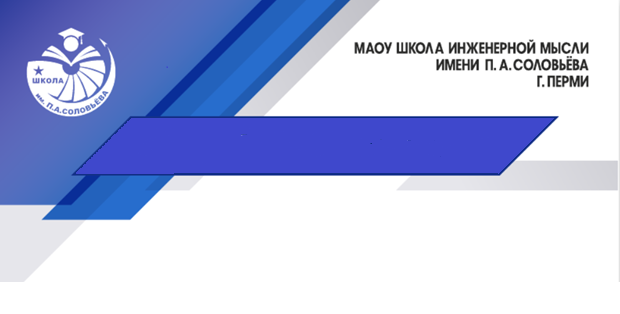 Утверждена приказомдиректора МАОУ «Школа      инженерной мысли им. П.А.Соловьева» г.Перми№ 2  от «02» сентября 2022г. 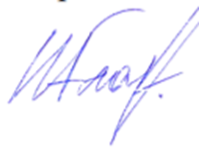 ________________И.А.Гладнев Рассмотрена на заседании Педагогического совета МАОУ «Школа инженерной мысли им. П.А.Соловьева» г. Перми Протокол № 1от 31.08.2021 ОСНОВНАЯ ОБРАЗОВАТЕЛЬНАЯ ПРОГРАММАНАЧАЛЬНОГО ОБЩЕГО ОБРАЗОВАНИЯПермь, 2022 г.1. ЦЕЛЕВОЙ РАЗДЕЛ1.1. ПОЯСНИТЕЛЬНАЯ ЗАПИСКАОсновная образовательная программам начального общего образования (далее – Программа) разработана на основе ФГОС НОО, утвержденного приказом Министерства просвещения Российской Федерации от 31 мая 2021 г. №286 с учетом отребностей социально-экономического развития регионов, этнокультурных особенностей населения.При разработке Программы учтены примерные рабочие программы НОО по следущим учебным предметам: «Русский язык», «Литературное чтение», «Иностранный (английский) язык», «Математика», «Окружающий мир», «Основы религиозных культур и светской этики», «Изобразительное искусство», «Музыка», «Технология», «Физическая культура» (одобрены решением федерального учебно-методического объединения по общему образованию, протокол 3/21 от 27.09.2021 г.).Структура Программы включает обязательную часть и часть, формируемую участниками образовательных отношений за счет включения в учебные планы учебных предметов, учебных курсов (в т.ч. внеурочной деятельности), учебных модулей по выбору родителей (законных представителей) несовершеннолетних обучающихся из перечня, предлагаемого школой.Программа является основным документом, регламентирующим образовательную деятельность в единстве урочной и внеурочной деятельности.1.1.1. Цели реализации программы НООЦели Программы:1. Обеспечение успешной реализации конституционного права каждого гражданина РФ, достигшего возраста 6,5-7 лет, на получение качественного образования, включающего обучение, развитие и воспитание каждого обучающегося.2. Организация образовательного процесса с учётом целей, содержания и планируемых результатов начального общего образования.3. Создание условий для свободного развития каждого младшего школьника с учётом его потребностей, возможностей и стремления к самореализации; отражение в программе начального общего образования деятельности педагогического коллектива по созданию индивидуальных программ и учебных планов для одарённых, успешных обучающихся или для детей социальных групп, нуждающихся в особом внимании и поддержке педагогов.4. Возможность для коллектива образовательной организации проявить своё педагогическое мастерство, обогатить опыт деятельности, активно участвовать в создании и утверждении традиций школьного коллектива.1.1.2. Принципы формирования и механизмы реализации программы НООПрограмма сформирована с учетом следующих принципов:- принцип преемственности. Программа является преемственной по отношению к образовательным программам дошкольного образования;- принцип учёта ФГОС НОО. Программа базируется на требованиях, предъявляемых ФГОС НОО к структуре программ НОО и их объему, условиям реализации программ НОО, результатам освоения программ НОО;- принцип учёта языка обучения. Программа реализуется на русском языке, учитывает право получения образования на родном языке из числа языков народов РФ и отражает механизмы реализации данного принципа в учебных планах, а также планах внеурочной деятельности;- принцип учёта ведущей деятельности младшего школьника. Программа обеспечивает конструирование учебного процесса в структуре учебной деятельности, предусматривает механизмы формирования всех компонентов учебной деятельности (мотив, цель, учебная задача, учебные операции, контроль и самоконтроль);- принцип индивидуализации обучения. Программа предусматривает возможность и механизмы разработки индивидуальных учебных планов, соответствующих образовательным потребностям и интересам обучающихся;- принцип интеграции обучения и воспитания. Образовательный процесс рассматривается как единый процесс воспитания, обучения и развития младших школьников, направленный на достижение планируемых образовательных результатов освоения Программы;- принцип здоровьесбережения. При освоении Программы не допускается использование содержания, форм, технологий, которые могут нанести вред физическому и психическому здоровью обучающихся. Программа разработана в соответствии с действующими санитарными правилами и нормами; - принцип перспективности. Программа направлена на формирование образовательных результатов, способствующих успешному продолжению образования на уровне основного общего образования.Механизмы реализации Программы.Механизмы реализации Программы учитывают особенности и образовательные потребности обучающихся, традиции МКОУ Нащекинской СОШ, имеющееся ресурное обеспечение Программы.К основным механизмам реализации Программ относятся урочная и внеурочная деятельность младших школьников, построенная на приниципах дифференциации и индивидуализации образовательного процесса, в т.ч. обучение по индивидуальным учебным планам.1.1.3. Общая характеристика программы начального образованияПрограмма учитывает статус младшего школьника, его типологические психологические особенности и возможности, что гарантирует создание комфортных условий для организации образовательного процесса без вреда для здоровья и эмоционального благополучия каждого ребёнка Программа учитывает Санитарно-эпидемиологические требования к организациям воспитания и обучения. Структра Программы соответствует требованиям ФГОС НОО и включает целевой, содержательный и организационный разделы. Целевой раздел отражает основные цели, принципы и механизмы реализации Программы. В разделе приведены планируемые результаты освоения обучающимися Программы (личностные, метапредметные, предметыне), а также раскрыта система их оценки.Содержательный раздел включает характеристику основных направлений урочной деятельности, раскрытую через рабочие программы учебных предметов, обеспечивающих достижение обучающимися планируемых образовательных результатов. Основной разработки рабочих программ являются программа формировнаия универсальных учебных действий и программа вопситания.В Программе формирования УУД обосновано значение сформированных УУД для успешного обучения и развития младшего школьника, приведена характеристика УУД. В качестве механизма конструирования образовательного процесса рассматривается интеграция предметных и метапредметных образовательных результатов. В программе показана роль каждого учебного предмета в становление и развитие УУД младшего школьника.Тематическое планирование рабочих программ учебных предметов, модулей в содержательном разделе во избежание излишней объемности Программы не приведено.Программы воспитания раскрывает особенности организуемого в МАОУ «Школа инженерной мысли им. П.А.Соловьева» г.Перми воспитательного процесса, а также виды, формы и содержание деятельности.Организационный раздел характеризует условия организации образовательной деятельности, содержит учебный план, план внеурочной деятельности, календарный учебный график, план воспитательной работы. В разделе дана характеристика условий, имеющихся для реализации Программы.Программа является основой для разработки и реализации индивидуальных учебных планов обучающихсямладших школьников.Программа может быть реализованна с использованием электронного обучения и дистанционных образовательных технологий.1.2. ПЛАНИРУЕМЫЕ РЕЗУЛЬТАТЫ ОСВОЕНИЯ ОБУЧАЮЩИМИСЯ ПРОГРАММЫ НОО Планируемые результаты освоения обучающимися программы НОО обеспечивают связь между требованиями ФГОС НОО, образовательной деятельностью и системой оценки результатов освоения программы НОО. Они являются содержательной и критериальной основой для разработки:- рабочих программ учебных предметов, учебных курсов (в т.ч. внеурочной деятельности), учебных модулей, (в т.ч. внеурочной деятельности);- рабочей программы воспитания;- программы формирования УУД;- системы оценки качества освоения обучающимися программы НОО;- для выбора средств обучения и воспитания, а также учебно-методической литературы.Структура и содержание планируемых результатов освоения Программы отражают требования ФГОС НОО, передают специфику образовательной деятельности, соответствуют возрастным возможностям обучающихся.Планируемые результаты освоения обучающимися Программы дают общее понимание формирования личностных результатов, уточняют и конкретизируют предметные и метапредметные результаты как с позиций организации их достижения в образовательной деятельности, так и с позиций оценки этих результатов.Наполнение Программы (содержание и планируемые результаты обучения, условия организации образовательной среды) подчиняется современным целям начального образования как системе личностных, метапредметных и предметных достижений обучающегося.Личностные результаты включают ценностные отношения обучающегося к окружающему миру, другим людям, а также к самому себе как субъекту учебно-познавательной деятельности (осознание её социальной значимости, ответственность, установка на принятие учебной задачи и др.). Метапредметные результаты характеризуют уровень сформированности познавательных, коммуникативных и регулятивных универсальных действий, которые обеспечивают успешность изучения учебных предметов, а также становление способности к самообразованию и саморазвитию. В результате освоения содержания различных предметов, курсов, модулей обучающиеся будут овладевать рядом междисциплинарных понятий, а также различными знаково-символическими средствами, которые помогут им применять знания как в типовых, так и в новых, нестандартных учебных ситуациях.В специальном разделе Программы характеризуется система оценки достижений планируемых результатов ее освоения. При определении подходов к контрольно-оценочной деятельности младших школьников учитываются формы и виды контроля, а также требования к объёму и числу проводимых контрольных, проверочных и диагностических работ. 1.3. СИСТЕМА ОЦЕНКИ ДОСТИЖЕНИЯ ПЛАНИРУЕМЫХ РЕЗУЛЬТАТОВ ОСВОЕНИЯ ПРОГРАММЫ НАЧАЛЬНОГО ОБЩЕГО ОБРАЗОВАНИЯ1.3.1. Общие положенияСистема оценки достижения планируемых результатов (далее - система оценки) является частью системы оценки и управления качеством образования в МКОУ Нащекинской СОШСистема оценки призвана способствовать поддержанию единства всей системы образования, обеспечению преемственности в системе непрерывного образования. Её основными функциями являются ориентация образовательного процесса на достижение планируемых результатов освоения основной образовательной программы НОО и обеспечение эффективной обратной связи, позволяющей осуществлять управление образовательным процессом.Основными направлениями и целями оценочной деятельности являются:- оценка образовательных достижений обучающихся на различных этапах обучения как основа их промежуточной и итоговой аттестации, а также основа процедур внутреннего мониторинга образовательной организации, мониторинговых исследований муниципального, регионального и федерального уровней; оценка результатов деятельности педагогических кадров как основа аттестационных процедур;- оценка результатов деятельности как основа аккредитационных процедур.Основным объектом системы оценки, её содержательной и критериальной базой выступают требования ФГОС, которые конкретизируются в планируемых результатах освоения обучающимися основной образовательной программы НОО.Система оценки включает процедуры внутренней и внешней оценки.Внутренняя оценка включает:- стартовую педагогическую диагностику;- текущую и тематическую оценку;- портфолио;- внутришкольный мониторинг образовательных достижений.К внешним процедурам относятся:- независимая оценка качества образования;- мониторинговые исследования муниципального, регионального и федерального уровней.В соответствии с ФГОС НОО система оценки образовательной организации реализует системно-деятельностный, уровневый и комплексный подходы к оценке образовательных достижений. Системно-деятельностный подход к оценке образовательных достижений проявляется в оценке способности обучающихся к решению учебно-познавательных и учебно-практических задач, а также в оценке уровня их функциональной грамотности. Он обеспечивается содержанием и критериями оценки, в качестве которых выступают планируемые результаты обучения, выраженные в деятельностной форме.Уровневый подход служит важнейшей основой для организации индивидуальной работы с обучающимися. Он реализуется как по отношению к содержанию оценки, так и к представлению и интерпретации результатов измерений.Уровневый подход реализуется за счёт фиксации различных уровней достижения обучающимися планируемых результатов базового уровня и уровней выше и ниже базового. Достижение базового уровня свидетельствует о способности обучающихся решать типовые учебные задачи, целенаправленно отрабатываемые со всеми обучающимися в ходе учебного процесса. Овладение базовым уровнем является границей, отделяющей знание от незнания, выступает достаточным для продолжения обучения и усвоения последующего материала.Комплексный подход к оценке образовательных достижений реализуется посредством:- оценки предметных и метапредметных результатов;- использования комплекса оценочных процедур (стартовой, текущей, тематической, промежуточной) как основы для оценки динамики индивидуальных образовательных достижений обучающихся и для итоговой оценки; - использования контекстной информации (об особенностях обучающихся, условиях и процессе обучения и др.) для интерпретации полученных результатов в целях управления качеством образования;- использования разнообразных методов и форм оценки, взаимно дополняющих друг друга: стандартизированных устных и письменных работ, проектов, практических (в т.ч. исследовательских) и творческих работ;- использования форм работы, обеспечивающих возможность включения младших школьников в самостоятельную оценочную деятельность (самоанализ, самооценка, взаимооценка);- использования мониторинга динамических показателей освоения умений и знаний, в т.ч. формируемых с использованием ИКТ (цифровых) технологий.1.3.2. Особенности оценки метапредметных и предметных результатов1.3.2.1. Особенности оценки метапредметных результатовОценка метапредметных результатов представляет собой оценку достижения планируемых результатов освоения Программы, которые представлены в Программе формирования УУД обучающихся и отражают совокупность познавательных, коммуникативных и регулятивных УУД.Формирование метапредметных результатов обеспечивается за счёт урочной и внеурочной деятельности.Цели оценки метапредметных результатов: определения сформированности познавательных УУД; коммуникативнх УУД; регулятивных УУД.Познвательные универсальные учебные действия. Оценке подлежат следующие группы умений:1. Базовые логические действия:- сравнивать объекты, устанавливать основания для сравнения, устанавливать аналогии;- объединять части объекта (объекты) по определённому признаку;- определять существенный признак для классификации, классифицировать предложенные объекты;- находить закономерности и противоречия в рассматриваемых фактах, данных и наблюдениях на основе предложенного педагогическим работником алгоритма;- выявлять недостаток информации для решения учебной (практической) задачи на основе предложенного алгоритма;- устанавливать причинно-следственные связи в ситуациях, поддающихся непосредственному наблюдению или знакомых по опыту, делать выводы;2. Базовые исследовательские действия:- определять разрыв между реальным и желательным состоянием объекта (ситуации) на основе предложенных педагогическим работником вопросов;- с помощью педагогического работника формулировать цель, планировать изменения объекта, ситуации;- сравнивать несколько вариантов решения задачи, выбирать наиболее подходящий (на основе предложенных критериев);- проводить по предложенному плану опыт, несложное исследование по установлению особенностей объекта изучения и связей между объектами (часть - целое, причина - следствие);- формулировать выводы и подкреплять их доказательствами на основе результатов проведённого наблюдения (опыта, измерения, классификации, сравнения, исследования);- прогнозировать возможное развитие процессов, событий и их последствия в аналогичных или сходных ситуациях;3. Работа с информацией:- выбирать источник получения информации;- согласно заданному алгоритму находить в предложенном источнике информацию, представленную в явном виде;- распознавать достоверную и недостоверную информацию самостоятельно или на основании предложенного педагогическим работником способа её проверки;- соблюдать с помощью взрослых (педагогических работников, родителей (законных представителей) несовершеннолетних обучающихся) элементарные правила информационной безопасности при поиске информации в Интернете;- анализировать и создавать текстовую, видео-, графическую, звуковую информацию в соответствии с учебной задачей;- самостоятельно создавать схемы, таблицы для представления информации.Коммуникативные универсальные учебные действия.Оценке подлежат следующие группы умений:1. Общение:- воспринимать и формулировать суждения, выражать эмоции в соответствии с целями и условиями общения в знакомой среде;- проявлять уважительное отношение к собеседнику, соблюдать правила ведения диалога и дискуссии;- признавать возможность существования разных точек зрения;- корректно и аргументированно высказывать своё мнение;- строить речевое высказывание в соответствии с поставленной задачей;- создавать устные и письменные тексты (описание, рассуждение, повествование);- готовить небольшие публичные выступления;- подбирать иллюстративный материал (рисунки, фото, плакаты) к тексту выступления;2. Совместная деятельность:- формулировать краткосрочные и долгосрочные цели (индивидуальные с учётом участия в коллективных задачах) в стандартной (типовой) ситуации на основе предложенного формата планирования, распределения промежуточных шагов и сроков;- принимать цель совместной деятельности, коллективно строить действия по её достижению: распределять роли, договариваться, обсуждать процесс и результат совместной работы;- проявлять готовность руководить, выполнять поручения, подчиняться;- ответственно выполнять свою часть работы;- оценивать свой вклад в общий результат;- выполнять совместные проектные задания с опорой на предложенные образцы.Регулятивные универсальные учебные действия.Оценке подлежат следующие группы умений:1. Самоорганизация:- планировать действия по решению учебной задачи для получения результата;- выстраивать последовательность выбранных действий;2. Самоконтроль:- устанавливать причины успеха/ неудач в учебной деятельности;- корректировать свои учебные действия для преодоления ошибок.Оценка достижения метапредметных результатов осуществляется как педагогическими работниками в ходе текущей и промежуточной оценки по предмету, так и администрацией в ходе внутришкольного мониторинга.Текущая и промежуточная оценки направлены на выявление способности обучающихся разрешать учебные ситуации и выполнять учебные задачи, требующие владения познавательными, коммуникативными и регулятивными действиями в ходе урочной и внеурочной деятельности.Внутришкольный мониторинг направлен на выявление сформированности УУД. Содержание и периодичность внутришкольного мониторинга устанавливается решением педагогического совета. Инструментарий мониторинга строится на межпредметной основе и может включать диагностические материалы по оценке читательской и ИКТ (цифровой) грамотности, сформированности регулятивных, коммуникативных и познавательных УУД.1.3.2.2. Особенности оценки предметных результатовОценка предметных результатов представляет собой оценку достижения обучающимися планируемых результатов по учебным предметам. Основным предметом оценки является способность к решению учебно-познавательных и учебно-практических задач, основанных на изучаемом учебном материале и способах действий, в т.ч. метапредметных (познавательных, регулятивных, коммуникативных) действий.Для оценки предметных результатов предлагаются следующие критерии: знание и понимание, применение, функциональность.Обобщённый критерий «знание и понимание» включает знание и понимание роли изучаемой области знания/ вида деятельности в различных контекстах, знание и понимание терминологии, понятий и идей, а также процедурных знаний или алгоритмов.Обобщённый критерий «применение» включает:- использование изучаемого материала при решении учебных задач, различающихся сложностью предметного содержания, сочетанием УУД и операций, степенью проработанности в учебном процессе;- использование специфических для предмета способов действий и видов деятельности по получению нового знания, его интерпретации, применению и преобразованию при решении учебных задач/ проблем, в т.ч. в ходе поисковой деятельности, учебно-исследовательской и учебно-проектной деятельности.Обобщённый критерий «функциональность» включает осознанное использование приобретённых знаний и способов действий при решении внеучебных проблем, различающихся сложностью предметного содержания, читательских умений, контекста, а также сочетанием когнитивных операций.Оценка предметных результатов ведётся каждым педагогическим работником в ходе процедур текущей, тематической, промежуточной и итоговой оценки, а также администрацией образовательной организации в ходе внутришкольного мониторинга.Особенности оценки по отдельному предмету фиксируются в приложении к образовательной программе, которая утверждается педагогическим советом образовательной организации и доводится до сведения обучающихся и их родителей (законных представителей).Описание включает:- список итоговых планируемых результатов с указанием этапов их формирования и способов оценки (например, текущая/тематическая; устно/письменно/практика);- требования к выставлению отметок за промежуточную аттестацию (при необходимости - с учётом степени значимости отметок за отдельные оценочные процедуры);- график контрольных мероприятий.1.3.3. Организация и содержание оценочных процедурДля аттестации учащихся первых классов применется безотметочная система контроля успеаемости. Допустимо использование любой знаковой символики, заменяющей цифровую отметку (кружочки, квадраты, треугольники, смайлики). Допускается словестная объяснительная оценка. Применяются такие основные виды контроля: стартовый контроль, тематический контроль, итоговый контроль.Стартовая педагогическая диагностикаСтартовая педагогическая диагностика представляет собой процедуру оценки готовности к обучению на уровне НОО. Проводится администрацией образовательной организации в начале 1 класса и выступает как основа (точка отсчёта) для оценки динамики образовательных достижений. Объектом оценки является сформированность предпосылок учебной деятельности, готовность к овладению чтением, грамотой и счётом.Стартовая диагностика может проводиться также педагогическими работниками с целью оценки готовности к изучению отдельных предметов (разделов). Результаты стартовой диагностики являются основанием для корректировки учебных программ и индивидуализации образовательного процесса.Текущая оценкаТекущая оценка представляет собой процедуру оценки индивидуального продвижения в освоении программы учебного предмета. Текущая оценка может быть формирующей, т.е. поддерживающей и направляющей усилия обучающегося, включающей его в самостоятельную оценочную деятельность, и диагностической, способствующей выявлению и осознанию педагогическим работником и обучающимся существующих проблем в обучении.Объектом текущей оценки являются тематические планируемые результаты, этапы освоения которых зафиксированы в тематическом планировании. В текущей оценке используется весь арсенал форм и методов проверки (устные и письменные опросы, практические работы, творческие работы, индивидуальные и групповые формы, само- и взаимооценка, рефлексия, листы продвижения и др.) с учётом особенностей учебного предмета и особенностей контрольно-оценочной деятельности педагогического работника. Результаты текущей оценки являются основой для индивидуализации образовательного процесса; при этом отдельные результаты, свидетельствующие об успешности обучения и достижении тематических результатов в более сжа-тые (по сравнению с планируемыми) сроки могут включаться в систему накопительной оценки и служить основанием, например, для освобождения обучаю- щегося от необходимости выполнять тематическую проверочную работу.Тематическая оценкаТематическая оценка представляет собой процедуру оценки уровня достижения тематических планируемых результатов по предмету, которые представлены в тематическом планировании в рабочих программах.Тематическая оценка может вестись как в ходе изучения темы, так и в конце её изучения. Оценочные процедуры подбираются так, чтобы они предусматривали возможность оценки достижения всей совокупности тематических планируемых результатов и кажytvtдого из них. Результаты тематической оценки являются основанием для коррекции образовательного процесса и его индивидуализации.Промежуточная аттестацияПромежуточная аттестация представляет собой процедуру аттестации обучающихся, которая, начиная со второго класса, проводится в конце каждой четверти и в конце учебного года по каждому изучаемому предмету. Промежуточная аттестация проводится на основе результатов накопленной оценки и результатов выполнения тематических проверочных работ и фиксируется в электронном дневнике.Промежуточная оценка, фиксирующая достижение предметных планируемых результатов и УУД на уровне не ниже базового, является основанием для перевода в следующий класс. Итоговая оценкаИтоговая оценка является процедурой внутренней оценки образовательной организации и складывается из результатов накопленной оценки и итоговой работы по предмету.Предметом итоговой оценки является способность обучающихся решать учебно-познавательные и учебно-практические задачи, построенные на основном содержании предмета с учётом формируемых метапредметных действий.Итоговая оценка по предмету фиксируется в личном деле.ПортфолиоПортфолио представляет собой процедуру оценки динамики учебной и творческой активности обучающегося, направленности, широты или избирательности интересов, выраженности проявлений творческой инициативы, а также уровня высших достижений, демонстрируемых данным обучающимся. В портфолио включаются как работы обучающегося (в т.ч. фотографии, видеоматериалы и т.п.), так и отзывы на эти работы (наградные листы, дипломы, сертификаты участия, рецензии и др.). Отбор работ и отзывов для портфолио ведётся самим обучающимся совместно с классным руководителем и при участии семьи. Включение каких-либо материалов в портфолио без согласия обучающегося не допускается. Портфолио в части подборки документов формируется в течение всех лет обучения в начальной школе. Результаты, представленные в портфолио, используются при выработке рекомендаций по выбору индивидуальной образовательной траектории и могут отражаться в характеристике младшего школьника.Внутришкольный мониторингВнутришкольный мониторинг представляет собой процедуры:- оценки уровня достижения предметных и метапредметных результатов;- оценки уровня функциональной грамотности;- оценки уровня профессионального мастерства педагогического работника, осуществляемой на основе административных проверочных работ, анализа посещённых уроков, анализа качества учебных заданий, предлагаемых обучающимся педагогическим работником.Содержание и периодичность внутришкольного мониторинга устанавливается решением педагогического совета. Результаты внутришкольного мониторинга являются основанием для рекомендаций как для текущей коррекции образовательного процесса и его индивидуализации, так и для повышения квалификации педагогического работника. Результаты внутришкольного мониторинга в части оценки уровня достижений обучающихся обобщаются и отражаются в их характеристиках.ХарактеристикаХарактеристика готовится на основании:- объективных показателей образовательных достижений обучающегося на уровне НОО;- портфолио выпускника;- экспертных оценок классного руководителя и педагогических работников, реализующих Программу.В характеристике выпускника:- отмечаются образовательные достижения обучающегося (личностные, метапредметные и предметных результаты);- даются педагогические рекомендации к выбору индивидуальной образовательной траектории на уровне основного общего образования с учётом интересов обучающегося, выявленных проблем и отмеченных образовательных достижений.Рекомендации педагогического коллектива доводятся до сведения выпускника и его родителей (законных представителей).2. СОДЕРЖАТЕЛЬНЫЙ РАЗДЕЛ2.1. РАБОЧИЕ ПРОГРАММЫ УЧЕБНЫХ ПРЕДМЕТОВ2.1.1. РАБОЧАЯ ПРОГРАММА УЧЕБНОГО ПРЕДМЕТА «РУССКИЙ ЯЗЫК»1) ПОЯСНИТЕЛЬНАЯ ЗАПИСКАРабочая программа составлена на основе требований ФГОС НОО к результатам освоения основной образовательной программы НОО, а также с учетом Примерной рабочей программы начального общего образования по русскому языку, одобренной решением федерального учебно-методического объединения по общему образованию, протокол 3/21 от 27.09.2021 г.Рабочая программа разработана с учетом Программы формирования УУД у обучающихся и Рабочей программы воспитания.Учебный предмет «Русский язык» входит в предметную область «Русский язык и литературное чтение».Рабочая программа учебного предмета «Русский язык» (далее - рабочая программа) включает:- пояснительную записку, - содержание обучения, - планируемые результаты освоения программы учебного предмета,- тематическое планирование.Пояснительная записка отражает общие цели и задачи изучения предмета, характеристику психологических предпосылок к его изучению младшими школьниками; место в структуре учебного плана, а также подходы к отбору содержания, к определению планируемых результатов и к структуре тематического планирования.Содержание обучения раскрывает содержательные линии, которые предлагаются для обязательного изучения в каждом классе начальной школы. Содержание обучения в каждом классе завершается перечнем УУД - познавательных, коммуникативных и регулятивных, которые возможно формировать средствами учебного предмета «Русский язык» с учётом возрастных особенностей младших школьников. Планируемые результаты включают личностные, метапредметные результаты за период обучения, а также предметные достижения младшего школьника за каждый год обучения в начальной школе.В тематическом планировании раскрывается программное содержание с указанием количества академических часов, отводимых на освоение каждой те-мы учебного предмета, учебного курса (в т.ч. внеурочной деятельности), учеб-ного модуля и возможность использования по этой теме электронных (цифро-вых) образовательных ресурсов, являющихся учебно-методическими материа-лами (мультимедийные программы, электронные учебники и задачники, элек-тронные библиотеки, виртуальные лаборатории, игровые программы, коллекции цифровых образовательных ресурсов), используемыми для обучения и воспитания различных групп пользователей, представленными в электронном (цифровом) виде и реализующими дидактические возможности ИКТ, содержание которых соответствует законодательству об образовании.Цели изучения русского языка на уровне НОО:- приобретение младшими школьниками первоначальных представлений о многообразии языков и культур на территории Российской Федерации, о языке как одной из главных духовно­нравственных ценностей народа; понимание роли языка как основного средства общения; осознание значения русского языка как государственного языка Российской Федерации; понимание роли русского языка как языка межнационального общения; осознание правильной устной и письменной речи как показателя общей культуры человека;- овладение основными видами речевой деятельности на основе первоначальных представлений о нормах современного русского литературного языка: аудированием, говорением, чтением, письмом;- овладение первоначальными научными представлениями о системе русского языка: фонетике, графике, лексике, морфемике, морфологии и синтаксисе; об основных единицах языка, их признаках и особенностях употребления в речи; использование в речевой деятельности норм современного русского литературного языка (орфоэпических, лексических, грамматических, орфографических, пунктуационных) и речевого этикета;- развитие функциональной грамотности, готовности к успешному взаимодействию с изменяющимся миром и дальнейшему успешному образованию.Русский язык является основой всего процесса обучения в начальной школе, успехи в его изучении во многом определяют результаты обучающихся по другим предметам. Русский язык как средство познания действительности обеспечивает развитие интеллектуальных и творческих способностей младших школьников, формирует умения извлекать и анализировать информацию из различных текстов, навыки самостоятельной учебной деятельности.Предмет «Русский язык» обладает значительным потенциалом в развитии функциональной грамотности младших школьников, особенно таких её компонентов, как языковая, коммуникативная, читательская, общекультурная и социальная грамотность. Первичное знакомство с системой русского языка, богатством его выразительных возможностей, развитие умения правильно и эффективно использовать русский язык в различных сферах и ситуациях общения способствуют успешной социализации младшего школьника. Русский язык, выполняя свои базовые функции общения и выражения мысли, обеспечивает межличностное и социальное взаимодействие, участвует в формировании самосознания и мировоззрения личности, является важнейшим средством хранения и передачи информации, культурных традиций, истории русского народа и других народов России. Свободное владение языком, умение выбирать нужные языковые средства во многом определяют возможность адекватного самовыражения взглядов, мыслей, чувств, проявления себя в различных жизненно важных для человека областях.Изучение русского языка обладает огромным потенциалом присвоения традиционных социокультурных и духовно­нравственных ценностей, принятых в обществе правил и норм поведения, в т.ч. речевого, что способствует формированию внутренней позиции личности.Личностные достижения младшего школьника непосредственно связаны с осознанием языка как явления национальной культуры, пониманием связи языка и мировоззрения народа. Значимыми личностными результатами являются развитие устойчивого познавательного интереса к изучению русского языка, формирование ответственности за сохранение чистоты русского языка. Достижение этих личностных результатов - длительный процесс, разворачивающийся на протяжении изучения содержания предмета.В начальной школе изучение русского языка имеет особое значение в развитии младшего школьника. Приобретённые им знания, опыт выполнения предметных и УУД на материале русского языка станут фундаментом обучения на уровне основного общего образования, а также будут востребованы в жизни.Достижение младшими школьниками как личностных, так и метапредметных результатов обеспечивает преемственность и перспективность в освоении областей знаний, которые отражают ведущие идеи учебных предметов основной школы и подчёркивают пропедевтическое значение этапа начального образования, формирование готовности младшего школьника к дальнейшему обучению.Центральной идеей конструирования содержания и планируемых результатов обучения является признание равной значимости работы по изучению системы языка и работы по совершенствованию речи младших школьнико.Языковой материал призван сформировать первоначальные представления о структуре русского языка, способствовать усвоению норм русского литературного языка, орфографических и пунктуационных прави.Развитие устной и письменной речи младших школьников направлено на решение практической задачи развития всех видов речевой деятельности, отработку навыков использования усвоенных норм русского литературного языка, речевых норм и правил речевого этикета в процессе устного и письменного общения.Ряд задач по совершенствованию речевой деятельности решаются совместно с учебным предметом «Литературное чтение».Общее число часов, отведённых на изучение «Русского языка», 675 (5 ч. в неделю в каждом классе): в 1 классе - 165 ч., во 2-4 классах - по 170 ч.2) СОДЕРЖАНИЕ ОБУЧЕНИЯ1 КЛАССОБУЧЕНИЕ ГРАМОТЕНачальным этапом изучения предметов «Русский язык» и «Литературное чтение» в 1 классе является курс «Обучение грамоте»: обучение письму идёт параллельно с обучением чтению. На «Обучение грамоте» отводится 9 ч. в неделю: 5 ч. «Русского языка» (обучение письму) и 4 ч. «Литературного чтения» (обучение чтению). Продолжительность «Обучения грамоте» зависит от уровня подготовки класса и может составлять от 20 до 23 недель, соответственно, продолжительность изучения систематического курса в 1 классе может варьироваться от 13 до 10 недель.Развитие речиСоставление небольших рассказов повествовательного характера по серии сюжетных картинок, материалам собственных игр, занятий, наблюдений.Понимание текста при его прослушивании и при самостоятельном чтении вслух.Слово и предложениеРазличение слова и предложения. Работа с предложением: выделение слов, изменение их порядка.Восприятие слова как объекта изучения, материала для анализа. Наблюдение над значением слова.ФонетикаЗвуки речи. Единство звукового состава слова и его значения. Установление последовательности звуков в слове и количества звуков. Сопоставление слов, различающихся одним или несколькими звуками. Звуковой анализ слова, работа со звуковыми моделями: построение модели звукового состава слова,подбор слов, соответствующих заданной модели.Различение гласных и согласных звуков, гласных ударных и безударных, согласных твёрдых и мягких, звонких и глухих.Определение места ударения.Слог как минимальная произносительная единица. Количество слогов в слове. Ударный слог.ГрафикаРазличение звука и буквы: буква как знак звука. Слоговой принцип русской графики. Буквы гласных как показатель твёрдости - мягкости согласных звуков. Функции букв е, ё, ю, я.Мягкий знак как показатель мягкости предшествующего согласного звука в конце слова.Последовательность букв в русском алфавите.ЧтениеСлоговое чтение (ориентация на букву, обозначающую гласный звук). Плавное слоговое чтение и чтение целыми словами со скоростью, соответствующей индивидуальному темпу. Чтение с интонациями и паузами в соответствии со знаками препинания. Осознанное чтение слов, словосочетаний, предложений. Выразительное чтение на материале небольших прозаических текстов и стихотворений.Орфоэпическое чтение (при переходе к чтению целыми словами). Орфографическое чтение (проговаривание) как средство самоконтроля при письме под диктовку и при списывании.ПисьмоОриентация на пространстве листа в тетради и на пространстве классной доски. Гигиенические требования, которые необходимо соблюдать во время письма.Начертание письменных прописных и строчных букв. Письмо букв, буквосочетаний, слогов, слов, предложений с соблюдением гигиенических норм. Письмо разборчивым, аккуратным почерком. Письмо под диктовку слов и предложений, написание которых не расходится с их произношением. Приёмы и последовательность правильного списывания текста.Функция небуквенных графических средств: пробела между словами, знака переноса.Орфография и пунктуацияПравила правописания и их применение: раздельное написание слов; обозначение гласных после шипящих в сочетаниях жи, ши (в положении под ударением), ча, ща, чу, щу; прописная буква в начале предложения, в именах собственных (имена людей, клички животных); перенос слов по слогам без стечения согласных; знаки препинания в конце предложения.СИСТЕМАТИЧЕСКИЙ КУРСОбщие сведения о языкеЯзык как основное средство человеческого общения. Цели и ситуации общения.ФонетикаЗвуки речи. Гласные и согласные звуки, их различение. Ударение в слове. Гласные ударные и безударные. Твёрдые и мягкие согласные звуки, их различение. Звонкие и глухие согласные звуки, их различение. Согласный звук [й’] и гласный звук [и]. Шипящие [ж], [ш], [ч’], [щ’].Слог. Количество слогов в слове. Ударный слог. Деление слов на слоги (простые случаи, без стечения согласных).ГрафикаЗвук и буква. Различение звуков и букв. Обозначение на письме твёрдости согласных звуков буквами а, о, у, ы, э; слова с буквой э. Обозначение на письме мягкости согласных звуков буквами е, ё, ю, я, и. Функции букв е, ё, ю, я. Мягкий знак как показатель мягкости предшествующего согласного звука в конце слова.Установление соотношения звукового и буквенного состава слова в словах типа стол, конь.Небуквенные графические средства: пробел между словами, знак переноса.Русский алфавит: правильное название букв, их последовательность. Использование алфавита для упорядочения списка слов.ОрфоэпияПроизношение звуков и сочетаний звуков, ударение в словах в соответствии с нормами современного русского литературного языка (на ограниченном перечне слов, отрабатываемом в учебнике).ЛексикаСлово как единица языка (ознакомление).Слово как название предмета, признака предмета, действия предмета (ознакомление).Выявление слов, значение которых требует уточнения.СинтаксисПредложение как единица языка (ознакомление).Слово, предложение (наблюдение над сходством и различием). Установление связи слов в предложении при помощи смысловых вопросов.Восстановление деформированных предложений. Составление предложений из набора форм слов.Орфография и пунктуацияПравила правописания и их применение:- раздельное написание слов в предложении;- прописная буква в начале предложения и в именах собственных: в именах и фамилиях людей, кличках животных;- перенос слов (без учёта морфемного членения слова);- гласные после шипящих в сочетаниях жи, ши (в положении под ударением), ча, ща, чу, щу;- сочетания чк, чн;- слова с непроверяемыми гласными и согласными (перечень слов в орфографическом словаре учебника);- знаки препинания в конце предложения: точка, вопросительный и восклицательный знаки. Алгоритм списывания текста.Развитие речиРечь как основная форма общения между людьми. Текст как единица речи (ознакомление).Ситуация общения: цель общения, с кем и где происходит общение. Ситуации устного общения (чтение диалогов по ролям, просмотр видеоматериалов, прослушивание аудиозаписи).Нормы речевого этикета в ситуациях учебного и бытового общения (приветствие, прощание, извинение, благодарность, обращение с просьбой).Изучение содержания учебного предмета «Русский язык» в 1 классе способствует освоению на пропедевтическом уровне ряда УУД.Познавательные УУД:Базовые логические действия:- сравнивать звуки в соответствии с учебной задачей;- сравнивать звуковой и буквенный состав слова в соответствии с учебной задачей;- устанавливать основания для сравнения звуков, слов (на основе образца);- характеризовать звуки по заданным признакам; приводить примеры гласных звуков; твёрдых согласных, мягких согласных, звонких согласных, глухих согласных звуков; слов с заданным звуком.Базовые исследовательские действия:- проводить изменения звуковой модели по предложенному учителем правилу, подбирать слова к модели;- формулировать выводы о соответствии звукового и буквенного состава слова;- использовать алфавит для самостоятельного упорядочивания списка слов.Работа с информацией:- выбирать источник получения информации: уточнять написание слова по орфографическому словарику учебника; место ударения в слове по перечню слов, отрабатываемых в учебнике;- анализировать графическую информацию - модели звукового состава слова;- самостоятельно создавать модели звукового состава слова.Коммуникативные УУД:Общение:- воспринимать суждения, выражать эмоции в соответствии с целями и условиями общения в знакомой среде;- проявлять уважительное отношение к собеседнику, соблюдать в процессе общения нормы речевого этикета; соблюдать правила ведения диалога;- воспринимать разные точки зрения;- в процессе учебного диалога отвечать на вопросы по изученному материалу;- строить устное речевое высказывание об обозначении звуков буквами; о звуковом и буквенном составе слова.Регулятивные УУД:Самоорганизация:- выстраивать последовательность учебных операций при проведении звукового анализа слова;- выстраивать последовательность учебных операций при списывании;- удерживать учебную задачу при проведении звукового анализа, при обозначении звуков буквами, при списывании текста, при письме под диктовку;Самоконтроль:- находить указанную ошибку, допущенную при проведении звукового анализа, при письме под диктовку или списывании слов, предложений;- оценивать правильность написания букв, соединений букв, слов, предложений.Совместная деятельность:- принимать цель совместной деятельности, коллективно строить план действий по её достижению, распределять роли, договариваться, учитывать интересы и мнения участников совместной работы;- ответственно выполнять свою часть работы.2 КЛАССОбщие сведения о языкеЯзык как основное средство человеческого общения и явление национальной культуры. Первоначальные представления о многообразии языкового пространства России и мира. Методы познания языка: наблюдение, анализ.Фонетика и графикаСмыслоразличительная функция звуков; различение звуков и букв; различение ударных и безударных гласных звуков, твёрдых и мягких согласных звуков, звонких и глухих согласных звуков; шипящие согласные звуки [ж], [ш], [ч’], [щ’]; обозначение на письме твёрдости и мягкости согласных звуков, функции букв е, ё, ю, я; согласный звук [й’] и гласный звук [и] (повторение изученного в 1 классе).Парные и непарные по твёрдости - мягкости согласные звуки.Парные и непарные по звонкости - глухости согласные звуки.Качественная характеристика звука: гласный - согласный; гласный ударный - безударный; согласный твёрдый - мягкий, парный - непарный; согласный звонкий - глухой, парный - непарный.Функции ь: показатель мягкости предшествующего согласного в конце и в середине слова; разделительный. Использование на письме разделительных ъ и ь.Соотношение звукового и буквенного состава в словах с буквами е, ё, ю, я (в начале слова и после гласных).Деление слов на слоги (в т.ч. при стечении согласных).Использование знания алфавита при работе со словарями. Небуквенные графические средства: пробел между словами, знак переноса, абзац (красная строка), пунктуационные знаки (в пределах изученного).ОрфоэпияПроизношение звуков и сочетаний звуков, ударение в словах в соответствии с нормами современного русского литературного языка (на ограниченном перечне слов, отрабатываемом в учебнике). Использование отработанного перечня слов (орфоэпического словаря учебника) для решения практических задач.ЛексикаСлово как единство звучания и значения. Лексическое значение слова (общее представление). Выявление слов, значение которых требует уточнения. Определение значения слова по тексту или уточнение значения с помощью толкового словаря.Однозначные и многозначные слова (простые случаи, наблюдение).Наблюдение за использованием в речи синонимов, антонимов.Состав слова (морфемика)Корень как обязательная часть слова. Однокоренные (родственные) слова. Признаки однокоренных (родственных) слов. Различение однокоренных слов и синонимов, однокоренных слов и слов с омонимичными корнями. Выделение в словах корня (простые случаи).Окончание как изменяемая часть слова. Изменение формы слова с помощью окончания. Различение изменяемых и неизменяемых слов.Суффикс как часть слова (наблюдение). Приставка как часть слова (наблюдение).МорфологияИмя существительное (ознакомление): общее значение, вопросы («кто?», «что?»), употребление в речи.Глагол (ознакомление): общее значение, вопросы («что делать?», «что сделать?» и др.), употребление в речи.Имя прилагательное (ознакомление): общее значение, вопросы («какой?», «какая?», «какое?», «какие?»), употребление в речи.Предлог. Отличие предлогов от приставок. Наиболее распространённые предлоги: в, на, из, без, над, до, у, о, об и др.СинтаксисПорядок слов в предложении; связь слов в предложении (повторение).Предложение как единица языка. Предложение и слово. Отличие предложения от слова. Наблюдение за выделением в устной речи одного из слов предложения (логическое ударение).Виды предложений по цели высказывания: повествовательные, вопросительные, побудительные предложения.Виды предложений по эмоциональной окраске (по интонации): восклицательные и невосклицательные предложения.Орфография и пунктуацияПрописная буква в начале предложения и в именах собственных (имена, фамилии, клички животных); знаки препинания в конце предложения; перенос слов со строки на строку (без учёта морфемного членения слова); гласные после шипящих в сочетаниях жи, ши (в положении под ударением), ча, ща, чу, щу; сочетания чк, чн (повторение правил правописания, изученных в 1 классе).Орфографическая зоркость как осознание места возможного возникновения орфографической ошибки. Понятие орфограммы. Различные способы решения орфографической задачи в зависимости от места орфограммы в слове. Использование орфографического словаря учебника для определения (уточнения) написания слова. Контроль и самоконтроль при проверке собственных и предложенных текстов.Правила правописания и их применение:- разделительный мягкий знак;- сочетания чт, щн, нч;- проверяемые безударные гласные в корне слова;- парные звонкие и глухие согласные в корне слова;- непроверяемые гласные и согласные (перечень слов в орфографическом словаре учебника);- прописная буква в именах собственных: имена, фамилии, отчества людей, клички животных, географические названия;- раздельное написание предлогов с именами существительными.Развитие речиВыбор языковых средств в соответствии с целями и условия­ ми устного общения для эффективного решения коммуникативной задачи (для ответа на заданный вопрос, для выражения собственного мнения). Умение вести разговор (начать, поддержать, закончить разговор, привлечь внимание и т.п.). Практическое овладение диалогической формой речи. Соблюдение норм речевого этикета и орфоэпических норм в ситуациях учебного и бытового общения. Умение договариваться и приходить к общему решению в совместной деятельности при проведении парной и групповой работы.Составление устного рассказа по репродукции картины. Составление устного рассказа по личным наблюдениям и вопросам.Текст. Признаки текста: смысловое единство предложений в тексте; последовательность предложений в тексте; выражение в тексте законченной мысли. Тема текста. Основная мысль. Заглавие текста. Подбор заголовков к предложенным текстам. Последовательность частей текста (абзацев). Корректирование текстов с нарушенным порядком предложений и абзацев.Типы текстов: описание, повествование, рассуждение, их особенности (первичное ознакомление).Поздравление и поздравительная открытка.Понимание текста: развитие умения формулировать простые выводы на основе информации, содержащейся в тексте. Выразительное чтение текста вслух с соблюдением правильной интонации.Подробное изложение повествовательного текста объёмом 30-45 слов с опорой на вопросы.Изучение содержания учебного предмета «Русский язык» во 2 классе способствует освоению на пропедевтическом уровне ряда УУД.Познавательные УУД.Базовые логические действия:- сравнивать однокоренные (родственные) слова и синонимы; однокоренные (родственные) слова и слова с омонимичными корнями;- сравнивать значение однокоренных (родственных) слов; сравнивать буквенную оболочку однокоренных (родственных) слов;- устанавливать основания для сравнения слов: на какой вопрос отвечают, что обозначают;- характеризовать звуки по заданным параметрам;- определять признак, по которому проведена классификация звуков, букв, слов, предложений;- находить закономерности на основе наблюдения за языковыми единицами.- ориентироваться в изученных понятиях (корень, окончание, текст); соотносить понятие с его краткой характеристикой.Базовые исследовательские действия:- проводить по предложенному плану наблюдение за языковыми единицами (слово, предложение, текст);- формулировать выводы и предлагать доказательства того, что слова являются / не являются однокоренными (родственными).Работа с информацией:- выбирать источник получения информации: нужный словарь учебника для получения информации;- устанавливать с помощью словаря значения многозначных слов;- согласно заданному алгоритму находить в предложенном источнике информацию, представленную в явном виде;- анализировать текстовую, графическую и звуковую информацию в соответствии с учебной задачей; «читать» информацию, представленную в схеме, таблице;- с помощью учителя на уроках русского языка создавать схемы, таблицы для представления информации.Коммуникативные УУД:Общение:- воспринимать и формулировать суждения о языковых единицах;- проявлять уважительное отношение к собеседнику, соблюдать правила ведения диалога;- признавать возможность существования разных точек зрения в процессе анализа результатов наблюдения за языковыми единицами;- корректно и аргументированно высказывать своё мнение о результатах наблюдения за языковыми единицами;- строить устное диалогическое выказывание;- строить устное монологическое высказывание на определённую тему, на основе наблюдения с соблюдением орфоэпических норм, правильной интонации;- устно и письменно формулировать простые выводы на основе прочитанного или услышанного текста.Регулятивные УУД:Самоорганизация:- планировать с помощью учителя действия по решению орфографической задачи; выстраивать последовательность выбранных действий.Самоконтроль:- устанавливать с помощью учителя причины успеха/неудач при выполнении заданий по русскому языку;- корректировать с помощью учителя свои учебные действия для преодоления ошибок при выделении в слове корня и окончания, при списывании текстов и записи под диктовку.Совместная деятельность:- строить действия по достижению цели совместной деятельности при выполнении парных и групповых заданий на уроках русского языка: распределять роли, договариваться, корректно делать замечания и высказывать пожелания участникам совместной работы, спокойно принимать замечания в свой адрес, мирно решать конфликты (в т.ч. с небольшой помощью учителя);- совместно обсуждать процесс и результат работы;- ответственно выполнять свою часть работы;- оценивать свой вклад в общий результат.3 КЛАСССведения о русском языкеРусский язык как государственный язык Российской Федерации. Методы познания языка: наблюдение, анализ, лингвистический эксперимент.Фонетика и графикаЗвуки русского языка: гласный/ согласный, гласный ударный/ безударный, согласный твёрдый/ мягкий, парный/ непарный, согласный глухой/ звонкий, парный/ непарный; функции разделительных мягкого и твёрдого знаков, условия использования на письме разделительных мягкого и твёрдого знаков (повторение изученного).Соотношение звукового и буквенного состава в словах с разделительными ь и ъ, в словах с непроизносимыми согласными. Использование алфавита при работе со словарями, справочниками, каталогами.ОрфоэпияНормы произношения звуков и сочетаний звуков; ударение в словах в соответствии с нормами современного русского литературного языка (на ограниченном перечне слов, отрабатываемом в учебнике).Использование орфоэпического словаря для решения практических задач.ЛексикаПовторение: лексическое значение слова.Прямое и переносное значение слова (ознакомление). Устаревшие слова (ознакомление).Состав слова (морфемика)Корень как обязательная часть слова; однокоренные (родственные) слова; признаки однокоренных (родственных) слов; различение однокоренных слов и синонимов, однокоренных слов и слов с омонимичными корнями; выделение в словах корня (простые случаи); окончание как изменяемая часть слова (повторение изученного).Однокоренные слова и формы одного и того же слова. Корень, приставка, суффикс - значимые части слова. Нулевое окончание (ознакомление).МорфологияЧасти речи.Имя существительное: общее значение, вопросы, употребление в речи. Имена существительные единственного и множественного числа. Имена существительные мужского, женского и среднего рода. Падеж имён существительных. Определение падежа, в котором употреблено имя существительное. Изменение имён существительных по падежам и числам (склонение). Имена существительные 1, 2, 3­го склонения. Имена существительные одушевлённые и неодушевлённые.Имя прилагательное: общее значение, вопросы, употребление в речи. Зависимость формы имени прилагательного от формы имени существительного. Изменение имён прилагательных по родам, числам и падежам (кроме имён прилагательных на -ий, -ов, -ин). Склонение имён прилагательных.Местоимение (общее представление). Личные местоимения, их употребление в речи. Использование личных местоимений для устранения неоправданных повторов в тексте.Глагол: общее значение, вопросы, употребление в речи. Неопределённая форма глагола Настоящее, будущее, прошедшее время глаголов. Изменение глаголов по временам, числам. Род глаголов в прошедшем времени.Частица не, её значение.СинтаксисПредложение. Установление при помощи смысловых (синтаксических) вопросов связи между словами в предложении. Главные члены предложения - подлежащее и сказуемое. Второстепенные члены предложения (без деления на виды). Предложения распространённые и нераспространённые.Наблюдение за однородными членами предложения с союзами и, а, но и без союзов.Орфография и пунктуацияОрфографическая зоркость как осознание места возможного возникновения орфографической ошибки, различные способы решения орфографической задачи в зависимости от места орфограммы в слове; контроль и самоконтроль при проверке собственных и предложенных текстов (повторение и применение на новом орфографическом материале).Использование орфографического словаря для определения (уточнения) написания слова.Правила правописания и их применение:- разделительный твёрдый знак;- непроизносимые согласные в корне слова;- мягкий знак после шипящих на конце имён существительных;- безударные гласные в падежных окончаниях имён существительных (на уровне наблюдения);- безударные гласные в падежных окончаниях имён прилагательных (на уровне наблюдения);- раздельное написание предлогов с личными местоимениями;- непроверяемые гласные и согласные (перечень слов в орфографическом словаре учебника);- раздельное написание частицы не с глаголами.Развитие речиНормы речевого этикета: устное и письменное приглашение, просьба, извинение, благодарность, отказ и др. Соблюдение норм речевого этикета и орфоэпических норм в ситуациях учебного и бытового общения. Речевые средства, помогающие: формулировать и аргументировать собственное мнение в диалоге и дискуссии; договариваться и приходить к общему решению в совместной деятельности; контролировать (устно координировать) действия при проведении парной и групповой работы.Особенности речевого этикета в условиях общения с людьми, плохо владеющими русским языком.Повторение и продолжение работы с текстом, начатой во 2 классе: признаки текста, тема текста, основная мысль текста, заголовок, корректирование текстов с нарушенным порядком предложений и абзацев.План текста. Составление плана текста, написание текста по заданному плану. Связь предложений в тексте с помощью личных местоимений, синонимов, союзов и, а, но. Ключевые слова в тексте.Определение типов текстов (повествование, описание, рассуждение) и создание собственных текстов заданного типа.Жанр письма, объявления.Изложение текста по коллективно или самостоятельно составленному плану.Изучающее, ознакомительное чтение.Изучение содержания учебного предмета «Русский язык» в 3 классе способствует освоению ряда УУД.Познавательные УУД:Базовые логические действия:- сравнивать грамматические признаки разных частей речи;- сравнивать тему и основную мысль текста;- сравнивать типы текстов (повествование, описание, рассуждение); сравнивать прямое и переносное значение слова;- группировать слова на основании того, какой частью речи они являются;- объединять имена существительные в группы по определённому признаку (например, род или число);- определять существенный признак для классификации звуков, предложений;- устанавливать при помощи смысловых (синтаксических) вопросов связи между словами в предложении;- ориентироваться в изученных понятиях (подлежащее, сказуемое, второстепенные члены предложения, часть речи, склонение) и соотносить понятие с его краткой характеристикой.Базовые исследовательские действия:- определять разрыв между реальным и желательным качеством текста на основе предложенных учителем критериев;- с помощью учителя формулировать цель, планировать изменения текста;- высказывать предположение в процессе наблюдения за языковым материалом;- проводить по предложенному плану несложное лингвистическое мини-исследование, выполнять по предложенному плану проектное задание;- формулировать выводы об особенностях каждого из трёх типов текстов, подкреплять их доказательствами на основе результатов проведенного наблюдения;- выбирать наиболее подходящий для данной ситуации тип текста (на основе предложенных критериев).Работа с информацией:- выбирать источник получения информации при выполнении мини-исследования;- анализировать текстовую, графическую, звуковую информацию в соответствии с учебной задачей;- самостоятельно создавать схемы, таблицы для представления информации как результата наблюдения за языковыми единицами.Коммуникативные УУД:Общение:- строить речевое высказывание в соответствии с поставленной задачей;- создавать устные и письменные тексты (описание, рассуждение, повествование);- готовить небольшие выступления о результатах групповой работы, наблюдения, выполненного мини-исследования, проектного задания;- создавать небольшие устные и письменные тексты, содержащие приглашение, просьбу, извинение, благодарность, отказ, с использованием норм речевого этикета.Регулятивные УУД:Самоорганизация:- планировать действия по решению орфографической задачи; выстраивать последовательность выбранных действий.Самоконтроль:- устанавливать причины успеха/ неудач при выполнении заданий по русскому языку;- корректировать с помощью учителя свои учебные действия для преодоления ошибок при выделении в слове корня и окончания, при определении части речи, члена предложения при списывании текстов и записи под диктовку.Совместная деятельность:- формулировать краткосрочные и долгосрочные цели (индивидуальные с учётом участия в коллективных задачах) при выполнении коллективного мини-исследования или проектного задания на основе предложенного формата планирования, распределения промежуточных шагов и сроков;- выполнять совместные (в группах) проектные задания с опорой на предложенные образцы;- при выполнении совместной деятельности справедливо распределять работу, договариваться, обсуждать процесс и результат совместной работы;- проявлять готовность выполнять разные роли: руководителя (лидера), подчиненного, проявлять самостоятельность, организованность, инициативность для достижения общего успеха деятельности.4 КЛАСССведения о русском языкеРусский язык как язык межнационального общения. Различные методы познания языка: наблюдение, анализ, лингвистический эксперимент, мини-исследование, проект.Фонетика и графикаХарактеристика, сравнение, классификация звуков вне слова и в слове по заданным параметрам. Звуко­буквенный разбор слова.ОрфоэпияПравильная интонация в процессе говорения и чтения. Нормы произношения звуков и сочетаний звуков; ударение в словах в соответствии с нормами современного русского литературного языка (на ограниченном перечне слов, отрабатываемом в учебнике).Использование орфоэпических словарей русского языка при определении правильного произношения слов.ЛексикаПовторение и продолжение работы: наблюдение за использованием в речи синонимов, антонимов, устаревших слов (простые случаи).Наблюдение за использованием в речи фразеологизмов (простые случаи).Состав слова (морфемика)Состав изменяемых слов, выделение в словах с однозначно выделяемыми морфемами окончания, корня, приставки, суффикса (повторение изученного).Основа слова.Состав неизменяемых слов (ознакомление).Значение наиболее употребляемых суффиксов изученных частей речи (ознакомление).МорфологияЧасти речи самостоятельные и служебные.Имя существительное. Склонение имён существительных (кроме существительных на -мя, -ий, -ие, -ия; на -ья типа гостья, на ­ье типа ожерелье во множественном числе); собственных имён существительных на -ов, -ин, -ий; имена существительные 1, 2, 3­го склонения (повторение изученного). Несклоняемые имена существительные (ознакомление).Имя прилагательное. Зависимость формы имени прилагательного от формы имени существительного (повторение). Склонение имён прилагательных во множественном числе.Местоимение. Личные местоимения (повторение). Личные местоимения 1­го и 3­го лица единственного и множественного числа; склонение личных местоимений.Глагол. Изменение глаголов по лицам и числам в настоящем и будущем времени (спряжение). І и ІІ спряжение глаголов. Способы определения I и II спряжения глаголов.Наречие (общее представление). Значение, вопросы, употребление в речи.Предлог. Отличие предлогов от приставок (повторение). Союз; союзы и, а, но в простых и сложных предложениях. Частица не, её значение (повторение).СинтаксисСлово, сочетание слов (словосочетание) и предложение, осознание их сходства и различий; виды предложений по цели высказывания (повествовательные, вопросительные и побудительные); виды предложений по эмоциональной окраске (восклицательные и невосклицательные); связь между словами в словосочетании и предложении (при помощи смысловых вопросов); распространённые и нераспространённые предложения (повторение изученного).Предложения с однородными членами: без союзов, с союзами а, но, с одиночным союзом и. Интонация перечисления в предложениях с однородными членами.Простое и сложное предложение (ознакомление). Сложные предложения: сложносочинённые с союзами и, а, но; бессоюзные сложные предложения (без называния терминов).Орфография и пунктуацияПовторение правил правописания, изученных в 1, 2, 3 классах. Орфографическая зоркость как осознание места возможного возникновения орфографической ошибки; различные способы решения орфографической задачи в зависимости от места орфограммы в слове; контроль при проверке собственных и предложенных текстов (повторение и применение на новом орфографическом материале).Использование орфографического словаря для определения (уточнения) написания слова.Правила правописания и их применение:- безударные падежные окончания имён существительных (кроме существительных на -мя, -ий, -ие, -ия, а также кроме собственных имён существительных на -ов, -ин, -ий);- безударные падежные окончания имён прилагательных;- мягкий знак после шипящих на конце глаголов в форме 2­го лица единственного числа;- наличие или отсутствие мягкого знака в глаголах на -ться и -тся;- безударные личные окончания глаголов;- знаки препинания в предложениях с однородными членами, соединёнными союзами и, а, но и без союзов.Знаки препинания в сложном предложении, состоящем из двух простых (наблюдение).Знаки препинания в предложении с прямой речью после слов автора (наблюдение).Развитие речиПовторение и продолжение работы, начатой в предыдущих классах: ситуации устного и письменного общения (письмо, поздравительная открытка, объявление и др.); диалог; монолог; отражение темы текста или основной мысли в заголовке.Корректирование текстов (заданных и собственных) с учётом точности, правильности, богатства и выразительности письменной речи.Изложение (подробный устный и письменный пересказ текста; выборочный устный пересказ текста).Сочинение как вид письменной работы.Изучающее, ознакомительное чтение. Поиск информации, заданной в тексте в явном виде. Формулирование простых выводов на основе информации, содержащейся в тексте. Интерпретация и обобщение содержащейся в тексте информации.Изучение содержания учебного предмета «Русский язык» в 4 классе способствует освоению ряда УУД.Познавательные УУД:Базовые логические действия:- устанавливать основания для сравнения слов, относящихся к разным частям речи; устанавливать основания для сравнения слов, относящихся к одной части речи, но отличающихся грамматическими признаками;- группировать слова на основании того, какой частью речи они являются;- объединять глаголы в группы по определённому признаку (например, время, спряжение);- объединять предложения по определённому признаку;- классифицировать предложенные языковые единицы;- устно характеризовать языковые единицы по заданным признакам;- ориентироваться в изученных понятиях (склонение, спряжение, неопределённая форма, однородные члены предложения, сложное предложение) и соотносить понятие с его краткой характеристикой.Базовые исследовательские действия:- сравнивать несколько вариантов выполнения заданий по русскому языку, выбирать наиболее подходящий (на основе предложенных критериев);- проводить по предложенному алгоритму различные виды анализа (звуко­буквенный, морфемный, морфологический, синтаксический);- формулировать выводы и подкреплять их доказательствами на основе результатов проведённого наблюдения за языковым материалом (классификации, сравнения, мини-исследования);- выявлять недостаток информации для решения учебной (практической) задачи на основе предложенного алгоритма;- прогнозировать возможное развитие речевой ситуации.Работа с информацией:- выбирать источник получения информации, работать со словарями, справочниками в поисках информации, необходимой для решения учебно­практической задачи; находить дополнительную информацию, используя справочники и словари;- распознавать достоверную и недостоверную информацию о языковых единицах самостоятельно или на основании предложенного учителем способа её проверки;- соблюдать с помощью взрослых (педагогических работни­ ков, родителей (законных представителей) несовершеннолетних обучающихся) элементарные правила информационной безопасности при поиске информации в сети Интернет;- самостоятельно создавать схемы, таблицы для представления информации.Коммуникативные УУД:Общение:- воспринимать и формулировать суждения, выбирать адекватные языковые средства для выражения эмоций в соответствии с целями и условиями общения в знакомой среде;- строить устное высказывание при обосновании правильности написания, при обобщении результатов наблюдения за орфографическим материалом;- создавать устные и письменные тексты (описание, рассуждение, повествование);- готовить небольшие публичные выступления;- подбирать иллюстративный материал (рисунки, фото, плакаты) к тексту выступления.Регулятивные УУД:Самоорганизация:- самостоятельно планировать действия по решению учебной задачи для получения результата;- выстраивать последовательность выбранных действий; предвидеть трудности и возможные ошибки.Самоконтроль:- контролировать процесс и результат выполнения задания, корректировать учебные действия для преодоления ошибок;- находить ошибки в своей и чужих работах, устанавливать их причины;- оценивать по предложенным критериям общий результат деятельности и свой вклад в неё;- адекватно принимать оценку своей работы.Совместная деятельность:- принимать цель совместной деятельности, коллективно строить действия по её достижению: распределять роли, договариваться, обсуждать процесс и результат совместной работы;- проявлять готовность руководить, выполнять поручения, подчиняться;- ответственно выполнять свою часть работы;- оценивать свой вклад в общий результат;- выполнять совместные проектные задания с опорой на предложенные образцы, планы, идеи.3) ПЛАНИРУЕМЫЕ РЕЗУЛЬТАТЫ ОСВОЕНИЯ ПРОГРАММЫ УЧЕБНОГО ПРЕДМЕТА «РУССКИЙ ЯЗЫК» НА УРОВНЕ НАЧАЛЬНОГО ОБЩЕГО ОБРАЗОВАНИЯЛИЧНОСТНЫЕ РЕЗУЛЬТАТЫИзучение учебного предмета «Русский язык» будет способствовать достижению следующих личностных образовательных результатов:гражданско-патриотическое воспитание:- становление ценностного отношения к своей Родине - России, в т.ч. через изучение русского языка, отражающего историю и культуру страны;- осознание своей этнокультурной и российской гражданской идентичности, понимание роли русского языка как государственного языка Российской Федерации и языка межнационального общения народов России;- сопричастность к прошлому, настоящему и будущему своей страны и родного края, в т.ч. через обсуждение ситуаций при работе с художественными произведениями;- уважение к своему и другим народам, формируемое в т.ч. на основе примеров из художественных произведений;- первоначальные представления о человеке как члене общества, о правах и ответственности, уважении и достоинстве человека, о нравственно-этических нормах поведения и правилах межличностных отношений, в т.ч. отражённых в художественных произведениях;духовно-нравственное воспитание:- признание индивидуальности каждого человека с опорой на собственный жизненный и читательский опыт;- проявление сопереживания, уважения и доброжелательности, в т.ч. с использованием адекватных языковых средств для выражения своего состояния и чувств;- неприятие любых форм поведения, направленных на причинение физического и морального вреда другим людям (в т.ч. связанного с использованием недопустимых средств языка);эстетическое воспитание:- уважительное отношение и интерес к художественной культуре, восприимчивость к разным видам искусства, традициям и творчеству своего и других народов;- стремление к самовыражению в разных видах художественной деятельности, в т.ч. в искусстве слова; осознание важности русского языка как средства общения и самовыражения;физическое воспитание, формирование культуры здоровья и эмоционального благополучия:- соблюдение правил здорового и безопасного (для себя и других людей) образа жизни в окружающей среде (в т.ч. информационной) при поиске дополнительной информации в процессе языкового образования;- бережное отношение к физическому и психическому здоровью, проявляющееся в выборе приемлемых способов речевого самовыражения и соблюдении норм речевого этикета и правил общения;трудовое воспитание:- осознание ценности труда в жизни человека и общества (в т.ч. благодаря примерам из художественных произведений), ответственное потребление и бережное отношение к результатам труда, навыки участия в различных видах трудовой деятельности, интерес к различным профессиям, возникающий при обсуждении примеров из художественных произведений;экологическое воспитание:- бережное отношение к природе, формируемое в процессе работы с текстами;- неприятие действий, приносящих ей вред;ценности научного познания:- первоначальные представления о научной картине мира (в т.ч. первоначальные представления о системе языка как одной из составляющих целостной научной картины мира);- познавательные интересы, активность, инициативность, любознательность и самостоятельность в познании, в т.ч. познавательный интерес к изучению русского языка, активность и самостоятельность в его познании.МЕТАПРЕДМЕТНЫЕ РЕЗУЛЬТАТЫМетапредметные результаты освоения основной образовательной программы НОО, формируемые при изучении предмета «Русский язык»:Познвательные УУД:Базовые логические действия:- сравнивать различные языковые единицы (звуки, слова, предложения, тексты), устанавливать основания для сравнения языковых единиц (частеречная принадлежность, грамматический признак, лексическое значение и др.); устанавливать аналогии языковых единиц;- объединять объекты (языковые единицы) по определённому признаку;- определять существенный признак для классификации языковых единиц (звуков, частей речи, предложений, текстов); классифицировать языковые единицы;- находить в языковом материале закономерности и противоречия на основе предложенного учителем алгоритма наблюдения; анализировать алгоритм действий при работе с языковыми единицами, самостоятельно выделять учебные операции при анализе языковых единиц;- выявлять недостаток информации для решения учебной и практической задачи на основе предложенного алгоритма, формулировать запрос на дополнительную информацию;- устанавливать причинно-следственные связи в ситуациях наблюдения за языковым материалом, делать выводы.Базовые исследовательские действия:- с помощью учителя формулировать цель, планировать изменения языкового объекта, речевой ситуации;- сравнивать несколько вариантов выполнения задания, выбирать наиболее подходящий (на основе предложенных критериев);- проводить по предложенному плану несложное лингвистическое мини-исследование, выполнять по предложенному плану проектное задание;- формулировать выводы и подкреплять их доказательствами на основе результатов проведённого наблюдения за языковым материалом (классификации, сравнения, исследования); формулировать с помощью учителя вопросы в процессе анализа предложенного языкового материала;- прогнозировать возможное развитие процессов, событий и их последствия в аналогичных или сходных ситуациях.Работа с информацией:- выбирать источник получения информации: нужный словарь для получения запрашиваемой информации, для уточнения;- согласно заданному алгоритму находить представленную в явном виде информацию в предложенном источнике: в словарях, справочниках;- распознавать достоверную и недостоверную информацию самостоятельно или на основании предложенного учителем способа её проверки (обращаясь к словарям, справочникам, учебнику);- соблюдать с помощью взрослых (педагогических работни­ ков, родителей, законных представителей) правила информационной безопасности при поиске информации в Интернете (информации о написании и произношении слова, о значении слова, о происхождении слова, о синонимах слова);- анализировать и создавать текстовую, видео­, графическую, звуковую информацию в соответствии с учебной зада­ чей;- понимать лингвистическую информацию, зафиксированную в виде таблиц, схем; самостоятельно создавать схемы, таблицы для представления лингвистической информации.Коммуникативные УУД:Общение:- воспринимать и формулировать суждения, выражать эмоции в соответствии с целями и условиями общения в знакомой среде;- проявлять уважительное отношение к собеседнику, соблюдать правила ведения диалоги и дискуссии;- признавать возможность существования разных точек зрения;- корректно и аргументированно высказывать своё мнение;- строить речевое высказывание в соответствии с поставленной задачей;- создавать устные и письменные тексты (описание, рассуждение, повествование) в соответствии с речевой ситуацией;- готовить небольшие публичные выступления о результатах парной и групповой работы, о результатах наблюдения, выполненного мини-исследования, проектного задания;- подбирать иллюстративный материал (рисунки, фото, плакаты) к тексту выступления.Регулятивные УУД.Самоорганизация:- планировать действия по решению учебной задачи для получения результата;- выстраивать последовательность выбранных действий.Самоконтроль:- устанавливать причины успеха/ неудач учебной деятельности;- корректировать свои учебные действия для преодоления речевых и орфографических ошибок;- соотносить результат деятельности с поставленной учебной задачей по выделению, характеристике, использованию языковых единиц;- находить ошибку, допущенную при работе с языковым материалом, находить орфографическую и пунктуационную ошибку;- сравнивать результаты своей деятельности и деятельности одноклассников, объективно оценивать их по предложенным критериям.Совместная деятельность:- формулировать краткосрочные и долгосрочные цели (индивидуальные с учётом участия в коллективных задачах) в стандартной (типовой) ситуации на основе предложенного учителем формата планирования, распределения промежуточных шагов и сроков;- принимать цель совместной деятельности, коллективно строить действия по её достижению: распределять роли, договариваться, обсуждать процесс и результат совместной работы;- проявлять готовность руководить, выполнять поручения, подчиняться, самостоятельно разрешать конфликты;- ответственно выполнять свою часть работы;- оценивать свой вклад в общий результат;- выполнять совместные проектные задания с опорой на предложенные образцы.ПРЕДМЕТНЫЕ РЕЗУЛЬТАТЫ1 КЛАССК концу обучения в 1 классе обучающийся научится:- различать слово и предложение; вычленять слова из предложений;- вычленять звуки из слова;- различать гласные и согласные звуки (в т.ч. различать в слове согласный звук [й’] и гласный звук [и]);- различать ударные и безударные гласные звуки;- различать согласные звуки: мягкие и твёрдые, звонкие и глухие (вне слова и в слове);- различать понятия «звук» и «буква»;- определять количество слогов в слове; делить слова на слоги (простые случаи: слова без стечения согласных); определять в слове ударный слог;- обозначать на письме мягкость согласных звуков буквами е, ё, ю, я и буквой ь в конце слова;- правильно называть буквы русского алфавита; использовать знание последовательности букв русского алфавита для упорядочения небольшого списка слов;- писать аккуратным разборчивым почерком без искажений прописные и строчные буквы, соединения букв, слова;- применять изученные правила правописания: раздельное написание слов в предложении; знаки препинания в конце предложения: точка, вопросительный и восклицательный знаки; прописная буква в начале предложения и в именах собственных (имена, фамилии, клички животных); перенос слов по слогам (простые случаи: слова из слогов типа «согласный + гласный»); гласные после шипящих в сочетаниях жи, ши (в положении под ударением), ча, ща, чу, щу; непроверяемые гласные и согласные (перечень слов в орфографическом словаре учебника);- правильно списывать (без пропусков и искажений букв) слова и предложения, тексты объёмом не более 25 слов;- писать под диктовку (без пропусков и искажений букв) слова, предложения из 3-5 слов, тексты объёмом не более 20 слов, правописание которых не расходится с произношением;- находить и исправлять ошибки на изученные правила, описки;- понимать прослушанный текст;- читать вслух и про себя (с пониманием) короткие тексты с соблюдением интонации и пауз в соответствии со знаками пре­ пинания в конце предложения;- находить в тексте слова, значение которых требует уточнения;- составлять предложение из набора форм слов;- устно составлять текст из 3-5 предложений по сюжетным картинкам и наблюдениям;- использовать изученные понятия в процессе решения учебных задач.2 КЛАССК концу обучения во 2 классе обучающийся научится:- осознавать язык как основное средство общения;- характеризовать согласные звуки вне слова и в слове по заданным параметрам: согласный парный/ непарный по твёрдости/ мягкости; согласный парный/ непарный по звонкости/ глухости;- определять количество слогов в слове (в т.ч. при стечении согласных); делить слово на слоги;- устанавливать соотношение звукового и буквенного состава, в т.ч. с учётом функций букв е, ё, ю, я;- обозначать на письме мягкость согласных звуков буквой мягкий знак в середине слова;- находить однокоренные слова;- выделять в слове корень (простые случаи);- выделять в слове окончание;- выявлять в тексте случаи употребления многозначных слов, понимать их значения и уточнять значение по учебным словарям; случаи употребления синонимов и антонимов (без называния терминов);- распознавать слова, отвечающие на вопросы «кто?», «что?»;- распознавать слова, отвечающие на вопросы «что делать?», «что сделать?» и др.;- распознавать слова, отвечающие на вопросы «какой?», «какая?», «какое?», «какие?»;- определять вид предложения по цели высказывания и по эмоциональной окраске;- находить место орфограммы в слове и между словами на изученные правила;- применять изученные правила правописания, в том числе: сочетания чк, чн, чт; щн, нч; проверяемые безударные гласные в корне слова; парные звонкие и глухие согласные в корне слова; непроверяемые гласные и согласные (перечень слов в орфографическом словаре учебника); прописная буква в именах, отчествах, фамилиях людей, кличках животных, географических названиях; раздельное написание пред­ логов с именами существительными, разделительный мягкий знак;- правильно списывать (без пропусков и искажений букв) слова и предложения, тексты объёмом не более 50 слов;- писать под диктовку (без пропусков и искажений букв) слова, предложения, тексты объёмом не более 45 слов с учётом изученных правил правописания;- находить и исправлять ошибки на изученные правила, описки;- пользоваться толковым, орфографическим, орфоэпическим словарями учебника;- строить устное диалогическое и монологическое высказывание (2-4 предложения на определённую тему, по наблюдениям) с соблюдением орфоэпических норм, правильной интонации;- формулировать простые выводы на основе прочитанного (услышанного) устно и письменно (1-2 предложения);- составлять предложения из слов, устанавливая между ними смысловую связь по вопросам;- определять тему текста и озаглавливать текст, отражая его тему;- составлять текст из разрозненных предложений, частей текста;- писать подробное изложение повествовательного текста объёмом 30-45 слов с опорой на вопросы;- объяснять своими словами значение изученных понятий; использовать изученные понятия.3 КЛАССК концу обучения в 3 классе обучающийся научится:- объяснять значение русского языка как государственного языка Российской Федерации;- характеризовать, сравнивать, классифицировать звуки вне слова и в слове по заданным параметрам;- производить звуко­буквенный анализ слова (в словах с орфограммами; без транскрибирования);- определять функцию разделительных мягкого и твёрдого знаков в словах; устанавливать соотношение звукового и буквенного состава, в т.ч. с учётом функций букв е, ё, ю, я, в словах с разделительными ь, ъ, в словах с непроизносимыми согласными;- различать однокоренные слова и формы одного и того же слова; различать однокоренные слова и слова с омонимичными корнями (без называния термина); различать однокоренные слова и синонимы;- находить в словах с однозначно выделяемыми морфемами окончание, корень, приставку, суффикс;- выявлять случаи употребления синонимов и антонимов; подбирать синонимы и антонимы к словам разных частей речи;- распознавать слова, употреблённые в прямом и перенос­ ном значении (простые случаи);- определять значение слова в тексте;- распознавать имена существительные; определять грамматические признаки имён существительных: род, число, падеж; склонять в единственном числе имена существительные с ударными окончаниями;- распознавать имена прилагательные; определять грамматические признаки имён прилагательных: род, число, падеж; изменять имена прилагательные по падежам, числам, родам (в единственном числе) в соответствии с падежом, числом и родом имён существительных;- распознавать глаголы; различать глаголы, отвечающие на вопросы «что делать?» и «что сделать?»; определять грамматические признаки глаголов: форму времени, число, род (в прошедшем времени); изменять глагол по временам (простые случаи), в прошедшем времени - по родам;- распознавать личные местоимения (в начальной форме); использовать личные местоимения для устранения неоправданных повторов в тексте;- различать предлоги и приставки;- определять вид предложения по цели высказывания и по эмоциональной окраске;- находить главные и второстепенные (без деления на виды) члены предложения;- распознавать распространённые и нераспространённые предложения;- находить место орфограммы в слове и между словами на изученные правила; применять изученные правила правописания, в т.ч. непроверяемые гласные и согласные (перечень слов в орфографическом словаре учебника); непроизносимые согласные в корне слова; разделительный твёрдый знак; мягкий знак после шипящих на конце имён существительных; не с глаголами; раздельное написание предлогов со словами;- правильно списывать слова, предложения, тексты объёмом не более 70 слов;- писать под диктовку тексты объёмом не более 65 слов с учётом изученных правил правописания;- находить и исправлять ошибки на изученные правила, описки;- понимать тексты разных типов, находить в тексте заданную информацию;- формулировать простые выводы на основе прочитанной (услышанной) информации устно и письменно (1-2 предложения);- строить устное диалогическое и монологическое высказывание (3-5 предложений на определённую тему, по наблюдениям) с соблюдением орфоэпических норм, правильной интонации; создавать небольшие устные и письменные тексты (2-4 предложения), содержащие приглашение, просьбу, извинение, благодарность, отказ, с использованием норм речевого этикета;- определять связь предложений в тексте (с помощью личных местоимений, синонимов, союзов и, а, но);- определять ключевые слова в тексте;- определять тему текста и основную мысль текста;- выявлять части текста (абзацы) и отражать с помощью ключевых слов или предложений их смысловое содержание;- составлять план текста, создавать по нему текст и корректировать текст;- писать подробное изложение по заданному, коллективно или самостоятельно составленному плану;- объяснять своими словами значение изученных понятий, использовать изученные понятия;- уточнять значение слова с помощью толкового словаря.4 КЛАССК концу обучения в 4 классе обучающийся научится:- осознавать многообразие языков и культур на территории Российской Федерации, осознавать язык как одну из главных духовно-нравственных ценностей народа;- объяснять роль языка как основного средства общения; объяснять роль русского языка как государственного языка Российской Федерации и языка межнационального общения;- осознавать правильную устную и письменную речь как показатель общей культуры человека;- проводить звуко­буквенный разбор слов (в соответствии с предложенным в учебнике алгоритмом);- подбирать к предложенным словам синонимы; подбирать к предложенным словам антонимы;- выявлять в речи слова, значение которых требует уточнения, определять значение слова по контексту;- проводить разбор по составу слов с однозначно выделяемыми морфемами; составлять схему состава слова; соотносить состав слова с представленной схемой;- устанавливать принадлежность слова к определённой части речи (в объёме изученного) по комплексу освоенных грамматических признаков;- определять грамматические признаки имён существительных: склонение, род, число, падеж; проводить разбор имени существительного как части речи;- определять грамматические признаки имён прилагательных: род (в единственном числе), число, падеж; проводить разбор имени прилагательного как части речи;- устанавливать (находить) неопределённую форму глагола; определять грамматические признаки глаголов: спряжение, время, лицо (в настоящем и будущем времени), число, род (в прошедшем времени в единственном числе); изменять глаголы в настоящем и будущем времени по лицам и числам (спрягать); проводить разбор глагола как части речи;- определять грамматические признаки личного местоимения в начальной форме: лицо, число, род (у местоимений 3­го лица в единственном числе); использовать личные местоимения для устранения неоправданных повторов в тексте;- различать предложение, словосочетание и слово;- классифицировать предложения по цели высказывания и по эмоциональной окраске;- различать распространённые и нераспространённые предложения;- распознавать предложения с однородными членами; составлять предложения с однородными членами; использовать предложения с однородными членами в речи;- разграничивать простые распространённые и сложные предложения, состоящие из двух простых (сложносочинённые с союзами и, а, но и бессоюзные сложные предложения без называния терминов); составлять простые распространённые и сложные предложения, состоящие из двух простых (сложносочинённые с союзами и, а, но и бессоюзные сложные предложения без называния терминов);- производить синтаксический разбор простого предложения;- находить место орфограммы в слове и между словами на изученные правила;- применять изученные правила правописания, в том числе: непроверяемые гласные и согласные (перечень слов в орфографическом словаре учебника); безударные падежные окончания имён  существительных (кроме существительных на -мя, -ий, -ие, -ия, а также кроме собственных имён существительных на -ов, -ин, -ий); безударные падежные окончания имён прилагательных; мягкий знак после шипящих на конце глаголов в форме 2­го лица единственного числа; наличие или отсутствие мягкого знака в глаголах на -ться и -тся; безударные личные окончания глаголов; знаки препинания в предложениях с однородными членами, соединёнными союзами и, а, но и без союзов;- правильно списывать тексты объёмом не более 85 слов;- писать под диктовку тексты объёмом не более 80 слов с учётом изученных правил правописания;- находить и исправлять орфографические и пунктуационные ошибки на изученные правила, описки;- осознавать ситуацию общения (с какой целью, с кем, где происходит общение); выбирать адекватные языковые средства в ситуации общения;- строить устное диалогическое и монологическое высказывание (4-6 предложений), соблюдая орфоэпические нормы, правильную интонацию, нормы речевого взаимодействия;- создавать небольшие устные и письменные тексты (3-5 предложений) для конкретной ситуации письменного общения (письма, поздравительные открытки, объявления и др.);- определять тему и основную мысль текста; самостоятельно озаглавливать текст с опорой на тему или основную мысль;- корректировать порядок предложений и частей текста;- составлять план к заданным текстам;- осуществлять подробный пересказ текста (устно и письменно);- осуществлять выборочный пересказ текста (устно);- писать (после предварительной подготовки) сочинения по заданным темам;- осуществлять ознакомительное, изучающее чтение, поиск информации; формулировать устно и письменно простые выводы на основе прочитанной (услышанной) информации; интерпретировать и обобщать содержащуюся в тексте информацию;- объяснять своими словами значение изученных понятий; использовать изученные понятия;- уточнять значение слова с помощью справочных изданий, в т.ч. из числа верифицированных электронных ресурсов, включённых в федеральный перечень.2.1.2. РАБОЧАЯ ПРОГРАММА УЧЕБНОГО ПРЕДМЕТА «ЛИТЕРАТУРНОЕ ЧТЕНИЕ»1) ПОЯСНИТЕЛЬНАЯ ЗАПИСКАРабочая программа составлена на основе требований ФГОС НОО к результатам освоения основной образовательной программы НОО, а также с учетом Примерной рабочей программы начального общего образования по литературному чтению, одобренной решением федерального учебно-методического объединения по общему образованию, протокол 3/21 от 27.09.2021 г.Рабочая программа разработана с учетом Программы формирования УУД у обучающихся и Рабочей программы воспитания.Учебный предмет «Литературное чтение» входит в предметную область «Русский язык и литературное чтение».Рабочая программа учебного предмета «Литературное чтение» (далее - рабочая программа) включает: - пояснительную записку; - содержание обучения; - планируемые результаты освоения программы учебного предмета; - тематическое планирование.Пояснительная записка отражает общие цели и задачи изучения предмета, характеристику психологических предпосылок к его изучению младшими школьниками; место в структуре учебного плана, а также подходы к отбору содержания, планируемым результатам и тематическому планированию.Содержание обучения раскрывает содержательные линии, которые предлагаются для обязательного изучения в каждом классе начальной школы. Содержание обучения в каждом классе завершается перечнем универсальных учебных действий (познавательных, коммуникативных, регулятивных), которые возможно формировать средствами учебного предмета «Литературное чтение» с учётом возрастных особенностей младших школьников.Планируемые результаты включают личностные, метапредметные результаты за период обучения, а также предметные достижения младшего школьника за каждый год обучения в начальной школе.В тематическом планировании раскрывается программное содержание с указанием количества академических часов, отводимых на освоение каждой те-мы учебного предмета, учебного курса (в т.ч. внеурочной деятельности), учеб-ного модуля и возможность использования по этой теме электронных (цифро-вых) образовательных ресурсов, являющихся учебно-методическими материа-лами (мультимедийные программы, электронные учебники и задачники, элек-тронные библиотеки, виртуальные лаборатории, игровые программы, коллекции цифровых образовательных ресурсов), используемыми для обучения и воспитания различных групп пользователей, представленными в электронном (цифровом) виде и реализующими дидактические возможности ИКТ, содержание кото-рых соответствует законодательству об образовании.Приоритетная цель обучения литературному чтению - становление грамотного читателя, мотивированного к использованию читательской деятельности как средства самообразования и саморазвития, осознающего роль чтения в успешности обучения и повседневной жизни, эмоционально откликающегося на прослушанное или прочитанное произведение. Приобретённые младшими школьниками знания, полученный опыт решения учебных задач, а также сформированность предметных и универсальных действий в процессе изучения предмета «Литературное чтение» станут фундаментом обучения в основном звене школы, а также будут востребованы в жизни.Достижение заявленной цели определяется особенностями курса литературного чтения и решением следующих задач:- формирование у младших школьников положительной мотивации к систематическому чтению и слушанию художественной литературы и произведений устного народного творчества;- достижение необходимого для продолжения образования уровня общего речевого развития;- осознание значимости художественной литературы и произведений устного народного творчества для всестороннего развития личности человека;- первоначальное представление о многообразии жанров художественных произведений и произведений устного народного творчества;- овладение элементарными умениями анализа и интерпретации текста, осознанного использования при анализе текста изученных литературных понятий: прозаическая и стихотворная речь; жанровое разнообразие произведений (общее представление о жанрах); устное народное творчество, малые жанры фольклора (считалки, пословицы, поговорки, загадки, фольклорная сказка); басня (мораль, идея, персонажи); литературная сказка, рассказ; автор; литературный герой; образ; характер; тема; идея; заголовок и содержание; композиция; сюжет; эпизод, смысловые части; стихотворение (ритм, рифма); средства художественной выразительности (сравнение, эпитет, олицетворение);- овладение техникой смыслового чтения вслух (правильным плавным чтением, позволяющим понимать смысл прочитанного, адекватно воспринимать чтение слушателями).Рабочая программа ориентирована на целевые приоритеты духовно-нравственного развития, воспитания и социализации обучающихся, сформулированные в рабочей программе воспитания.«Литературное чтение» - один из ведущих предметов начальной школы, который обеспечивает, наряду с достижением предметных результатов, становление базового умения, необходимого для успешного изучения других предметов и дальнейшего обучения, читательской грамотности и закладывает основы интеллектуального, речевого, эмоционального, духовно-нравственного развития младших школьников. Курс «Литературное чтение» призван ввести ребёнка в мир художественной литературы, обеспечить формирование навыков смыслового чтения, способов и приёмов работы с различными видами текстов и книгой, знакомство с детской литературой и с учётом этого направлен на общее и литературное развитие младшего школьника, реализацию творческих способностей обучающегося, а также на обеспечение преемственности в изучении систематического курса литературы.Рабочая программа представляет вариант распределения предметного содержания по годам обучения с характеристикой планируемых результатов, отражает последовательность изучения тем/ разделов, объём учебного времени с выделением резервных часов, позволяющие учитывать индивидуальные потребности и способности обучающихся и реализовывать дифференцированный подход, а также предоставляет возможности для реализации различных методических подходов к преподаванию учебного предмета «Литературное чтение» при условии сохранения обязательной части содержания курса.Содержание учебного предмета «Литературное чтение» раскрывает следующие направления литературного образования младшего школьника:- речевая и читательская деятельности, - круг чтения, - творческая деятельность.В основу отбора произведений положены общедидактические принципы обучения:- соответствие возрастным возможностям и особенностям восприятия младшим школьником фольклорных произведений и литературных текстов; - представленность в произведениях нравственно-эстетических ценностей, культурных традиций народов России, отдельных произведений выдающихся представителей мировой детской литературы; - влияние прослушанного (прочитанного) произведения на эмоционально-эстетическое развитие обучающегося, на совершенствование его творческих способностей. При отборе произведений для слушания и чтения учтены преемственные связи с дошкольным опытом знакомства с произведениями фольклора, художественными произведениями детской литературы, а также перспективы изучения предмета «Литература» на уровне основного общего образования. Важным принципом отбора содержания предмета «Литературное чтение» является представленность разных жанров, видов и стилей произведений, обеспечивающих формирование функциональной литературной грамотности младшего школьника, а также возможность достижения метапредметных результатов, способности обучающегося воспринимать различные учебные тексты при изучении других предметов учебного плана НОО.Предмет «Литературное чтение» преемственен по отношению к предмету «Литература», который изучается на уровне основного общего образования.Освоение программы по предмету «Литературное чтение» в 1 классе начинается вводным интегрированным курсом «Обучение грамоте» (180 ч.: 100 ч. предмета «Русский язык» и 80 ч. предмета «Литературное чтение»).После периода обучения грамоте начинается раздельное изучение предметов «Русский язык» и «Литературное чтение». На курс «Литературное чтение» в 1 классе отводится не менее 10 учебных недель (40 ч.), во 2-4 классах - по 136 ч. (4 ч. в неделю в каждом классе).Содержание курса «Обучение грамоте» представлено в рабочей программе учебного предмета «Русский язык».2) СОДЕРЖАНИЕ ОБУЧЕНИЯ1 КЛАСССказка фольклорная (народная) и литературная (авторская). Восприятие текста произведений художественной литературы и устного народного творчества (не менее четырёх произведений). Фольклорная и литературная (авторская) сказка: сходство и различия. Реальность и волшебство в сказке. Событийная сторона сказок: последовательность событий в фольклорной (народной) и литературной (авторской) сказке. Отражение сюжета в иллюстрациях. Герои сказочных произведений. Нравственные ценности и идеи, традиции, быт, культура в русских народных и литературных (авторских) сказках, поступки, отражающие нравственные качества (отношение к природе, людям, предметам).Произведения о детях и для детей. Понятие «тема произведения» (общее представление): чему посвящено, о чём рассказывает. Главная мысль произведения: его основная идея (чему учит? какие качества воспитывает?). Произведения одной темы, но разных жанров: рассказ, стихотворение, сказка (общее представление на примере не менее шести произведений К.Д. Ушинского, Л.Н. Толстого, В.Г. Сутеева, Е.А. Пермяка, В.А. Осеевой, А.Л. Барто, Ю.И. Ермолаева, Р.С. Сефа, С.В. Михалкова, В.Д. Берестова, В.Ю. Драгунского и др.). Характеристика героя произведения, общая оценка поступков. Понимание заголовка произведения, его соотношения с содержанием произведения и его идеей. Осознание нравственно-этических понятий: друг, дружба, забота, труд, взаимопомощь.Произведения о родной природе. Восприятие и самостоятельное чтение поэтических произведений о природе (на примере трёх-четырёх доступных произведений А.С. Пушкина, Ф.И. Тютчева, А.К. Толстого, С.А. Есенина, А.Н. Плещеева, Е.А. Баратынского, И.С. Никитина, Е.Ф. Трутневой, А.Л. Барто, С.Я. Маршака и др.). Тема поэтических произведений: звуки и краски природы, времена года, человек и природа; Родина, природа родного края. Особенности стихотворной речи, сравнение с прозаической: рифма, ритм (практическое ознакомление). Настроение, которое рождает поэтическое произведение. Отражение нравственной идеи в произведении: любовь к Родине, природе родного края. Иллюстрация к произведению как отражение эмоционального отклика на произведение. Выразительное чтение поэзии. Роль интонации при выразительном чтении. Интонационный рисунок выразительного чтения: ритм, темп, сила голоса.Устное народное творчество - малые фольклорные жанры (не менее шести произведений). Многообразие малых жанров устного народного творчества: потешка, загадка, пословица, их назначение (веселить, потешать, играть, поучать). Особенности разных малых фольклорных жанров. Потешка - игровой народный фольклор. Загадки - средство воспитания живости ума, сообразительности. Пословицы - проявление народной мудрости, средство воспитания понимания жизненных правил. Произведения о братьях наших меньших (трёх-четырёх авторов по выбору). Животные - герои произведений. Цель и назначение произведений о взаимоотношениях человека и животных - воспитание добрых чувств и бережного отношения к животным. Виды текстов: художественный и научно-познавательный, их сравнение. Характеристика героя: описание его внешности, поступки, речь, взаимоотношения с другими героями произведения. Авторское отношение к герою. Осознание нравственно-этических понятий: любовь и забота о животных.Произведения о маме. Восприятие и самостоятельное чтение разножанровых произведений о маме (не менее одного автора по выбору, на примере доступных произведений Е.А. Благининой, А.Л. Барто, Н.Н. Бромлей, А.В. Митяева, В.Д. Берестова, Э.Э. Мошковской, Г.П. Виеру, Р.С. Сефа и др.). Осознание нравственно-этических понятий: чувство любви как привязанность одного человека к другому (матери к ребёнку, детей к матери, близким), проявление любви и заботы о родных людях.Фольклорные и авторские произведения о чудесах и фантазии (не менее трёх произведений). Способность автора произведения замечать чудесное в каждом жизненном проявлении, необычное в обыкновенных явлениях окружающего мира. Сочетание в произведении реалистических событий с необычными, сказочными, фантастическими.Библиографическая культура (работа с детской книгой). Представление о том, что книга - источник необходимых знаний. Обложка, оглавление, иллюстрации - элементы ориентировки в книге. Умение использовать тематический каталог при выборе книг в библиотеке.Изучение содержания учебного предмета «Литературное чтение» в 1 классе способствует освоению на пропедевтическом уровне ряда УУД.Познавательные УУД:- читать вслух целыми словами без пропусков и перестановок букв и слогов доступные по восприятию и небольшие по объёму прозаические и стихотворные произведения;- понимать фактическое содержание прочитанного или прослушанного произведения;- ориентироваться в терминах и понятиях: фольклор, малые фольклорные жанры, тема, идея, заголовок, содержание произведения, сказка (фольклорная и литературная), автор, герой, рассказ, стихотворение (в пределах изученного);- различать и группировать произведения по жанрам (загадки, пословицы, сказки (фольклорная и литературная), стихотворение, рассказ);- анализировать текст: определять тему, устанавливать последовательность событий в произведении, характеризовать героя, давать положительную или отрицательную оценку его поступкам, задавать вопросы по фактическому содержанию;- сравнивать произведения по теме, настроению, которое оно вызывает.Работа с информацией:- понимать, что текст произведения может быть представлен в иллюстрациях, различных видах зрительного искусства (фильм, спектакль и т.д.);- соотносить иллюстрацию с текстом произведения, читать отрывки из текста, которые соответствуют иллюстрации.Коммуникативные УУД:- читать наизусть стихотворения, соблюдать орфоэпические и пунктуационные нормы;- участвовать в беседе по обсуждению прослушанного или прочитанного текста: слушать собеседника, отвечать на вопросы, высказывать своё отношение к обсуждаемой проблеме;- пересказывать (устно) содержание произведения с опорой на вопросы, рисунки, предложенный план;- объяснять своими словами значение изученных понятий;- описывать своё настроение после слушания (чтения) стихотворений, сказок, рассказов.Регулятивные УУД:- понимать и удерживать поставленную учебную задачу, в случае необходимости обращаться за помощью к учителю;- проявлять желание самостоятельно читать, совершенствовать свой навык чтения;- с небольшой помощью учителя оценивать свои успехи/ трудности в освоении читательской деятельности.Совместная деятельность:- проявлять желание работать в парах, небольших группах;- проявлять культуру взаимодействия, терпение, умение договариваться, ответственно выполнять свою часть работы.2 КЛАССО нашей Родине. Круг чтения: произведения о Родине (на примере не менее трёх стихотворений И.С. Никитина, Ф.П. Савинова, А.А. Прокофьева, Н.М. Рубцова, С.А. Есенина и др.). Патриотическое звучание произведений о родном крае и природе. Отражение в произведениях нравственно-этических понятий: любовь к Родине, родному краю, Отечеству. Анализ заголовка, соотнесение его с главной мыслью и идеей произведения. Иллюстрация к произведению как отражение эмоционального отклика на произведение. Отражение темы Родины в изобразительном искусстве (пейзажи И.И. Левитана, И.И. Шишкина, В.Д. Поленова и др.).Фольклор (устное народное творчество). Произведения малых жанров фольклора (потешки, считалки, пословицы, скороговорки, небылицы, загадки по выбору). Шуточные фольклорные произведения - скороговорки, небылицы. Особенности скороговорок, их роль в речи. Игра со словом, «перевёртыш событий» как основа построения небылиц. Ритм и счёт - основные средства выразительности и построения считалки. Народные песни, их особенности. Загадка как жанр фольклора, тематические группы загадок. Сказка - выражение народной мудрости, нравственная идея фольклорных сказок. Особенности сказок разного вида (о животных, бытовые, волшебные). Особенности сказок о животных: сказки народов России. Бытовая сказка: герои, место действия, особенности построения и языка. Диалог в сказке. Понятие о волшебной сказке (общее представление): наличие присказки, постоянные эпитеты, волшебные герои. Фольклорные произведения народов России: отражение в сказках народного быта и культуры.Звуки и краски родной природы в разные времена года. Тема природы в разные времена года (осень, зима, весна, лето) в произведениях литературы (по выбору, не менее пяти авторов). Эстетическое восприятие явлений природы (звуки, краски времён года). Средства выразительности при описании природы: сравнение и эпитет. Настроение, которое создаёт пейзажная лирика. Иллюстрация как отражение эмоционального отклика на произведение. Отражение темы «Времена года» в картинах художников (на примере пейзажей И.И. Левитана, В.Д. Поленова, А.И. Куинджи, И.И. Шишкина и др.) и музыкальных произведениях (например, произведения П.И. Чайковского, А. Вивальди и др.).О детях и дружбе. Круг чтения: тема дружбы в художественном произведении (расширение круга чтения: не менее четырёх произведений С.А. Баруздина, Н.Н. Носова, В.А. Осеевой, А. Гайдара, В.П. Катаева, И.П. Токмаковой, В.Ю. Драгунского, В.В. Лунина и др.). Отражение в произведениях нравственно-этических понятий: дружба, терпение, уважение, помощь друг другу. Главная мысль произведения. Герой произведения (введение понятия «главный герой»), его характеристика (портрет), оценка поступков.Мир сказок. Фольклорная (народная) и литературная (авторская) сказка: «бродячие» сюжеты (произведения по выбору, не менее четырёх). Фольклорная основа авторских сказок: сравнение сюжетов, героев, особенностей языка (например, народная сказка «Золотая рыбка» и «Сказка о рыбаке и рыбке» А.С. Пушкина, народная сказка «Морозко» и сказка «Мороз Иванович» В.Ф. Одоевского). Тема дружбы в произведениях зарубежных авторов. Составление плана произведения: части текста, их главные темы. Иллюстрации, их значение в раскрытии содержания произведения.О братьях наших меньших. Жанровое многообразие произведений о животных (песни, загадки, сказки, басни, рассказы, стихотворения; произведения по выбору, не менее пяти авторов). Дружба людей и животных - тема литературы (произведения Д.Н. Мамина-Сибиряка, Е.И. Чарушина, В.В. Бианки, Г.А. Скребицкого, В.В. Чаплиной, С.В. Михалкова, Б.С. Житкова, С.В. Образцова, М.М. Пришвина и др.). Отражение образов животных в фольклоре (русские народные песни, загадки, сказки). Герои стихотворных и прозаических произведений о животных. Описание животных в художественном и научно-познавательном тексте. Приёмы раскрытия автором отношений людей и животных. Нравственно-этические понятия: отношение человека к животным (любовь и забота). Особенности басни как жанра литературы, прозаические и стихотворные басни (на примере произведений И.А. Крылова, Л.Н. Толстого). Мораль басни как нравственный урок (поучение). Знакомство с художниками-иллюстраторами, анималистами (без использования термина): Е.И. Чарушин, В.В. Бианки.О наших близких, о семье. Тема семьи, детства, взаимоотношений взрослых и детей в творчестве писателей и фольклорных произведениях (по выбору). Отражение нравственных семейных ценностей в произведениях о семье: любовь и сопереживание, уважение и внимание к старшему поколению, радость общения и защищённость в семье. Тема художественных произведений: Международный женский день, День Победы.Зарубежная литература. Круг чтения: литературная (авторская) сказка (не менее двух произведений): зарубежные писатели-сказочники (Ш. Перро, братья Гримм, Х.-К. Андерсен, Дж. Родари и др.). Характеристика авторской сказки: герои, особенности построения и языка. Сходство тем и сюжетов сказок разных народов. Тема дружбы в произведениях зарубежных авторов. Составление плана художественного произведения: части текста, их главные темы. Иллюстрации, их значение в раскрытии содержания произведения.Библиографическая культура (работа с детской книгой и справочной литературой). Книга как источник необходимых знаний. Элементы книги: содержание или оглавление, аннотация, иллюстрация. Выбор книг на основе рекомендательного списка, тематические картотеки библиотеки. Книга учебная, художественная, справочная.Изучение содержания учебного предмета «Литературное чтение» во втором классе способствует освоению на пропедевтическом уровне ряда УУД.Познавательные УУД:- читать вслух целыми словами без пропусков и перестановок букв и слогов доступные по восприятию и небольшие по объёму прозаические и стихотворные произведения (без отметочного оценивания);- сравнивать и группировать различные произведения по теме (о Родине, о родной природе, о детях и для детей, о животных, о семье, о чудесах и превращениях), по жанрам (произведения устного народного творчества, сказка (фольклорная и литературная), рассказ, басня, стихотворение);- характеризовать (кратко) особенности жанров (произведения устного народного творчества, литературная сказка, рассказ, басня, стихотворение);- анализировать текст сказки, рассказа, басни: определять тему, главную мысль произведения, находить в тексте слова, подтверждающие характеристику героя, оценивать его поступки, сравнивать героев по предложенному алгоритму, устанавливать последовательность событий (действий) в сказке и рассказе;- анализировать текст стихотворения: называть особенности жанра (ритм, рифма), находить в тексте сравнения, эпитеты, слова в переносном значении, объяснять значение незнакомого слова с опорой на контекст и по словарю.Работа с информацией:- соотносить иллюстрации с текстом произведения;- ориентироваться в содержании книги, каталоге, выбирать книгу по автору, каталогу на основе рекомендованного списка;- по информации, представленной в оглавлении, в иллюстрациях предполагать тему и содержание книги;- пользоваться словарями для уточнения значения незнакомого слова.Коммуникативные УУД:- участвовать в диалоге: отвечать на вопросы, кратко объяснять свои ответы, дополнять ответы других участников, составлять свои вопросы и высказывания на заданную тему;- пересказывать подробно и выборочно прочитанное произведение;- обсуждать (в парах, группах) содержание текста, формулировать (устно) простые выводы на основе прочитанного/ прослушанного произведения;- описывать (устно) картины природы;- сочинять по аналогии с прочитанным (загадки, рассказы, небольшие сказки);- участвовать в инсценировках и драматизации отрывков из художественных произведений.Регулятивные УУД:- оценивать своё эмоциональное состояние, возникшее при прочтении/ слушании произведения;- удерживать в памяти последовательность событий прослушанного/прочитанного текста;- контролировать выполнение поставленной учебной задачи при чтении/ слушании произведения;- проверять (по образцу) выполнение поставленной учебной задачи.Совместная деятельность:- выбирать себе партнёров по совместной деятельности;- распределять работу, договариваться, приходить к общему решению, отвечать за общий результат работы.3 КЛАССО Родине и её истории. Любовь к Родине и её история - важные темы произведений литературы (произведения одного-двух авторов по выбору). Чувство любви к Родине, сопричастность к прошлому и настоящему своей страны и родного края - главные идеи, нравственные ценности, выраженные в произведениях о Родине. Образ Родины в стихотворных и прозаических произведениях писателей и поэтов ХIХ и ХХ веков. Осознание нравственно-этических понятий: любовь к родной стороне, малой родине, гордость за красоту и величие своей Отчизны. Роль и особенности заголовка произведения. Репродукции картин как иллюстрации к произведениям о Родине. Использование средств выразительности при чтении вслух: интонация, темп, ритм, логические ударения.Фольклор (устное народное творчество). Круг чтения: малые жанры фольклора (пословицы, потешки, считалки, небылицы, скороговорки, загадки, по выбору). Знакомство с видами загадок. Пословицы народов России (значение, характеристика, нравственная основа). Книги и словари, созданные В.И. Далем. Активный словарь устной речи: использование образных слов, пословиц и поговорок, крылатых выражений. Нравственные ценности в фольклорных произведениях народов России.Фольклорная сказка как отражение общечеловеческих ценностей и нравственных правил. Виды сказок (о животных, бытовые, волшебные). Художественные особенности сказок: построение (композиция), язык (лексика). Характеристика героя, волшебные помощники, иллюстрация как отражение сюжета волшебной сказки (например, картины В.М. Васнецова, иллюстрации Ю.А. Васнецова, И.Я. Билибина, В.М. Конашевич). Отражение в сказках народного быта и культуры. Составление плана сказки.Круг чтения: народная песня. Чувства, которые рождают песни, темы песен. Описание картин природы как способ рассказать в песне о родной земле. Былина как народный песенный сказ о важном историческом событии. Фольклорные особенности жанра былин: язык (напевность исполнения, выразительность), характеристика главного героя (где жил, чем занимался, какими качествами обладал). Характеристика былин как героического песенного сказа, их особенности (тема, язык). Язык былин, устаревшие слова, их место в былине и представление в современной лексике. Репродукции картин как иллюстрации к эпизодам фольклорного произведения.Творчество А.С. Пушкина. А.С. Пушкин - великий русский поэт. Лирические произведения А.С. Пушкина: средства художественной выразительности (сравнение, эпитет); рифма, ритм. Литературные сказки А.С. Пушкина в стихах (по выбору, например, «Сказка о царе Салтане, о сыне его славном и могучем богатыре князе Гвидоне Салтановиче и о прекрасной царевне Лебеди»). Нравственный смысл произведения, структура сказочного текста, особенности сюжета, приём повтора как основа изменения сюжета. Связь пушкинских сказок с фольклорными. Положительные и отрицательные герои, волшебные помощники, язык авторской сказки. И.Я. Билибин - иллюстратор сказок А.С. Пушкина.Творчество И.А. Крылова. Басня - произведение-поучение, которое помогает увидеть свои и чужие недостатки. Иносказание в баснях. И.А. Крылов - великий русский баснописец. Басни И.А. Крылова (не менее двух): назначение, темы и герои, особенности языка. Явная и скрытая мораль басен. Использование крылатых выражений в речи.Картины природы в произведениях поэтов и писателей ХIХ-ХХ веков. Лирические произведения как способ передачи чувств людей, автора. Картины природы в произведениях поэтов и писателей (не менее пяти авторов по выбору): Ф.И. Тютчева, А.А. Фета, М.Ю. Лермонтова, А.Н. Майкова, Н.А. Некрасова, А.А. Блока, С.А. Есенина, К.Д. Бальмонта, И.А. Бунина, А.П. Чехова, К.Г. Паустовского и др. Чувства, вызываемые лирическими произведениями. Средства выразительности в произведениях лирики: эпитеты, синонимы, антонимы, сравнения. Звукопись, её выразительное значение. Олицетворение как одно из средств выразительности лирического произведения. Живописные полотна как иллюстрация к лирическому произведению: пейзаж. Сравнение средств создания пейзажа в тексте-описании (эпитеты, сравнения, олицетворения), в изобразительном искусстве (цвет, композиция), в произведениях музыкального искусства (тон, темп, мелодия).Творчество Л.Н. Толстого. Жанровое многообразие произведений Л.Н. Толстого: сказки, рассказы, басни, быль (не менее трёх произведений). Рассказ как повествование: связь содержания с реальным событием. Структурные части произведения (композиция): начало, завязка действия, кульминация, развязка. Эпизод как часть рассказа. Различные виды планов. Сюжет рассказа: основные события, главные герои, действующие лица, различение рассказчика и автора произведения. Художественные особенности текста-описания, текста-рассуждения.Литературная сказка. Литературная сказка русских писателей (не менее двух). Круг чтения: произведения Д.Н. Мамина-Сибиряка, В.Ф. Одоевского, В.М. Гаршина, М. Горького, И.С. Соколова-Микитова, Г.А. Скребицкого и др. Особенности авторских сказок (сюжет, язык, герои). Составление аннотации.Произведения о взаимоотношениях человека и животных. Человек и его отношения с животными: верность, преданность, забота и любовь. Круг чтения (по выбору, не менее четырёх авторов): произведения Д.Н. Мамина-Сибиряка, К.Г. Паустовского, М.М. Пришвина, С.В. Образцова, В.Л. Дурова, Б.С. Житкова. Особенности рассказа: тема, герои, реальность событий, композиция, объекты описания (портрет героя, описание интерьера).Произведения о детях. Дети - герои произведений: раскрытие тем «Разные детские судьбы», «Дети на войне». Отличие автора от героя и рассказчика. Герой художественного произведения: время и место проживания, особенности внешнего вида и характера. Историческая обстановка как фон создания произведения: судьбы крестьянских детей, дети на войне (произведения по выбору двух-трёх авторов). Основные события сюжета, отношение к ним героев произведения. Оценка нравственных качеств, проявляющихся в военное время.Юмористические произведения. Комичность как основа сюжета. Герой юмористического произведения. Средства выразительности текста юмористического содержания: преувеличение. Авторы юмористических рассказов (не менее двух произведений): М.М. Зощенко, Н.Н. Носов, В.В. Голявкин и др.Зарубежная литература. Круг чтения (произведения двух-трёх авторов по выбору): литературные сказки Ш. Перро, Х.-К. Андерсена, Ц. Топелиуса, Р. Киплинга, Дж. Родари, С. Лагерлёф. Особенности авторских сказок (сюжет, язык, герои). Рассказы о животных зарубежных писателей. Известные переводчики зарубежной литературы: С.Я. Маршак, К.И. Чуковский, Б.В. Заходер.Библиографическая культура (работа с детской книгой и справочной литературой). Ценность чтения художественной литературы и фольклора, осознание важности читательской деятельности. Использование с учётом учебных задач аппарата издания (обложка, оглавление, аннотация, предисловие, иллюстрации). Правила юного читателя. Книга как особый вид искусства. Общее представление о первых книгах на Руси, знакомство с рукописными книгами.Изучение содержания учебного предмета «Литературное чтение» в третьем классе способствует освоению ряда УУД.Познавательные УУД:- читать доступные по восприятию и небольшие по объёму прозаические и стихотворные произведения (без отметочного оценивания);- различать сказочные и реалистические, лирические и эпические, народные и авторские произведения;- анализировать текст: обосновывать принадлежность к жанру, определять тему и главную мысль, делить текст на части, озаглавливать их, находить в тексте заданный эпизод, определять композицию произведения, характеризовать героя;- конструировать план текста, дополнять и восстанавливать нарушенную последовательность;- сравнивать произведения, относящиеся к одной теме, но разным жанрам; произведения одного жанра, но разной тематики;- исследовать текст: находить описания в произведениях разных жанров (портрет, пейзаж, интерьер).Работа с информацией:- сравнивать информацию словесную (текст), графическую/ изобразительную (иллюстрация), звуковую (музыкальное произведение);- подбирать иллюстрации к тексту, соотносить произведения литературы и изобразительного искусства по тематике, настроению, средствам выразительности;- выбирать книгу в библиотеке в соответствии с учебной задачей; составлять аннотацию.Коммуникативные УУД:- читать текст с разными интонациями, передавая своё отношение к событиям, героям произведения;- формулировать вопросы по основным событиям текста;- пересказывать текст (подробно, выборочно, с изменением лица);- выразительно исполнять стихотворное произведение, создавая соответствующее настроение;- сочинять простые истории (сказки, рассказы) по аналогии.Регулятивные УУД:- принимать цель чтения, удерживать её в памяти, использовать в зависимости от учебной задачи вид чтения, контролировать реализацию поставленной задачи чтения;- оценивать качество своего восприятия текста на слух;- выполнять действия контроля/ самоконтроля и оценки процесса и результата деятельности, при необходимости вносить коррективы в выполняемые действия.Совместная деятельность:- участвовать в совместной деятельности: выполнять роли лидера, подчинённого, соблюдать равноправие и дружелюбие;- в коллективной театрализованной деятельности читать по ролям, инсценировать/ драматизировать несложные произведения фольклора и художественной литературы; выбирать роль, договариваться о манере её исполнения в соответствии с общим замыслом;- осуществлять взаимопомощь, проявлять ответственность при выполнении своей части работы, оценивать свой вклад в общее дело.4 КЛАССО Родине, героические страницы истории. Наше Отечество, образ родной земли в стихотворных и прозаических произведениях писателей и поэтов ХIХ и ХХ веков (по выбору, не менее четырёх, например, произведения И.С. Никитина, Н.М. Языкова, С.Т. Романовского, А.Т. Твардовского, М.М. Пришвина, С.Д. Дрожжина, В.М. Пескова и др.). Представление о проявлении любви к родной земле в литературе разных народов (на примере писателей родного края, представителей разных народов России). Страницы истории России, великие люди и события: образы Александра Невского, Дмитрия Пожарского, Дмитрия Донского, Александра Суворова, Михаила Кутузова и других выдающихся защитников Отечества в литературе для детей. Отражение нравственной идеи: любовь к Родине. Героическое прошлое России, тема Великой Отечественной войны в произведениях литературы (на примере рассказов А.П. Платонова, Л.А. Кассиля, В.К. Железняка, С.П. Алексеева). Осознание понятия: поступок, подвиг.Круг чтения: народная и авторская песня: понятие исторической песни, знакомство с песнями на тему Великой Отечественной войны.Фольклор (устное народное творчество). Фольклор как народная духовная культура (произведения по выбору). Многообразие видов фольклора: словесный, музыкальный, обрядовый (календарный). Культурное значение фольклора для появления художественной литературы. Малые жанры фольклора (назначение, сравнение, классификация). Собиратели фольклора (А.Н. Афанасьев, В.И. Даль). Виды сказок: о животных, бытовые, волшебные. Отражение в произведениях фольклора нравственных ценностей, быта и культуры народов мира. Сходство фольклорных произведений разных народов по тематике, художественным образам и форме («бродячие» сюжеты).Круг чтения: былина как эпическая песня о героическом событии. Герой былины - защитник страны. Образы русских богатырей: Ильи Муромца, Алёши Поповича, Добрыни Никитича, Никиты Кожемяки (где жил, чем занимался, какими качествами обладал). Средства художественной выразительности в былине: устойчивые выражения, повторы, гипербола. Устаревшие слова, их место в былине и представление в современной лексике. Народные былинно-сказочные темы в творчестве художника В.М. Васнецова.Творчество А.С. Пушкина. Картины природы в лирических произведениях А.С. Пушкина. Средства художественной выразительности в стихотворном произведении (сравнение, эпитет, олицетворение, метафора). Круг чтения: литературные сказки А.С. Пушкина в стихах: «Сказка о мёртвой царевне и о семи богатырях». Фольклорная основа авторской сказки. Положительные и отрицательные герои, волшебные помощники, язык авторской сказки.Творчество И.А. Крылова. Представление о басне как лиро-эпическом жанре. Круг чтения: басни на примере произведений И.А. Крылова, И.И. Хемницера, Л.Н. Толстого, С.В. Михалкова. Басни стихотворные и прозаические (не менее трёх). Развитие событий в басне, её герои (положительные, отрицательные). Аллегория в баснях. Сравнение басен: назначение, темы и герои, особенности языка.Творчество М.Ю. Лермонтова. Круг чтения: лирические произведения М.Ю. Лермонтова (не менее трёх). Средства художественной выразительности (сравнение, эпитет, олицетворение); рифма, ритм. Метафора как «свёрнутое» сравнение. Строфа как элемент композиции стихотворения. Переносное значение слов в метафоре. Метафора в стихотворениях М.Ю. Лермонтова.Литературная сказка. Тематика авторских стихотворных сказок (две-три по выбору). Герои литературных сказок (произведения М.Ю. Лермонтова, П.П. Ершова, П.П. Бажова, С.Т. Аксакова, С.Я. Маршака и др.). Связь литературной сказки с фольклорной: народная речь - особенность авторской сказки. Иллюстрации в сказке: назначение, особенности.Картины природы в творчестве поэтов и писателей ХIХ-ХХ веков. Лирика, лирические произведения как описание в стихотворной форме чувств поэта, связанных с наблюдениями, описаниями природы. Круг чтения: лирические произведения поэтов и писателей (не менее пяти авторов по выбору): В.А. Жуковский, Е.А. Баратынский, Ф.И. Тютчев, А.А. Фет, Н.А. Некрасов, И.А. Бунин, А.А. Блок, К.Д. Бальмонт, М.И. Цветаева и др. Темы стихотворных произведений, герой лирического произведения. Авторские приёмы создания художественного образа в лирике. Средства выразительности в произведениях лирики: эпитеты, синонимы, антонимы, сравнения, олицетворения, метафоры. Репродукция картины как иллюстрация к лирическому произведению.Творчество Л.Н. Толстого. Круг чтения (не менее трёх произведений): рассказ (художественный и научно-познавательный), сказки, басни, быль. Повесть как эпический жанр (общее представление). Значение реальных жизненных ситуаций в создании рассказа, повести. Отрывки из автобиографической повести Л.Н. Толстого «Детство». Особенности художественного текста-описания: пейзаж, портрет героя, интерьер. Примеры текста-рассуждения в рассказах Л.Н. Толстого.Произведения о животных и родной природе. Взаимоотношения человека и животных, защита и охрана природы - тема произведений литературы. Круг чтения (не менее трёх авторов): на примере произведений А.И. Куприна, В.П. Астафьева, К.Г. Паустовского, М.М. Пришвина, Ю.И. Коваля и др.Произведения о детях. Тематика произведений о детях, их жизни, играх и занятиях, взаимоотношениях со взрослыми и сверстниками (на примере произведений не менее трёх авторов): А.П. Чехова, Б.С. Житкова, Н.Г. Гарина-Михайловского, В.В. Крапивина и др. Словесный портрет героя как его характеристика. Авторский способ выражения главной мысли. Основные события сюжета, отношение к ним героев.Пьеса. Знакомство с новым жанром - пьесой-сказкой. Пьеса - произведение литературы и театрального искусства (одна по выбору). Пьеса как жанр драматического произведения. Пьеса и сказка: драматическое и эпическое произведения. Авторские ремарки: назначение, содержание.Юмористические произведения. Круг чтения (не менее двух произведений по выбору): юмористические произведения на примере рассказов М.М. Зощенко, В.Ю. Драгунского, Н.Н. Носова, В.В. Голявкина. Герои юмористических произведений. Средства выразительности текста юмористического содержания: гипербола. Юмористические произведения в кино и театре.Зарубежная литература. Расширение круга чтения произведений зарубежных писателей. Литературные сказки Ш. Перро, Х.-К. Андерсена, братьев Гримм, Э.Т.А. Гофмана, Т. Янссон и др. (по выбору). Приключенческая литература: произведения Дж. Свифта, М. Твена.Библиографическая культура (работа с детской книгой и справочной литературой). Польза чтения и книги: книга - друг и учитель. Правила читателя и способы выбора книги (тематический, систематический каталог). Виды информации в книге: научная, художественная (с опорой на внешние показатели книги), её справочно-иллюстративный материал. Очерк как повествование о реальном событии. Типы книг (изданий): книга-произведение, книга-сборник, собрание сочинений, периодическая печать, справочные издания. Работа с источниками периодической печати.Изучение содержания учебного предмета «Литературное чтение» в четвёртом классе способствует освоению ряда УУД.Познавательные УУД:- читать вслух целыми словами без пропусков и перестановок букв и слогов доступные по восприятию и небольшие по объёму прозаические и стихотворные произведения (без отметочного оценивания);- читать про себя (молча), оценивать своё чтение с точки зрения понимания и запоминания текста;- анализировать текст: определять главную мысль, обосновывать принадлежность к жанру, определять тему и главную мысль, находить в тексте заданный эпизод, устанавливать взаимосвязь между событиями, эпизодами текста;- характеризовать героя и давать оценку его поступкам; сравнивать героев одного произведения по предложенным критериям, самостоятельно выбирать критерий сопоставления героев, их поступков (по контрасту или аналогии);- составлять план (вопросный, номинативный, цитатный) текста, дополнять и восстанавливать нарушенную последовательность;- исследовать текст: находить средства художественной выразительности (сравнение, эпитет, олицетворение, метафора), описания в произведениях разных жанров (пейзаж, интерьер), выявлять особенности стихотворного текста (ритм, рифма, строфа).Работа с текстом:- использовать справочную информацию для получения дополнительной информации в соответствии с учебной задачей;- характеризовать книгу по её элементам (обложка, оглавление, аннотация, предисловие, иллюстрации, примечания и др.);- выбирать книгу в библиотеке в соответствии с учебной задачей; составлять аннотацию.Коммуникативные УУД:- соблюдать правила речевого этикета в учебном диалоге, отвечать и задавать вопросы к учебным и художественным текстам;- пересказывать текст в соответствии с учебной задачей;- рассказывать о тематике детской литературы, о любимом писателе и его произведениях;- оценивать мнение авторов о героях и своё отношение к ним;- использовать элементы импровизации при исполнении фольклорных произведений;- сочинять небольшие тексты повествовательного и описательного характера по наблюдениям, на заданную тему.Регулятивные УУД:- понимать значение чтения для самообразования и саморазвития; самостоятельно организовывать читательскую деятельность во время досуга;- определять цель выразительного исполнения и работы с текстом;- оценивать выступление (своё и одноклассников) с точки зрения передачи настроения, особенностей произведения и героев;- осуществлять контроль процесса и результата деятельности, устанавливать причины возникших ошибок и трудностей, проявлять способность предвидеть их в предстоящей работе.Совместная деятельность:- участвовать в театрализованной деятельности: инсценировании и драматизации (читать по ролям, разыгрывать сценки); соблюдать правила взаимодействия;- ответственно относиться к своим обязанностям в процессе совместной деятельности, оценивать свой вклад в общее дело.3) ПЛАНИРУЕМЫЕ РЕЗУЛЬТАТЫ ОСВОЕНИЯ ПРОГРАММЫ УЧЕБНОГО ПРЕДМЕТА «ЛИТЕРАТУРНОЕ ЧТЕНИЕ» НА УРОВНЕ НАЧАЛЬНОГО ОБЩЕГО ОБРАЗОВАНИЯЛИЧНОСТНЫЕ РЕЗУЛЬТАТЫИзучение учебного предмета «Литературное чтение» будет способствовать достижению следующих личностных образовательных результатов:гражданско-патриотическое воспитание:- становление ценностного отношения к своей Родине - России, малой родине, проявление интереса к изучению родного языка, истории и культуре Российской Федерации, понимание естественной связи прошлого и настоящего в культуре общества;- осознание своей этнокультурной и российской гражданской идентичности, сопричастности к прошлому, настоящему и будущему своей страны и родного края, проявление уважения к традициям и культуре своего и других народов в процессе восприятия и анализа произведений выдающихся представителей русской литературы и творчества народов России;- первоначальные представления о человеке как члене общества, о правах и ответственности, уважении и достоинстве человека, о нравственно-этических нормах поведения и правилах межличностных отношений;духовно-нравственное воспитание:- освоение опыта человеческих взаимоотношений, признаки индивидуальности каждого человека, проявление сопереживания, уважения, любви, доброжелательности и других моральных качеств к родным, близким и чужим людям, независимо от их национальности, социального статуса, вероисповедания;- осознание этических понятий, оценка поведения и поступков персонажей художественных произведений в ситуации нравственного выбора;- выражение своего видения мира, индивидуальной позиции посредством накопления и систематизации литературных впечатлений, разнообразных по эмоциональной окраске;- неприятие любых форм поведения, направленных на причинение физического и морального вреда другим людям;эстетическое воспитание:- проявление уважительного отношения и интереса к художественной культуре, к различным видам искусства, восприимчивость к разным видам искусства, традициям и творчеству своего и других народов, готовность выражать своё отношение в разных видах художественной деятельности;- приобретение эстетического опыта слушания, чтения и эмоционально-эстетической оценки произведений фольклора и художественной литературы;- понимание образного языка художественных произведений, выразительных средств, создающих художественный образ;физическое воспитание, формирование культуры здоровья и эмоционального благополучия:- соблюдение правил здорового и безопасного (для себя и других людей) образа жизни в окружающей среде (в т.ч. информационной);- бережное отношение к физическому и психическому здоровью;трудовое воспитание:- осознание ценности труда в жизни человека и общества, ответственное потребление и бережное отношение к результатам труда, навыки участия в различных видах трудовой деятельности, интерес к различным профессиям;экологическое воспитание:- бережное отношение к природе, осознание проблем взаимоотношений человека и животных, отражённых в литературных произведениях;- неприятие действий, приносящих ей вред;ценности научного познания:- ориентация в деятельности на первоначальные представления о научной картине мира, понимание важности слова как средства создания словесно-художественного образа, способа выражения мыслей, чувств, идей автора;- овладение смысловым чтением для решения различного уровня учебных и жизненных задач;- потребность в самостоятельной читательской деятельности, саморазвитии средствами литературы, развитие познавательного интереса, активности, инициативности, любознательности и самостоятельности в познании произведений фольклора и художественной литературы, творчества писателей.МЕТАПРЕДМЕТНЫЕ РЕЗУЛЬТАТЫМетапредметные результаты освоения основной образовательной программы НОО, формируемые при изучении предмета «Литературное чтение»:Познавательные УУД:Базовые логические действия:- сравнивать произведения по теме, главной мысли (морали), жанру, соотносить произведение и его автора, устанавливать основания для сравнения произведений, устанавливать аналогии;- объединять произведения по жанру, авторской принадлежности;- определять существенный признак для классификации, классифицировать произведения по темам, жанрам и видам;- находить закономерности и противоречия при анализе сюжета (композиции), восстанавливать нарушенную последовательность событий (сюжета), составлять аннотацию, отзыв по предложенному алгоритму;- выявлять недостаток информации для решения учебной (практической) задачи на основе предложенного алгоритма;- устанавливать причинно-следственные связи в сюжете фольклорного и художественного текста, при составлении плана, пересказе текста, характеристике поступков героев;Базовые исследовательские действия:- определять разрыв между реальным и желательным состоянием объекта (ситуации) на основе предложенных учителем вопросов;- формулировать с помощью учителя цель, планировать изменения объекта, ситуации;- сравнивать несколько вариантов решения задачи, выбирать наиболее подходящий (на основе предложенных критериев);- проводить по предложенному плану опыт, несложное исследование по установлению особенностей объекта изучения и связей между объектами (часть - целое, причина - следствие);- формулировать выводы и подкреплять их доказательствами на основе результатов проведённого наблюдения (опыта, классификации, сравнения, исследования);- прогнозировать возможное развитие процессов, событий и их последствия в аналогичных или сходных ситуациях;Работа с информацией:- выбирать источник получения информации;- согласно заданному алгоритму находить в предложенном источнике информацию, представленную в явном виде;- распознавать достоверную и недостоверную информацию самостоятельно или на основании предложенного учителем способа её проверки;- соблюдать с помощью взрослых (учителей, родителей (законных представителей) правила информационной безопасности при поиске информации в сети Интернет;- анализировать и создавать текстовую, видео, графическую, звуковую информацию в соответствии с учебной задачей;- самостоятельно создавать схемы, таблицы для представления информации.Коммуникативные УУД:Общение:- воспринимать и формулировать суждения, выражать эмоции в соответствии с целями и условиями общения в знакомой среде;- проявлять уважительное отношение к собеседнику, соблюдать правила ведения диалога и дискуссии;- признавать возможность существования разных точек зрения;- корректно и аргументированно высказывать своё мнение;- строить речевое высказывание в соответствии с поставленной задачей;- создавать устные и письменные тексты (описание, рассуждение, повествование);- готовить небольшие публичные выступления;- подбирать иллюстративный материал (рисунки, фото, плакаты) к тексту выступления.Регулятивные УУД:Самоорганизация:- планировать действия по решению учебной задачи для получения результата;- выстраивать последовательность выбранных действий;Самоконтроль:- устанавливать причины успеха/неудач учебной деятельности;- корректировать свои учебные действия для преодоления ошибок.Совместная деятельность:- формулировать краткосрочные и долгосрочные цели (индивидуальные с учётом участия в коллективных задачах) в стандартной (типовой) ситуации на основе предложенного формата планирования, распределения промежуточных шагов и сроков;- принимать цель совместной деятельности, коллективно строить действия по её достижению: распределять роли, договариваться, обсуждать процесс и результат совместной работы;- проявлять готовность руководить, выполнять поручения, подчиняться;- ответственно выполнять свою часть работы;- оценивать свой вклад в общий результат;- выполнять совместные проектные задания с опорой на предложенные образцы;ПРЕДМЕТНЫЕ РЕЗУЛЬТАТЫ1 КЛАССК концу обучения в 1 классе обучающийся научится:- понимать ценность чтения для решения учебных задач и применения в различных жизненных ситуациях: отвечать на вопрос о важности чтения для личного развития, находить в художественных произведениях отражение нравственных ценностей, традиций, быта разных народов;- владеть техникой слогового плавного чтения с переходом на чтение целыми словами, читать осознанно вслух целыми словами без пропусков и перестановок букв и слогов доступные для восприятия и небольшие по объёму произведения в темпе не менее 30 слов в минуту (без отметочного оценивания);- читать наизусть с соблюдением орфоэпических и пунктуационных норм не менее 2 стихотворений о Родине, о детях, о семье, о родной природе в разные времена года;- различать прозаическую (нестихотворную) и стихотворную речь;- различать и называть отдельные жанры фольклора (устного народного творчества) и художественной литературы (загадки, пословицы, потешки, сказки (фольклорные и литературные), рассказы, стихотворения);- понимать содержание прослушанного/прочитанного произведения: отвечать на вопросы по фактическому содержанию произведения;- владеть элементарными умениями анализа текста прослушанного/прочитанного произведения: определять последовательность событий в произведении, характеризовать поступки (положительные или отрицательные) героя, объяснять значение незнакомого слова с использованием словаря;- участвовать в обсуждении прослушанного/ прочитанного произведения: отвечать на вопросы о впечатлении от произведения, использовать в беседе изученные литературные понятия (автор, герой, тема, идея, заголовок, содержание произведения), подтверждать свой ответ примерами из текста;- пересказывать (устно) содержание произведения с соблюдением последовательности событий, с опорой на предложенные ключевые слова, вопросы, рисунки, предложенный план;- читать по ролям с соблюдением норм произношения, расстановки ударения;- составлять высказывания по содержанию произведения (не менее 3 предложений) по заданному алгоритму;- сочинять небольшие тексты по предложенному началу и др. (не менее 3 предложений);- ориентироваться в книге/учебнике по обложке, оглавлению, иллюстрациям;- выбирать книги для самостоятельного чтения по совету взрослого и с учётом рекомендательного списка, рассказывать о прочитанной книге по предложенному алгоритму;- обращаться к справочной литературе для получения дополнительной информации в соответствии с учебной задачей.2 КЛАССК концу обучения во 2 классе обучающийся научится:- объяснять важность чтения для решения учебных задач и применения в различных жизненных ситуациях: переходить от чтения вслух к чтению про себя в соответствии с учебной задачей, обращаться к разным видам чтения (изучающее, ознакомительное, поисковое выборочное, просмотровое выборочное), находить в фольклоре и литературных произведениях отражение нравственных ценностей, традиций, быта, культуры разных народов, ориентироваться в нравственно-этических понятиях в контексте изученных произведений;- читать вслух целыми словами без пропусков и перестановок букв и слогов доступные по восприятию и небольшие по объёму прозаические и стихотворные произведения в темпе не менее 40 слов в минуту (без отметочного оценивания);- читать наизусть с соблюдением орфоэпических и пунктуационных норм не менее 3 стихотворений о Родине, о детях, о семье, о родной природе в разные времена года;- различать прозаическую и стихотворную речь: называть особенности стихотворного произведения (ритм, рифма);- понимать содержание, смысл прослушанного/прочитанного произведения: отвечать и формулировать вопросы по фактическому содержанию произведения;- различать и называть отдельные жанры фольклора (считалки, загадки, пословицы, потешки, небылицы, народные песни, скороговорки, сказки о животных, бытовые и волшебные) и художественной литературы (литературные сказки, рассказы, стихотворения, басни);- владеть элементарными умениями анализа и интерпретации текста: определять тему и главную мысль, воспроизводить последовательность событий в тексте произведения, составлять план текста (вопросный, номинативный);- описывать характер героя, находить в тексте средства изображения (портрет) героя и выражения его чувств, оценивать поступки героев произведения, устанавливать взаимосвязь между характером героя и его поступками, сравнивать героев одного произведения по предложенным критериям, характеризовать отношение автора к героям, его поступкам;- объяснять значение незнакомого слова с опорой на контекст и с использованием словаря; находить в тексте примеры использования слов в прямом и переносном значении;- осознанно применять для анализа текста изученные понятия (автор, литературный герой, тема, идея, заголовок, содержание произведения, сравнение, эпитет);- участвовать в обсуждении прослушанного/прочитанного произведения: понимать жанровую принадлежность произведения, формулировать устно простые выводы, подтверждать свой ответ примерами из текста;- пересказывать (устно) содержание произведения подробно, выборочно, от лица героя, от третьего лица;- читать по ролям с соблюдением норм произношения, расстановки ударения, инсценировать небольшие эпизоды из произведения;- составлять высказывания на заданную тему по содержанию произведения (не менее 5 предложений);- сочинять по аналогии с прочитанным загадки, небольшие сказки, рассказы;- ориентироваться в книге/ учебнике по обложке, оглавлению, аннотации, иллюстрациям, предисловию, условным обозначениям;- выбирать книги для самостоятельного чтения с учётом рекомендательного списка, используя картотеки, рассказывать о прочитанной книге;- использовать справочную литературу для получения дополнительной информации в соответствии с учебной задачей.3 КЛАССК концу обучения в 3 классе обучающийся научится:- отвечать на вопрос о культурной значимости устного народного творчества и художественной литературы, находить в фольклоре и литературных произведениях отражение нравственных ценностей, традиций, быта, культуры разных народов, ориентироваться в нравственно-этических понятиях в контексте изученных произведений;- читать вслух и про себя в соответствии с учебной задачей, использовать разные виды чтения (изучающее, ознакомительное, поисковое выборочное, просмотровое выборочное);- читать вслух целыми словами без пропусков и перестановок букв и слогов доступные по восприятию и небольшие по объёму прозаические и стихотворные произведения в темпе не менее 60 слов в минуту (без отметочного оценивания);- читать наизусть не менее 4 стихотворений в соответствии с изученной тематикой произведений;- различать художественные произведения и познавательные тексты;- различать прозаическую и стихотворную речь: называть особенности стихотворного произведения (ритм, рифма, строфа), отличать лирическое произведение от эпического;- понимать жанровую принадлежность, содержание, смысл прослушанного/прочитанного произведения: отвечать и формулировать вопросы к учебным и художественным текстам;- различать и называть отдельные жанры фольклора (считалки, загадки, пословицы, потешки, небылицы, народные песни, скороговорки, сказки о животных, бытовые и волшебные) и художественной литературы (литературные сказки, рассказы, стихотворения, басни), приводить примеры произведений фольклора разных народов России;- владеть элементарными умениями анализа и интерпретации текста: формулировать тему и главную мысль, определять последовательность событий в тексте произведения, выявлять связь событий, эпизодов текста; составлять план текста (вопросный, номинативный, цитатный);- характеризовать героев, описывать характер героя, давать оценку поступкам героев, составлять портретные характеристики персонажей; выявлять взаимосвязь между поступками, мыслями, чувствами героев, сравнивать героев одного произведения и сопоставлять их поступки по предложенным критериям (по аналогии или по контрасту);- отличать автора произведения от героя и рассказчика, характеризовать отношение автора к героям, поступкам, описанной картине, находить в тексте средства изображения героев (портрет), описание пейзажа и интерьера;- объяснять значение незнакомого слова с опорой на контекст и с использованием словаря; находить в тексте примеры использования слов в прямом и переносном значении, средств художественной выразительности (сравнение, эпитет, олицетворение);- осознанно применять изученные понятия (автор, мораль басни, литературный герой, персонаж, характер, тема, идея, заголовок, содержание произведения, эпизод, смысловые части, композиция, сравнение, эпитет, олицетворение);- участвовать в обсуждении прослушанного/прочитанного произведения: строить монологическое и диалогическое высказывание с соблюдением орфоэпических и пунктуационных норм, устно и письменно формулировать простые выводы, подтверждать свой ответ примерами из текста; использовать в беседе изученные литературные понятия;- пересказывать произведение (устно) подробно, выборочно, сжато (кратко), от лица героя, с изменением лица рассказчика, от третьего лица;- при анализе и интерпретации текста использовать разные типы речи (повествование, описание, рассуждение) с учётом специфики учебного и художественного текстов;- читать по ролям с соблюдением норм произношения, инсценировать небольшие эпизоды из произведения;- составлять устные и письменные высказывания на основе прочитанного/прослушанного текста на заданную тему по содержанию произведения (не менее 8 предложений), корректировать собственный письменный текст;- составлять краткий отзыв о прочитанном произведении по заданному алгоритму;- сочинять тексты, используя аналогии, иллюстрации, придумывать продолжение прочитанного произведения;- использовать в соответствии с учебной задачей аппарат издания (обложку, оглавление, аннотацию, иллюстрации, предисловие, приложения, сноски, примечания);- выбирать книги для самостоятельного чтения с учётом рекомендательного списка, используя картотеки, рассказывать о прочитанной книге;- использовать справочные издания, в т.ч. верифицированные электронные ресурсы, включённые в федеральный перечень.4 КЛАССК концу обучения в 4 классе обучающийся научится:- осознавать значимость художественной литературы и фольклора для всестороннего развития личности человека, находить в произведениях отражение нравственных ценностей, фактов бытовой и духовной культуры народов России и мира, ориентироваться в нравственно-этических понятиях в контексте изученных произведений;- демонстрировать интерес и положительную мотивацию к систематическому чтению и слушанию художественной литературы и произведений устного народного творчества: формировать собственный круг чтения;- читать вслух и про себя в соответствии с учебной задачей, использовать разные виды чтения (изучающее, ознакомительное, поисковое выборочное, просмотровое выборочное);- читать вслух целыми словами без пропусков и перестановок букв и слогов доступные по восприятию и небольшие по объёму прозаические и стихотворные произведения в темпе не менее 80 слов в минуту (без отметочного оценивания);- читать наизусть не менее 5 стихотворений в соответствии с изученной тематикой произведений;- различать художественные произведения и познавательные тексты;- различать прозаическую и стихотворную речь: называть особенности стихотворного произведения (ритм, рифма, строфа), отличать лирическое произведение от эпического;- понимать жанровую принадлежность, содержание, смысл прослушанного/прочитанного произведения: отвечать и формулировать вопросы (в т.ч. проблемные) к познавательным, учебным и художественным текстам;- различать и называть отдельные жанры фольклора (считалки, загадки, пословицы, потешки, небылицы, народные песни, скороговорки, сказки о животных, бытовые и волшебные), приводить примеры произведений фольклора разных народов России;- соотносить читаемый текст с жанром художественной литературы (литературные сказки, рассказы, стихотворения, басни), приводить примеры разных жанров литературы России и стран мира;- владеть элементарными умениями анализа и интерпретации текста: определять тему и главную мысль, последовательность событий в тексте произведения, выявлять связь событий, эпизодов текста;- характеризовать героев, давать оценку их поступкам, составлять портретные характеристики персонажей, выявлять взаимосвязь между поступками и мыслями, чувствами героев, сравнивать героев одного произведения по самостоятельно выбранному критерию (по аналогии или по контрасту), характеризовать собственное отношение к героям, поступкам; находить в тексте средства изображения героев (портрет) и выражения их чувств, описание пейзажа и интерьера, устанавливать причинно-следственные связи событий, явлений, поступков героев;- объяснять значение незнакомого слова с опорой на контекст и с использованием словаря; находить в тексте примеры использования слов в прямом и переносном значении, средства художественной выразительности (сравнение, эпитет, олицетворение, метафора);- осознанно применять изученные понятия (автор, мораль басни, литературный герой, персонаж, характер, тема, идея, заголовок, содержание произведения, эпизод, смысловые части, композиция, сравнение, эпитет, олицетворение, метафора, лирика, эпос, образ);- участвовать в обсуждении прослушанного/ прочитанного произведения: строить монологическое и диалогическое высказывание с соблюдением норм русского литературного языка (норм произношения, словоупотребления, грамматики); устно и письменно формулировать простые выводы на основе прослушанного/прочитанного текста, подтверждать свой ответ примерами из текста;- составлять план текста (вопросный, номинативный, цитатный), пересказывать (устно) подробно, выборочно, сжато (кратко), от лица героя, с изменением лица рассказчика, от третьего лица;- читать по ролям с соблюдением норм произношения, расстановки ударения, инсценировать небольшие эпизоды из произведения;- составлять устные и письменные высказывания на заданную тему по содержанию произведения (не менее 10 предложений), писать сочинения на заданную тему, используя разные типы речи (повествование, описание, рассуждение), корректировать собственный текст с учётом правильности, выразительности письменной речи;- составлять краткий отзыв о прочитанном произведении по заданному алгоритму;- сочинять по аналогии с прочитанным, составлять рассказ по иллюстрациям, от имени одного из героев, придумывать продолжение прочитанного произведения (не менее 10 предложений);- использовать в соответствии с учебной задачей аппарат издания (обложку, оглавление, аннотацию, иллюстрации, предисловие, приложения, сноски, примечания);- выбирать книги для самостоятельного чтения с учётом рекомендательного списка, используя картотеки, рассказывать о прочитанной книге;- использовать справочную литературу, включая ресурсы сети Интернет (в условиях контролируемого входа), для получения дополнительной информации в соответствии с учебной задачей.2.2.3. РАБОЧАЯ ПРОГРАММА УЧЕБНОГО ПРЕДМЕТА «ИНОСТРАННЫЙ (АНГЛИЙСКИЙ) ЯЗЫК»1) ПОЯСНИТЕЛЬНАЯ ЗАПИСКАРабочая программа составлена на основе требований ФГОС НОО к ре-зультатам освоения основной образовательной программы НОО, а также с учетом Примерной рабочей программы начального общего образования по иностранному (английскому) языку, одобренной решением федерального учебно-методического объединения по общему образованию, протокол 3/21 от 27.09.2021 г.Рабочая программа разработана с учетом Программы формирования УУД у обучающихся и Рабочей программы воспитания.Учебный предмет «Иностранный (английский) язык» входит в предметную область «Иностранный язык».Рабочая программа учебного предмета «Иностранный язык» включает: - пояснительную записку; - содержание обучения; - планируемые результаты освоения программы учебного предмета; - тематическое планирование.Пояснительная записка отражает общие цели и задачи изучения предме-та, характеристику психологических предпосылок к его изучению младшими школьниками; место в структуре учебного плана, а также подходы к отбору со-держания, планируемым результатам и тематическому планированию.Содержание обучения. Построение программы имеет нелинейный характер и основано на концентрическом принципе. В каждом классе даются новые элементы содержания и новые требования. В процессе обучения освоенные на определённом этапе грамматические формы и конструкции повторяются и закрепляются на новом лексическом материале и расширяющемся тематическом содержании речи.Рабочая программа определяет обязательную (инвариантную) и вариативную (по выбору учителя с учетом особенностей и образовательных потребностей обучающихся) части.Планируемые результаты включают личностные, метапредметные ре-зультаты за период обучения, а также предметные достижения младшего школьника за каждый год обучения в начальной школе.В тематическом планировании раскрывается программное содержание с указанием количества академических часов, отводимых на освоение каждой темы учебного предмета, учебного курса (в т.ч. внеурочной деятельности), учебного модуля и возможность использования по этой теме электронных (цифровых) образовательных ресурсов, являющихся учебно-методическими материалами (мультимедийные программы, электронные учебники и задачники, электронные библиотеки, виртуальные лаборатории, игровые программы, коллекции цифровых образовательных ресурсов), используемыми для обучения и воспитания различных групп пользователей, представленными в электронном (цифровом) виде и реализующими дидактические возможности ИКТ, содержание которых соответствует законодательству об образовании.Цели изучения учебного предмета «Иностранный (английский) язык».Образовательные (обучающие) цели:- формирование элементарной иноязычной коммуникативной компетенции, т.е. способности и готовности общаться с носителями изучаемого иностранного языка в устной (говорение и аудирование) и письменной (чтение и письмо) форме с учётом возрастных возможностей и потребностей младшего школьника;- расширение лингвистического кругозора обучающихся за счёт овладения новыми языковыми средствами (фонетическими, орфографическими, лексическими, грамматическими) в соответствии c отобранными темами общения;- освоение знаний о языковых явлениях изучаемого иностранного языка, о разных способах выражения мысли на родном и иностранном языках;- использование для решения учебных задач интеллектуальных операций (сравнение, анализ, обобщение и др.);- формирование умений работать с информацией, представленной в текстах разного типа (описание, повествование, рассуждение), пользоваться при необходимости словарями по иностранному языку.Развивающие цели:- осознание младшими школьниками роли языков как средства межличностного и межкультурного взаимодействия в условиях поликультурного, многоязычного мира и инструмента познания мира и культуры других народов;- становление коммуникативной культуры обучающихся и их общего речевого развития;- развитие компенсаторной способности адаптироваться к ситуациям общения при получении и передаче информации в условиях дефицита языковых средств;- формирование регулятивных действий: планирование последовательных «шагов» для решения учебной задачи; контроль процесса и результата своей деятельности; установление причины возникшей трудности и/ или ошибки, корректировка деятельности;- становление способности к оценке своих достижений в изучении иностранного языка, мотивация совершенствовать свои коммуникативные умения на иностранном языке.Изучение иностранного языка начинается со 2 класса. Обучающиеся данного возраста характеризуются большой восприимчивостью к овладению языками, что позволяет им овладевать основами общения на новом для них языке с меньшими затратами времени и усилий по сравнению с обучающимися других возрастных групп.В начальной школе закладывается база для всего последующего иноязычного образования школьников, формируются основы функциональной грамотности, что придаёт особую ответственность данному этапу общего образования.Вклад предмета «Иностранный (английский) язык» в реализацию воспитательных целей обеспечивает:- понимание необходимости овладения иностранным языком как средством общения в условиях взаимодействия разных стран и народов;- формирование предпосылок социокультурной/ межкультурной компетенции, позволяющей приобщаться к культуре, традициям, реалиям стран/ страны изучаемого языка, готовности представлять свою страну, её культуру в условиях межкультурного общения, соблюдая речевой этикет и адекватно используя имеющиеся речевые и неречевые средства общения;- воспитание уважительного отношения к иной культуре посредством знакомств с детским пластом культуры стран изучаемого языка и более глубокого осознания особенностей культуры своего народа;- воспитание эмоционального и познавательного интереса к художественной культуре других народов;- формирование положительной мотивации и устойчивого учебно-познавательного интереса к предмету «Иностранный язык».Учебный предмет «Иностранный (английский) язык» входит в число обязательных предметов, изучаемых на всех уровнях общего образования: со 2 по 11 класс. На уровне начального общего образования на изучение иностранного языка выделяется 204 ч.: 2 класс - 68 ч., 3 класс - 68 чю, 4 класс - 68 ч.2) СОДЕРЖАНИЕ УЧЕБНОГО ПРЕДМЕТА «ИНОСТРАННЫЙ (АНГЛИЙСКИЙ) ЯЗЫК»2 КЛАССТематическое содержание речиМир моего «я». Приветствие. Знакомство. Моя семья. Мой день рождения. Моя любимая еда.Мир моих увлечений. Любимый цвет, игрушка. Любимые занятия. Мой питомец. Выходной день.Мир вокруг меня. Моя школа. Мои друзья. Моя малая родина (город, село).Родная страна и страны изучаемого языка. Названия родной страны и страны/ стран изучаемого языка; их столиц. Произведения детского фольклора. Литературные персонажи детских книг. Праздники родной страны и страны/ стран изучаемого языка (Новый год, Рождество).Коммуникативные уменияГоворениеКоммуникативные умения диалогической речи.Ведение с опорой на речевые ситуации, ключевые слова и/ или иллюстрации с соблюдением норм речевого этикета, принятых в стране/ странах изучаемого языка:- диалога этикетного характера: приветствие, начало и завершение разговора, знакомство с собеседником; поздравление с праздником; выражение благодарности за поздравление; извинение;- диалога-расспроса: запрашивание интересующей информации; сообщение фактической информации, ответы на вопросы собеседника.Коммуникативные умения монологической речи. Создание с опорой на ключевые слова, вопросы и/или иллюстрации устных монологических высказываний: описание предмета, реального человека или литературного персонажа; рассказ о себе, члене семьи, друге и т.д.АудированиеПонимание на слух речи учителя и одноклассников и вербальная/ невербальная реакция на услышанное (при непосредственном общении).Восприятие и понимание на слух учебных текстов, построенных на изученном языковом материале, в соответствии с поставленной коммуникативной задачей: с пониманием основного содержания, с пониманием запрашиваемой  информации (при опосредованном общении).Аудирование с пониманием основного содержания текста предполагает определение основной темы и главных фактов/ событий в воспринимаемом на слух тексте с опорой на иллюстрации и с использованием языковой догадки.Аудирование с пониманием запрашиваемой информации предполагает выделение из воспринимаемого на слух текста и понимание информации фактического характера (например, имя, возраст, любимое занятие, цвет и т.д.) с опорой на иллюстрации и с использованием языковой догадки.Тексты для аудирования: диалог, высказывания собеседников в ситуациях повседневного общения, рассказ, сказка.Смысловое чтениеЧтение вслух учебных текстов, построенных на изученном языковом материале, с соблюдением правил чтения и соответствующей интонацией; понимание прочитанного.Тексты для чтения вслух: диалог, рассказ, сказка.Чтение про себя учебных текстов, построенных на изученном языковом материале, с различной глубиной проникновения в их содержание в зависимости от поставленной коммуникативной задачи: с пониманием основного содержания, с пониманием запрашиваемой информации.Чтение с пониманием основного содержания текста предполагает определение основной темы и главных фактов/ событий в прочитанном тексте с опорой на иллюстрации и с использованием языковой догадки.Чтение с пониманием запрашиваемой информации предполагает нахождение в прочитанном тексте и понимание запрашиваемой информации фактического характера с опорой на иллюстрации и с использованием языковой догадки.Тексты для чтения про себя: диалог, рассказ, сказка, электронное сообщение личного характера.ПисьмоОвладение техникой письма (полупечатное написание букв, буквосочетаний, слов).Воспроизведение речевых образцов, списывание текста; выписывание из текста слов, словосочетаний, предложений; вставка пропущенных букв в слово или слов в предложение, дописывание предложений в соответствии с решаемой учебной задачей. Заполнение простых формуляров с указанием личной информации (имя, фамилия, возраст, страна проживания) в соответствии с нормами, принятыми в стране/ странах изучаемого языка.Написание с опорой на образец коротких поздравлений с праздниками (с днём рождения, Новым годом).Языковые знания и навыкиФонетическая сторона речиБуквы английского алфавита. Корректное называние букв английского алфавита.Нормы произношения: долгота и краткость гласных, отсутствие оглушения звонких согласных в конце слога или слова, отсутствие смягчения согласных перед гласными. Связующее “r” (there is/ there).Различение на слух и адекватное, без ошибок, ведущих к сбою в коммуникации, произнесение слов с соблюдением правильного ударения и фраз/ предложений (повествовательного, побудительного и вопросительного: общий и специальный вопросы) с соблюдением их ритмико-интонационных особенностей.Правила чтения гласных в открытом и закрытом слоге в односложных словах; согласных; основных звукобуквенных сочетаний. Вычленение из слова некоторых звукобуквенных сочетаний при анализе изученных слов.Чтение новых слов согласно основным правилам чтения английского языка.Знаки английской транскрипции; отличие их от букв английского алфавита. Фонетически корректное озвучивание знаков транскрипции.Графика, орфография и пунктуацияГрафически корректное (полупечатное) написание букв английского алфавита в буквосочетаниях и словах. Правильное написание изученных слов.Правильная расстановка знаков препинания: точки, вопросительного и восклицательного знаков в конце предложения; правильное использование апострофа в изученных сокращённых формах глагола-связки, вспомогательного и модального глаголов (например, I’m, isn’t; don’t, doesn’t; can’t), существительных в притяжательном падеже (Ann’s).Лексическая сторона речиРаспознавание и употребление в устной и письменной речи не менее 200 лексических единиц (слов, словосочетаний, речевых клише), обслуживающих ситуации общения в рамках тематического содержания речи для 2 класса.Распознавание в устной и письменной речи интернациональных слов (doctor, film) с помощью языковой догадки.Грамматическая сторона речиРаспознавание в письменном и звучащем тексте и употребление в устной и письменной речи: изученных морфологических форм и синтаксических конструкций английского языка.Коммуникативные типы предложений: повествовательные (утвердительные, отрицательные), вопросительные (общий, специальный вопрос), побудительные (в утвердительной форме). Нераспространённые и распространённые простые предложения.Предложения с начальным It (It’s a red ball.).Предложения с начальным There + to be в Present Simple Tense (There is a cat in the room. Is there a cat in the room? - Yes, there is./No, there isn’t. There are four pens on the table. Are there four pens on the table? - Yes, there are./No, there aren’t. How many pens are there on the table? - There are four pens.).Предложения с простым глагольным сказуемым (They live in the country.), составным именным сказуемым (The box is small.) и составным глагольным сказуемым (I like to play with my cat. She can play the piano.).Предложения с глаголом-связкой to be в Present Simple Tense (My father is a doctor. Is it a red ball? - Yes, it is./No, it isn’t. )Предложения с краткими глагольными формами (She can’t swim. I don’t like porridge.).Побудительные предложения в утвердительной форме (Come in, please.).Глаголы в Present Simple Tense в повествовательных (утвердительных и отрицательных) и вопросительных (общий и специальный вопросы) предложениях.Глагольная конструкция have got (I’ve got a cat. He’s/She’s got a cat. Have you got a cat? - Yes, I have./No, I haven’t. What have you got?).Модальный глагол can: для выражения умения (I can play tennis.) и отсутствия умения (I can’t play chess.); для получения разрешения (Can I go out?).Определённый, неопределённый и нулевой артикли c именами существительными (наиболее распространённые случаи).Существительные во множественном числе, образованные по правилу и исключения (a book - books; a man - men).Личные местоимения (I, you, he/she/it, we, they). Притяжательные местоимения (my, your, his/her/its, our, their). Указательные местоимения (this - these).Количественные числительные (1–12).Вопросительные слова (who, what, how, where, how many). Предлоги места (in, on, near, under).Союзы and и but (c однородными членами).Социокультурные знания и уменияЗнание и использование некоторых социокультурных элементов речевого поведенческого этикета, принятого в стране/ странах изучаемого языка в некоторых ситуациях общения: приветствие, прощание, знакомство, выражение благодарности, извинение, поздравление (с днём рождения, Новым годом, Рождеством).Знание небольших произведений детского фольклора страны/ стран изучаемого языка (рифмовки, стихи, песенки); персонажей детских книг.Знание названий родной страны и страны/ стран изучаемого языка и их столиц.Компенсаторные уменияИспользование при чтении и аудировании языковой догадки (умения понять значение незнакомого слова или новое значение знакомого слова по контексту).Использование в качестве опоры при порождении собственных высказываний ключевых слов, вопросов; иллюстраций.3 КЛАССТематическое содержание речиМир моего «я». Моя семья. Мой день рождения. Моя любимая еда. Мой день (распорядок дня).Мир моих увлечений. Любимая игрушка, игра. Мой питомец. Любимые занятия. Любимая сказка. Выходной день. Каникулы.Мир вокруг меня. Моя комната (квартира, дом). Моя школа. Мои друзья. Моя малая родина (город, село). Дикие и домашние животные. Погода. Времена года (месяцы).Родная страна и страны изучаемого языка. Россия и страна/ страны изучаемого языка. Их столицы, достопримечательности и интересные факты. Произведения детского фольклора. Литературные персонажи детских книг. Праздники родной страны и страны/ стран изучаемого языка.Коммуникативные уменияГоворениеКоммуникативные умения диалогической речи.Ведение с опорой на речевые ситуации, ключевые слова и/ или иллюстрации с соблюдением норм речевого этикета, принятых в стране/ странах изучаемого языка:- диалога этикетного характера: приветствие, начало и завершение разговора, знакомство с собеседником; поздравление с праздником; выражение благодарности за поздравление; извинение;- диалога-побуждения к действию: приглашение собеседника к совместной деятельности, вежливое согласие/ не согласие на предложение собеседника;- диалога-расспроса: запрашивание интересующей информации; сообщение фактической информации, ответы на вопросы собеседника.Коммуникативные умения монологической речи.Создание с опорой на ключевые слова, вопросы и/ или иллюстрации устных монологических высказываний: описание предмета, реального человека или литературного персонажа; рассказ о себе, члене семьи, друге и т. д.Пересказ с опорой на ключевые слова, вопросы и/ или иллюстрации основного содержания прочитанного текста.АудированиеПонимание на слух речи учителя и одноклассников и вербальная/ невербальная реакция на услышанное (при непосредственном общении).Восприятие и понимание на слух учебных текстов, построенных на изученном языковом материале, в соответствии с поставленной коммуникативной задачей: с пониманием основного содержания, с пониманием запрашиваемой информации (при опосредованном общении).Аудирование с пониманием основного содержания текста предполагает определение основной темы и главных фактов/ событий в воспринимаемом на слух тексте с опорой на иллюстрации и с использованием языковой, в т.ч. контекстуальной, догадки.Аудирование с пониманием запрашиваемой информации предполагает выделение из воспринимаемого на слух тексте и понимание информации фактического характера с опорой на иллюстрации и с использованием языковой, в т.ч. контекстуальной, догадки.Тексты для аудирования: диалог, высказывания собеседников в ситуациях повседневного общения, рассказ, сказка.Смысловое чтениеЧтение вслух учебных текстов, построенных на изученном языковом материале, с соблюдением правил чтения и соответствующей интонацией; понимание прочитанного.Тексты для чтения вслух: диалог, рассказ, сказка.Чтение про себя учебных текстов, построенных на изученном языковом материале, с различной глубиной проникновения в их содержание в зависимости от поставленной коммуникативной задачи: с пониманием основного содержания, с пониманием запрашиваемой информации.Чтение с пониманием основного содержания текста предполагает определение основной темы и главных фактов/ событий в прочитанном тексте с опорой и без опоры на иллюстрации и с использованием с использованием языковой, в т.ч. контекстуальной, догадки.Чтение с пониманием запрашиваемой информации предполагает нахождение в прочитанном тексте и понимание запрашиваемой информации фактического характера с опорой и без опоры на иллюстрации, а также с использованием языковой, в т.ч. контекстуальной, догадки.Тексты для чтения: диалог, рассказ, сказка, электронное сообщение личного характера.ПисьмоСписывание текста; выписывание из текста слов, словосочетаний, предложений; вставка пропущенного слова в предложение в соответствии с решаемой коммуникативной/ учебной задачей.Создание подписей к картинкам, фотографиям с пояснением, что на них изображено.Заполнение анкет и формуляров с указанием личной информации (имя, фамилия, возраст, страна проживания, любимые занятия) в соответствии с нормами, принятыми в стране/ странах изучаемого языка.Написание с опорой на образец поздравлений с праздниками (с днём рождения, Новым годом, Рождеством) с выражением пожеланий.Языковые знания и навыкиФонетическая сторона речиБуквы английского алфавита. Фонетически корректное озвучивание букв английского алфавита.Нормы произношения: долгота и краткость гласных, правильное отсутствие оглушения звонких согласных в конце слога или слова, отсутствие смягчения согласных перед гласными. Связующее “r” (there is/there are).Ритмикоинтонационные особенности повествовательного, побудительного и вопросительного (общий и специальный вопрос) предложений.Различение на слух и адекватное, без ошибок произнесение слов с соблюдением правильного ударения и фраз/ предложений с соблюдением их ритмико-интонационных особенностей. Чтение гласных в открытом и закрытом слоге в односложных словах, чтения гласных в третьем типе слога (гласная + r); согласных, основных звукобуквенных сочетаний, в частности сложных сочетаний букв (например, tion, ight) в односложных, двусложных и многосложных словах.Вычленение некоторых звукобуквенных сочетаний при анализе изученных слов.Чтение новых слов согласно основным правилам чтения с использованием полной или частичной транскрипции.Знаки английской транскрипции; отличие их от букв английского алфавита. Фонетически корректное озвучивание знаков транскрипции.Графика, орфография и пунктуацияПравильное написание изученных слов.Правильная расстановка знаков препинания: точки, вопросительного и восклицательного знаков в конце предложения; правильное использование знака апострофа в сокращённых формах глагола-связки, вспомогательного и модального глаголов, существительных в притяжательном падеже.Лексическая сторона речиРаспознавание в письменном и звучащем тексте и употребление в устной и письменной речи не менее 350 лексических единиц (слов, словосочетаний, речевых клише), обслуживающих ситуации общения в рамках тематического содержания речи для 3 класса, включая 200 лексических единиц, усвоенных на первом году обучения.Распознавание и употребление в устной и письменной речи слов, образованных с использованием основных способов словообразования: аффиксации (образование числительных с помощью суффиксов -teen, -ty, -th) и словосложения (sportsman).Распознавание в устной и письменной речи интернациональных слов (doctor, film) с помощью языковой догадки.Грамматическая сторона речиРаспознавание в письменном и звучащем тексте и употребление в устной и письменной речи родственных слов с использованием основных способов словообразования: аффиксации (суффиксы числительных -teen, -ty, -th) и словосложения (football, snowman)Предложения с начальным There + to be в Past Simple Tense (There was an old house near the river.).Побудительные предложения в отрицательной (Don’t talk, please.) форме.Правильные и неправильные глаголы в Past Simple Tense в повествовательных (утвердительных и отрицательных) и вопросительных (общий и специальный вопросы) предложениях.Конструкция I’d like to … (I’d like to read this book.).Конструкции с глаголами на -ing: to like/enjoy doing smth (I like riding my bike.).Существительные в притяжательном падеже (Possessive Case; Ann’s dress, children’s toys, boys’ books).Слова, выражающие количество с исчисляемыми и неисчисляемыми существительными (much/many/a lot of).Личные местоимения в объектном (me, you, him/her/it, us, them) падеже. Указательные местоимения (this - these; that - those). Неопределённые местоимения (some/any) в повествовательных и вопросительных предложениях (Have you got any friends? -Yes, I’ve got some.).Наречия частотности (usually, often).Количественные числительные (13-100). Порядковые числительные (1-30).Вопросительные слова (when, whose, why).Предлоги места (next to, in front of, behind), направления (to), времени (at, in, on в выражениях at 5 o’clock, in the morning, on Monday).Социокультурные знания и уменияЗнание и использование некоторых социокультурных элементов речевого поведенческого этикета, принятого в стране/ странах изучаемого языка, в некоторых ситуациях общения: приветствие, прощание, знакомство, выражение благодарности, извинение, поздравление с днём рождения, Новым годом, Рождеством.Знание произведений детского фольклора (рифмовок, стихов, песенок), персонажей детских книг.Краткое представление своей страны и страны/ стран изучаемого языка (названия родной страны и страны/стран изучаемого языка и их столиц, название родного города/ села; цвета национальных флагов).Компенсаторные уменияИспользование при чтении и аудировании языковой, в т.ч. контекстуальной, догадки.Использование в качестве опоры при порождении собственных высказываний ключевых слов, вопросов; иллюстраций.Игнорирование информации, не являющейся необходимой для понимания основного содержания прочитанного/прослушанного текста или для нахождения в тексте запрашиваемой информации.4 КЛАССТематическое содержание речиМир моего «я». Моя семья. Мой день рождения, подарки. Моя любимая еда. Мой день (распорядок дня, домашние обязанности).Мир моих увлечений. Любимая игрушка, игра. Мой питомец. Любимые занятия. Занятия спортом. Любимая сказка/ история/рассказ. Выходной день. Каникулы.Мир вокруг меня. Моя комната (квартира, дом), предметы мебели и интерьера. Моя школа, любимые учебные предметы. Мои друзья, их внешность и черты характера. Моя малая родина (город, село). Путешествия. Дикие и домашние животные. Погода. Времена года (месяцы). Покупки.Родная страна и страны изучаемого языка. Россия и страна/ страны изучаемого языка. Их столицы, основные достопримечательности и интересные факты. Произведения детского фольклора. Литературные персонажи детских книг. Праздники родной страны и страны/стран изучаемого языка.Коммуникативные уменияГоворениеКоммуникативные умения диалогической речи.Ведение с опорой на речевые ситуации, ключевые слова и/ или иллюстрации с соблюдением норм речевого этикета, принятых в стране/ странах изучаемого языка:- диалога этикетного характера: приветствие, ответ на приветствие; завершение разговора (в т.ч. по телефону), прощание; знакомство с собеседником; поздравление с праздником, выражение благодарности за поздравление; выражение извинения;- диалога-побуждения к действию: обращение к собеседнику с просьбой, вежливое согласие выполнить просьбу; приглашение собеседника к совместной деятельности, вежливое согласие/ несогласие на предложение собеседника;- диалога-расспроса: запрашивание интересующей информации; сообщение фактической информации, ответы на вопросы собеседника.Коммуникативные умения монологической речи. Создание с опорой на ключевые слова, вопросы и/или иллюстрации устных монологических высказываний: описание предмета, внешности и одежды, черт характера реального человека или литературного персонажа; рассказ/ сообщение (повествование) с опорой на ключевые слова, вопросы и/или иллюстрации.Создание устных монологических высказываний в рамках тематического содержания речи по образцу (с выражением своего отношения к предмету речи).Пересказ основного содержания прочитанного текста с опорой на ключевые слова, вопросы, план и/ или иллюстрации.Краткое устное изложение результатов выполненного несложного проектного задания.АудированиеКоммуникативные умения аудирования.Понимание на слух речи учителя и одноклассников и вербальная/ невербальная реакция на услышанное (при непосредственном общении).Восприятие и понимание на слух учебных и адаптированных аутентичных текстов, построенных на изученном языковом материале, в соответствии с поставленной коммуникативной задачей: с пониманием основного содержания, с пониманием запрашиваемой информации (при опосредованном общении).Аудирование с пониманием основного содержания текста предполагает умение определять основную тему и главные факты/ события в воспринимаемом на слух тексте с опорой и без опоры на иллюстрации и с использованием языковой, в т.ч. контекстуальной, догадки.Аудирование с пониманием запрашиваемой информации предполагает умение выделять запрашиваемую информацию фактического характера с опорой и без опоры на иллюстрации, а также с использованием языковой, в т.ч. контекстуальной, догадки.Тексты для аудирования: диалог, высказывания собеседников в ситуациях повседневного общения, рассказ, сказка, сообщение информационного характера.Смысловое чтениеЧтение вслух учебных текстов с соблюдением правил чтения и соответствующей интонацией, понимание прочитанного.Тексты для чтения вслух: диалог, рассказ, сказка.Чтение про себя учебных текстов, построенных на изученном языковом материале, с различной глубиной проникновения в их содержание в зависимости от поставленной коммуникативной задачи: с пониманием основного содержания, с пониманием запрашиваемой информации.Чтение с пониманием основного содержания текста предполагает определение основной темы и главных фактов/ событий в прочитанном тексте с опорой и без опоры на иллюстрации, с использованием языковой, в т.ч. контекстуальной, догадки. Чтение с пониманием запрашиваемой информации предполагает нахождение в прочитанном тексте и понимание запрашиваемой информации фактического характера с опорой и без опоры на иллюстрации, с использованием языковой, в том числе контекстуальной, догадки.Смысловое чтение про себя учебных и адаптированных аутентичных текстов, содержащих отдельные незнакомые слова, понимание основного содержания (тема, главная мысль, главные факты/ события) текста с опорой и без опоры на иллюстрации и с использованием языковой догадки, в т.ч. контекстуальной.Прогнозирование содержания текста на основе заголовка Чтение несплошных текстов (таблиц, диаграмм) и понимание представленной в них информации.Тексты для чтения: диалог, рассказ, сказка, электронное сообщение личного характера, текст научно-популярного характера, стихотворение.ПисьмоВыписывание из текста слов, словосочетаний, предложений; вставка пропущенных букв в слово или слов в предложение в соответствии с решаемой коммуникативной/ учебной задачей.Заполнение простых анкет и формуляров с указанием личной информации (имя, фамилия, возраст, местожительство (страна проживания, город), любимые занятия) в соответствии с нормами, принятыми в стране/ странах изучаемого языка.Написание с опорой на образец поздравления с праздниками (с днём рождения, Новым годом, Рождеством) с выражением пожеланий.Написание электронного сообщения личного характера с опорой на образец.Языковые знания и навыкиФонетическая сторона речиНормы произношения: долгота и краткость гласных, отсутствие оглушения звонких согласных в конце слога или слова, отсутствие смягчения согласных перед гласными. Связующее “r” (there is/there are).Ритмико-интонационные особенности повествовательного, побудительного и вопросительного (общий и специальный вопрос) предложений.Различение на слух и адекватное, без ошибок, ведущих к сбою в коммуникации, произнесение слов с соблюдением правильного ударения и фраз с соблюдением их ритмико-интонационных особенностей, в т.ч. соблюдение правила отсутствия ударения на служебных словах; интонации перечисления.Правила чтения: гласных в открытом и закрытом слоге в односложных словах, гласных в третьем типе слога (гласная + r); согласных; основных звукобуквенных сочетаний, в частности сложных сочетаний букв (например, tion, ight) в односложных, двусложных и многосложных словах.Вычленение некоторых звукобуквенных сочетаний при анализе изученных слов.Чтение новых слов согласно основным правилам чтения с использованием полной или частичной транскрипции, по аналогии.Знаки английской транскрипции; отличие их от букв английского алфавита. Фонетически корректное озвучивание знаков транскрипции.Графика, орфография и пунктуацияПравильное написание изученных слов. Правильная расстановка знаков препинания: точки, вопросительного и восклицательного знака в конце предложения; запятой при обращении и перечислении; правильное использование  знака апострофа в сокращённых формах глагола-связки, вспомогательного и модального глаголов, существительных в притяжательном падеже (Possessive Case).Лексическая сторона речиРаспознавание в письменном и звучащем тексте и употребление в устной и письменной речи не менее 500 лексических единиц (слов, словосочетаний, речевых клише), обслуживающих ситуации общения в рамках тематического содержания речи для 4 класса, включая 350 лексических единиц, усвоенных в предыдущие два года обучения.Распознавание и образование в устной и письменной речи родственных слов с использованием основных способов словообразования: аффиксации (образование существительных с помощью суффиксов -er/-or, -ist (worker, actor, artist) и конверсии (to play - a play).Использование языковой догадки для распознавания интернациональных слов (pilot, film).Грамматическая сторона речиРаспознавание в письменном и звучащем тексте и употребление в устной и письменной речи изученных морфологических форм и синтаксических конструкций английского языка.Глаголы в Present/Past Simple Tense, Present Continuous Tense в повествовательных (утвердительных и отрицательных) и вопросительных (общий и специальный вопросы) предложениях.Модальные глаголы must и have to.Конструкция to be going to и Future Simple Tense для выражения будущего действия (I am going to have my birthday party on Saturday. Wait, I’ll help you.).Отрицательное местоимение no.Степени сравнения прилагательных (формы, образованные по правилу и исключения: good - better - (the) best, bad - worse - (the) worst.Наречия времени.Обозначение даты и года. Обозначение времени (5 o’clock; 3 am, 2 pm).Социокультурные знания и уменияЗнание и использование некоторых социокультурных элементов речевого поведенческого этикета, принятого в стране/ странах изучаемого языка, в некоторых ситуациях общения: приветствие, прощание, знакомство, выражение благодарности, извинение, поздравление с днём рождения, Новым годом, Рождеством, разговор по телефону).Знание произведений детского фольклора (рифмовок, стихов, песенок), персонажей детских книг.Краткое представление своей страны и страны/ стран изучаемого языка на (названия стран и их столиц, название родного города/ села; цвета национальных флагов; основные достопримечательности).Компенсаторные уменияИспользование при чтении и аудировании языковой догадки (умения понять значение незнакомого слова или новое значение знакомого слова из контекста).Использование в качестве опоры при порождении собственных высказываний ключевых слов, вопросов; картинок, фотографий.Прогнозирование содержание текста для чтения на основе заголовка.Игнорирование информации, не являющейся необходимой для понимания основного содержания прочитанного/ прослушанного текста или для нахождения в тексте запрашиваемой информации.3) ПЛАНИРУЕМЫЕ РЕЗУЛЬТАТЫ ОСВОЕНИЯ УЧЕБНОГО ПРЕДМЕТА «ИНОСТРАННЫЙ (АНГЛИЙСКИЙ) ЯЗЫК» НА УРОВНЕ НАЧАЛЬНОГО ОБЩЕГО ОБРАЗОВАНИЯЛИЧНОСТНЫЕ РЕЗУЛЬТАТЫИзучение учебного предмета «Иностранный (английский) язык» будет способствовать достижению следующих личностных образовательных результатов:гражданско-патриотического воспитание:- становление ценностного отношения к своей Родине - России;- осознание своей этнокультурной и российской гражданской идентичности;- сопричастность к прошлому, настоящему и будущему своей страны и родного края;- уважение к своему и другим народам;- первоначальные представления о человеке как члене общества, о правах и ответственности, уважении и достоинстве человека, о нравственно-этических нормах поведения и правилах межличностных отношений;духовно-нравственного воспитание:- признание индивидуальности каждого человека;- проявление сопереживания, уважения и доброжелательности;-неприятие любых форм поведения, направленных на причинение физического и морального вреда другим людям;эстетическое воспитание:- уважительное отношение и интерес к художественной культуре, восприимчивость к разным видам искусства, традициям и творчеству своего и других народов;- стремление к самовыражению в разных видах художественной деятельности;физическое воспитание, формирование культуры здоровья и эмоциональное благополучие:- соблюдение правил здорового и безопасного (для себя и других людей) образа жизни в окружающей среде (в т.ч. информационной);- бережное отношение к физическому и психическому здоровью;трудовое воспитание:- осознание ценности труда в жизни человека и общества, ответственное потребление и бережное отношение к результатам труда, навыки участия в различных видах трудовой деятельности, интерес к различным профессиям;экологического воспитания:- бережное отношение к природе;- неприятие действий, приносящих ей вред;ценности научного познания:- первоначальные представления о научной картине мира;- познавательные интересы, активность, инициативность, любознательность и самостоятельность в познании.МЕТАПРЕДМЕТНЫЕ РЕЗУЛЬТАТЫМетапредметные результаты освоения основной образовательной программы НОО, формируемые при изучении предмета «Иностранный (английский) язык»:Познавательные УУД:Базовые логические действия:- сравнивать объекты, устанавливать основания для сравнения, устанавливать аналогии;- объединять части объекта (объекты) по определённому признаку;- определять существенный признак для классификации, классифицировать предложенные объекты;- находить закономерности и противоречия в рассматриваемых фактах, данных и наблюдениях на основе предложенного педагогическим работником алгоритма;- выявлять недостаток информации для решения учебной (практической) задачи на основе предложенного алгоритма;- устанавливать причинно-следственные связи в ситуациях, поддающихся непосредственному наблюдению или знакомых по опыту, делать выводы;Базовые исследовательские действия:- определять разрыв между реальным и желательным состоянием объекта (ситуации) на основе предложенных педагогическим работником вопросов;- с помощью педагогического работника формулировать цель, планировать изменения объекта, ситуации;- сравнивать несколько вариантов решения задачи, выбирать наиболее подходящий (на основе предложенных критериев);- проводить по предложенному плану опыт, несложное исследование по установлению особенностей объекта изучения и связей между объектами (часть целое, причина следствие);- формулировать выводы и подкреплять их доказательствами на основе результатов проведенного наблюдения (опыта, измерения, классификации, сравнения, исследования);- прогнозировать возможное развитие процессов, событий и их последствия в аналогичных или сходных ситуациях;Работа с информацией:- выбирать источник получения информации;- согласно заданному алгоритму находить в предложенном источнике информацию, представленную в явном виде;- распознавать достоверную и недостоверную информацию самостоятельно или на основании предложенного педагогическим работником способа её проверки;- соблюдать с помощью взрослых (педагогических работников, родителей (законных представителей) несовершеннолетних обучающихся) правила информационной безопасности при поиске информации в сети Интернет;- анализировать и создавать текстовую, видео, графическую, звуковую, информацию в соответствии с учебной задачей;- самостоятельно создавать схемы, таблицы для представления информации.В результате изучения предмета «Иностранный (английский) язык» на уровне НОО у обучающихся будут сформированы познавательные УУД:Коммуникативные УУД:Общение:- воспринимать и формулировать суждения, выражать эмоции в соответствии с целями и условиями общения в знакомой среде;- проявлять уважительное отношение к собеседнику, соблюдать правила ведения диалога и дискуссии;- признавать возможность существования разных точек зрения;- корректно и аргументированно высказывать своё мнение;- строить речевое высказывание в соответствии с поставленной задачей;- создавать устные и письменные тексты (описание, рассуждение, повествование);- готовить небольшие публичные выступления;- подбирать иллюстративный материал (рисунки, фото, плакаты) к тексту выступления;Совместная деятельность:- формулировать краткосрочные и долгосрочные цели (индивидуальные с учётом участия в коллективных задачах) в стандартной (типовой) ситуации на основе предложенного формата планирования, распределения промежуточных шагов и сроков;- принимать цель совместной деятельности, коллективно строить действия по её достижению: распределять роли, договариваться, обсуждать процесс и результат совместной работы;- проявлять готовность руководить, выполнять поручения, подчиняться;- ответственно выполнять свою часть работы;- оценивать свой вклад в общий результат;- выполнять совместные проектные задания с опорой на предложенные образцы.Регулятивные УУД:Самоорганизация:- планировать действия по решению учебной задачи для получения результата;- выстраивать последовательность выбранных действий;Самоконтроль:- устанавливать причины успеха/ неудач учебной деятельности;- корректировать свои учебные действия для преодоления ошибок.ПРЕДМЕТНЫЕ РЕЗУЛЬТАТЫ2 КЛАССКоммуникативные уменияГоворение:- вести разные виды диалогов (диалог этикетного характера, диалог-расспрос) в стандартных ситуациях неофициального общения, используя вербальные и/ или зрительные опоры в рамках изучаемой тематики с соблюдением норм речевого этикета, принятого в стране/ странах изучаемого языка (не менее 3 реплик со стороны каждого собеседника);- создавать устные связные монологические высказывания объёмом не менее 3 фраз в рамках изучаемой тематики с опорой на картинки, фотографии и/или ключевые слова, вопросы.Аудирование:- воспринимать на слух и понимать речь учителя и одноклассников;- воспринимать на слух и понимать учебные тексты, построенные на изученном языковом материале, с разной глубиной проникновения в их содержание в зависимости от поставленной коммуникативной задачи: с пониманием основного содержания, с пониманием запрашиваемой информации фактического характера, используя зрительные опоры и языковую догадку (время звучания текста/ текстов для аудирования - до 40 секунд).Смысловое чтение:- читать вслух учебные тексты объёмом до 60 слов, построенные на изученном языковом материале, с соблюдением правил чтения и соответствующей интонации, демонстрируя понимание прочитанного;- читать про себя и понимать учебные тексты, построенные на изученном языковом материале, с различной глубиной проникновения в их содержание в зависимости от поставленной коммуникативной задачи: с пониманием основного содержания, с пониманием запрашиваемой информации, используя зрительные опоры и языковую догадку (объём текста для чтения - до 80 слов).Письмо:- заполнять простые формуляры, сообщая о себе основные сведения, в соответствии с нормами, принятыми в стране/ странах изучаемого языка;- писать с опорой на образец короткие поздравления с праздниками (с днём рождения, Новым годом).Языковые знания и навыкиФонетическая сторона речи:- знать буквы алфавита английского языка в правильной последовательности, фонетически корректно их озвучивать и графически корректно воспроизводить (полупечатное написание букв, буквосочетаний, слов);- применять правила чтения гласных в открытом и закрытом слоге в односложных словах, вычленять некоторые звукобуквенные сочетания при анализе знакомых слов; озвучивать транскрипционные знаки, отличать их от букв;- читать новые слова согласно основным правилам чтения;- различать на слух и правильно произносить слова и фразы/ предложения с соблюдением их ритмико-интонационных особенностей.Графика, орфография и пунктуация:- правильно писать изученные слова;- заполнять пропуски словами; дописывать предложения;- правильно расставлять знаки препинания (точка, вопросительный и восклицательный знаки в конце предложения) и использовать знак апострофа в сокращённых формах глагола-связки, вспомогательного и модального глаголов.Лексическая сторона речи:- распознавать и употреблять в устной и письменной речи не менее 200 лексических единиц (слов, словосочетаний, речевых клише), обслуживающих ситуации общения в рамках тематики, предусмотренной на первом году обучения;- использовать языковую догадку в распознавании интернациональных слов.Грамматическая сторона речи:- распознавать и употреблять в устной и письменной речи различные коммуникативные типы предложений: повествовательные (утвердительные, отрицательные), вопросительные (общий, специальный, вопросы), побудительные (в утвердительной форме);- распознавать и употреблять нераспространённые и распространённые простые предложения;- распознавать и употреблять в устной и письменной речи предложения с начальным It;- распознавать и употреблять в устной и письменной речи предложения с начальным There + to be в Present Simple Tense;- распознавать и употреблять в устной и письменной речи простые предложения с простым глагольным сказуемым (He speaks English.);- распознавать и употреблять в устной и письменной речи предложения с составным глагольным сказуемым (I want to dance. She can skate well.);- распознавать и употреблять в устной и письменной речи предложения с глаголом-связкой to be в Present Simple Tense в составе таких фраз, как I’m Dima, I’m eight. I’m fine. I’m sorry. It’s… Is it…? What’s …?;- распознавать и употреблять в устной и письменной речи предложения с краткими глагольными формами;- распознавать и употреблять в устной и письменной речи повелительное наклонение: побудительные предложения в утвердительной форме (Come in, please.);- распознавать и употреблять в устной и письменной речи настоящее простое время (Present Simple Tense) в повествовательных (утвердительных и отрицательных) и вопросительных (общий и специальный вопрос) предложениях;- распознавать и употреблять в устной и письменной речи глагольную конструкцию have got (I’ve got … Have you got …?);- распознавать и употреблять в устной и письменной речи модальный глагол сan/can’t для выражения умения (I can ride a bike.) и отсутствия умения (I can’t ride a bike.); can для получения разрешения (Can I go out?);- распознавать и употреблять в устной и письменной речи неопределённый, определённый и нулевой артикль с существительными (наиболее распространённые случаи употребления);- распознавать и употреблять в устной и письменной речи множественное число существительных, образованное по правилам и исключения: a pen - pens; a man - men;- распознавать и употреблять в устной и письменной речи личные и притяжательные местоимения;- распознавать и употреблять в устной и письменной речи указательные местоимения this - these;- распознавать и употреблять в устной и письменной речи количественные числительные (1-12);- распознавать и употреблять в устной и письменной речи вопросительные слова who, what, how, where, how many;- распознавать и употреблять в устной и письменной речи предлоги места on, in, near, under;- распознавать и употреблять в устной и письменной речи союзы and и but (при однородных членах).Социокультурные знания и умения:- владеть отдельными социокультурными элементами речевого поведенческого этикета, принятыми в англоязычной среде, в некоторых ситуациях общения: приветствие, прощание, знакомство, выражение благодарности, извинение, поздравление с днём рождения, Новым годом, Рождеством;- знать названия родной страны и страны/ стран изучаемого языка и их столиц.3 КЛАССКоммуникативные уменияГоворение:- вести разные виды диалогов (диалог этикетного характера, диалог-побуждение, диалог-расспрос) в стандартных ситуациях неофициального общения, с вербальными и/или зрительными опорами в рамках изучаемой тематики с соблюдением норм речевого этикета, принятого в стране/ странах изучаемого языка (не менее 4 реплик со стороны каждого собеседника);- создавать устные связные монологические высказывания (описание; повествование/ рассказ) в рамках изучаемой тематики объёмом не менее 4 фраз с вербальными и/ или зрительными опорами;- передавать основное содержание прочитанного текста с вербальными и/ или зрительными опорами (объём монологического высказывания - не менее 4 фраз).Аудирование:- воспринимать на слух и понимать речь учителя и одноклассников вербально/ невербально реагировать на услышанное;- воспринимать на слух и понимать учебные тексты, построенные на изученном языковом материале, с разной глубиной проникновения в их содержание в зависимости от поставленной коммуникативной задачи: с пониманием основного содержания, с пониманием запрашиваемой информации фактического характера, со зрительной опорой и с использованием языковой, в т.ч. контекстуальной, догадки (время звучания текста/текстов для аудирования - до 1 ми- нуты).Смысловое чтение:- читать вслух учебные тексты объёмом до 70 слов, построенные на изученном языковом материале, с соблюдением правил чтения и соответствующей интонацией, демонстрируя понимание прочитанного;- читать про себя и понимать учебные тексты, содержащие отдельные незнакомые слова, с различной глубиной проникновения в их содержание в зависимости от поставленной коммуникативной задачи: с пониманием основного содержания,- с пониманием запрашиваемой информации, со зрительной опорой и без опоры, а также с использованием языковой, в т.ч. контекстуальной, догадки (объём текста/текстов для чтения - до 130 слов).Письмо:- заполнять анкеты и формуляры с указанием личной информации: имя, фамилия, возраст, страна проживания, любимые занятия и т.д.;- писать с опорой на образец поздравления с днем рождения, Новым годом, Рождеством с выражением пожеланий;- создавать подписи к иллюстрациям с пояснением, что на них изображено.Языковые знания и навыкиФонетическая сторона речи:- применять правила чтения гласных в третьем типе слога (гласная + r);- применять правила чтения сложных сочетаний букв (например, -tion, -ight) в односложных, двусложных и многосложных словах (international, night);- читать новые слова согласно основным правилам чтения;- различать на слух и правильно произносить слова и фразы/ предложения с соблюдением их ритмико-интонационных особенностей.Графика, орфография и пунктуация:- правильно писать изученные слова;- правильно расставлять знаки препинания (точка, вопросительный и восклицательный знаки в конце предложения, апостроф).Лексическая сторона речи:- распознавать и употреблять в устной и письменной речи не менее 350 лексических единиц (слов, словосочетаний, речевых клише), включая 200 лексических единиц, освоенных на первом году обучения;- распознавать и образовывать родственные слова с использованием основных способов словообразования: аффиксации (суффиксы числительных -teen, -ty, -th) и словосложения (football, snowman).Грамматическая сторона речи:- распознавать и употреблять в устной и письменной речи побудительные предложения в отрицательной форме (Don’t talk, please.);- распознавать и употреблять в устной и письменной речи предложения с начальным There + to be в Past Simple Tense (There was a bridge across the river. There were mountains in the south.);- распознавать и употреблять в устной и письменной речи конструкции с глаголами на -ing: to like/enjoy doing something;- распознавать и употреблять в устной и письменной речи конструкцию I’d like to …;- распознавать и употреблять в устной и письменной речи правильные и неправильные глаголы в Past Simple Tense в повествовательных (утвердительных и отрицательных) и вопросительных (общий и специальный вопрос) предложениях;- распознавать и употреблять в устной и письменной речи существительные в притяжательном падеже (Possessive Case);- распознавать и употреблять в устной и письменной речи cлова, выражающие количество c исчисляемыми и неисчисляемыми существительными (much/many/a lot of);- распознавать и употреблять в устной и письменной речи наречия частотности usually, often;- распознавать и употреблять в устной и письменной речи личные местоимения в объектном падеже;- распознавать и употреблять в устной и письменной речи указательные местоимения that - those;- распознавать и употреблять в устной и письменной речи неопределённые местоимения some/any в повествовательных и вопросительных предложениях;- распознавать и употреблять в устной и письменной речи во-просительные слова when, whose, why;- распознавать и употреблять в устной и письменной речи ко-личественные числительные (13-100);- распознавать и употреблять в устной и письменной речи порядковые числительные (1-30);- распознавать и употреблять в устной и письменной речи предлог направления движения to (We went to Moscow last year.);- распознавать и употреблять в устной и письменной речи предлоги места next to, in front of, behind;- распознавать и употреблять в устной и письменной речи предлоги времени: at, in, on в выражениях at 4 o’clock, in the morning, on Monday.Социокультурные знания и умения:- владеть социокультурными элементами речевого поведенческого этикета, принятыми в англоязычной среде, в некоторых ситуациях общения (приветствие, прощание, знакомство, просьба, выражение благодарности, извинение, поздравление с днём рождения, Новым годом, Рождеством);- кратко представлять свою страну и страну/ страны изучаемого языка на английском языке.4 КЛАССКоммуникативные уменияГоворение:- вести разные виды диалогов (диалог этикетного характера, диалог-побуждение, диалог-расспрос) на основе вербальных и/ или зрительных опор с соблюдением норм речевого этикета, принятого в стране/ странах изучаемого языка (не менее 4-5 реплик со стороны каждого собеседника);- вести диалог - разговор по телефону с опорой на картинки, фотографии и/или ключевые слова в стандартных ситуациях неофициального общения с соблюдением норм речевого этикета в объёме не менее 4-5 реплик со стороны каждого собеседника;- создавать устные связные монологические высказывания (описание, рассуждение; повествование/ сообщение) с вербальными и/ или зрительными опорами в рамках тематического содержания речи для 4 класса (объём монологического высказывания - не менее 4-5 фраз);- создавать устные связные монологические высказывания по образцу; выражать своё отношение к предмету речи;- передавать основное содержание прочитанного текста с вербальными и/или зрительными опорами в объёме не менее 4-5 фраз.- представлять результаты выполненной проектной работы, в т.ч. подбирая иллюстративный материал (рисунки, фото) к тексту выступления, в объёме не менее 4-5 фраз.Аудирование:- воспринимать на слух и понимать речь учителя и одноклассников, вербально/ невербально реагировать на услышанное;- воспринимать на слух и понимать учебные и адаптированные аутентичные тексты, построенные на изученном языковом материале, с разной глубиной проникновения в их содержание в зависимости от поставленной коммуникативной задачи: с пониманием основного содержания, с пониманием запрашиваемой информации фактического характера со зрительной опорой и с использованием языковой, в т.ч. контекстуальной, догадки (время звучания текста/ текстов для аудирования - до 1 минуты).Смысловое чтение:- читать вслух учебные тексты объёмом до 70 слов, построенные на изученном языковом материале, с соблюдением правил чтения и соответствующей интонацией, демонстрируя понимание прочитанного;- читать про себя тексты, содержащие отдельные незнакомые слова, с различной глубиной проникновения в их содержание в зависимости от поставленной коммуникативной задачи: с пониманием основного содержания, с пониманием запрашиваемой информации, со зрительной опорой и без опоры, с использованием языковой, в т.ч. контекстуальной, догадки (объём текста/текстов для чтения - до 160 слов;- прогнозировать содержание текста на основе заголовка;- читать про себя несплошные тексты (таблицы, диаграммы и т.д.) и понимать представленную в них информацию.Письмо:- заполнять анкеты и формуляры с указанием личной информации: имя, фамилия, возраст, место жительства (страна проживания, город), любимые занятия и т.д.;- писать с опорой на образец поздравления с днем рождения, Новым годом, Рождеством с выражением пожеланий;- писать с опорой на образец электронное сообщение личного характера (объём сообщения - до 50 слов).Языковые знания и навыкиФонетическая сторона речи:- читать новые слова согласно основным правилам чтения;- различать на слух и правильно произносить слова и фразы/ предложения с соблюдением их ритмико-интонационных особенностей.Графика, орфография и пунктуация:- правильно писать изученные слова;- правильно расставлять знаки препинания (точка, вопросительный и восклицательный знаки в конце предложения, апостроф, запятая при перечислении).Лексическая сторона речи:- распознавать и употреблять в устной и письменной речи не менее 500 лексических единиц (слов, словосочетаний, речевых клише), включая 350 лексических единиц, освоенных в предшествующие годы обучения;- распознавать и образовывать родственные слова с использованием основных способов словообразования: аффиксации (суффиксы -er/-or, -ist: teacher, actor, artist), словосложения (blackboard), конверсии (to play - a play).Грамматическая сторона речи:- распознавать и употреблять в устной и письменной речи Present Continuous Tense в повествовательных (утвердительных и отрицательных), вопросительных (общий и специальный вопрос) предложениях;- распознавать и употреблять в устной и письменной речи конструкцию to be going to и Future Simple Tense для выражения будущего действия;- распознавать и употреблять в устной и письменной речи модальные глаголы долженствования must и have to;- распознавать и употреблять в устной и письменной речи отрицательное местоимение no;- распознавать и употреблять в устной и письменной речи степени сравнения прилагательных (формы, образованные по правилу и исключения: good - better - (the) best, bad - worse - (the) worst);- распознавать и употреблять в устной и письменной речи наречия времени;- распознавать и употреблять в устной и письменной речи обозначение даты и года;- распознавать и употреблять в устной и письменной речи обозначение времени.Социокультурные знания и умения:- владеть социокультурными элементами речевого поведенческого этикета, принятыми в англоязычной среде, в некоторых ситуациях общения (приветствие, прощание, знакомство, выражение благодарности, извинение, поздравление с днём рождения, Новым годом, Рождеством);- знать названия родной страны и страны/ стран изучаемого языка;- знать некоторых литературных персонажей;- знать небольшие произведения детского фольклора (рифмовки, песни);- кратко представлять свою страну на иностранном языке в рамках изучаемой тематики.2.1.4. РАБОЧАЯ ПРОГРАММА ПО УЧЕБНОМУ ПРЕДМЕТУ «МАТЕМАТИКА»1) ПОЯСНИТЕЛЬНАЯ ЗАПИСКАРабочая программа составлена на основе требований ФГОС НОО к результатам освоения основной образовательной программы НОО, а также с учетом Примерной рабочей программы начального общего образования по математике, одобренной решением федерального учебно-методического объединения по общему образованию, протокол 3/21 от 27.09.2021 г.Рабочая программа разработана с учетом Программы формирования УУД у обучающихся и Рабочей программы воспитания.Учебный предмет «Математика» входит в предметную область «Математика и информатика».Рабочая программа учебного предмета «Математика» (далее - рабочая программа) включает:- пояснительную записку, - содержание обучения, - планируемые результаты освоения программы учебного предмета,- тематическое планирование.Пояснительная записка отражает общие цели и задачи изучения предмета, характеристику психологических предпосылок к его изучению младшими школьниками; место в структуре учебного плана, а также подходы к отбору содержания, планируемым результатам и тематическому планированию.Содержание обучения раскрывает содержательные линии, которые предлагаются для обязательного изучения в каждом классе начальной школы.Содержание обучения в каждом классе завершается перечнем УУД - познавательных, коммуникативных и регулятивных, которые возможно форми-ровать средствами учебного предмета «Математика» с учётом возрастных особенностей младших школьников. В 1 и 2 классах предлагается пропедевтический уровень формирования УУД. В познавательных УУД выделен специальный раздел «Работа с информацией». С учётом того, что выполнение правил совместной деятельности строится на интеграции регулятивных и коммуникативных УУД, их перечень дан в специальном разделе - «Совместная деятельность». Планируемые результаты включают личностные, метапредметные результаты за период обучения, а также предметные достижения младшего школьника за каждый год обучения в начальной школе.В тематическом планировании раскрывается программное содержание с указанием количества академических часов, отводимых на освоение каждой те-мы учебного предмета, учебного курса (в т.ч. внеурочной деятельности), учеб-ного модуля и возможность использования по этой теме электронных (цифро-вых) образовательных ресурсов, являющихся учебно-методическими материа-лами (мультимедийные программы, электронные учебники и задачники, элек-тронные библиотеки, виртуальные лаборатории, игровые программы, коллекции цифровых образовательных ресурсов), используемыми для обучения и воспита-ния различных групп пользователей, представленными в электронном (цифровом) виде и реализующими дидактические возможности ИКТ, содержание которых соответствует законодательству об образовании.Цели изучения математики (образовательные (обучающие), развивающие, воспитательные):- освоение начальных математических знаний - понимание значения величин и способов их измерения; использование арифметических способов для разрешения сюжетных ситуаций; формирование умения решать учебные и практические задачи средствами математики; работа с алгоритмами выполнения арифметических действий;- формирование функциональной математической грамотности младшего школьника, которая характеризуется наличием у него опыта решения учебно-познавательных и учебно- практических задач, построенных на понимании и применении математических отношений («часть-целое», «больше-меньше», «равно-неравно», «порядок»), смысла арифметических действий, зависимостей (работа, движение, продолжительность события);- обеспечение математического развития младшего школьника - формирование способности к интеллектуальной деятельности, пространственного воображения, математической речи; умение строить рассуждения, выбирать аргументацию, различать верные (истинные) и неверные (ложные) утверждения, вести поиск информации (примеров, оснований для упорядочения, вариантов и др.);- становление учебно-познавательных мотивов и интереса к изучению математики и умственному труду; важнейших качеств интеллектуальной деятельности: теоретического и пространственного мышления, воображения, математической речи, ориентировки в математических терминах и понятиях; прочных навыков использования математических знаний в повседневной жизни.В основе конструирования содержания и отбора планируемых результатов лежат следующие ценности математики, коррелирующие со становлением личности младшего школьника:- понимание математических отношений выступает средством познания закономерностей существования окружающего мира, фактов, процессов и явлений, происходящих в природе и в обществе (хронология событий, протяжённость по времени, образование целого из частей, изменение формы, размера и т.д.);- математические представления о числах, величинах, геометрических фигурах являются условием целостного восприятия творений природы и человека (памятники архитектуры, сокровища искусства и культуры, объекты природы);- владение математическим языком, элементами алгоритмического мышления позволяет ученику совершенствовать коммуникативную деятельность (аргументировать свою точку зрения, строить логические цепочки рассуждений; опровергать или подтверждать истинность предположения).Младшие школьники проявляют интерес к математической сущности предметов и явлений окружающей жизни - возможности их измерить, определить величину, форму, выявить зависимости и закономерности их расположения во времени и в пространстве. Осознанию младшим школьником многих математических явлений помогает его тяга к моделированию, что облегчает освоение общего способа решения учебной задачи, а также работу с разными средствами информации, в том числе и графическими (таблица, диаграмма, схема).В начальной школе математические знания и умения применяются школьником при изучении других учебных предметов (количественные и пространственные характеристики, оценки, расчёты и прикидка, использование графических форм представления информации). Приобретённые обучающимся умения строить алгоритмы, выбирать рациональные способы устных и письменных арифметических вычислений, приёмы проверки правильности выполнения действий, а также различение, называние, изображение геометрических фигур, нахождение геометрических величин (длина, периметр, площадь) становятся показателями сформированной функциональной грамотности младшего школьника и предпосылкой успешного дальнейшего обучения в основном звене школы.Приобретённые младшим школьником знания, опыт выполнения предметных и универсальных действий на математическом материале, первоначальное овладение математическим языком станут фундаментом обучения на уровне основного общего образования, а также будут востребованы в жизни.В учебном плане на изучение математики в каждом классе начальной школы отводится 4 ч. в неделю, всего 540 ч. Из них: в 1 классе - 132 ч., во 2 классе - 136 ч., 3 классе - 136 ч., 4 классе - 136 ч.2) СОДЕРЖАНИЕ ОБУЧЕНИЯОсновное содержание обучения в представлено разделами: «Числа и величины», «Арифметические действия», «Текстовые задачи», «Пространственные отношения и геометрические фигуры», «Математическая информация».1 КЛАССЧисла и величиныЧисла от 1 до 9: различение, чтение, запись. Единица счёта. Десяток. Счёт предметов, запись результата цифрами. Число и цифра 0 при измерении, вычислении.Числа в пределах 20: чтение, запись, сравнение. Однозначные и двузначные числа. Увеличение (уменьшение) числа на несколько единиц.Длина и её измерение. Единицы длины: сантиметр, дециметр; установление соотношения между ними.Арифметические действияСложение и вычитание чисел в пределах 20. Названия компонентов действий, результатов действий сложения, вычитания. Вычитание как действие, обратное сложению.Текстовые задачиТекстовая задача: структурные элементы, составление текстовой задачи по образцу. Зависимость между данными и искомой величиной в текстовой задаче. Решение задач в одно действие.Пространственные отношения и геометрические фигурыРасположение предметов и объектов на плоскости, в пространстве: слева/ справа, сверху/ снизу, между; установление пространственных отношений.Геометрические фигуры: распознавание круга, треугольника, прямоугольника, отрезка. Построение отрезка, квадрата, треугольника с помощью линейки на листе в клетку; измерение длины отрезка в сантиметрах.Математическая информацияСбор данных об объекте по образцу. Характеристики объекта, группы объектов (количество, форма, размер). Группировка объектов по заданному признаку.Закономерность в ряду заданных объектов: её обнаружение, продолжение ряда.Верные (истинные) и неверные (ложные) предложения, составленные относительно заданного набора математических объектов.Чтение таблицы (содержащей не более 4-х данных); извлечение данного из строки, столбца; внесение одного-двух данных в таблицу. Чтение рисунка, схемы с одним-двумя числовыми данными (значениями данных величин).Двух-трёхшаговые инструкции, связанные с вычислением, измерением длины, изображением геометрической фигуры.Универсальные учебные действия (пропедевтический уровень)Познавательные УУД:- наблюдать математические объекты (числа, величины) в окружающем мире;- обнаруживать общее и различное в записи арифметических действий;- понимать назначение и необходимость использования величин в жизни;- наблюдать действие измерительных приборов;- сравнивать два объекта, два числа;- распределять объекты на группы по заданному основанию;- копировать изученные фигуры, рисовать от руки по собственному замыслу;- приводить примеры чисел, геометрических фигур;- вести порядковый и количественный счет (соблюдать последовательность).Работа с информацией:- понимать, что математические явления могут быть представлены с помощью разных средств: текст, числовая запись, таблица, рисунок, схема;- читать таблицу, извлекать информацию, представленную в табличной форме.Коммуникативыне УУД:- характеризовать (описывать) число, геометрическую фигуру, последовательность из нескольких чисел, записанных по порядку;- комментировать ход сравнения двух объектов;- описывать своими словами сюжетную ситуацию и математическое отношение, представленное в задаче; описывать положение предмета в пространстве.Различать и использовать математические знаки;- строить предложения относительно заданного набора объектов.Регулятивые УУД:- принимать учебную задачу, удерживать её в процессе деятельности;- действовать в соответствии с предложенным образцом, инструкцией;- проявлять интерес к проверке результатов решения учебной задачи, с помощью учителя устанавливать причину возникшей ошибки и трудности;- проверять правильность вычисления с помощью другого приёма выполнения действия.Совместная деятельность:- участвовать в парной работе с математическим материалом; выполнять правила совместной деятельности: договариваться, считаться с мнением партнёра, спокойно и мирно разрешать конфликты.2 КЛАССЧисла и величиныЧисла в пределах 100: чтение, запись, десятичный состав, сравнение. Запись равенства, неравенства. Увеличение/ уменьшение числа на несколько единиц/ десятков; разностное сравнение чисел.Величины: сравнение по массе (единица массы - килограмм); измерение длины (единицы длины - метр, дециметр, сантиметр, миллиметр), времени (единицы времени - час, минута). Соотношение между единицами величины (в пределах 100), его применение для решения практических задач.Арифметические действияУстное сложение и вычитание чисел в пределах 100 без перехода и с переходом через разряд. Письменное сложение и вычитание чисел в пределах 100. Переместительное, сочетательное свойства сложения, их применение для вычислений. Взаимосвязь компонентов и результата действия сложения, действия вычитания. Проверка результата вычисления (реальность ответа, обратное действие).Действия умножения и деления чисел в практических и учебных ситуациях. Названия компонентов действий умножения, деления.Табличное умножение в пределах 50. Табличные случаи умножения, деления при вычислениях и решении задач. Переместительное свойство умножения. Взаимосвязь компонентов и результата действия умножения, действия деления.Неизвестный компонент действия сложения, действия вычитания; его нахождение.Числовое выражение: чтение, запись, вычисление значения. Порядок выполнения действий в числовом выражении, содержащем действия сложения и вычитания (со скобками/ без скобок) в пределах 100 (не более трех действий); нахождение его значения. Рациональные приемы вычислений: использование переместительного и сочетательного свойства.Текстовые задачиЧтение, представление текста задачи в виде рисунка, схемы или другой модели. План решения задачи в два действия, выбор соответствующих плану арифметических действий. Запись решения и ответа задачи. Решение текстовых задач на применение смысла арифметического действия (сложение, вычитание, умножение, деление). Расчётные задачи на увеличение/ уменьшение величины на несколько единиц/в несколько раз. Фиксация ответа к задаче и его проверка (формулирование, проверка на достоверность, следование плану, соответствие поставленному вопросу).Пространственные отношения и геометрические фигурыРаспознавание и изображение геометрических фигур: точка, прямая, прямой угол, ломаная, многоугольник. Построение отрезка заданной длины с помощью линейки. Изображение на клетчатой бумаге прямоугольника с заданными длинами сторон, квадрата с заданной длиной стороны. Длина ломаной. Измерение периметра данного/ изображенного прямоугольника (квадрата), запись результата измерения в сантиметрах.Математическая информацияНахождение, формулирование одного-двух общих признаков набора математических объектов: чисел, величин, геометрических фигур. Классификация объектов по заданному или самостоятельно установленному признаку. Закономерность в ряду чисел, геометрических фигур, объектов повседневной жизни.Верные (истинные) и неверные (ложные) утверждения, содержащие количественные, пространственные отношения, зависимости между числами/величинами. Конструирование утверждений с использованием слов «каждый», «все».Работа с таблицами: извлечение и использование для ответа на вопрос информации, представленной в таблице (таблицы сложения, умножения; график дежурств, наблюдения в природе и пр.).Внесение данных в таблицу, дополнение моделей (схем, изображений) готовыми числовыми данными.Алгоритмы (приёмы, правила) устных и письменных вычислений, измерений и построения геометрических фигур.Правила работы с электронными средствами обучения (электронной формой учебника, компьютерными тренажёрами).Универсальные учебные действия (пропедевтический уровень)Познавательные УУД:- наблюдать математические отношения (часть-целое, больше-меньше) в окружающем мире;- характеризовать назначение и использовать простейшие измерительные приборы (сантиметровая лента, весы);- сравнивать группы объектов (чисел, величин, геометрических фигур) по самостоятельно выбранному основанию;- распределять (классифицировать) объекты (числа, величины, геометрические фигуры, текстовые задачи в одно действие) на группы;- обнаруживать модели геометрических фигур в окружающем мире;- вести поиск различных решений задачи (расчётной, с геометрическим содержанием);- воспроизводить порядок выполнения действий в числовом выражении, содержащем действия сложения и вычитания (со скобками/ без скобок);- устанавливать соответствие между математическим выражением и его текстовым описанием;- подбирать примеры, подтверждающие суждение, вывод, ответ.Работа с информацией:- извлекать и использовать информацию, представленную в текстовой, графической (рисунок, схема, таблица) форме, заполнять таблицы;- устанавливать логику перебора вариантов для решения простейших комбинаторных задач;- дополнять модели (схемы, изображения) готовыми числовыми данными.Коммуникативные УУД:- комментировать ход вычислений;- объяснять выбор величины, соответствующей ситуации измерения;- составлять текстовую задачу с заданным отношением (готовым решением) по образцу;- использовать математические знаки и терминологию для описания сюжетной ситуации; конструирования утверждений, выводов относительно данных объектов, отношения;- называть числа, величины, геометрические фигуры, обладающие заданным свойством;- записывать, читать число, числовое выражение; приводить примеры, иллюстрирующие смысл арифметического действия.- конструировать утверждения с использованием слов «каждый», «все».Регулятивные УУД:- следовать установленному правилу, по которому составлен ряд чисел, величин, геометрических фигур;- организовывать, участвовать, контролировать ход и результат парной работы с математическим материалом;- проверять правильность вычисления с помощью другого приёма выполнения действия, обратного действия;- находить с помощью учителя причину возникшей ошибки и трудности.Совместная деятельность:- принимать правила совместной деятельности при работе в парах, группах, составленных учителем или самостоятельно;- участвовать в парной и групповой работе с математическим материалом: обсуждать цель деятельности, ход работы, комментировать свои действия, выслушивать мнения других участников, готовить презентацию (устное выступление) решения или ответа;- решать совместно математические задачи поискового и творческого характера (определять с помощью измерительных инструментов длину, определять время и продолжительность с помощью часов; выполнять прикидку и оценку результата действий, измерений);- совместно с учителем оценивать результаты выполнения общей работы.3 КЛАССЧисла и величиныЧисла в пределах 1000: чтение, запись, сравнение, представление в виде суммы разрядных слагаемых. Равенства и неравенства: чтение, составление. Увеличение/ уменьшение числа в несколько раз. Кратное сравнение чисел.Масса (единица массы - грамм); соотношение между килограммом и граммом; отношение «тяжелее/ легче на/ в».Стоимость (единицы - рубль, копейка); установление отношения «дороже/ дешевле на/ в». Соотношение «цена, количество, стоимость» в практической ситуации.Время (единица времени - секунда); установление отношения «быстрее/ медленнее на/ в». Соотношение «начало, окончание, продолжительность события» в практической ситуации.Длина (единица длины - миллиметр, километр); соотношение между величинами в пределах тысячи.Площадь (единицы площади - квадратный метр, квадратный сантиметр, квадратный дециметр, квадратный метр).Арифметические действияУстные вычисления, сводимые к действиям в пределах 100 (табличное и внетабличное умножение, деление, действия с круглыми числами).Письменное сложение, вычитание чисел в пределах 1000.Действия с числами 0 и 1.Письменное умножение в столбик, письменное деление уголком. Письменное умножение, деление на однозначное число в пределах 100. Проверка результата вычисления (прикидка или оценка результата, обратное действие, применение алгоритма, использование калькулятора).Переместительное, сочетательное свойства сложения, умножения при вычислениях.Нахождение неизвестного компонента арифметического действия.Порядок действий в числовом выражении, значение числового выражения, содержащего несколько действий (со скобками/ без скобок), с вычислениями в пределах 1000.Однородные величины: сложение и вычитание.Текстовые задачиРабота с текстовой задачей: анализ данных и отношений, представление на модели, планирование хода решения задачи, решение арифметическим способом. Задачи на понимание смысла арифметических действий (в т.ч. деления с остатком), отношений (больше/ меньше на/ в), зависимостей (купля-продажа, расчёт времени, количества), на сравнение (разностное, кратное). Запись решения задачи по действиям и с помощью числового выражения. Проверка решения и оценка полученного результата.Доля величины: половина, треть, четверть, пятая, десятая часть в практической ситуации; сравнение долей одной величины. Задачи на нахождение доли величины.Пространственные отношения и геометрические фигурыКонструирование геометрических фигур (разбиение фигуры на части, составление фигуры из частей).Периметр многоугольника: измерение, вычисление, запись равенства.Измерение площади, запись результата измерения в квадратных сантиметрах. Вычисление площади прямоугольника (квадрата) с заданными сторонами, запись равенства. Изображение на клетчатой бумаге прямоугольника с заданным значением площади. Сравнение площадей фигур с помощью наложения.Математическая информацияКлассификация объектов по двум признакам.Верные (истинные) и неверные (ложные) утверждения: конструирование, проверка. Логические рассуждения со связками «если …, то …», «поэтому», «значит».Извлечение и использование для выполнения заданий информации, представленной в таблицах с данными о реальных процессах и явлениях окружающего мира (например, расписание уроков, движения автобусов, поездов); внесение данных в таблицу; дополнение чертежа данными.Формализованное описание последовательности действий (инструкция, план, схема, алгоритм).Столбчатая диаграмма: чтение, использование данных для решения учебных и практических задач.Алгоритмы изучения материала, выполнения обучающих и тестовых заданий на доступных электронных средствах обучения (интерактивной доске, компьютере, других устройствах).Универсальные учебные действияПознавательные УУД:- сравнивать математические объекты (числа, величины, геометрические фигуры);- выбирать приём вычисления, выполнения действия;- конструировать геометрические фигуры;- классифицировать объекты (числа, величины, геометрические фигуры, текстовые задачи в одно действие) по выбранному признаку;- прикидывать размеры фигуры, её элементов;- понимать смысл зависимостей и математических отношений, описанных в задаче;- различать и использовать разные приёмы и алгоритмы вычисления;- выбирать метод решения (моделирование ситуации, перебор вариантов, использование алгоритма);- соотносить начало, окончание, продолжительность события в практической ситуации;- составлять ряд чисел (величин, геометрических фигур) по самостоятельно выбранному правилу;- моделировать предложенную практическую ситуацию;- устанавливать последовательность событий, действий сюжета текстовой задачи.Работа с информацией:- читать информацию, представленную в разных формах;- извлекать и интерпретировать числовые данные, представленные в таблице, на диаграмме;- заполнять таблицы сложения и умножения, дополнять данными чертеж;- устанавливать соответствие между различными записями решения задачи;- использовать дополнительную литературу (справочники, словари) для установления и проверки значения математического термина (понятия).Коммуникативные УУД:- использовать математическую терминологию для описания отношений и зависимостей;- строить речевые высказывания для решения задач; составлять текстовую задачу;- объяснять на примерах отношения «больше/ меньше на … », «больше/ меньше в … », «равно»;- использовать математическую символику для составления числовых выражений;- выбирать, осуществлять переход от одних единиц измерения величины к другим в соответствии с практической ситуацией;- участвовать в обсуждении ошибок в ходе и результате выполнения вычисления.Регулятивные УУД:- проверять ход и результат выполнения действия;- вести поиск ошибок, характеризовать их и исправлять;- формулировать ответ (вывод), подтверждать его объяснением, расчётами;- выбирать и использовать различные приёмы прикидки и проверки правильности вычисления; проверять полноту и правильность заполнения таблиц сложения, умножения.Совместная деятельность:- при работе в группе или в паре выполнять предложенные задания (находить разные решения; определять с помощью цифровых и аналоговых приборов, измерительных инструментов длину, массу, время);- договариваться о распределении обязанностей в совместном труде, выполнять роли руководителя, подчинённого, сдержанно принимать замечания к своей работе;- выполнять совместно прикидку и оценку результата выполнения общей работы.4 КЛАССЧисла и величиныЧисла в пределах миллиона: чтение, запись, поразрядное сравнение упорядочение. Число, большее или меньшее данного числа на заданное число разрядных единиц, в заданное число раз.Величины: сравнение объектов по массе, длине, площади, вместимости.Единицы массы — центнер, тонна; соотношения между единицами массы.Единицы времени (сутки, неделя, месяц, год, век), соотношение между ними.Единицы длины (миллиметр, сантиметр, дециметр, метр, километр), площади (квадратный метр, квадратный сантиметр), вместимости (литр), скорости (километры в час, метры в минуту, метры в секунду); соотношение между единицами в пределах 100 000.Доля величины времени, массы, длины.Арифметические действияПисьменное сложение, вычитание многозначных чисел в пределах миллиона. Письменное умножение, деление многозначных чисел на однозначное/ двузначное число в пределах 100 000; деление с остатком. Умножение/ деление на 10, 100,1000.Свойства арифметических действий и их применение для вычислений. Поиск значения числового выражения, содержащего несколько действий в пределах 100 000. Проверка результата вычислений, в т.ч. с помощью калькулятора.Равенство, содержащее неизвестный компонент арифметического действия: запись, нахождение неизвестного компонента.Умножение и деление величины на однозначное число.Текстовые задачиРабота с текстовой задачей, решение которой содержит 2-3 действия: анализ, представление на модели; планирование и запись решения; проверка решения и ответа. Анализ зависимостей, характеризующих процессы: движения (скорость, время, пройденный путь), работы (производительность, время, объём работы), купли-продажи (цена, количество, стоимость) и решение соответствующих задач. Задачи на установление времени (начало, продолжительность и окончание события), расчёта количества, расхода, изменения. Задачи на нахождение доли величины, величины по её доле. Разные способы решения некоторых видов изученных задач. Оформление решения по действиям с пояснением, по вопросам, с помощью числового выражения.Пространственные отношения и геометрические фигурыНаглядные представления о симметрии.Окружность, круг: распознавание и изображение; построение окружности заданного радиуса. Построение изученных геометрических фигур с помощью линейки, угольника, циркуля. Пространственные геометрические фигуры (тела): шар, куб, цилиндр, конус, пирамида; различение, называние.Конструирование: разбиение фигуры на прямоугольники (квадраты), составление фигур из прямоугольников/ квадратов.Периметр, площадь фигуры, составленной из двух-трёх прямоугольников (квадратов).Математическая информацияРабота с утверждениями: конструирование, проверка истинности; составление и проверка логических рассуждений при решении задач.Данные о реальных процессах и явлениях окружающего мира, представленные на диаграммах, схемах, в таблицах, текстах. Сбор математических данных о заданном объекте (числе, величине, геометрической фигуре). Поиск информации в справочной литературе, сети Интернет. Запись информации в пред-ложенной таблице, на столбчатой диаграмме.Доступные электронные средства обучения, пособия, тренажёры, их использование под руководством педагога и самостоятельно. Правила безопасной работы с электронными источниками информации (электронная форма учебника, электронные словари, образовательные сайты, ориентированные на детей младшего школьного возраста).Алгоритмы решения учебных и практических задач.Универсальные учебные действияПознавательные УУД:- ориентироваться в изученной математической терминологии, использовать её в высказываниях и рассуждениях;- сравнивать математические объекты (числа, величины, геометрические фигуры), записывать признак сравнения;- выбирать метод решения математической задачи (алгоритм действия, приём вычисления, способ решения, моделирование ситуации, перебор вариантов);- обнаруживать модели изученных геометрических фигур в окружающем мире;- конструировать геометрическую фигуру, обладающую заданным свойством (отрезок заданной длины, ломаная определённой длины, квадрат с заданным периметром);- классифицировать объекты по 1-2 выбранным признакам;- составлять модель математической задачи, проверять её соответствие условиям задачи;- определять с помощью цифровых и аналоговых приборов: массу предмета (электронные и гиревые весы), температуру (градусник), скорость движения транспортного средства (макет спидометра), вместимость (с помощью измерительных сосудов).Работа с информацией:- представлять информацию в разных формах;- извлекать и интерпретировать информацию, представленную в таблице, на диаграмме;- использовать справочную литературу для поиска информации, в т.ч. Интернет (в условиях контролируемого выхода).Коммуникативные УУД:- использовать математическую терминологию для записи решения предметной или практической задачи;- приводить примеры и контрпримеры для подтверждения/ опровержения вывода, гипотезы;- конструировать, читать числовое выражение;- описывать практическую ситуацию с использованием изученной терминологии;- характеризовать математические объекты, явления и события с помощью изученных величин;- составлять инструкцию, записывать рассуждение;- инициировать обсуждение разных способов выполнения задания, поиск ошибок в решении.Регулятивные УУД:- контролировать правильность и полноту выполнения алгоритма арифметического действия, решения текстовой задачи, построения геометрической фигуры, измерения;- самостоятельно выполнять прикидку и оценку результата измерений;- находить, исправлять, прогнозировать трудности и ошибки и трудности в решении учебной задачи.Совместная деятельность:- участвовать в совместной деятельности: договариваться о способе решения, распределять работу между членами группы (например, в случае решения задач, требующих перебора большого количества вариантов), согласовывать мнения в ходе поиска доказательств, выбора рационального способа;- договариваться с одноклассниками в ходе организации проектной работы с величинами (составление расписания, подсчёт денег, оценка стоимости и веса покупки, рост и вес человека, приближённая оценка расстояний и временных интервалов; взвешивание; измерение температуры воздуха и воды), геометрическими фигурами (выбор формы и деталей при конструировании, расчёт и разметка, прикидка и оценка конечного результата).3) ПЛАНИРУЕМЫЕ РЕЗУЛЬТАТЫ ОСВОЕНИЯ ПРОГРАММЫ УЧЕБНОГО ПРЕДМЕТА «МАТЕМАТИКА» НА УРОВНЕ НАЧАЛЬНОГО ОБЩЕГО ОБРАЗОВАНИЯЛИЧНОСТНЫЕ РЕЗУЛЬТАТЫИзучение учебного предмета «Математика» на уровне НОО будет способствовать достижению следующих личностных образовательных результатов:- осознавать необходимость изучения математики для адаптации к жизненным ситуациям, для развития общей культуры человека; развития способности мыслить, рассуждать, выдвигать предположения и доказывать или опровергать их;- применять правила совместной деятельности со сверстниками, проявлять способность договариваться, лидировать, следовать указаниям, осознавать личную ответственность и объективно оценивать свой вклад в общий результат;- осваивать навыки организации безопасного поведения в информационной среде;- применять математику для решения практических задач в повседневной жизни, в т.ч. при оказании помощи одноклассникам, детям младшего возраста, взрослым и пожилым людям;- работать в ситуациях, расширяющих опыт применения математических отношений в реальной жизни, повышающих интерес к интеллектуальному труду и уверенность своих силах при решении поставленных задач, умение преодолевать трудности;- оценивать практические и учебные ситуации с точки зрения возможности применения математики для рационального и эффективного решения учебных и жизненных проблем;- оценивать свои успехи в изучении математики, намечать пути устранения трудностей; стремиться углублять свои математические знания и умения;- пользоваться разнообразными информационными средствами для решения предложенных и самостоятельно выбранных учебных проблем, задач.МЕТАПРЕДМЕТНЫЕ РЕЗУЛЬТАТЫМетапредметные результаты освоения основной образовательной программы НОО, формируемые при изучении предмета «Математика»:Познавательные УУД:Базовые логические действия:- устанавливать связи и зависимости между математическими объектами (часть-целое; причина-следствие; протяжённость);- применять базовые логические универсальные действия: сравнение, анализ, классификация (группировка), обобщение;- приобретать практические графические и измерительные навыки для успешного решения учебных и житейских задач;- представлять текстовую задачу, её решение в виде модели, схемы, арифметической записи, текста в соответствии с предложенной учебной проблемой.Базовые исследовательские действия:- проявлять способность ориентироваться в учебном материале разных разделов курса математики;- понимать и адекватно использовать математическую терминологию: различать, характеризовать, использовать для решения учебных и практических задач;- применять изученные методы познания (измерение, моделирование, перебор вариантов)Работа с информацией:- находить и использовать для решения учебных задач текстовую, графическую информацию в разных источниках информационной среды;- читать, интерпретировать графически представленную информацию (схему, таблицу, диаграмму, другую модель);- представлять информацию в заданной форме (дополнять таблицу, текст), формулировать утверждение по образцу, в соответствии с требованиями учебной задачи;- принимать правила, безопасно использовать предлагаемые электронные средства и источники информации.Коммуникативные УУД:- конструировать утверждения, проверять их истинность; строить логическое рассуждение;- использовать текст задания для объяснения способа и хода решения математической задачи; формулировать ответ;- комментировать процесс вычисления, построения, решения;- объяснять полученный ответ с использованием изученной терминологии;- в процессе диалогов по обсуждению изученного материала - задавать вопросы, высказывать суждения, оценивать выступления участников, приводить доказательства своей правоты, проявлять этику общения;- создавать в соответствии с учебной задачей тексты разного вида - описание (например, геометрической фигуры), рассуждение (к примеру, при решении задачи), инструкция (например, измерение длины отрезка);- ориентироваться в алгоритмах: воспроизводить, дополнять, исправлять деформированные; составлять по аналогии;- самостоятельно составлять тексты заданий, аналогичные типовым изученным.Регулятивные УУД:Самоорганизация:- планировать этапы предстоящей работы, определять последовательность учебных действий;- выполнять правила безопасного использования электронных средств, предлагаемых в процессе обучения.Самоконтроль:- осуществлять контроль процесса и результата своей деятельности; объективно оценивать их;- выбирать и при необходимости корректировать способы действий;- находить ошибки в своей работе, устанавливать их причины, вести поиск путей преодоления ошибок.Самооценка:- предвидеть возможность возникновения трудностей и ошибок, предусматривать способы их предупреждения (формулирование вопросов, обращение к учебнику, дополнительным средствам обучения, в т.ч. электронным);- оценивать рациональность своих действий, давать им качественную характеристику.Совместная деятельность:- участвовать в совместной деятельности: распределять работу между членами группы (например, в случае решения задач, требующих перебора большого количества вариантов, приведения примеров и контрпримеров); согласовывать мнения в ходе поиска доказательств, выбора рационального способа, анализа информации;- осуществлять совместный контроль и оценку выполняемых действий, предвидеть возможность возникновения ошибок и трудностей, предусматривать пути их предупреждения.ПРЕДМЕТНЫЕ РЕЗУЛЬТАТЫ1 КЛАССК концу обучения в 1 классе обучающийся научится:- читать, записывать, сравнивать, упорядочивать числа от 0 до 20;- пересчитывать различные объекты, устанавливать порядковый номер объекта;- находить числа, большие/ меньшие данного числа на заданное число;- выполнять арифметические действия сложения и вычитания в пределах 20 (устно и письменно) без перехода через десяток;- называть и различать компоненты действий сложения (слагаемые, сумма) и вычитания (уменьшаемое, вычитаемое, разность);- решать текстовые задачи в одно действие на сложение и вычитание: выделять условие и требование (вопрос);- сравнивать объекты по длине, устанавливая между ними соотношение длиннее/ короче (выше /ниже, шире/ уже);- знать и использовать единицу длины - сантиметр; измерять длину отрезка, чертить отрезок заданной длины (в см);- различать число и цифру;- распознавать геометрические фигуры: круг, треугольник, прямоугольник (квадрат), отрезок;- устанавливать между объектами соотношения: слева/ справа, дальше/ ближе, между, перед/ за, над/ под;- распознавать верные (истинные) и неверные (ложные) утверждения относительно заданного набора объектов/ предметов;- группировать объекты по заданному признаку; находить и называть закономерности в ряду объектов повседневной жизни;- различать строки и столбцы таблицы, вносить данное в таблицу, извлекать данное/ данные из таблицы;- сравнивать два объекта (числа, геометрические фигуры);- распределять объекты на две группы по заданному основанию.2 КЛАССК концу обучения во 2 классе обучающийся научится:- читать, записывать, сравнивать, упорядочивать числа в пределах 100;- находить число большее/ меньшее данного числа на заданное число (в пределах 100); большее данного числа в заданное число раз (в пределах 20);- устанавливать и соблюдать порядок при вычислении значения числового выражения (со скобками/без скобок), содержащего действия сложения и вычитания в пределах 100;- выполнять арифметические действия: сложение и вычитание, в пределах 100 - устно и письменно; умножение и деление в пределах 50 с использованием таблицы умножения;- называть и различать компоненты действий умножения (множители, произведение); деления (делимое, делитель, частное);- находить неизвестный компонент сложения, вычитания;- использовать при выполнении практических заданий единицы величин длины (сантиметр, дециметр, метр), массы (килограмм), времени (минута, час); стоимости (рубль, копейка); преобразовывать одни единицы данных величин в другие;- определять с помощью измерительных инструментов длину; определять время с помощью часов; выполнять прикидку и оценку результата измерений; сравнивать величины длины, массы, времени, стоимости, устанавливая между ними соотношение «больше /меньше на»;- решать текстовые задачи в одно-два действия: представлять задачу (краткая запись, рисунок, таблица или другая модель); планировать ход решения текстовой задачи в два действия, оформлять его в виде арифметического действия/действий, записывать ответ;- различать и называть геометрические фигуры: прямой угол; ломаную, многоугольник; выделять среди четырехугольников прямоугольники, квадраты;- на бумаге в клетку изображать ломаную, многоугольник; чертить прямой угол, прямоугольник с заданными длинами сторон; использовать для выполнения построений линейку, угольник;- выполнять измерение длин реальных объектов с помощью линейки;- находить длину ломаной, состоящей из двух-трёх звеньев, периметр прямоугольника (квадрата);- распознавать верные (истинные) и неверные (ложные) утверждения со словами «все», «каждый»; проводить одно-двухшаговые логические рассуждения и делать выводы;- находить общий признак группы математических объектов (чисел, величин, геометрических фигур);- находить закономерность в ряду объектов (чисел, геометрических фигур);- представлять информацию в заданной форме: дополнять текст задачи числами, заполнять строку/ столбец таблицы, указывать числовые данные на рисунке (изображении геометрических фигур);- сравнивать группы объектов (находить общее, различное);- обнаруживать модели геометрических фигур в окружающем мире;- подбирать примеры, подтверждающие суждение, ответ;- составлять (дополнять) текстовую задачу;- проверять правильность вычислений.3 КЛАССК концу обучения в 3 классе обучающийся научится:- читать, записывать, сравнивать, упорядочивать числа в пределах 1000;- находить число большее/ меньшее данного числа на заданное число, в заданное число раз (в пределах 1000);- выполнять арифметические действия: сложение и вычитание (в пределах 100 - устно, в пределах 1000 - письменно); умножение и деление на однозначное число (в пределах 100 - устно и письменно);- выполнять действия умножение и деление с числами 0 и 1; деление с остатком;- устанавливать и соблюдать порядок действий при вычислении значения числового выражения (со скобками/ без скобок), содержащего арифметические действия сложения, вычитания, умножения и деления;- использовать при вычислениях переместительное и сочетательное свойства сложения;- находить неизвестный компонент арифметического действия;- использовать при выполнении практических заданий и решении задач единицы: длины (миллиметр, сантиметр, дециметр, метр, километр), массы (грамм, килограмм), времени (минута, час, секунда), стоимости (копейка, рубль); преобразовывать одни единицы данной величины в другие;- определять с помощью цифровых и аналоговых приборов, измерительных инструментов длину, массу, время; выполнять прикидку и оценку результата измерений; определять продолжительность события;- сравнивать величины длины, площади, массы, времени, стоимости, устанавливая между ними соотношение «больше/ меньше на/ в»;- называть, находить долю величины (половина, четверть);- сравнивать величины, выраженные долями;- знать и использовать при решении задач и в практических ситуациях (покупка товара, определение времени, выполнение расчётов) соотношение между величинами; выполнять сложение и вычитание однородных величин, умножение и деление величины на однозначное число;- решать задачи в одно-два действия: представлять текст задачи, планировать ход решения, записывать решение и ответ, анализировать решение (искать другой способ решения), оценивать ответ (устанавливать его реалистичность, проверять вычисления);- конструировать прямоугольник из данных фигур (квадратов), делить прямоугольник, многоугольник на заданные части;- сравнивать фигуры по площади (наложение, сопоставление числовых значений);- находить периметр прямоугольника (квадрата), площадь прямоугольника (квадрата), используя правило/ алгоритм;- распознавать верные (истинные) и неверные (ложные) утверждения со словами: «все», «некоторые», «и», «каждый», «если…, то…»; формулировать утверждение (вывод), строить логические рассуждения (одно-двухшаговые), в т.ч. с использованием изученных связок;- классифицировать объекты по одному-двум признакам;- извлекать и использовать информацию, представленную в таблицах с данными о реальных процессах и явлениях окружающего мира (например, расписание, режим работы), в предметах повседневной жизни (например, ярлык, этикетка);- структурировать информацию: заполнять простейшие таблицы по образцу;- составлять план выполнения учебного задания и следовать ему; выполнять действия по алгоритму;- сравнивать математические объекты (находить общее, различное, уникальное);- выбирать верное решение математической задачи.4 КЛАССК концу обучения в 4 классе обучающийся научится:- читать, записывать, сравнивать, упорядочивать многозначные числа;- находить число большее/меньшее данного числа на заданное число, в заданное число раз;- выполнять арифметические действия: сложение и вычитание с многозначными числами письменно (в пределах 100 - устно); умножение и деление многозначного числа на однозначное, двузначное число письменно (в пределах 100 - устно); деление с остатком - письменно (в пределах 1000);- вычислять значение числового выражения (со скобками/ без скобок), содержащего действия сложения, вычитания, умножения, деления с многозначными числами;- использовать при вычислениях изученные свойства арифметических действий;- выполнять прикидку результата вычислений; осуществлять проверку полученного результата по критериям: достоверность (реальность), соответствие правилу/ алгоритму, а также с помощью калькулятора;- находить долю величины, величину по ее доле;- находить неизвестный компонент арифметического действия;- использовать единицы величин для при решении задач (длина, масса, время, вместимость, стоимость, площадь, скорость);- использовать при решении задач единицы длины (миллиметр, сантиметр, дециметр, метр, километр), массы (грамм, килограмм, центнер, тонна), времени (секунда, минута, час; сутки, неделя, месяц, год, век), вместимости (литр), стоимости (копейка, рубль), площади (квадратный метр, квадратный дециметр, квадратный сантиметр), скорости (километр в час, метр в секунду);- использовать при решении текстовых задач и в практических ситуациях соотношения между скоростью, временем и пройденным путем, между производительностью, временем и объёмом работы;- определять с помощью цифровых и аналоговых приборов массу предмета, температуру (например, воды, воздуха в помещении), скорость движения транспортного средства; определять с помощью измерительных сосудов вместимость; выполнять прикидку и оценку результата измерений;- решать текстовые задачи в 1-3 действия, выполнять преобразование заданных величин, выбирать при решении подходящие способы вычисления, сочетая устные и письменные вычисления и используя, при необходимости, вычислительные устройства, оценивать полученный результат по критериям: достоверность/реальность, соответствие условию;- решать практические задачи, связанные с повседневной жизнью (на покупки, движение и т.п.), в т.ч., с избыточными данными, находить недостающую информацию (например, из таблиц, схем), находить и оценивать различные способы решения, использовать подходящие способы проверки;- различать, называть геометрические фигуры: окружность, круг;- изображать с помощью циркуля и линейки окружность заданного радиуса;- различать изображения простейших пространственных фигур: шара, куба, цилиндра, конуса, пирамиды; распознавать в простейших случаях проекции предметов окружающего мира на плоскость (пол, стену);- выполнять разбиение (показывать на рисунке, чертеже) простейшей составной фигуры на прямоугольники (квадраты), находить периметр и площадь фигур, составленных из двух-трех прямоугольников (квадратов);- распознавать верные (истинные) и неверные (ложные) утверждения; приводить пример, контрпример;- формулировать утверждение (вывод), строить логические рассуждения (одно-/ двухшаговые) с использованием изученных связок;- классифицировать объекты по заданным/самостоятельно установленным одному-двум признакам;- извлекать и использовать для выполнения заданий и решения задач информацию, представленную в простейших столбчатых диаграммах, таблицах с данными о реальных процессах и явлениях окружающего мира (например, календарь, расписание), в предметах повседневной жизни (например, счет, меню, прайс-лист, объявление);- заполнять данными предложенную таблицу, столбчатую диаграмму;- использовать формализованные описания последовательности действий (алгоритм, план, схема) в практических и учебных ситуациях; дополнять алгоритм, упорядочивать шаги алгоритма;- выбирать рациональное решение;- составлять модель текстовой задачи, числовое выражение;- конструировать ход решения математической задачи;- находить все верные решения задачи из предложенных.2.1.5. УЧЕБНАЯ ПРОГРАММА УЧЕБНОГО ПРЕДМЕТА «ОКРУЖАЮЩИЙ МИР»Рабочая программа составлена на основе требований ФГОС НОО к результатам освоения основной образовательной программы НОО, а также с учетом Примерной рабочей программы начального общего образования по окружающему миру, одобренной решением федерального учебно-методического объединения по общему образованию, протокол 3/21 от 27.09.2021 г.Рабочая программа разработана с учетом Программы формирования УУД у обучающихся и Рабочей программы воспитания.Учебный предмет «Окружающий мир» входит в предметную область «Обществознание и естествознание».Рабочая программа учебного предмета «Окружающий мир» (далее - рабочая программа) включает:- пояснительную записку, - содержание обучения, - планируемые результаты освоения программы учебного предмета,- тематическое планирование.Пояснительная записка отражает общие цели и задачи изучения предмета, характеристику психологических предпосылок к его изучению младшими школьниками; место в структуре учебного плана, а также подходы к отбору содержания, планируемым результатам и тематическому планированию.Содержание обучения раскрывает содержательные линии для обязательного изучения в каждом классе начальной школы. Содержание обучения в каждом классе завершатся перечнем УУД - познавательных, коммуникативных и регулятивных, которые возможно формировать средствами учебного предмета «Окружающий мир» с учётом возрастных особенностей младших школьников. В 1 и 2 классах предлагается пропедевтический уровень формирования УУД, поскольку становление универсальности действий на этом этапе обучения только начинается. С учётом того, что выполнение правил совместной деятельности строится на интеграции регулятивных и коммуникативных УУД, их перечень дан в специальном разделе - «Совместная деятельность».Планируемые результаты включают личностные, метапредметные результаты за период обучения, а также предметные достижения младшего школьника за каждый год обучения в начальной школе.В тематическом планировании раскрывается программное содержание с указанием количества академических часов, отводимых на освоение каждой те-мы учебного предмета, учебного курса (в т.ч. внеурочной деятельности), учеб-ного модуля и возможность использования по этой теме электронных (цифро-вых) образовательных ресурсов, являющихся учебно-методическими материа-лами (мультимедийные программы, электронные учебники и задачники, элек-тронные библиотеки, виртуальные лаборатории, игровые программы, коллекции цифровых образовательных ресурсов), используемыми для обучения и воспитания различных групп пользователей, представленными в электронном (цифровом) виде и реализующими дидактические возможности ИКТ, содержание которых соответствует законодательству об образованииЦели изучения учебного предмета «Окружающий мир»:- формирование целостного взгляда на мир, осознание места в нём человека на основе целостного взгляда на окружающий мир (природную и социальную среду обитания); освоение естественно-научных, обществоведческих, нравственно-этических понятий, представленных в содержании данного учебного предмета;- развитие умений и навыков применять полученные знания в реальной учебной и жизненной практике, связанной как с поисково-исследовательской деятельностью (наблюдения, опыты, трудовая деятельность), так и с творческим использованием приобретённых знаний в речевой, изобразительной, художественной деятельности;- духовно-нравственное развитие и воспитание личности гражданина России, понимание своей принадлежности к Российскому государству, определённому этносу; проявление уважения к истории, культуре, традициям народов РФ; освоение младшими школьниками мирового культурного опыта по созданию общечеловеческих ценностей, законов и правил построения взаимоотношений в социуме; обогащение духовного богатства обучающихся.- развитие способности ребёнка к социализации на основе принятия гуманистических норм жизни, приобретение опыта эмоционально-положительного отношения к природе в соответствии с экологическими нормами поведения; становление навыков повседневного проявления культуры общения, гуманного отношения к людям, уважительного отношения к их взглядам, мнению и индивидуальности.Центральной идеей конструирования содержания и планируемых результатов обучения является раскрытие роли человека в природе и обществе, ознакомление с правилами поведения в среде обитания и освоение общечеловеческих ценностей взаимодействия в системах «Человек и природа», «Человек и общество», «Человек и другие люди», «Человек и познание». Важнейшей составляющей всех указанных систем является содержание, усвоение которого гарантирует формирование у обучающихся навыков здорового и безопасного образа жизни на основе развивающейся способности предвидеть результаты своих поступков и оценки возникшей ситуации. Отбор содержания курса «Окружающий мир» осуществлён на основе следующих ведущих идей:- раскрытие роли человека в природе и обществе;- освоение общечеловеческих ценностей взаимодействия в системах «Человек и природа», «Человек и общество», «Чел век и другие люди», «Человек и его самость», «Человек и познание».Общее число часов, отведённых на изучение курса «Окружающий мир», - 270 ч. (два часа в неделю в каждом классе): 1 класс - 66 ч., 2 класс - 68 ч., 3 класс - 68 ч., 4 класс - 68 ч.2) СОДЕРЖАНИЕ УЧЕБНОГО ПРЕДМЕТА «ОКРУЖАЮЩИЙ МИР»1 КЛАСС (66 ч.)Человек и обществоШкола. Школьные традиции и праздники. Адрес школы. Классный, школьный коллектив. Друзья, взаимоотношения между ними; ценность дружбы, согласия, взаимной помощи. Совместная деятельность с одноклассниками - учёба, игры, отдых. Рабочее место школьника: удобное размещение уче ных материалов и учебного оборудования; поза; освещение рабочего места. Правила безопасной работы на учебном месте. Режим труда и отдыха.Семья. Моя семья в прошлом и настоящем. Имена и фамилии членов семьи, их профессии. Взаимоотношения и взаимопомощь в семье. Совместный труд и отдых. Домашний адрес.Россия - наша Родина. Москва - столица России. Символы России (герб, флаг, гимн). Народы России. Первоначальные сведения о родном крае. Название своего населённого пункта (города, села), региона. Культурные объекты родного края. Ценность и красота рукотворного мира. Правила поведения в социуме.Человек и природаПрирода - среда обитания человека. Природа и предметы, созданные человеком. Природные материалы. Бережное отношение к предметам, вещам, уход за ними. Неживая и живая природа. Наблюдение за погодой своего края. Погода и термометр. Определение температуры воздуха (воды) по термометру. Сезонные изменения в природе. Взаимосвязи между человеком и природой. Правила нравственного и безопасного поведения в природе.Растительный мир. Растения ближайшего окружения (узнавание, называние, краткое описание). Лиственные и хвойные растения. Дикорастущие и культурные растения. Части растения (называние, краткая характеристика значения для жизни растения): корень, стебель, лист, цветок, плод, семя. Комнатные растения, правила содержания и ухода.Мир животных. Разные группы животных (звери, насекомые, птицы, рыбы и др.). Домашние и дикие животные (различия в условиях жизни). Забота о домашних питомцах.Правила безопасной жизниПонимание необходимости соблюдения режима дня, правил здорового питания и личной гигиены. Правила безопасности в быту: пользование бытовыми электроприборами, газовыми плитами.Дорога от дома до школы. Правила безопасного поведения пешехода (дорожные знаки, дорожная разметка, дорожные сигналы).Безопасность в сети Интернет (электронный дневник и электронные ресурсы школы) в условиях контролируемого доступа в Интернет.Универсальные учебные действия (пропедевтический уровень)Познавательные УУД:- сравнивать происходящие в природе изменения, наблюдать зависимость изменений в живой природе от состояния неживой природы;- приводить примеры представителей разных групп животных (звери, насекомые, рыбы, птицы), называть главную особенность представителей одной группы (в пределах изученного);- приводить примеры лиственных и хвойных растений, сравнивать их, устанавливать различия во внешнем виде.Работа с информацией:- понимать, что информация может быть представлена в разной форме - текста, иллюстраций, видео, таблицы;- соотносить иллюстрацию явления (объекта, предмета) с его названием.Коммуникативные УУД:- в процессе учебного диалога слушать говорящего; отвечать на вопросы, дополнять ответы участников; уважительно относиться к разным мнениям;- воспроизводить названия своего населенного пункта, название страны, её столицы; воспроизводить наизусть слова гимна России;- соотносить предметы декоративно-прикладного искусства с принадлежностью народу РФ, описывать предмет по предложенному плану;- описывать по предложенному плану время года, передавать в рассказе своё отношение к природным явлениям;- сравнивать домашних и диких животных, объяснять, чем они различаются.Регулятивные УУД:- сравнивать организацию своей жизни с установленными правилами здорового образа жизни (выполнение режима, двигательная активность, закаливание, безопасность использования бытовых электроприборов);- оценивать выполнение правил безопасного поведения на дорогах и улицах другими детьми, выполнять самооценку;- анализировать предложенные ситуации: устанавливать нарушения режима дня, организации учебной работы; нарушения правил дорожного движения, правил пользования электро- и газовыми приборами.Совместная деятельность:- соблюдать правила общения в совместной деятельности: договариваться, справедливо распределять работу, определять нарушение правил взаимоотношений, при участии учителя устранять возникающие конфликты.2 КЛАСС (68 ч.)Человек и обществоНаша Родина - Россия, Российская Федерация. Россия и её столица на карте. Государственные символы России. Москва - столица России. Святыни Москвы - святыни России: Кремль, Красная площадь, Большой театр и др. Характеристика отдельных исторических событий, связанных с Москвой (основание Москвы, строительство Кремля и др.). Герб Москвы. Расположение Москвы на карте. Города России. Россия - многонациональное государство. Народы России, их традиции, обычаи, праздники. Родной край, его природные и культурные достопримечательности. Значимые события истории родного края. Свой регион и его главный город на карте; символика своего региона. Хозяйственные занятия, профессии жителей родного края. Значение труда в жизни человека и общества.Семья. Семейные ценности и традиции. Родословная. Составление схемы родословного древа, истории семьи.Правила культурного поведения в общественных местах. Доброта, справедливость, честность, уважение к чужому мнению и особенностям других людей - главные правила взаимоотношений членов общества.Человек и природаМетоды познания природы: наблюдения, опыты, измерения. Звёзды и созвездия, наблюдения звёздного неба. Планеты. Чем Земля отличается от других планет; условия жизни на Земле. Изображения Земли: глобус, карта, план. Карта мира. Материки, океаны. Определение сторон горизонта при помощи компаса. Ориентирование на местности по местным природным признакам, Солнцу. Компас, устройство; ориентирование с помощью компаса.Многообразие растений. Деревья, кустарники, травы. Дикорастущие и культурные растения. Связи в природе. Годовой ход изменений в жизни растений. Многообразие животных. Насекомые, рыбы, птицы, звери, земноводные, пресмыкающиеся: общая характеристика внешних признаков. Связи в природе. Годовой ход изменений в жизни животных.Красная книга России, её значение, отдельные представители растений и животных Красной книги. Заповедники, природные парки. Охрана природы. Правила нравственного поведения на природе.Правила безопасной жизниЗдоровый образ жизни: режим дня (чередование сна, учебных занятий, двигательной активности) и рациональное питание (количество приёмов пищи и рацион питания). Физическая культура, закаливание, игры на воздухе как условие сохранения и укрепления здоровья. Правила безопасности в школе (маршрут до школы, правила поведения на занятиях, переменах, при приёмах пищи и на пришкольной территории), в быту, на прогулках. Правила безопасного поведения пассажира наземного транспорта и метро (ожидание на остановке, посадка, размещение в салоне или вагоне, высадка, знаки безопасности на общественном транспорте). Номера телефонов экстренной помощи. Правила поведения при пользовании компьютером. Безопасность в Интернете (коммуникация в мессенджерах и социальных группах) в условиях контролируемого доступа в Интернет.Универсальные учебные действия (пропедевтический уровень)Познавательные УУД:- ориентироваться в методах познания природы (наблюдение, опыт, сравнение, измерение);- на основе наблюдения определять состояние вещества (жидкое, твёрдое, газообразное);- различать символы РФ;- различать деревья, кустарники, травы; приводить примеры (в пределах изученного);- группировать растения: дикорастущие и культурные; лекарственные и ядовитые (в пределах изученного);- различать прошлое, настоящее, будущее.Работа с информацией:- различать информацию, представленную в тексте, графически, аудиовизуально;- читать информацию, представленную в схеме, таблице;- используя текстовую информацию, заполнять таблицы; дополнять схемы;- соотносить пример (рисунок, предложенную ситуацию) со временем протекания.Коммуникативные УУД:- ориентироваться в терминах (понятиях), соотносить их с краткой характеристикой:- понятия и термины, связанные с социальным миром (индивидуальность человека, органы чувств, жизнедеятельность; поколение, старшее поколение, культура поведения; Родина, столица, родной край, регион);- понятия и термины, связанные с миром природы (среда обитания, тело, явление, вещество; заповедник);- понятия и термины, связанные с организацией своей жизни и охраны здоровья (режим, правильное питание, закаливание, безопасность, опасная ситуация);- описывать условия жизни на Земле, отличие нашей планеты от других планет Солнечной системы;- создавать небольшие описания на предложенную тему (например, «Моя семья», «Какие бывают профессии?», «Что «умеют» органы чувств?», «Лес - природное сообщество» и др.);- создавать высказывания-рассуждения (например, признаки животного и растения как живого существа; связь изменений в живой природе с явлениями неживой природы);- приводить примеры растений и животных, занесённых в Красную книгу России (на примере своей местности);- описывать современные события от имени их участника.Регулятивные УУД:- следовать образцу, предложенному плану и инструкции при решении учебной задачи;- контролировать с небольшой помощью учителя последовательность действий по решению учебной задачи;- оценивать результаты своей работы, анализировать оценку учителя и одноклассников, спокойно, без обид принимать советы и замечания.Совместная деятельность:- строить свою учебную и игровую деятельность, житейские ситуации в соответствии с правилами поведения, принятыми в обществе;- оценивать жизненные ситуации с точки зрения правил поведения, культуры общения, проявления терпения и уважения к собеседнику;- проводить в парах (группах) простые опыты по определению свойств разных веществ (вода, молоко, сахар, соль, железо), совместно намечать план работы, оценивать свой вклад в общее дело;- определять причины возможных конфликтов, выбирать (из предложенных) способы их разрешения.3 КЛАСС (68 ч.)Человек и обществоОбщество как совокупность людей, которые объединены общей культурой и связаны друг с другом совместной деятельностью во имя общей цели. Наша Родина - Российская Федерация. Уникальные памятники культуры России, родного края. Государственная символика Российской Федерации и своего региона. Города Золотого кольца России. Народы России. Уважение к культуре, традициям своего народа и других народов, государственным символам России.Семья - коллектив близких, родных людей. Семейный бюджет, доходы и расходы семьи. Уважение к семейным ценностям.Правила нравственного поведения в социуме. Внимание, уважительное отношение к людям с ограниченными возможностями здоровья, забота о них.Значение труда в жизни человека и общества. Трудолюбие как общественно значимая ценность в культуре народов России. Особенности труда людей родного края, их профессии.Страны и народы мира. Памятники природы и культуры - символы стран, в которых они находятся.Человек и природаМетоды изучения природы. Карта мира. Материки и части света. Вещество. Разнообразие веществ в окружающем мире.Примеры веществ: соль, сахар, вода, природный газ. Твёрдые тела, жидкости, газы. Простейшие практические работы с веществами, жидкостями, газами. Воздух - смесь газов. Свойства воздуха. Значение воздуха для растений, животных, человека. Вода. Свойства воды. Состояния воды, её распространение в природе, значение для живых организмов и хозяйственной жизни человека. Круговорот воды в природе. Охрана воздуха, воды. Горные породы и минералы. Полезные ископаемые, их значение в хозяйстве человека, бережное отношение людей к полезным ископаемым. Полезные ископаемые родного края (2-3 примера). Почва, её состав, значение для живой природы и хозяйственной жизни человека.Первоначальные представления о бактериях. Грибы: строение шляпочных грибов. Грибы съедобные и несъедобные. Разнообразие растений. Зависимость жизненного цикла организмов от условий окружающей среды. Размножение и развитие растений. Особенности питания и дыхания растений. Роль растений в природе и жизни людей, бережное отношение человека к растениям. Условия, необходимые для жизни растения (свет, тепло, воздух, вода). Наблюдение роста растений, фиксация изменений. Растения родного края, названия и краткая характеристика на основе наблюдений. Охрана растений.Разнообразие животных. Зависимость жизненного цикла организмов от условий окружающей среды. Размножение и развитие животных (рыбы, птицы, звери). Особенности питания животных. Цепи питания. Условия, необходимые для жизни животных (воздух, вода, тепло, пища). Роль животных в природе и жизни людей, бережное отношение человека к животным. Охрана животных. Животные родного края, их названия, краткая характеристика на основе наблюдений.Природные сообщества: лес, луг, пруд. Взаимосвязи в природном сообществе: растения - пища и укрытие для животных; животные - распространители плодов и семян растений. Влияние человека на природные сообщества. Природные сообщества родного края (2-3 примера на основе наблюдений). Правила нравственного поведения в природных сообществах.Человек - часть природы. Общее представление о строении тела человека. Системы органов (опорно-двигательная, пищеварительная, дыхательная, кровеносная, нервная, органы чувств), их роль в жизнедеятельности организма. Гигиена отдельных органов и систем органов человека. Измерение температуры тела человека, частоты пульса.Правила безопасной жизниЗдоровый образ жизни: двигательная активность (утренняя зарядка, динамические паузы), закаливание и профилактика заболеваний. Забота о здоровье и безопасности окружающих людей. Безопасность во дворе жилого дома (правила перемещения внутри двора и пересечения дворовой проезжей части, безопасные зоны электрических, газовых, тепловых подстанций и других опасных объектов инженерной инфраструктуры жилого дома, предупреждающие знаки безопасности). Правила безопасного поведения пассажира железнодорожного, водного и авиатранспорта (правила безопасного поведения на вокзалах и в аэропортах, безопасное поведение в вагоне, на борту самолёта, судна; знаки безопасности). Безопасность в Интернете (ориентирование в признаках мошеннических действий, защита персональной информации, правила коммуникации в мессенджерах и социальных группах) в условиях контролируемого доступа в Интернет.Универсальные учебные действияПознавательные УУД:- проводить несложные наблюдения в природе (сезонные изменения, поведение животных) по предложенному и самостоятельно составленному плану; на основе результатов совместных с одноклассниками наблюдений (в парах, группах) делать выводы;- устанавливать зависимость между внешним видом, особенностями поведения и условиями жизни животного;- определять (в процессе рассматривания объектов и явлений) существенные признаки и отношения между объектами и явлениями;- моделировать цепи питания в природном сообществе;- различать понятия «век», «столетие», «историческое время»; соотносить историческое событие с датой (историческим периодом).Работа с информацией:- понимать, что работа с моделями Земли (глобус, карта) может дать полезную и интересную информацию о природе нашей планеты; находить на глобусе материки и океаны, воспроизводить их названия; находить на карте нашу страну, столицу, свой регион;- читать несложные планы, соотносить условные обозначения с изображёнными объектами;- находить по предложению учителя информацию в разных источниках - текстах, таблицах, схемах, в т.ч. в Интернете (в условиях контролируемого входа); соблюдать правила безопасности при работе в информационной среде.Коммуникативные УУД:- ориентироваться в понятиях, соотносить понятия и термины с их краткой характеристикой:- понятия и термины, связанные с социальным миром (безопасность, семейный бюджет, памятник культуры);- понятия и термины, связанные с миром природы (планета, материк, океан, модель Земли, царство природы, природное сообщество, цепь питания, Красная книга);- понятия и термины, связанные с безопасной жизнедеятельностью (знаки дорожного движения, дорожные ловушки, опасные ситуации, предвидение);- описывать (характеризовать) условия жизни на Земле;- на основе сравнения объектов природы описывать схожие, различные, индивидуальные признаки;- приводить примеры, кратко характеризовать представителей разных царств природы;- называть признаки (характеризовать) животного (растения) как живого организма;- описывать (характеризовать) отдельные страницы истории нашей страны (в пределах изученного).Регулятивные УУД:- планировать шаги по решению учебной задачи, контролировать свои действия (при небольшой помощи учителя);- устанавливать причину возникающей трудности или ошибки, корректировать свои действия.Совместная деятельность:- участвуя в совместной деятельности, выполнять роли руководителя (лидера), подчинённого; справедливо оценивать результаты деятельности участников, положительно реагировать на советы и замечания в свой адрес;- выполнять правила совместной деятельности, признавать право другого человека иметь собственное суждение, мнение; самостоятельно разрешать возникающие конфликты с учётом этики общения.4 КЛАСС (68 ч.)Человек и обществоКонституция - Основной закон Российской Федерации. Права и обязанности гражданина Российской Федерации. Президент Российской Федерации - глава государства. Политико-административная карта России. Общая характеристика родного края, важнейшие достопримечательности, знаменитые соотечественники.Города России. Святыни городов России. Главный город родного края: достопримечательности, история и характеристика отдельных исторических событий, связанных с ним.Праздник в жизни общества как средство укрепления общественной солидарности и упрочения духовных связей между соотечественниками. Новый год, День защитника Отечества, Международный женский день, День весны и труда, День Победы, День России, День народного единства, День Конституции. Праздники и памятные даты своего региона. Уважение к культуре, истории, традициям своего народа и других народов, государственным символам России.История Отечества. «Лента времени» и историческая карта. Наиболее важные и яркие события общественной и культурной жизни страны в разные исторические периоды: Государство Русь, Московское государство, Российская империя, СССР, Российская Федерация. Картины быта, труда, духовно-нрав- ственные и культурные традиции людей в разные исторические времена. Выдающиеся люди разных эпох как носители базовых национальных ценностей. Наиболее значимые объекты списка Всемирного культурного наследия в России и за рубежом. Охрана памятников истории и культуры. Посильное участие в охране памятников истории и культуры своего края. Личная ответственность каждого человека за сохранность историко-культурного наследия своего края.Правила нравственного поведения в социуме, отношение к людям независимо от их национальности, социального статуса, религиозной принадлежности.Человек и природаМетоды познания окружающей природы: наблюдения, сравнения, измерения, опыты по исследованию природных объектов и явлений. Солнце - ближайшая к нам звезда, источник света и тепла для всего живого на Земле. Характеристика планет Солнечной системы. Естественные спутники планет. Смена дня и ночи на Земле. Вращение Земли как причина смены дня и ночи. Обращение Земли вокруг Солнца и смена времён года. Формы земной поверхности: равнины, горы, холмы, овраги (общее представление, условное обозначение равнин и гор на карте). Равнины и горы России. Особенности поверхности родного края (краткая характеристика на основе наблюдений). Водоёмы, их разнообразие (океан, море, озеро, пруд, болото); река как водный поток; использование рек и водоёмов человеком. Крупнейшие реки и озёра России, моря, омывающие её берега, океаны. Водоёмы и реки родного края (названия, краткая характеристика на основе наблюдений).Наиболее значимые природные объекты списка Всемирного наследия в России и за рубежом (2-3 объекта).Природные зоны России: общее представление, основные природные зоны (климат, растительный и животный мир, особенности труда и быта людей, влияние человека на природу изучаемых зон, охрана природы). Связи в природных зонах.Некоторые доступные для понимания экологические проблемы взаимодействия человека и природы. Охрана природных богатств: воды, воздуха, полезных ископаемых, растительного и животного мира. Правила нравственного поведения в природе. Международная Красная книга (отдельные примеры).Правила безопасной жизниЗдоровый образ жизни: профилактика вредных привычек. Безопасность в городе (планирование маршрутов с учётом транспортной инфраструктуры города; правила безопасного поведения в общественных местах, зонах отдыха, учреждениях культуры). Правила безопасного поведения велосипедиста с учётом дорожных знаков и разметки, сигналов и средств защиты велосипедиста. Безопасность в Интернете (поиск достоверной информации, опознавание государственных образовательных ресурсов и детских развлекательных порталов) в условиях контролируемого доступа в Интернет.Универсальные учебные действияПознавательные УУД:- устанавливать последовательность этапов возрастного развития человека;- конструировать в учебных и игровых ситуациях правила безопасного поведения в среде обитания;- моделировать схемы природных объектов (строение почвы; движение реки, форма поверхности);- соотносить объекты природы с принадлежностью к определённой природной зоне;- классифицировать природные объекты по принадлежности к природной зоне;- определять разрыв между реальным и желательным состоянием объекта (ситуации) на основе предложенных учителем вопросов.Работа с информацией:- использовать умения работать с информацией, представленной в разных формах; оценивать объективность информации, учитывать правила безопасного использования электронных ресурсов школы;- использовать для уточнения и расширения своих знаний об окружающем мире словари, справочники, энциклопедии, в т.ч. и Интернет (в условиях контролируемого выхода);- на основе дополнительной информации делать сообщения (доклады) на предложенную тему, подготавливать презентацию, включая в неё иллюстрации, таблицы, диаграммы.Коммуникативные УУД:- ориентироваться в понятиях: организм, возраст, система органов; культура, долг, соотечественник, берестяная грамота, первопечатник, иконопись, объект Всемирного природного и культурного наследия;- характеризовать человека как живой организм: раскрывать функции различных систем органов; объяснять особую роль нервной системы в деятельности организма;- создавать текст-рассуждение: объяснять вред для здоровья и самочувствия организма вредных привычек;- описывать ситуации проявления нравственных качеств - отзывчивости, доброты, справедливости и др.;- составлять краткие суждения о связях и зависимостях в природе (на основе сезонных изменений, особенностей жизни природных зон, пищевых цепей);- составлять небольшие тексты «Права и обязанности гражданина РФ»;- создавать небольшие тексты о знаменательных страницах истории нашей страны (в рамках изученного).Регулятивные УУД:- самостоятельно планировать алгоритм решения учебной задачи; предвидеть трудности и возможные ошибки;- контролировать процесс и результат выполнения задания, корректировать учебные действия при необходимости;- адекватно принимать оценку своей работы; планировать работу над ошибками;- находить ошибки в своей и чужих работах, устанавливать их причины.Совместная деятельность:- выполнять правила совместной деятельности при выполнении разных ролей - руководитель, подчинённый, напарник, член большого коллектива;- ответственно относиться к своим обязанностям в процессе совместной деятельности, объективно оценивать свой вклад в общее дело;- анализировать ситуации, возникающие в процессе совместных игр, труда, использования инструментов, которые могут стать опасными для здоровья и жизни других людей.3) ПЛАНИРУЕМЫЕ РЕЗУЛЬТАТЫ ОСВОЕНИЯ ПРОГРАММЫ УЧЕБНОГО ПРЕДМЕТА «ОКРУЖАЮЩИЙ МИР»ЛИЧНОСТНЫЕ РЕЗУЛЬТАТЫЛичностные результаты изучения предмета «Окружающий мир» характеризуют готовность обучающихся руководствоваться традиционными российскими социокультурными и духовно-нравственными ценностями, принятыми в обществе правилами и нормами поведения и должны отражают приобретение первоначального опыта деятельности обучающихся, в части:гражданско-патриотического воспитания:- становление ценностного отношения к своей Родине - России; понимание особой роли многонациональной России в современном мире;- осознание своей этнокультурной и российской гражданской идентичности, принадлежности к российскому народу, к своей национальной общности;- сопричастность к прошлому, настоящему и будущему своей страны и родного края; проявление интереса к истории и многонациональной культуре своей страны, уважения к своему и другим народам;- первоначальные представления о человеке как члене общества, осознание прав и ответственности человека как члена общества;духовно-нравственного воспитания:- проявление культуры общения, уважительного отношения к людям, их взглядам, признанию их индивидуальности;- принятие существующих в обществе нравственно-этических норм поведения и правил межличностных отношений, которые строятся на проявлении гуманизма, сопереживания, уважения и доброжелательности;- применение правил совместной деятельности, проявление способности договариваться, неприятие любых форм поведения, направленных на причинение физического и морального вреда другим людям;эстетического воспитания:- понимание особой роли России в развитии общемировой художественной культуры, проявление уважительного отношения, восприимчивости и интереса к разным видам искусства, традициям и творчеству своего и других народов;- использование полученных знаний в продуктивной и преобразующей деятельности, в разных видах художественной деятельности;физического воспитания, формирования культуры здоровья и эмоционального благополучия:- соблюдение правил организации здорового и безопасного (для себя и других людей) образа жизни; выполнение правил безопасного поведении в окружающей среде (в т.ч. информационной);- приобретение опыта эмоционального отношения к среде обитания, бережное отношение к физическому и психическому здоровью;трудового воспитания:- осознание ценности трудовой деятельности в жизни человека и общества, ответственное потребление и бережное отношение к результатам труда, навыки участия в различных видах трудовой деятельности, интерес к различным профессиям;экологического воспитания:- осознание роли человека в природе и обществе, принятие экологических норм поведения, бережного отношения к природе, неприятие действий, приносящих ей вред;ценности научного познания:- ориентация в деятельности на первоначальные представления о научной картине мира;- осознание ценности познания, проявление познавательного интереса, активности, инициативности, любознательности и самостоятельности в обогащении своих знаний, в т.ч. с использованием различных информационных средств.МЕТАПРЕДМЕТНЫЕ РЕЗУЛЬТАТЫМетапредметные результаты освоения основной образовательной программы НОО, формируемые при изучении предмета «Окружающий мир»: Познавательные УУД:Базовые логические действия:- понимать целостность окружающего мира (взаимосвязь природной и социальной среды обитания), проявлять способность ориентироваться в изменяющейся действительности;- на основе наблюдений доступных объектов окружающего мира устанавливать связи и зависимости между объектами (часть - целое; причина - следствие; изменения во времени и в пространстве);- сравнивать объекты окружающего мира, устанавливать основания для сравнения, устанавливать аналогии;- объединять части объекта (объекты) по определённому признаку;- определять существенный признак для классификации, классифицировать предложенные объекты;- находить закономерности и противоречия в рассматриваемых фактах, данных и наблюдениях на основе предложенного алгоритма;- выявлять недостаток информации для решения учебной (практической) задачи на основе предложенного алгоритма.Базовые исследовательские действия:- проводить (по предложенному и самостоятельно составленному плану или выдвинутому предположению) наблюдения, несложные опыты; проявлять интерес к экспериментам, проводимым под руководством учителя;- определять разницу между реальным и желательным состоянием объекта (ситуации) на основе предложенных вопросов;- формулировать с помощью учителя цель предстоящей работы, прогнозировать возможное развитие процессов, событий и последствия в аналогичных или сходных ситуациях;- моделировать ситуации на основе изученного материала о связях в природе (живая и неживая природа, цепи питания; природные зоны), а также в социуме (лента времени; поведение и его последствия; коллективный труд и его результаты и др.);- проводить по предложенному плану опыт, несложное исследование по установлению особенностей объекта изучения и связей между объектами (часть - целое, причина - следствие);- формулировать выводы и подкреплять их доказательствами на основе результатов проведённого наблюдения (опыта, измерения, исследования).Работа с информацией:- использовать различные источники для поиска информации, выбирать источник получения информации с учётом учебной задачи;- согласно заданному алгоритму находить в предложенном источнике информацию, представленную в явном виде;- распознавать достоверную и недостоверную информацию самостоятельно или на основе предложенного учителем способа её проверки;- находить и использовать для решения учебных задач текстовую, графическую, аудиовизуальную информацию;- читать и интерпретировать графически представленную информацию (схему, таблицу, иллюстрацию);- соблюдать правила информационной безопасности в условиях контролируемого доступа в Интернет (с помощью учителя);- анализировать и создавать текстовую, видео-, графическую, звуковую информацию в соответствии с учебной задачей;- фиксировать полученные результаты в текстовой форме (отчёт, выступление, высказывание) и графическом виде (рисунок, схема, диаграмма).Коммуникативные УУД:- в процессе диалогов задавать вопросы, высказывать суждения, оценивать выступления участников;- признавать возможность существования разных точек зрения; корректно и аргументированно высказывать своё мнение; приводить доказательства своей правоты;- соблюдать правила ведения диалога и дискуссии; проявлять уважительное отношение к собеседнику;- использовать смысловое чтение для определения темы, главной мысли текста о природе, социальной жизни, взаимоотношениях и поступках людей;- создавать устные и письменные тексты (описание, рассуждение, повествование);- конструировать обобщения и выводы на основе полученных результатов наблюдений и опытной работы, подкреплять их доказательствами;- находить ошибки и восстанавливать деформированный текст об изученных объектах и явлениях природы, событиях социальной жизни;- готовить небольшие публичные выступления с возможной презентацией (текст, рисунки, фото, плакаты и др.) к тексту выступления.Регулятивные УУД:Самоорганизация:- планировать самостоятельно или с небольшой помощью учителя действия по решению учебной задачи;- выстраивать последовательность выбранных действий и операций.Самоконтроль:- осуществлять контроль процесса и результата своей деятельности;- находить ошибки в своей работе и устанавливать их причины; корректировать свои действия при необходимости (с небольшой помощью учителя);- предвидеть возможность возникновения трудностей и ошибок, предусматривать способы их предупреждения, в т.ч. в житейских ситуациях, опасных для здоровья и жизни.Самооценка:- объективно оценивать результаты своей деятельности, соотносить свою оценку с оценкой учителя;- оценивать целесообразность выбранных способов действия, при необходимости корректировать их.Совместная деятельность:- понимать значение коллективной деятельности для успешного решения учебной (практической) задачи; активно участвовать в формулировании краткосрочных и долгосрочных целей совместной деятельности (на основе изученного материала по окружающему миру);- коллективно строить действия по достижению общей цели: распределять роли, договариваться, обсуждать процесс и результат совместной работы;- проявлять готовность руководить, выполнять поручения, подчиняться;- выполнять правила совместной деятельности: справедливо распределять и оценивать работу каждого участника; считаться с наличием разных мнений; не допускать конфликтов, при их возникновении мирно разрешать без участия взрослого;- ответственно выполнять свою часть работы.ПРЕДМЕТНЫЕ РЕЗУЛЬТАТЫ ОСВОЕНИЯ ПРОГРАММЫ1 КЛАССК концу обучения в 1 классе обучающийся научится:- называть себя и членов своей семьи по фамилии, имени, отчеству, профессии членов своей семьи, домашний адрес и адрес своей школы; проявлять уважение к семейным ценностям и традициям, соблюдать правила нравственного поведения в социуме и на природе;- воспроизводить название своего населённого пункта, региона, страны;- приводить примеры культурных объектов родного края, школьных традиций и праздников, традиций и ценностей своей семьи, профессий;- различать объекты живой и неживой природы, объекты, созданные человеком, и природные материалы, части растений (корень, стебель, лист, цветок, плод, семя), группы животных (насекомые, рыбы, птицы, звери);- описывать на основе опорных слов наиболее распространённые в родном крае дикорастущие и культурные растения, диких и домашних животных; сезонные явления в разные времена года; деревья, кустарники, травы; основные группы животных (насекомые, рыбы, птицы, звери); выделять их наиболее существенные признаки;- применять правила ухода за комнатными растениями и домашними животными;- проводить, соблюдая правила безопасного труда, несложные групповые и индивидуальные наблюдения (в т.ч. за сезонными изменениями в природе своей местности), измерения (в т.ч. вести счёт времени, измерять температуру воздуха) и опыты под руководством учителя;- использовать для ответов на вопросы небольшие тексты о природе и обществе;- оценивать ситуации, раскрывающие положительное и негативное отношение к природе; правила поведения в быту, в общественных местах;- соблюдать правила безопасности на учебном месте школьника; во время наблюдений и опытов; безопасно пользоваться бытовыми электроприборами;- соблюдать правила здорового питания и личной гигиены;- соблюдать правила безопасного поведения пешехода;- соблюдать правила безопасного поведения в природе;- с помощью взрослых (учителя, родителей) пользоваться электронным дневником и электронными ресурсами школы.2 КЛАССК концу обучения во 2 классе обучающийся научится:- находить Россию на карте мира, на карте России - Москву, свой регион и его главный город;- узнавать государственную символику Российской Федерации (гимн, герб, флаг) и своего региона;- проявлять уважение к семейным ценностям и традициям, традициям своего народа и других народов, государственным символам России; соблюдать правила нравственного поведения в социуме и на природе;- распознавать изученные объекты окружающего мира по их описанию, рисункам и фотографиям, различать их в окружающем мире;- приводить примеры изученных традиций, обычаев и праздников народов родного края; важных событий прошлого и настоящего родного края; трудовой деятельности и профессий жителей родного края;- проводить, соблюдая правила безопасного труда, несложные наблюдения и опыты с природными объектами, измерения;- приводить примеры изученных взаимосвязей в природе, примеры, иллюстрирующие значение природы в жизни человека;- описывать на основе предложенного плана или опорных слов изученные культурные объекты (достопримечательности родного края, музейные экспонаты);- описывать на основе предложенного плана или опорных слов изученные природные объекты и явления, в т.ч. звёзды, созвездия, планеты;- группировать изученные объекты живой и неживой природы по предложенным признакам;- сравнивать объекты живой и неживой природы на основе внешних признаков;- ориентироваться на местности по местным природным признакам, Солнцу, компасу;- создавать по заданному плану развёрнутые высказывания о природе и обществе;- использовать для ответов на вопросы небольшие тексты о природе и обществе;- соблюдать правила нравственного поведения в социуме и в природе, оценивать примеры положительного и негативного отношения к объектам природы, проявления внимания, помощи людям, нуждающимся в ней;- соблюдать правила безопасного поведения в школе, правила безопасного поведения пассажира наземного транспорта и метро;- соблюдать режим дня и питания;- безопасно использовать мессенджеры Интернета в условиях контролируемого доступа в Интернет; безопасно осуществлять коммуникацию в школьных сообществах с помощью учителя в случае необходимости.3 КЛАССК концу обучения в 3 классе обучающийся научится:- различать государственную символику Российской Федерации (гимн, герб, флаг); проявлять уважение к государственным символам России и своего региона;- проявлять уважение к семейным ценностям и традициям, традициям своего народа и других народов; соблюдать правила нравственного поведения в социуме;- приводить примеры памятников природы, культурных объектов и достопримечательностей родного края; столицы России, городов РФ с богатой историей и культурой; российских центров декоративно-прикладного искусства; проявлять интерес и уважение к истории и культуре народов России;- показывать на карте мира материки, изученные страны мира;- различать расходы и доходы семейного бюджета;- распознавать изученные объекты природы по их описанию, рисункам и фотографиям, различать их в окружающем мире;- проводить по предложенному плану или инструкции небольшие опыты с природными объектами с использованием простейшего лабораторного оборудования и измерительных приборов; соблюдать безопасность проведения опытов;- группировать изученные объекты живой и неживой природы, проводить простейшую классификацию;- сравнивать по заданному количеству признаков объекты живой и неживой природы;- описывать на основе предложенного плана изученные объекты и явления природы, выделяя их существенные признаки и характерные свойства;- использовать различные источники информации о природе и обществе для поиска и извлечения информации, ответов на вопросы;- использовать знания о взаимосвязях в природе, связи человека и природы для объяснения простейших явлений и процессов в природе, организме человека;- фиксировать результаты наблюдений, опытной работы, в процессе коллективной деятельности обобщать полученные результаты и делать выводы;- создавать по заданному плану собственные развёрнутые высказывания о природе, человеке и обществе, сопровождая выступление иллюстрациями (презентацией);- соблюдать правила безопасного поведения пассажира железнодорожного, водного и авиатранспорта;- соблюдать периодичность двигательной активности и профилактики заболеваний;- соблюдать правила безопасного поведения во дворе жилого дома;- соблюдать правила нравственного поведения на природе;- безопасно использовать персональные данные в условиях контролируемого доступа в Интернет; ориентироваться в возможных мошеннических действиях при общении в мессенджерах.4 КЛАССК концу обучения в 4 классе обучающийся научится: проявлять уважение к семейным ценностям и традициям, традициям своего народа и других народов, государственным символам России; соблюдать правила нравственного поведения в социуме;- показывать на физической карте изученные крупные географические объекты России (горы, равнины, реки, озёра, моря, омывающие территорию России);- показывать на исторической карте места изученных исторических событий;- находить место изученных событий на «ленте времени»;- знать основные права и обязанности гражданина Российской Федерации;- соотносить изученные исторические события и исторических деятелей с веками и периодами истории России;- рассказывать о государственных праздниках России, наиболее важных событиях истории России, наиболее известных российских исторических деятелях разных периодов, достопримечательностях столицы России и родного края;- описывать на основе предложенного плана изученные объекты, выделяя их существенные признаки, в т.ч. государственную символику России и своего региона;- проводить по предложенному/ самостоятельно составленному плану или выдвинутому предположению несложные наблюдения, опыты с объектами природы с использованием простейшего лабораторного оборудования и измерительных приборов, следуя правилам безопасного труда;- распознавать изученные объекты и явления живой и неживой природы по их описанию, рисункам и фотографиям, различать их в окружающем мире;- группировать изученные объекты живой и неживой природы, самостоятельно выбирая признак для группировки; проводить простейшие классификации;- сравнивать объекты живой и неживой природы на основе их внешних признаков и известных характерных свойств;- использовать знания о взаимосвязях в природе для объяснения простейших явлений и процессов в природе (в т.ч. смены дня и ночи, смены времён года, сезонных изменений в природе своей местности, причины смены природных зон);- называть наиболее значимые природные объекты Всемирного наследия в России и за рубежом (в пределах изученного);- называть экологические проблемы и определять пути их решения;- создавать по заданному плану собственные развёрнутые высказывания о природе и обществе;- использовать различные источники информации для поиска и извлечения информации, ответов на вопросы;- соблюдать правила нравственного поведения на природе;- осознавать возможные последствия вредных привычек для здоровья и жизни человека;- соблюдать правила безопасного поведения при использовании объектов транспортной инфраструктуры населённого пункта, в театрах, кинотеатрах, торговых центрах, парках и зонах отдыха, учреждениях культуры (музеях, библиотеках и т.д.);- соблюдать правила безопасного поведения при езде на велосипеде;- осуществлять безопасный поиск образовательных ресурсов и верифицированной информации в Интернете.2.1.6. РАБОЧАЯ ПРОГРАММА ПО УЧЕБНОМУ ПРЕДМЕТУ «ОСНОВЫ РЕЛИГИОЗНЫХ КУЛЬТУР И СВЕТСКОЙ ЭТИКИ»1) ПОЯСНИТЕЛЬНАЯ ЗАПИСКАРабочая программа составлена на основе требований ФГОС НОО к результатам освоения основной образовательной программы НОО, а также с учетом Примерной рабочей программы начального общего образования по основам религиозных культур и светской этики, одобренной решением федерального учебно-методического объединения по общему образованию, протокол 3/21 от 27.09.2021 г.Рабочая программа разработана с учетом Программы формирования УУД у обучающихся и Рабочей программы воспитания.Учебный предмет «Основы религиозных культур и светской этики» входит в предметную область «Основы религиозных культур и светской этики».Рабочая программа учебного предмета «Основы религиозных культур и светской этики» (далее - ОРКСЭ) включает:- пояснительную записку, - содержание обучения, - планируемые результаты освоения программы учебного предмета,- тематическое планирование.Пояснительная записка отражает общие цели и задачи изучения ОРКСЭ, характеристику психологических предпосылок к его изучению младшими школьниками, место ОРКСЭ в структуре учебного плана.Содержание обучения раскрывает содержательные линии, которые предлагаются для обязательного изучения в 4 классе с учётом возрастных особенностей четвероклассников.Предметная область ОРКСЭ состоит из учебных модулей по выбору «Основы православной культуры», «Основы исламской культуры», «Основы буддийской культуры», «Основы иудейской культуры», «Основы религиозных культур народов России», «Основы светской этики». Выбор модуля осуществляется по заявлению родителей (законных представителей) несовершеннолетних обучающихся.Планируемые результаты освоения программы ОРКСЭ включают личностные, метапредметные, предметные результаты за период обучения. Представлен перечень универсальных учебных действий (УУД) - познавательных, коммуникативных и регулятивных, которые возможно формировать средствами предметной области (учебного предмета).Планируемые результаты освоения курса ОРКСЭ включают результаты по каждому учебному модулю. При конструировании планируемых результатов учитываются цели обучения, требования, которые представлены в стандарте, и специфика содержания каждого учебного модуля. Общие результаты содержат перечень личностных и метапредметных достижений, которые приобретает каждый обучающийся, независимо от изучаемого модуля.Поскольку предмет изучается один год (в 4 классе), то все результаты обучения представляются за этот период.В тематическом планировании раскрывается программное содержание с указанием количества академических часов, отводимых на освоение каждой те-мы учебного предмета, учебного курса (в т.ч. внеурочной деятельности), учеб-ного модуля и возможность использования по этой теме электронных (цифро-вых) образовательных ресурсов, являющихся учебно-методическими материа-лами (мультимедийные программы, электронные учебники и задачники, элек-тронные библиотеки, виртуальные лаборатории, игровые программы, коллекции цифровых образовательных ресурсов), используемыми для обучения и воспитания различных групп пользователей, представленными в электронном (цифровом) виде и реализующими дидактические возможности ИКТ, содержание которых соответствует законодательству об образовании.Цель ОРКСЭ: является формирование у обучающегося мотивации к осознанному нравственному поведению, основанному на знании и уважении культурных и религиозных тра­ диций многонационального народа России, а также к диалогу с представителями других культур и мировоззрений.Основные задачи ОРКСЭ:- знакомство обучающихся с основами православной, мусульманской, буддийской, иудейской культур, основами мировых религиозных культур и светской этики по выбору родителей (законных представителей);- развитие представлений обучающихся о значении нравственных норм и ценностей в жизни личности, семьи, общества;- обобщение знаний, понятий и представлений о духовной культуре и морали, ранее полученных в начальной школе, формирование ценностно­смысловой сферы личности с учётом мировоззренческих и культурных особенностей и потребностей семьи;- развитие способностей обучающихся к общению в полиэтничной, разномировоззренческой и многоконфессиональной среде на основе взаимного уважения и диалога. Основной методологический принцип реализации ОРКСЭ - культурологический подход, способствующий формированию у младших школьников первоначальных представлений о культуре традиционных религий народов России (православия, ислама, буддизма, иудаизма), российской светской (гражданской) этике, основанной на конституционных правах, свободах и обязанностях человека и гражданина в Российской Федерации.Культурологическая направленность предмета способствует развитию у обучающихся представлений о нравственных идеалах и ценностях религиозных и светских традиций народов России, формированию ценностного отношения к социальной реальности, осознанию роли буддизма, православия, ислама, иудаизма, светской этики в истории и культуре нашей страны. Коммуникативный подход к преподаванию предмета ОРКСЭ предполагает организацию коммуникативной деятельности обучающихся, требующей от них умения выслушивать позицию партнёра по деятельности, принимать её, согласовывать усилия для достижения поставленной цели, находить адекватные вербальные средства передачи информации и рефлексии. Деятельностный подход, основывающийся на принципе диалогичности, осуществляется в процессе активного взаимодействия обучающихся, сотрудничества, обмена информацией, обсуждения разных точек зрения и т.п.Предпосылками усвоения младшими школьниками содержания курса являются психологические особенности детей, завершающих обучение в начальной школе: интерес к социальной жизни, любознательность, принятие авторитета взрослого. Психологи подчёркивают естественную открытость детей этого возраста, способность эмоционально реагировать на окружающую действительность, остро реагировать как на доброжелательность, отзывчивость, доброту других людей, так и на проявление несправедливости, нанесение обид и оскорблений.Всё это становится предпосылкой к пониманию законов существования в социуме и принятию их как руководства к собственному поведению. Вместе с тем в процессе обучения необходимо учитывать, что младшие школьники с трудом усваивают абстрактные философские сентенции, нравственные поучения, поэтому особое внимание должно быть уделено эмоциональной стороне восприятия явлений социальной жизни, связанной с проявлением или нарушением нравственных, этических норм, обсуждение конкретных жизнен­ ных ситуаций, дающих образцы нравственно ценного поведения.В рамках реализации ОРКСЭ в части преподавания учебных модулей по основам религиозных культур не предусматривается подготовка обучающихся к участию в богослужениях, обучение религиозной практике в религиозной общине.Место ОРКСЭ в учебном плане: ОРКСЭ изучается в 4 классе, 1 ч. в неделю (34 ч.).2) СОДЕРЖАНИЕ ПРЕДМЕТНОЙ ОБЛАСТИ (УЧЕБНОГО ПРЕДМЕТА) «ОСНОВЫ РЕЛИГИОЗНЫХ КУЛЬТУР И СВЕТСКОЙ ЭТИКИ»Модуль «Основы православной культуры»Россия - наша Родина. Введение в православную традицию. Культура и религия. Во что верят православные христиане. Добро и зло в православной традиции. Золотое правило нравственности. Любовь к ближнему. Отношение к труду. Долг и ответственность. Милосердие и сострадание. Православие в России. Православный храм и другие святыни. Символический язык православной культуры: христианское искусство (иконы, фрески, церковное пение, прикладное искусство), православный календарь. Праздники. Христианская семья и её ценности.Любовь и уважение к Отечеству. Патриотизм многонационального и многоконфессионального народа России.Модуль «Основы исламской культуры»Россия - наша Родина. Введение в исламскую традицию. Культура и религия. Пророк Мухаммад - образец человека и учитель нравственности в исламской традиции. Во что верят мусульмане. Добро и зло в исламкой традиции. Нравственные основы ислама. Любовь к ближнему. Отношение к труду. Долг и ответственность. Милосердие и сострадание. Столпы ислама. Обязанности мусульман. Для чего построена и как устроена мечеть. Мусульманское летоисчисление и календарь. Ислам в России. Семья в исламе. Праздники исламских народов России: их происхождение и особенности проведения. Искусство ислама.Любовь и уважение к Отечеству. Патриотизм многонационального и многоконфессионального народа России.Модуль «Основы буддийской культуры»Россия - наша Родина. Введение в буддийскую духовную традицию. Культура и религия. Будда и его учение. Буддийские святыни. Будды и бодхисатвы. Семья в буддийской культуре и её ценности. Буддизм в России. Человек в буддийской картине мира. Буддийские символы. Буддийские ритуалы. Буддийские святыни. Буддийские священные сооружения.Буддийский храм. Буддийский календарь. Праздники в буддийской культуре. Искусство в буддийской культуре.Любовь и уважение к Отечеству. Патриотизм многонационального и многоконфессионального народа России.Модуль «Основы иудейской культуры»Россия - наша Родина. Введение в иудейскую духовную традицию. Культура и религия. Тора - главная книга иудаизма. Классические тексты иудаизма. Патриархи еврейского народа. Пророки и праведники в иудейской культуре. Храм в жизни иудеев. Назначение синагоги и её устройство. Суббота (Шабат) в иудейской традиции. Иудаизм в России. Традиции иудаизма в повседневной жизни евреев. Ответственное принятие заповедей. Еврейский дом. Еврейский календарь: его устройство и особенности. Еврейские праздники: их история и традиции. Ценности семейной жизни в иудейской традиции.Любовь и уважение к Отечеству. Патриотизм многонационального и многоконфессионального народа России.Модуль «Основы религиозных культур народов России»Россия - наша Родина. Культура и религия. Религиозная культура народов России. Мировые религии и иудаизм. Их основатели. Священные книги христианства, ислама, иудаизма, буддизма. Хранители предания в религиях. Человек в религиозных традициях народов России. Добро и зло. Священные сооружения. Искусство в религиозной культуре. Религия и мораль. Нравственные заповеди христианства, ислама, иудаизма, буддизма. Обычаи и обряды. Праздники и календари в религиях. Семья, семейные ценности. Долг, свобода, ответственность, труд. Милосердие, забота о слабых, взаимопомощь, социальные проблемы общества и отношение к ним разных религий.Любовь и уважение к Отечеству. Патриотизм многонационального и многоконфессионального народа России.Модуль «Основы светской этики»Россия - наша Родина. Этика и её значение в жизни человека. Праздники как одна из форм исторической памяти. Образцы нравственности в культуре Отечества, в культурах разных народов России. Государство и мораль гражданина, основной закон (Контитуция) в государстве как источник российской светской (гражданской) этики. Трудовая мораль. Нравственные традиции предпринимательства. Что значит быть нравственным в наше время. Нравственные ценности, идеалы, принципы морали. Нормы морали. Семейные ценности и этика семейных отношений. Этикет. Образование как нравственная норма. Методы нравственного самосовершенствования.Любовь и уважение к Отечеству. Патриотизм многонационального и многоконфессионального народа России.3) ПЛАНИРУЕМЫЕ РЕЗУЛЬТАТЫ ОСВОЕНИЯ УЧЕБНОГО ПРЕДМЕТА «ОСНОВЫ РЕЛИГИОЗНЫХ КУЛЬТУР И СВЕТСКОЙ ЭТИКИ» НА УРОВНЕ НАЧАЛЬНОГО ОБЩЕГО ОБРАЗОВАНИЯЛИЧНОСТНЫЕ РЕЗУЛЬТАТЫВ результате изучения предмета «Основы религиозных культур и светской этики» в 4 классе у обучающегося будут сформированы следующие личностные результаты:- понимать основы российской гражданской идентичности, испытывать чувство гордости за свою Родину;- формировать национальную и гражданскую самоидентичность, осознавать свою этническую и национальную принадлежность;- понимать значение гуманистических и демократических ценностных ориентаций; осознавать ценность человеческой жизни;- понимать значение нравственных норм и ценностей как условия жизни личности, семьи, общества;- осознавать право гражданина РФ исповедовать любую традиционную религию или не исповедовать никакой религии;- строить своё общение, совместную деятельность на основе правил коммуникации: умения договариваться, мирно разрешать конфликты, уважать другое мнение, независимо от принадлежности собеседников к религии или к атеизму;- соотносить свои поступки с нравственными ценностями, принятыми в российском обществе, проявлять уважение к духовным традициям народов России, терпимость к представителям разного вероисповедания;- строить своё поведение с учётом нравственных норм и правил; проявлять в повседневной жизни доброту, справедливость, доброжелательность в общении, желание при необходимости прийти на помощь;- понимать необходимость обогащать свои знания о духовно­нравственной культуре, стремиться анализировать своё поведение, избегать негативных поступков и действий, оскорбляющих других людей;- понимать необходимость бережного отношения к материальным и духовным ценностям.МЕТАПРЕДМЕТНЫЕ РЕЗУЛЬТАТЫМетапредметные результаты освоения основной образовательной программы НОО, формируемые при изучении предмета «Основы религиозных культур и светской этики»:Познавательные УУД:- ориентироваться в понятиях, отражающих нравственные ценности общества - мораль, этика, этикет, справедливость, гуманизм, благотворительность, а также используемых в разных религиях (в пределах изученного);- использовать разные методы получения знаний о традиционных религиях и светской этике (наблюдение, чтение, сравнение, вычисление);- применять логические действия и операции для решения учебных задач: сравнивать, анализировать, обобщать, делать выводы на основе изучаемого фактического материала;- признавать возможность существования разных точек зрения; обосновывать свои суждения, приводить убедительные доказательства;- выполнять совместные проектные задания с опорой на предложенные образцы.Работа с информацией:- воспроизводить прослушанную (прочитанную) информацию, подчёркивать её принадлежность к определённой религии и/ или к гражданской этике;- использовать разные средства для получения информации в соответствии с поставленной учебной задачей (текстовую, графическую, видео);- находить дополнительную информацию к основному учебному материалу в разных информационных источниках, в т.ч. в Интернете (в условиях контролируемого входа);- анализировать, сравнивать информацию, представленную в разных источниках, с помощью учителя, оценивать её объективность и правильность.Коммуникативные УУД:- использовать смысловое чтение для выделения главной мысли религиозных притч, сказаний, произведений фольклора и художественной литературы, анализа и оценки жизненных ситуаций, раскрывающих проблемы нравственности, этики, речевого этикета;- соблюдать правила ведения диалога и дискуссии; корректно задавать вопросы и высказывать своё мнение; проявлять уважительное отношение к собеседнику с учётом особенностей участников общения;- создавать небольшие тексты­описания, тексты­рассуждения для воссоздания, анализа и оценки нравственно­этических идей, представленных в религиозных учениях и светской этике.Регулятивные УУД:- проявлять самостоятельность, инициативность, организованность в осуществлении учебной деятельности и в конкретных жизненных ситуациях; контролировать состояние своего здоровья и эмоционального благополучия, предвидеть опасные для здоровья и жизни ситуации и способы их предупреждения;- проявлять готовность изменять себя, оценивать свои поступки, ориентируясь на нравственные правила и нормы современного российского общества; проявлять способность к сознательному самоограничению в поведении;- анализировать ситуации, отражающие примеры положительного и негативного отношения к окружающему миру (природе, людям, предметам трудовой деятельности);- выражать своё отношение к анализируемым событиям, поступкам, действиям: одобрять нравственные нормы поведения; осуждать проявление несправедливости, жадности, нечестности, зла;- проявлять высокий уровень познавательной мотивации, интерес к предмету, желание больше узнать о других религиях и правилах светской этики и этикета.Совместная деятельность:- выбирать партнёра не только по личным симпатиям, но и по деловым качествам, корректно высказывать свои пожелания к работе, спокойно принимать замечания к своей работе, объективно их оценивать;- владеть умениями совместной деятельности: подчиняться, договариваться, руководить; терпеливо и спокойно разрешать возникающие конфликты;- готовить индивидуально, в парах, в группах сообщения по изученному и дополнительному материалу с иллюстративным материалом и видеопрезентацией.ПРЕДМЕТНЫЕ РЕЗУЛЬТАТЫМодуль «Основы православной культуры»Предметные результаты обучения по модулю «Основы православной культуры» обеспечивают следующие достижения обучающегося:- выражать своими словами первоначальное понимание сущности духовного развития как осознания и усвоения человеком значимых для жизни представлений о себе, людях, окружающей действительности;- выражать своими словами понимание значимости нравственного совершенствования и роли в этом личных усилий человека, приводить примеры;- выражать понимание и принятие значения российских традиционных духовных и нравственных ценностей, духовно­нравственной культуры народов России, российского общества как источника и основы духовного развития, нравственного совершенствования;- рассказывать о нравственных заповедях, нормах христианской морали, их значении в выстраивании отношений в семье, между людьми, в общении и деятельности;- раскрывать основное содержание нравственных категорий в православной культуре, традиции (любовь, вера, милосердие, прощение, покаяние, сострадание, ответственность, послушание, грех как нарушение заповедей, борьба с грехом, спасение), основное содержание и соотношение ветхозаветных Де­ сяти заповедей и Евангельских заповедей Блаженств, христианского нравственного идеала; объяснять «золотое правило нравственности» в православной христианской традиции;- первоначальный опыт осмысления и нравственной оценки поступков, поведения (своих и других людей) с позиций православной этики;- раскрывать своими словами первоначальные представления о мировоззрении (картине мира) в православии, вероучении о Боге­Троице, Творении, человеке, Богочеловеке Иисусе Христе как Спасителе, Церкви;- рассказывать о Священном Писании Церкви - Библии (Ветхий Завет, Новый Завет, Евангелия и евангелисты), апостолах, святых и житиях святых, священнослужителях, богослужениях, молитвах, Таинствах (общее число Таинств, смысл Таинств Крещения, Причастия, Венчания, Исповеди), монашестве и монастырях в православной традиции;- рассказывать о назначении и устройстве православного храма (собственно храм, притвор, алтарь, иконы, иконостас), нормах поведения в храме, общения с мирянами и священнослужителями;- рассказывать о православных праздниках (не менее трёх, включая Воскресение Христово и Рождество Христово), православных постах, назначении поста;- раскрывать основное содержание норм отношений в православной семье, обязанностей и ответственности членов семьи, отношении детей к отцу, матери, братьям и сёстрам, старшим по возрасту, предкам; православных семейных ценностей;- распознавать христианскую символику, объяснять своими словами её смысл (православный крест) и значение в православной культуре;- рассказывать о художественной культуре в православной традиции, об иконописи; выделять и объяснять особенности икон в сравнении с картинами;- излагать основные исторические сведения о возникновении православной религиозной традиции в России (Крещение Руси), своими словами объяснять роль православия в становлении культуры народов России, российской культуры и государственности;- первоначальный опыт поисковой, проектной деятельности по изучению православного исторического и культурного наследия в своей местности, регионе (храмы, монастыри, святыни, памятные и святые места), оформлению и представлению её результатов;- приводить примеры нравственных поступков, совершаемых с опорой на этические нормы религиозной культуры и внутреннюю установку личности, поступать согласно своей совести;- выражать своими словами понимание свободы мировоззренческого выбора, отношения человека, людей в обществе к религии, свободы вероисповедания; понимание российского общества как многоэтничного и многорелигиозного (приводить примеры), понимание российского общенародного (общенационального, гражданского) патриотизма, любви к Отечеству, нашей общей Родине - России; приводить примеры сотрудничества последователей традиционных религий;- называть традиционные религии в России (не менее трёх, кроме изучаемой), народы России, для которых традиционными религиями исторически являются православие, ислам, буддизм, иудаизм;- выражать своими словами понимание человеческого достоинства, ценности человеческой жизни в православной духовно­нравственной культуре, традиции.Модуль «Основы исламской культуры»Предметные результаты освоения образовательной программы модуля «Основы исламской культуры» отражают сформированность умений:- выражать своими словами первоначальное понимание сущности духовного развития как осознания и усвоения человеком значимых для жизни представлений о себе, людях, окружающей действительности;- выражать своими словами понимание значимости нравственного совершенствования и роли в этом личных усилий человека, приводить примеры;- выражать понимание и принятие значения российских традиционных духовных и нравственных ценностей, духовно­нравственной культуры народов России, российского общества как источника и основы духовного развития, нравственного совершенствования;- рассказывать о нравственных заповедях, нормах исламской религиозной морали, их значении в выстраивании отношений в семье, между людьми, в общении и деятельности;- раскрывать основное содержание нравственных категорий в исламской культуре, традиции (вера, искренность, милосердие, ответственность, справедливость, честность, великодушие, скромность, верность, терпение, выдержка, достойное поведение, стремление к знаниям);- первоначальный опыт осмысления и нравственной оценки поступков, поведения (своих и других людей) с позиций исламской этики;- раскрывать своими словами первоначальные представления о мировоззрении (картине мира) в исламской культуре, единобожии, вере и её основах;- рассказывать о Священном Коране и сунне - примерах из жизни пророка Мухаммада; о праведных предках, о ритуальной практике в исламе (намаз, хадж, пост, закят, дуа, зикр);- рассказывать о назначении и устройстве мечети (минбар, михраб), нормах поведения в мечети, общения с верующими и служителями ислама;- рассказывать о праздниках в исламе (Ураза­байрам, Курбан­байрам, Маулид);- раскрывать основное содержание норм отношений в исламской семье, обязанностей и ответственности членов семьи; норм отношений детей к отцу, матери, братьям и сёстрам, старшим по возрасту, предкам; норм отношений с дальними родственниками, соседями; исламских семейных ценностей;- распознавать исламскую символику, объяснять своими словами её смысл и охарактеризовать назначение исламского орнамента;- рассказывать о художественной культуре в исламской традиции, религиозных напевах, каллиграфии, архитектуре, книжной миниатюре, религиозной атрибутике, одежде;- излагать основные исторические сведения о возникновении исламской религиозной традиции в России, своими словами объяснять роль ислама в становлении культуры народов России, российской культуры и государственности;- первоначальный опыт поисковой, проектной деятельности по изучению исламского исторического и культурного наследия в своей местности, регионе (мечети, медресе, памятные и святые места), оформлению и представлению её результатов;- приводить примеры нравственных поступков, совершаемых с опорой на этические нормы религиозной культуры и внутреннюю установку личности поступать согласно своей совести;- выражать своими словами понимание свободы мировоззренческого выбора, отношения человека, людей в обществе к религии, свободы вероисповедания; понимание российского общества как многоэтничного и многорелигиозного (приводить примеры), понимание российского общенародного (общенационального, гражданского) патриотизма, любви к Отечеству, нашей общей Родине - России; приводить примеры сотрудничества последователей традиционных религий;- называть традиционные религии в России (не менее трёх, кроме изучаемой), народы России, для которых традиционными религиями исторически являются православие, ислам, буддизм, иудаизм;- выражать своими словами понимание человеческого достоинства, ценности человеческой жизни в исламской духовно­нравственной культуре, традиции.Модуль «Основы буддийской культуры»Предметные результаты освоения образовательной программы модуля «Основы буддийской культуры» отражают сформированность умений:- выражать своими словами первоначальное понимание сущности духовного развития как осознания и усвоения человеком значимых для жизни представлений о себе, людях, окружающей действительности;- выражать своими словами понимание значимости нравственного самосовершенствования и роли в этом личных усилий человека, приводить примеры;- выражать понимание и принятие значения российских традиционных духовных и нравственных ценностей, духовно­нравственной культуры народов России, российского общества как источника и основы духовного развития, нравственного совершенствования;- рассказывать о нравственных заповедях, нормах буддийской религиозной морали, их значении в выстраивании отношений в семье, между людьми, в общении и деятельности;- раскрывать основное содержание нравственных категорий в буддийской культуре, традиции (сострадание, милосердие, любовь, ответственность, благие и неблагие деяния, освобождение, борьба с неведением, уверенность в себе, постоянство перемен, внимательность); основных идей (учения) Будды о сущности человеческой жизни, цикличности и значения сансары; понимание личности как совокупности всех поступков; значение понятий «правильное воззрение» и «правильное действие»;- первоначальный опыт осмысления и нравственной оценки поступков, поведения (своих и других людей) с позиций буддийской этики;- раскрывать своими словами первоначальные представления о мировоззрении (картине мира) в буддийской культуре, учении о Будде (буддах), бодхисаттвах, Вселенной, человеке, обществе, сангхе, сансаре и нирване; понимание ценности любой формы жизни как связанной с ценностью человеческой жизни и бытия;- рассказывать о буддийских писаниях, ламах, службах; смысле принятия, восьмеричном пути и карме;- рассказывать о назначении и устройстве буддийского храма, нормах поведения в храме, общения с мирскими последователями и ламами;- рассказывать о праздниках в буддизме, аскезе;- раскрывать основное содержание норм отношений в буддийской семье, обязанностей и ответственности членов семьи, отношении детей к отцу, матери, братьям и сёстрам, старшим по возрасту, предкам; буддийских семейных ценностей;- распознавать буддийскую символику, объяснять своими словами её смысл и значение в буддийской культуре;- рассказывать о художественной культуре в буддийской традиции;- излагать основные исторические сведения о возникновении буддийской религиозной традиции в истории и в России, своими словами объяснять роль буддизма в становлении культуры народов России, российской культуры и государственности;- первоначальный опыт поисковой, проектной деятельности по изучению буддийского исторического и культурного наследия в своей местности, регионе (храмы, монастыри, святыни, памятные и святые места), оформлению и представлению её результатов;- приводить примеры нравственных поступков, совершаемых с опорой на этические нормы религиозной культуры и внутреннюю установку личности, поступать согласно своей совести;- выражать своими словами понимание свободы мировоззренческого выбора, отношения человека, людей в обществе к религии, свободы вероисповедания; понимание российского общества как многоэтничного и многорелигиозного (приводить примеры), понимание российского общенародного (общенационального, гражданского) патриотизма, любви к Отечеству, нашей общей Родине - России; приводить примеры сотрудничества последователей традиционных религий;- называть традиционные религии в России (не менее трёх, кроме изучаемой), народы России, для которых традиционными религиями исторически являются православие, ислам, буддизм, иудаизм;- выражать своими словами понимание человеческого достоинства, ценности человеческой жизни в буддийской духовно­нравственной культуре, традиции.Модуль «Основы иудейской культуры»Предметные результаты освоения образовательной программы модуля «Основы иудейской культуры» должны отражают сформированность умений:- выражать своими словами первоначальное понимание сущности духовного развития как осознания и усвоения человеком значимых для жизни представлений о себе, людях, окружающей действительности;- выражать своими словами понимание значимости нравственного совершенствования и роли в этом личных усилий человека, приводить примеры;- выражать понимание и принятие значения российских традиционных духовных и нравственных ценностей, духовно­ нравственной культуры народов России, российского общества как источника и основы духовного развития, нравственного совершенствования;- рассказывать о нравственных заповедях, нормах иудейской морали, их значении в выстраивании отношений в семье, между людьми, в общении и деятельности;- раскрывать основное содержание нравственных категорий в иудейской культуре, традиции (любовь, вера, милосердие, прощение, покаяние, сострадание, ответственность, послушание, исполнение заповедей, борьба с грехом и спасение), основное содержание и место заповедей (прежде всего, Десяти заповедей) в жизни человека; объяснять «золотое правило нравственности» в иудейской религиозной традиции;- первоначальный опыт осмысления и нравственной оценки поступков, поведения (своих и других людей) с позиций иудейской этики;- раскрывать своими словами первоначальные представления о мировоззрении (картине мира) в иудаизме, учение о единобожии, об основных принципах иудаизма;- рассказывать о священных текстах иудаизма - Торе и Танахе, о Талмуде,  произведениях выдающихся деятелей иудаизма, богослужениях, молитвах;- рассказывать о назначении и устройстве синагоги, о раввинах, нормах поведения в синагоге, общения с мирянами и раввинами;- рассказывать об иудейских праздниках (не менее четырёх, включая Рош­а­Шана, Йом­Киппур, Суккот, Песах), постах, назначении поста;- раскрывать основное содержание норм отношений в еврейской семье, обязанностей и ответственности членов семьи, отношений детей к отцу, матери, братьям и сёстрам, старшим по возрасту, предкам; иудейских традиционных семейных ценностей;- распознавать иудейскую символику, объяснять своими словами её смысл (магендовид) и значение в еврейской культуре;- рассказывать о художественной культуре в иудейской традиции, каллиграфии, религиозных напевах, архитектуре, книжной миниатюре, религиозной атрибутике, одежде;- излагать основные исторические сведения о появлении иудаизма на территории России, своими словами объяснять роль иудаизма в становлении культуры народов России, российской культуры и государственности;- первоначальный опыт поисковой, проектной деятельности по изучению иудейского исторического и культурного наследия в своей местности, регионе (синагоги, кладбища, памятные и святые места), оформлению и представлению её результатов;- приводить примеры нравственных поступков, совершаемых с опорой на этические нормы религиозной культуры и внутреннюю установку личности, поступать согласно своей совести;- выражать своими словами понимание свободы мировоззренческого выбора, отношения человека, людей в обществе к религии, свободы вероисповедания; понимание российского общества как многоэтничного и многорелигиозного (приводить примеры), понимание российского общенародного (общенационального, гражданского) патриотизма, любви к Отечеству, нашей общей Родине - России; приводить примеры сотрудничества последователей традиционных религий;- называть традиционные религии в России (не менее трёх, кроме изучаемой), народы России, для которых традиционными религиями исторически являются православие, ислам, буддизм, иудаизм;- выражать своими словами понимание человеческого достоинства, ценности человеческой жизни в иудейской духовно­ нравственной культуре, традиции.Модуль «Основы религиозных культур народов России»Предметные результаты освоения образовательной программы модуля «Основы религиозных культур народов России» отражают сформированность умений:- выражать своими словами первоначальное понимание сущности духовного развития как осознания и усвоения человеком значимых для жизни представлений о себе, людях, окружающей действительности;- выражать своими словами понимание значимости нравственного самосовершенствования и роли в этом личных усилий человека, приводить примеры;- выражать понимание и принятие значения российских традиционных духовных и нравственных ценностей, духовно­нравственной культуры народов России, российского общества как источника и основы духовного развития, нравственного совершенствования;- рассказывать о нравственных заповедях, нормах морали в традиционных религиях России (православие, ислам, буддизм, иудаизм), их значении в выстраивании отношений в семье, между людьми;- раскрывать основное содержание нравственных категорий (долг, свобода, ответственность, милосердие, забота о слабых, взаимопомощь) в религиозной культуре народов России (православии, исламе, буддизме, иудаизме); объяснять «золотое правило нравственности» в религиозных традициях;- соотносить нравственные формы поведения с нравственными нормами, заповедями в традиционных религиях народов России;- раскрывать своими словами первоначальные представления о мировоззрении (картине мира) в вероучении православия, ислама, буддизма, иудаизма; об основателях религий;- рассказывать о священных писаниях традиционных религий народов России (Библия, Коран, Трипитака (Ганджур), Танах), хранителях предания и служителях религиозного культа (священники, муллы, ламы, раввины), религиозных обрядах, ритуалах, обычаях (1-2 примера);- рассказывать о назначении и устройстве священных сооружений (храмов) традиционных религий народов России, основных нормах поведения в храмах, общения с верующими;- рассказывать о религиозных календарях и праздниках традиционных религий народов России (православия, ислама, буддизма, иудаизма, не менее одного религиозного праздника каждой традиции);- раскрывать основное содержание норм отношений в религиозной семье (православие, ислам, буддизм, иудаизм), общее представление о семейных ценностях в традиционных религиях народов России; понимание отношения к труду, учению в традиционных религиях народов России;- распознавать религиозную символику традиционных религий народов России (православия, ислама, буддизма, иудаизма минимально по одному символу), объяснять своими словами её значение в религиозной культуре;- рассказывать о художественной культуре традиционных религий народов России (православные иконы, исламская каллиграфия, буддийская танкопись); главных особенностях религиозного искусства православия, ислама, буддизма, иудаизма (архитектура, изобразительное искусство, язык и поэтика религиозных текстов, музыки или звуковой среды);- излагать основные исторические сведения о роли традиционных религий в становлении культуры народов России, российского общества, российской государственности;- первоначальный опыт поисковой, проектной деятельности по изучению исторического и культурного наследия традиционных религий народов России в своей местности, регионе (храмы, монастыри, святыни, памятные и святые места), оформлению и представлению её результатов;- приводить примеры нравственных поступков, совершаемых с опорой на этические нормы религиозной культуры и внутреннюю установку личности поступать согласно своей совести;- выражать своими словами понимание свободы мировоззренческого выбора, отношения человека, людей в обществе к религии, свободы вероисповедания; понимание российского общества как многоэтничного и многорелигиозного (приводить примеры), понимание российского общенародного (общенационального, гражданского) патриотизма, любви к Отечеству, нашей общей Родине - России; приводить примеры сотрудничества последователей традиционных религий;- называть традиционные религии в России, народы России, для которых традиционными религиями исторически являются православие, ислам, буддизм, иудаизм;- выражать своими словами понимание человеческого достоинства, ценности человеческой жизни в традиционных религиях народов России.Модуль «Основы светской этики»Предметные результаты освоения образовательной программы модуля «Основы светской этики» отражают сформированность умений:- выражать своими словами первоначальное понимание сущности духовного развития как осознания и усвоения человеком значимых для жизни представлений о себе, людях, окружающей действительности;- выражать своими словами понимание значимости нравственного самосовершенствования и роли в этом личных усилий человека, приводить примеры;- выражать понимание и принятие значения российских традиционных духовных и нравственных ценностей, духовно­нравственной культуры народов России, российского общества как источника и основы духовного развития, нравственного совершенствования;- рассказывать о российской светской (гражданской) этике как общепринятых в российском обществе нормах морали, отношений и поведения людей, основанных на российских традиционных духовных ценностях, конституционных правах, свободах и обязанностях человека и гражданина в России;- раскрывать основное содержание нравственных категорий российской светской этики (справедливость, совесть, ответственность, сострадание, ценность и достоинство человеческой жизни, взаимоуважение, вера в добро, человеколюбие, милосердие, добродетели, патриотизм, труд) в отношениях между людьми в российском обществе; объяснять «золотое правило нравственности»;- высказывать суждения оценочного характера о значении нравственности в жизни человека, семьи, народа, общества и государства; умение различать нравственные нормы и нормы этикета, приводить примеры;- первоначальный опыт осмысления и нравственной оценки поступков, поведения (своих и других людей) с позиций российской светской (гражданской) этики;- раскрывать своими словами первоначальные представления об основных нормах российской светской (гражданской) этики: любовь к Родине, российский патриотизм и гражданственность, защита Отечества; уважение памяти предков, исторического и культурного наследия и особенностей народов России, российского общества; уважение чести, достоинства, доброго имени любого человека; любовь к природе, забота о животных, охрана окружающей среды;- рассказывать о праздниках как одной из форм исторической памяти народа, общества; российских праздниках (государственные, народные, религиозные, семейные праздники); российских государственных праздниках, их истории и традициях (не менее трёх), религиозных праздниках (не менее двух разных традиционных религий народов России), праздниках в своём регионе (не менее одного), о роли семейных праздников в жизни человека, семьи;- раскрывать основное содержание понимания семьи, отношений в семье на основе российских традиционных духовных ценностей (семья - союз мужчины и женщины на основе взаимной любви для совместной жизни, рождения и воспитания детей; любовь и забота родителей о детях; любовь и забота детей о нуждающихся в помощи родителях; уважение старших по возрасту, предков); российских традиционных семейных ценностей;- распознавать российскую государственную символику, символику своего региона, объяснять её значение; выражать уважение российской государственности, законов в российском обществе, законных интересов и прав людей, сограждан;- рассказывать о трудовой морали, нравственных традициях трудовой деятельности, предпринимательства в России; выражать нравственную ориентацию на трудолюбие, честный труд, уважение к труду, трудящимся, результатам труда;- рассказывать о российских культурных и природных памятниках, о культурных и природных достопримечательностях своего региона;- раскрывать основное содержание российской светской (гражданской) этики на примерах образцов нравственности, российской гражданственности и патриотизма в истории России;- объяснять своими словами роль светской (гражданской) этики в становлении российской государственности;- первоначальный опыт поисковой, проектной деятельности по изучению исторического и культурного наследия народов России, российского общества в своей местности, регионе, оформлению и представлению её результатов;- приводить примеры нравственных поступков, совершаемых с опорой на этические нормы российской светской (гражданской) этики и внутреннюю установку личности поступать согласно своей совести;- выражать своими словами понимание свободы мировоззренческого выбора, отношения человека, людей в обществе к религии, свободы вероисповедания; понимание российского общества как многоэтничного и многорелигиозного (приводить примеры), понимание российского общенародного (общенационального, гражданского) патриотизма, любви к Отечеству, нашей общей Родине - России; приводить примеры сотрудничества последователей традиционных религий;- называть традиционные религии в России, народы России, для которых традиционными религиями исторически являются православие, ислам, буддизм, иудаизм;- выражать своими словами понимание человеческого достоинства, ценности человеческой жизни в российской светской (гражданской) этике.2.1.7. РАБОЧАЯ ПРОГРАММА УЧЕБНОГО ПРЕДМЕТА «ИЗОБРАЗИТЕЛЬНОЕ ИСКУССТВО»1) ПОЯСНИТЕЛЬНАЯ ЗАПИСКАРабочая программа составлена на основе требований ФГОС НОО к результатам освоения основной образовательной программы НОО, а также с учетом Примерной рабочей программы начального общего образования по изобразительному искусству, одобренной решением федерального учебно-методического объединения по общему образованию, протокол 3/21 от 27.09.2021 г.Рабочая программа разработана с учетом Программы формирования УУД у обучающихся и Рабочей программы воспитания.Учебный предмет «Изобразительное искусство» вхдит в предметную область «Искусство».Рабочая программа учебного предмета «Изобразительное искусство» (далее - рабочая программа) включает:- пояснительную записку, - содержание обучения, - планируемые результаты освоения программы учебного предмета,- тематическое планирование.Пояснительная записка отражает общие цели и задачи изучения изобразительного искусства, характеристику психологических предпосылок к его изучению младшими школьниками, место изобразительного искусства в структуре учебного плана.Содержание предмета охватывает все основные вида визуально-пространственных искусств (собственно изобразительных): начальные основы графики, живописи и скульптуры, декоративно-прикладные и народные виды искусства, архитектуру и дизайн. Особое внимание уделено развитию эстетического восприятия природы, восприятию произведений искусства и формированию зрительских навыков, художественному восприятию предметно-бытовой культуры. Для младших школьников большое значение также имеет восприятие произведений детского творчества, умение обсуждать и анализировать детские рисунки с позиций выраженного в них содержания, художественных средств выразительности, соответствия учебной задачи, поставленной учителем. Такая рефлексия детского творчества имеет позитивный обучающий характер.Содержание программы распределено по модулям с учётом проверяемых требований к результатам освоения учебного предмета, выносимым на промежуточную аттестациюПланируемые результаты освоения рабочей программы «Изобразительное искусство» включают личностные, метапредметные, предметные результаты за период обучения. Представлен перечень универсальных учебных действий (УУД) - познавательных, коммуникативных и регулятивных, которые возможно формировать средствами изобразительного искусства.В тематическом планировании раскрывается программное содержание с указанием количества академических часов, отводимых на освоение каждой те-мы учебного предмета, учебного курса (в т.ч. внеурочной деятельности), учеб-ного модуля и возможность использования по этой теме электронных (цифро-вых) образовательных ресурсов, являющихся учебно-методическими материа-лами (мультимедийные программы, электронные учебники и задачники, элек-тронные библиотеки, виртуальные лаборатории, игровые программы, коллекции цифровых образовательных ресурсов), используемыми для обучения и воспитания различных групп пользователей, представленными в электронном (цифровом) виде и реализующими дидактические возможности ИКТ, содержание которых соответствует законодательству об образовании.Цель преподавания предмета «Изобразительное искусство»: формирование художественной культуры обучающихся, развитие художественно-образного мышления и эстетического отношения к явлениям действительности путём освоения начальных основ художественных знаний, умений, навыков и развития творческого потенциала обучающихся.Преподавание предмета направлено на развитие духовной культуры обучающихся, формирование активной эстетической позиции по отношению к действительности и произведениям искусства, понимание роли и значения художественной деятельности в жизни людей.Важнейшей задачей является формирование активного, ценностного отношения к истории отечественной культуры, выраженной в её архитектуре, изобразительном искусстве, в национальных образах предметно-материальной и пространственной среды, в понимании красоты человека.Учебные темы, связанные с восприятием, могут быть реализованы как отдельные уроки, но чаще всего следует объединять задачи восприятия с задачами практической творческой работы (при сохранении учебного времени на восприятие произведений искусства и эстетического наблюдения окружающей действительности).На занятиях обучающиеся знакомятся с многообразием видов художественной деятельности и технически доступным разнообразием художественных материалов. Практическая художественно-творческая деятельность занимает приоритетное пространство учебного времени. При опоре на восприятие произведений искусства художественно-эстетическое отношение к миру формируется прежде всего в собственной художественной деятельности, в процессе практического решения художественно-творческих задач.Общее число часов, отведённых на изучение учебного предмета «Изобразительное искусство», - 135 ч. (один час в неделю в каждом классе). 1 класс – 33 ч., 2 класс - 34 ч., 3 класс - 34 ч., 4 класс - 34 ч.2) СОДЕРЖАНИЕ УЧЕБНОГО ПРЕДМЕТА «ИЗОБРАЗИТЕЛЬНОЕ ИСКУССТВО»1 КЛАСС (33 ч.)Модуль «Графика»Расположение изображения на листе. Выбор вертикального или горизонтального формата листа в зависимости от содержания изображения.Разные виды линий. Линейный рисунок. Графические материалы для линейного рисунка и их особенности. Приёмы рисования линией.Рисование с натуры: разные листья и их форма.Представление о пропорциях: короткое - длинное. Развитие навыка видения соотношения частей целого (на основе рисунков животных).Графическое пятно (ахроматическое) и представление о силуэте. Формирование навыка видения целостности. Цельная форма и её части.Модуль «Живопись»Цвет как одно из главных средств выражения в изобразительном искусстве. Навыки работы гуашью в условиях урока. Краски «гуашь», кисти, бумага цветная и белая.Три основных цвета. Ассоциативные представления, связанные с каждым цветом. Навыки смешения красок и получение нового цвета.Эмоциональная выразительность цвета, способы выражение настроения в изображаемом сюжете.Живописное изображение разных цветков по представлению и восприятию. Развитие навыков работы гуашью. Эмоциональная выразительность цвета.Тематическая композиция «Времена года». Контрастные цветовые состояния времён года. Живопись (гуашь), аппликация или смешанная техника.Техника монотипии. Представления о симметрии. Развитие воображения.Модуль «Скульптура»Изображение в объёме. Приёмы работы с пластилином; дощечка, стек, тряпочка.Лепка зверушек из цельной формы (черепашки, ёжика, зайчика, птички и др.). Приёмы вытягивания, вдавливания, сгибания, скручивания.Лепка игрушки, характерной для одного из наиболее известных народных художественных промыслов (дымковская или каргопольская игрушки или по выбору учителя с учётом местных промыслов).Бумажная пластика. Овладение первичными приёмами надрезания, закручивания, складывания.Объёмная аппликация из бумаги и картона.Модуль «Декоративно-прикладное искусство»Узоры в природе. Наблюдение узоров в живой природе (в условиях урока на основе фотографий). Эмоционально-эстетическое восприятие объектов действительности. Ассоциативное сопоставление с орнаментами в предметах декоративно-прикладного искусства.Узоры и орнаменты, создаваемые людьми, и разнообразие их видов. Орнаменты геометрические и растительные. Декоративная композиция в круге или в полосе.Представления о симметрии и наблюдение её в природе. Последовательное ведение работы над изображением бабочки по представлению, использование линии симметрии при составлении узора крыльев.Орнамент, характерный для игрушек одного из наиболее известных народных художественных промыслов: дымковская или каргопольская игрушка (или по выбору учителя с учётом местных промыслов).Дизайн предмета: изготовление нарядной упаковки путём складывания бумаги и аппликации.Оригами - создание игрушки для новогодней ёлки. Приёмы складывания бумаги.Модуль «Архитектура»Наблюдение разнообразных архитектурных зданий в окружающем мире (по фотографиям), обсуждение особенностей и составных частей зданий.Освоение приёмов конструирования из бумаги. Складывание объёмных простых геометрических тел. Овладение приёмами склеивания, надрезания и вырезания деталей; использование приёма симметрии.Макетирование (или аппликация) пространственной среды сказочного города из бумаги, картона или пластилина.Модуль «Восприятие произведений искусства»Восприятие произведений детского творчества. Обсуждение сюжетного и эмоционального содержания детских работ.Художественное наблюдение окружающего мира природы и предметной среды жизни человека в зависимости от поставленной аналитической и эстетической задачи наблюдения (установки).Рассматривание иллюстраций детской книги на основе содержательных установок учителя в соответствии с изучаемой темой.Знакомство с картиной, в которой ярко выражено эмоциональное состояние, или с картиной, написанной на сказочный сюжет (произведения В.М. Васнецова, М.А. Врубеля и другие по выбору учителя).Художник и зритель. Освоение зрительских умений на основе получаемых знаний и творческих практических задач - установок наблюдения. Ассоциации из личного опыта обучающихся и оценка эмоционального содержания произведений.Модуль «Азбука цифровой графики»Фотографирование мелких деталей природы, выражение ярких зрительных впечатлений.Обсуждение в условиях урока ученических фотографий, соответствующих изучаемой теме.2 КЛАСС (34 ч.)Модуль «Графика»Ритм линий. Выразительность линии. Художественные материалы для линейного рисунка и их свойства. Развитие навыков линейного рисунка.Пастель и мелки - особенности и выразительные свойства графических материалов, приёмы работы.Ритм пятен: освоение основ композиции. Расположение пятна на плоскости листа: сгущение, разброс, доминанта, равновесие, спокойствие и движение.Пропорции - соотношение частей и целого. Развитие аналитических навыков видения пропорций. Выразительные свойства пропорций (на основе рисунков птиц).Рисунок с натуры простого предмета. Расположение предмета на листе бумаги. Определение формы предмета. Соотношение частей предмета. Светлые и тёмные части предмета, тень под предметом. Штриховка. Умение внимательно рассматривать и анализировать форму натурного предмета.Графический рисунок животного с активным выражением его характера. Аналитическое рассматривание графических произведений анималистического жанра.Модуль «Живопись»Цвета основные и составные. Развитие навыков смешивания красок и получения нового цвета. Приёмы работы гуашью. Разный характер мазков и движений кистью. Пастозное, плотное и прозрачное нанесение краски.Акварель и её свойства. Акварельные кисти. Приёмы работы акварелью.Цвет тёплый и холодный - цветовой контраст.Цвет тёмный и светлый (тональные отношения). Затемнение цвета с помощью тёмной краски и осветление цвета. Эмоциональная выразительность цветовых состояний и отношений.Цвет открытый - звонкий и приглушённый, тихий. Эмоциональная выразительность цвета.Изображение природы (моря) в разных контрастных состояниях погоды и соответствующих цветовых состояниях (туман, нежное утро, гроза, буря, ветер - по выбору учителя). Произведения И.К. Айвазовского.Изображение сказочного персонажа с ярко выраженным характером (образ мужской или женский).Модуль «Скульптура»Лепка из пластилина или глины игрушки - сказочного животного по мотивам выбранного художественного народного промысла (филимоновская игрушка, дымковский петух, каргопольский Полкан и другие по выбору учителя с учётом местных промыслов). Способ лепки в соответствии с традициями промысла.Лепка животных (кошка, собака, медвежонок и др.) с передачей характерной пластики движения. Соблюдение цельности формы, её преобразование и добавление деталей.Изображение движения и статики в скульптуре: лепка из пластилина тяжёлой, неповоротливой и лёгкой, стремительной формы.Модуль «Декоративно-прикладное искусство»Наблюдение узоров в природе (на основе фотографий в условиях урока): снежинки, паутинки, роса на листьях и др. Ассоциативное сопоставление с орнаментами в предметах декоративно-прикладного искусства (кружево, вышивка, ювелирные изделия и др.).Рисунок геометрического орнамента кружева или вышивки. Декоративная композиция. Ритм пятен в декоративной аппликации.Поделки из подручных нехудожественных материалов. Декоративные изображения животных в игрушках народных промыслов; филимоновские, дымковские, каргопольские игрушки (и другие по выбору учителя с учётом местных художественных промыслов).Декор одежды человека. Разнообразие украшений. Традиционные народные женские и мужские украшения. Назначение украшений и их роль в жизни людей.Модуль «Архитектура»Конструирование из бумаги. Приёмы работы с полосой бумаги, разные варианты складывания, закручивания, надрезания. Макетирование пространства детской площадки.Построение игрового сказочного города из бумаги (на основе сворачивания геометрических тел - параллелепипедов разной высоты, цилиндров с прорезями и наклейками); завивание, скручивание и складывание полоски бумаги (например, гармошкой). Образ здания. Памятники отечественной или западноевропейской архитектуры с ярко выраженным характером здания. Рисунок дома для доброго или злого сказочного персонажа (иллюстрация сказки по выбору учителя).Модуль «Восприятие произведений искусства»Восприятие произведений детского творчества. Обсуждение сюжетного и эмоционального содержания детских работ.Художественное наблюдение природы и красивых природных деталей, анализ их конструкции и эмоционального воздействия. Сопоставление их с рукотворными произведениями.Восприятие орнаментальных произведений прикладного искусства (кружево, шитьё, резьба и роспись и др.).Восприятие произведений живописи с активным выражением цветового состояния в природе. Произведения И.И. Левитана, А.И. Куинджи, Н.П. Крымова.Восприятие произведений анималистического жанра в графике (произведения В.В. Ватагина, Е.И. Чарушина и др.) и в скульптуре (произведения В.В. Ватагина). Наблюдение животных с точки зрения их пропорций, характера движения, пластики.Модуль «Азбука цифровой графики»Компьютерные средства изображения. Виды линий (в программе Paint или другом графическом редакторе).Компьютерные средства изображения. Работа с геометрическими фигурами. Трансформация и копирование геометрических фигур в программе Paint.Освоение инструментов традиционного рисования (карандаш, кисточка, ластик, заливка и др.) в программе Paint на основе простых сюжетов (например, образ дерева).Освоение инструментов традиционного рисования в программе Paint на основе темы «Тёплый и холодный цвета» (например, «Горящий костёр в синей ночи», «Перо жар-птицы» и др.).Художественная фотография. Расположение объекта в кадре. Масштаб. Доминанта. Обсуждение в условиях урока ученических фотографий, соответствующих изучаемой теме.3 КЛАСС (34 ч.)Модуль «Графика»Эскизы обложки и иллюстраций к детской книге сказок (сказка по выбору). Рисунок буквицы. Макет книги-игрушки. Совмещение изображения и текста. Расположение иллюстраций и текста на развороте книги.Поздравительная открытка. Открытка-пожелание. Композиция открытки: совмещение текста (шрифта) и изображения. Рисунок открытки или аппликация.Эскиз плаката или афиши. Совмещение шрифта и изображения. Особенности композиции плаката.Графические зарисовки карандашами по памяти или на основе наблюдений и фотографий архитектурных достопримечательностей своего города.Транспорт в городе. Рисунки реальных или фантастических машин.Изображение лица человека. Строение, пропорции, взаиморасположение частей лица.Эскиз маски для маскарада: изображение лица - маски персонажа с ярко выраженным характером. Аппликация из цветной бумаги.Модуль «Живопись»Создание сюжетной композиции «В цирке», использование гуаши или карандаша и акварели (по памяти и представлению). Художник в театре: эскиз занавеса (или декораций сцены) для спектакля со сказочным сюжетом (сказка по выбору).Тематическая композиция «Праздник в городе». Гуашь по цветной бумаге, возможно совмещение с наклейками в виде коллажа или аппликации.Натюрморт из простых предметов с натуры или по представлению. «Натюрморт-автопортрет» из предметов, характеризующих личность ученика.Пейзаж в живописи. Передача в пейзаже состояний в природе. Выбор для изображения времени года, времени дня, характера погоды и особенностей ландшафта (лес или поле, река или озеро); количество и состояние неба в изображении.Портрет человека по памяти и представлению с опорой на натуру. Выражение в портрете (автопортрете) характера человека, особенностей его личности с использованием выразительных возможностей композиционного размещения в плоскости листа, особенностей пропорций и мимики лица, характера цветового решения, сильного или мягкого контраста, включения в композицию дополнительных предметов.Модуль «Скульптура»Создание игрушки из подручного нехудожественного материала, придание ей одушевлённого образа (добавления деталей лепных или из бумаги, ниток или других материалов).Лепка сказочного персонажа на основе сюжета известной сказки или создание этого персонажа путём бумагопластики.Освоение знаний о видах скульптуры (по назначению) и жанрах скульптуры (по сюжету изображения).Лепка эскиза парковой скульптуры. Выражение пластики движения в скульптуре. Работа с пластилином или глиной.Модуль «Декоративно-прикладное искусство»Приёмы исполнения орнаментов и выполнение эскизов украшения посуды из дерева и глины в традициях народных художественных промыслов Хохломы и Гжели (или в традициях других промыслов по выбору учителя).Эскизы орнаментов для росписи тканей. Раппорт. Трафарет и создание орнамента при помощи печаток или штампов.Эскизы орнамента для росписи платка: симметрия или асимметрия построения композиции, статика и динамика узора, ритмические чередования мотивов, наличие композиционного центра, роспись по канве. Рассматривание павловопосадских платков.Проектирование (эскизы) декоративных украшений в городе: ажурные ограды, украшения фонарей, скамеек, киосков, подставок для цветов и др.Модуль «Архитектура»Зарисовки исторических памятников и архитектурных достопримечательностей города или села. Работа по наблюдению и по памяти, на основе использования фотографий и образных представлений.Проектирование садово-паркового пространства на плоскости (аппликация, коллаж) или в виде макета с использованием бумаги, картона, пенопласта и других подручных материалов. Графический рисунок (индивидуально) или тематическое панно «Образ моего города» (села) в виде коллективной работы (композиционная склейка-аппликация рисунков зданий и других элементов городского пространства, выполненных индивидуально).Модуль «Восприятие произведений искусства»Иллюстрации в детских книгах и дизайн детской книги. Рассматривание и обсуждение иллюстраций известных российских иллюстраторов детских книг.Восприятие объектов окружающего мира - архитектура, улицы города или села. Памятники архитектуры и архитектурные достопримечательности (по выбору учителя), их значение в современном мире.Виртуальное путешествие: памятники архитектуры в Москве и Санкт-Петербурге (обзор памятников по выбору учителя).Художественные музеи. Виртуальные путешествия в художественные музеи: Государственная Третьяковская галерея, Государственный Эрмитаж, Государственный Русский музей, Государственный музей изобразительных искусств имени А.С. Пушкина. Экскурсии в местные художественные музеи и галереи. Виртуальные экскурсии в знаменитые зарубежные художественные музеи (выбор музеев - за учителем). Осознание значимости и увлекательности посещения музеев; посещение знаменитого музея как событие; интерес к коллекции музея и искусству в целом.Знания о видах пространственных искусств: виды определяются по назначению произведений в жизни людей.Жанры в изобразительном искусстве - в живописи, графике, скульптуре - определяются предметом изображения; классификация и сравнение содержания произведений сходного сюжета (портреты, пейзажи и др.).Представления о произведениях крупнейших отечественных художников-пейзажистов: И.И. Шишкина, И.И. Левитана, А.К. Саврасова, В.Д. Поленова, А.И. Куинджи, И.К. Айвазовского и др.Представления о произведениях крупнейших отечественных портретистов: В.И. Сурикова, И.Е. Репина, В.А. Серова и др.Модуль «Азбука цифровой графики»Построение в графическом редакторе различных по эмоциональному восприятию ритмов расположения пятен на плоскости: покой (статика), разные направления и ритмы движения (собрались, разбежались, догоняют, улетают и т.д.). Вместо пятен (геометрических фигур) могут быть простые силуэты машинок, птичек, облаков и др.В графическом редакторе создание рисунка элемента орнамента (паттерна), его копирование, многократное повторение, в т.ч. с поворотами вокруг оси рисунка, и создание орнамента, в основе которого раппорт. Вариативное создание орнаментов на основе одного и того же элемента.Изображение и изучение мимики лица в программе Paint (или другом графическом редакторе).Совмещение с помощью графического редактора векторного изображения, фотографии и шрифта для создания плаката или поздравительной открытки.Редактирование фотографий в программе Picture Manager: изменение яркости, контраста, насыщенности цвета; обрезка, поворот, отражение.Виртуальные путешествия в главные художественные музеи и музеи местные (по выбору учителя).4 КЛАСС (34 ч.)Модуль «Графика»Правила линейной и воздушной перспективы: уменьшение размера изображения по мере удаления от первого плана, смягчения цветового и тонального контрастов.Рисунок фигуры человека: основные пропорции и взаимоотношение частей фигуры, передача движения фигуры на плоскости листа: бег, ходьба, сидящая и стоящая фигуры.Графическое изображение героев былин, древних легенд, сказок и сказаний разных народов.Изображение города - тематическая графическая композиция; использование карандаша, мелков, фломастеров (смешанная техника).Модуль «Живопись»Красота природы разных климатических зон, создание пейзажных композиций (горный, степной, среднерусский ландшафт).Портретные изображения человека по представлению и наблюдению с разным содержанием: женский или мужской портрет, двойной портрет матери и ребёнка, портрет пожилого человека, детский портрет или автопортрет, портрет персонажа по представлению (из выбранной культурной эпохи).Тематические многофигурные композиции: коллективно созданные панно-аппликации из индивидуальных рисунков и вырезанных персонажей на темы праздников народов мира или в качестве иллюстраций к сказкам и легендам.Модуль «Скульптура»Знакомство со скульптурными памятниками героям и мемориальными комплексами.Создание эскиза памятника народному герою. Работа с пластилином или глиной. Выражение значительности, трагизма и победительной силы.Модуль «Декоративно-прикладное искусство»Орнаменты разных народов. Подчинённость орнамента форме и назначению предмета, в художественной обработке которого он применяется. Особенности символов и изобразительных мотивов в орнаментах разных народов. Орнаменты в архитектуре, на тканях, одежде, предметах быта и др.Мотивы и назначение русских народных орнаментов. Деревянная резьба и роспись, украшение наличников и других элементов избы, вышивка, декор головных уборов и др.Орнаментальное украшение каменной архитектуры в памятниках русской культуры, каменная резьба, росписи стен, изразцы.Народный костюм. Русский народный праздничный костюм, символы и обереги в его декоре. Головные уборы. Особенности мужской одежды разных сословий, связь украшения костюма мужчины с родом его занятий.Женский и мужской костюмы в традициях разных народов.Своеобразие одежды разных эпох и культур.Модуль «Архитектура»Конструкция традиционных народных жилищ, их связь с окружающей природой: дома из дерева, глины, камня; юрта и её устройство (каркасный дом); изображение традиционных жилищ.Деревянная изба, её конструкция и декор. Моделирование избы из бумаги или изображение на плоскости в технике аппликации её фасада и традиционного декора. Понимание тесной связи красоты и пользы, функционального и декоративного в архитектуре традиционного жилого деревянного дома. Разные виды изб и надворных построек.Конструкция и изображение здания каменного собора: свод, нефы, закомары, глава, купол. Роль собора в организации жизни древнего города, собор как архитектурная доминанта.Традиции архитектурной конструкции храмовых построек разных народов. Изображение типичной конструкции зданий: древнегреческий храм, готический или романский собор, мечеть, пагода.Освоение образа и структуры архитектурного пространства древнерусского города. Крепостные стены и башни, торг, посад, главный собор. Красота и мудрость в организации города, жизнь в городе.Понимание значения для современных людей сохранения культурного наследия.Модуль «Восприятие произведений искусства»Произведения В.М. Васнецова, Б.М. Кустодиева, А.М. Васнецова, В.И. Сурикова, К.А. Коровина, А.Г. Венецианова, А.П. Рябушкина, И.Я. Билибина на темы истории и традиций русской отечественной культуры.Примеры произведений великих европейских художников: Леонардо да Винчи, Рафаэля, Рембрандта, Пикассо (и других по выбору учителя).Памятники древнерусского каменного зодчества: Московский Кремль, Новгородский детинец, Псковский кром, Казанский кремль (и другие с учётом местных архитектурных комплексов, в т.ч. монастырских). Памятники русского деревянного зодчества. Архитектурный комплекс на острове Кижи.Художественная культура разных эпох и народов. Представления об архитектурных, декоративных и изобразительных произведениях в культуре Древней Греции, других культур Древнего мира. Архитектурные памятники Западной Европы Средних веков и эпохи Возрождения. Произведения предметно-пространственной культуры, составляющие истоки, основания национальных культур в современном мире.Памятники национальным героям. Памятник К. Минину и Д. Пожарскому скульптора И.П. Мартоса в Москве. Мемориальные ансамбли: Могила Неизвестного Солдата в Москве; памятник-ансамбль «Героям Сталинградской битвы» на Мамаевом кургане (и другие по выбору учителя).Модуль «Азбука цифровой графики»Изображение и освоение в программе Paint правил линейной и воздушной перспективы: изображение линии горизонта и точки схода, перспективных сокращений, цветовых и тональных изменений.Моделирование в графическом редакторе с помощью инструментов геометрических фигур конструкции традиционного крестьянского деревянного дома (избы) и различных вариантов его устройства. Моделирование конструкции разных видов традиционных жилищ разных народов (юрта, каркасный дом и др., в т.ч. с учётом местных традиций).Моделирование в графическом редакторе с помощью инструментов геометрических фигур конструкций храмовых зданий разных культур: каменный православный собор, готический или романский собор, пагода, мечеть.Построение в графическом редакторе с помощью геометрических фигур или на линейной основе пропорций фигуры человека, изображение различных фаз движения. Создание анимации схематического движения человека (при соответствующих технических условиях).Анимация простого движения нарисованной фигурки: загрузить две фазы движения фигурки в виртуальный редактор GIF-анимации и сохранить простое повторяющееся движение своего рисунка.Создание компьютерной презентации в программе PowerPoint на тему архитектуры, декоративного и изобразительного искусства выбранной эпохи или национальной культуры.Виртуальные тематические путешествия по художественным музеям мира.3) ПЛАНИРУЕМЫЕ РЕЗУЛЬТАТЫ ОСВОЕНИЯ УЧЕБНОГО ПРЕДМЕТА «ИЗОБРАЗИТЕЛЬНОЕ ИСКУССТВО» НА УРОВНЕ НАЧАЛЬНОГО ОБЩЕГО ОБРАЗОВАНИЯЛИЧНОСТНЫЕ РЕЗУЛЬТАТЫВ центре примерной программы по изобразительному искусству в соответствии с ФГОС НОО находится личностное развитие обучающихся, приобщение их к российским традиционным духовным ценностям, а также социализация личности.Программа призвана обеспечить достижение обучающимися личностных результатов:- уважения и ценностного отношения к своей Родине - России;- ценностно-смысловые ориентации и установки, отражающие индивидуально-личностные позиции и социально значимые личностные качества;- духовно-нравственное развитие обучающихся;- мотивацию к познанию и обучению, готовность к саморазвитию и активному участию в социально-значимой деятельности;- позитивный опыт участия в творческой деятельности; интерес к произведениям искусства и литературы, построенным на принципах нравственности и гуманизма, уважительного отношения и интереса к культурным традициям и творчеству своего и других народов.Патриотическое воспитание осуществляется через освоение школьниками содержания традиций отечественной культуры, выраженной в её архитектуре, народном, декоративно-прикладном и изобразительном искусстве. Урок искусства воспитывает патриотизм не в декларативной форме, а в процессе восприятия и освоения в личной художественной деятельности конкретных знаний о красоте и мудрости, заложенных в культурных традициях.Гражданское воспитание формируется через развитие чувства личной причастности к жизни общества и созидающих качеств личности, приобщение обучающихся к ценностям отечественной и мировой культуры. Учебный предмет способствует пониманию особенностей жизни разных народов и красоты национальных эстетических идеалов. Коллективные творческие работы создают условия для разных форм художественно-творческой деятельности, способствуют пониманию другого человека, становлению чувства личной ответствен-ности.Духовно-нравственное воспитание является стержнем художественного развития обучающегося, приобщения его к искусству как сфере, концентрирующей в себе духовно-нравственного поиск человечества. Учебные задания направлены на развитие внутреннего мира обучающегося и воспитание его эмоционально-образной, чувственной сферы. Занятия искусством помогают школьнику обрести социально значимые знания. Развитие творческих способностей способствует росту самосознания, осознания себя как личности и члена общества.Эстетическое воспитание - важнейший компонент и условие развития социально значимых отношений обучающихся, формирования представлений о прекрасном и безобразном, о высоком и низком. Эстетическое воспитание способствует формированию ценностных ориентаций школьников в отношении к окружающим людям, в стремлении к их пониманию, а также в отношении к семье, природе, труду, искусству, культурному наследию.Ценности познавательной деятельности воспитываются как эмоционально окрашенный интерес к жизни людей и природы. Происходит это в процессе развития навыков восприятия и художественной рефлексии своих наблюдений в художественно-творческой деятельности. Навыки исследовательской деятельности развиваются при выполнении заданий культурно-исторической направленности.Экологическое воспитание происходит в процессе художественно-эстетического наблюдения природы и её образа в произведениях искусства. Формирование эстетических чувств способствует активному неприятию действий, приносящих вред окружающей среде.Трудовое воспитание осуществляется в процессе личной художественно-творческой работы по освоению художественных материалов и удовлетворения от создания реального, практического продукта. Воспитываются стремление достичь результат, упорство, творческая инициатива, понимание эстетики трудовой деятельности. Важны также умения сотрудничать с одноклассниками, работать в команде, выполнять коллективную работу - обязательные требования к определённым заданиям по программе.МЕТАПРЕДМЕТНЫЕ РЕЗУЛЬТАТЫМетапредметные результаты освоения основной образовательной программы НОО, формируемые при изучении предмета «Изобразительное искусство»:Познавательные УУД:Пространственные представления и сенсорные способности:- характеризовать форму предмета, конструкции;- выявлять доминантные черты (характерные особенности) в визуальном образе;- сравнивать плоскостные и пространственные объекты по заданным основаниям;- находить ассоциативные связи между визуальными образами разных форм и предметов;- сопоставлять части и целое в видимом образе, предмете, конструкции;- анализировать пропорциональные отношения частей внутри целого и предметов между собой;- обобщать форму составной конструкции;- выявлять и анализировать ритмические отношения в пространстве и в изображении (визуальном образе) на установленных основаниях;- абстрагировать образ реальности при построении плоской композиции;соотносить тональные отношения (тёмное - светлое) в пространственных и плоскостных объектах;- выявлять и анализировать эмоциональное воздействие цветовых отношений в пространственной среде и плоскостном изображении.Базовые логические и исследовательские действия:- проявлять исследовательские, экспериментальные действия в процессе освоения выразительных свойств различных художественных материалов;- проявлять творческие экспериментальные действия в процессе самостоятельного выполнения художественных заданий; проявлять исследовательские и аналитические действия на основе определённых учебных установок в процессе восприятия произведений изобразительного искусства, архитектуры и продуктов детского художественного творчества;- использовать наблюдения для получения информации об особенностях объектов и состояния природы, предметного мира человека, городской среды;- анализировать и оценивать с позиций эстетических категорий явления природы и предметно-пространственную среду жизни человека;- формулировать выводы, соответствующие эстетическим, аналитическим и другим учебным установкам по результатам проведённого наблюдения;- использовать знаково-символические средства для составления орнаментов и декоративных композиций;- классифицировать произведения искусства по видам и, соответственно, по назначению в жизни людей;- классифицировать произведения изобразительного искусства по жанрам в качестве инструмента анализа содержания произведений;- ставить и использовать вопросы как исследовательский инструмент познания.Работа с информацией:- использовать электронные образовательные ресурсы;- уметь работать с электронными учебниками и учебными пособиями;- выбирать источник для получения информации: поисковые системы Интернета, цифровые электронные средства, справочники, художественные альбомы и детские книги;- анализировать, интерпретировать, обобщать и систематизировать информацию, представленную в произведениях искусства, текстах, таблицах и схемах;- самостоятельно готовить информацию на заданную или выбранную тему и представлять её в различных видах: рисунках и эскизах, электронных презентациях;- осуществлять виртуальные путешествия по архитектурным памятникам, в отечественные художественные музеи и зарубежные художественные музеи (галереи) на основе установок и квестов, предложенных учителем;- соблюдать правила информационной безопасности при работе в сети Интернет.Коммуникативные УУД:Обучающиеся должны овладеть следующими действиями: - понимать искусство в качестве особого языка общения - межличностного (автор - зритель), между поколениями, между народами;- вести диалог и участвовать в дискуссии, проявляя уважительное отношение к оппонентам, сопоставлять свои суждения с суждениями участников общения, выявляя и корректно отстаивая свои позиции в оценке и понимании обсуждаемого явления;- находить общее решение и разрешать конфликты на основе общих позиций и учёта интересов в процессе совместной художественной деятельности;- демонстрировать и объяснять результаты своего творческого, художественного или исследовательского опыта;- анализировать произведения детского художественного творчества с позиций их содержания и в соответствии с учебной задачей, поставленной учителем;- признавать своё и чужое право на ошибку, развивать свои способности сопереживать, понимать намерения и переживания свои и других людей;- взаимодействовать, сотрудничать в процессе коллективной работы, принимать цель совместной деятельности и строить действия по её достижению, договариваться, выполнять поручения, подчиняться, ответственно относиться к своей задаче по достижению общего результата.Регулятивные УУДОбучающиеся должны овладеть следующими действиями: - внимательно относиться и выполнять учебные задачи, поставленные учителем;- соблюдать последовательность учебных действий при выполнении задания;- уметь организовывать своё рабочее место для практической работы, сохраняя порядок в окружающем пространстве и бережно относясь к используемым материалам;- соотносить свои действия с планируемыми результатами, осуществлять контроль своей деятельности в процессе достижения результата.ПРЕДМЕТНЫЕ РЕЗУЛЬТАТЫ1 КЛАССМодуль «Графика»Осваивать навыки применения свойств простых графических материалов в самостоятельной творческой работе в условиях урока.Приобретать первичный опыт в создании графического рисунка на основе знакомства со средствами изобразительного языка.Приобретать опыт аналитического наблюдения формы предмета, опыт обобщения и геометризации наблюдаемой формы как основы обучения рисунку.Приобретать опыт создания рисунка простого (плоского) предмета с натуры.Учиться анализировать соотношения пропорций, визуально сравнивать пространственные величины.Приобретать первичные знания и навыки композиционного расположения изображения на листе.Уметь выбирать вертикальный или горизонтальный формат листа для выполнения соответствующих задач рисунка.Воспринимать учебную задачу, поставленную учителем, и решать её в своей практической художественной деятельности.Уметь обсуждать результаты своей практической работы и работы товарищей с позиций соответствия их поставленной учебной задаче, с позиций выраженного в рисунке содержания и графических средств его выражения (в рамках программного материала).Модуль «Живопись»Осваивать навыки работы красками «гуашь» в условиях урока.Знать три основных цвета; обсуждать и называть ассоциативные представления, которые рождает каждый цвет.Осознавать эмоциональное звучание цвета и уметь формулировать своё мнение с опорой на опыт жизненных ассоциаций.Приобретать опыт экспериментирования, исследования результатов смешения красок и получения нового цвета.Вести творческую работу на заданную тему с опорой на зрительные впечатления, организованные педагогом.Модуль «Скульптура»Приобретать опыт аналитического наблюдения, поиска выразительных образных объёмных форм в природе (облака, камни, коряги, формы плодов и др.).Осваивать первичные приёмы лепки из пластилина, приобретать представления о целостной форме в объёмном изображении.Овладевать первичными навыками бумагопластики - создания объёмных форм из бумаги путём её складывания, надрезания, закручивания и др.Модуль «Декоративно-прикладное искусство»Уметь рассматривать и эстетически характеризовать различные примеры узоров в природе (в условиях урока на основе фотографий); приводить примеры, сопоставлять и искать ассоциации с орнаментами в произведениях декоративно-прикладного искусства.Различать виды орнаментов по изобразительным мотивам: растительные, геометрические, анималистические.Учиться использовать правила симметрии в своей художественной деятельности.Приобретать опыт создания орнаментальной декоративной композиции (стилизованной: декоративный цветок или птица).Приобретать знания о значении и назначении украшений в жизни людей.Приобретать представления о глиняных игрушках отечественных народных художественных промыслов (дымковская, каргопольская игрушки или по выбору учителя с учётом местных промыслов) и опыт практической художественной деятельности по мотивам игрушки выбранного промысла.Иметь опыт и соответствующие возрасту навыки подготовки и оформления общего праздника.Модуль «Архитектура»Рассматривать различные произведения архитектуры в окружающем мире (по фотографиям в условиях урока); анализировать и характеризовать особенности и составные части рассматриваемых зданий.Осваивать приёмы конструирования из бумаги, складывания объёмных простых геометрических тел.Приобретать опыт пространственного макетирования (сказочный город) в форме коллективной игровой деятельности.Приобретать представления о конструктивной основе любого предмета и первичные навыки анализа его строения.Модуль «Восприятие произведений искусства»Приобретать умения рассматривать, анализировать детские рисунки с позиций их содержания и сюжета, настроения, композиции (расположения на листе), цвета, а также соответствия учебной задаче, поставленной учителем.Приобретать опыт эстетического наблюдения природы на основе эмоциональных впечатлений с учётом учебных задач и визуальной установки учителя.Приобретать опыт художественного наблюдения предметной среды жизни человека в зависимости от поставленной аналитической и эстетической задачи (установки).Осваивать опыт эстетического восприятия и аналитического наблюдения архитектурных построек.Осваивать опыт эстетического, эмоционального общения со станковой картиной, понимать значение зрительских умений и специальных знаний; приобретать опыт восприятия картин со сказочным сюжетом (В.М. Васнецова, М.А. Врубеля и других художников по выбору учителя), а также произведений с ярко выраженным эмоциональным настроением (например, натюрморты В. Ван Гога или А. Матисса).Осваивать новый опыт восприятия художественных иллюстраций в детских книгах и отношения к ним в соответствии с учебной установкой.Модуль «Азбука цифровой графики»Приобретать опыт создания фотографий с целью эстетического и целенаправленного наблюдения природы.Приобретать опыт обсуждения фотографий с точки зрения того, с какой целью сделан снимок, насколько значимо его содержание и какова композиция в кадре.2 КЛАССМодуль «Графика»Осваивать особенности и приёмы работы новыми графическими художественными материалами; осваивать выразительные свойства твёрдых, сухих, мягких и жидких графических материалов.Приобретать навыки изображения на основе разной по характеру и способу наложения линии.Овладевать понятием «ритм» и навыками ритмической организации изображения как необходимой композиционной основы выражения содержания.Осваивать навык визуального сравнения пространственных величин, приобретать умения соотносить пропорции в рисунках птиц и животных (с опорой на зрительские впечатления и анализ).Приобретать умение вести рисунок с натуры, видеть пропорции объекта, расположение его в пространстве; располагать изображение на листе, соблюдая этапы ведения рисунка, осваивая навык штриховки.Модуль «Живопись»Осваивать навыки работы цветом, навыки смешения красок, пастозное плотное и прозрачное нанесение краски; осваивать разный характер мазков и движений кистью, навыки создания выразительной фактуры и кроющие качества гуаши.Приобретать опыт работы акварельной краской и понимать особенности работы прозрачной краской.Знать названия основных и составных цветов и способы получения разных оттенков составного цвета.Различать и сравнивать тёмные и светлые оттенки цвета; осваивать смешение цветных красок с белой и чёрной (для изменения их тона).Знать о делении цветов на тёплые и холодные; уметь различать и сравнивать тёплые и холодные оттенки цвета.Осваивать эмоциональную выразительность цвета: цвет звонкий и яркий, радостный; цвет мягкий, «глухой» и мрачный и др.Приобретать опыт создания пейзажей, передающих разные состояния погоды (туман, грозу и др.) на основе изменения тонального звучания цвета; приобретать опыт передачи разного цветового состояния моря.Уметь в изображении сказочных персонажей выразить их характер (герои сказок добрые и злые, нежные и грозные); обсуждать, объяснять, какими художественными средствами удалось показать характер сказочных персонажей.Модуль «Скульптура»Познакомиться с традиционными игрушками одного из народных художественных промыслов; освоить приёмы и последовательность лепки игрушки в традициях выбранного промысла; выполнить в технике лепки фигурку сказочного зверя по мотивам традиций выбранного промысла (по выбору: фили-моновская, абашевская, каргопольская, дымковская игрушки или с учётом местных промыслов).Знать об изменениях скульптурного образа при осмотре произведения с разных сторон.Приобретать в процессе лепки из пластилина опыт передачи движения цельной лепной формы и разного характера движения этой формы (изображения зверушки).Модуль «Декоративно-прикладное искусство»Рассматривать, анализировать и эстетически оценивать разнообразие форм в природе, воспринимаемых как узоры.Сравнивать, сопоставлять природные явления - узоры (капли, снежинки, паутинки, роса на листьях, серёжки во время цветения деревьев и др.) - с рукотворными произведениями декоративного искусства (кружево, шитьё, ювелирные изделия и др.).Приобретать опыт выполнения эскиза геометрического орнамента кружева или вышивки на основе природных мотивов.Осваивать приёмы орнаментального оформления сказочных глиняных зверушек, созданных по мотивам народного художественного промысла (по выбору: филимоновская, абашевская, каргопольская, дымковская игрушки или с учётом местных промыслов).Приобретать опыт преобразования бытовых подручных нехудожественных материалов в художественные изображения и поделки.Рассматривать, анализировать, сравнивать украшения человека на примерах иллюстраций к народным сказкам лучших художников-иллюстраторов (например, И.Я. Билибина), когда украшения не только соответствуют народным традициям, но и выражают характер персонажа; учиться понимать, что украшения человека рассказывают о нём, выявляют особенности его характера, его представления о красоте.Приобретать опыт выполнения красками рисунков украшений народных былинных персонажей.Модуль «Архитектура»Осваивать приёмы создания объёмных предметов из бумаги и объёмного декорирования предметов из бумаги.Участвовать в коллективной работе по построению из бумаги пространственного макета сказочного города или детской площадки.Рассматривать, характеризовать конструкцию архитектурных строений (по фотографиям в условиях урока), указывая составные части и их пропорциональные соотношения.Осваивать понимание образа здания, то есть его эмоционального воздействия.Рассматривать, приводить примеры и обсуждать вид разных жилищ, домиков сказочных героев в иллюстрациях известных художников детской книги, развивая фантазию и внимание к архитектурным постройкам.Приобретать опыт сочинения и изображения жилья для разных по своему характеру героев литературных и народных сказок.Модуль «Восприятие произведений искусства»Обсуждать примеры детского художественного творчества с точки зрения выражения в них содержания, настроения, расположения изображения в листе, цвета и других средств художественной выразительности, а также ответа на поставленную учебную задачу.Осваивать и развивать умения вести эстетическое наблюдение явлений природы, а также потребность в таком наблюдении.Приобретать опыт эстетического наблюдения и художественного анализа произведений декоративного искусства и их орнаментальной организации (кружево, шитьё, резьба и роспись по дереву и ткани, чеканка и др.).Приобретать опыт восприятия, эстетического анализа произведений отечественных художников-пейзажистов (И.И. Левитана, И.И. Шишкина, И.К. Айвазовского, А.И. Куинджи, Н.П. Крымова и других по выбору учителя), а также художников-анималистов (В.В. Ватагина, Е.И. Чарушина и других по выбору учителя).Приобретать опыт восприятия, эстетического анализа произведений живописи западноевропейских художников с активным, ярким выражением настроения (В. Ван Гога, К. Моне, А. Матисса и других по выбору учителя).Знать имена и узнавать наиболее известные произведения художников И.И. Левитана, И.И. Шишкина, И.К. Айвазовского, В.М. Васнецова, В.В. Ватагина, Е.И. Чарушина (и других по выбору учителя).Модуль «Азбука цифровой графики»Осваивать возможности изображения с помощью разных видов линий в программе Paint (или другом графическом редакторе).Осваивать приёмы трансформации и копирования геометрических фигур в программе Paint, а также построения из них простых рисунков или орнаментов.Осваивать в компьютерном редакторе (например, Paint) инструменты и техники - карандаш, кисточка, ластик, заливка и др. - и создавать простые рисунки или композиции (например, образ дерева).Осваивать композиционное построение кадра при фотографировании: расположение объекта в кадре, масштаб, доминанта. Участвовать в обсуждении композиционного построения кадра в фотографии.3 КЛАССМодуль «Графика»Приобретать представление о художественном оформлении книги, о дизайне книги, многообразии форм детских книг, о работе художников-иллюстраторов.Получать опыт создания эскиза книжки-игрушки на выбранный сюжет: рисунок обложки с соединением шрифта (текста) и изображения, рисунок заглавной буквицы, создание иллюстраций, размещение текста и иллюстраций на развороте.Узнавать об искусстве шрифта и образных (изобразительных) возможностях надписи, о работе художника над шрифтовой композицией.Создавать практическую творческую работу - поздравительную открытку, совмещая в ней шрифт и изображение.Узнавать о работе художников над плакатами и афишами. Выполнять творческую композицию - эскиз афиши к выбранному спектаклю или фильму.Узнавать основные пропорции лица человека, взаимное расположение частей лица.Приобретать опыт рисования портрета (лица) человека.Создавать маску сказочного персонажа с ярко выраженным характером лица (для карнавала или спектакля).Модуль «Живопись»Осваивать приёмы создания живописной композиции (натюрморта) по наблюдению натуры или по представлению.Рассматривать, эстетически анализировать сюжет и композицию, эмоциональное настроение в натюрмортах известных отечественных художников.Приобретать опыт создания творческой живописной работы - натюрморта с ярко выраженным настроением или «натюрморта-автопортрета».Изображать красками портрет человека с опорой на натуру или по представлению.Создавать пейзаж, передавая в нём активное состояние природы.Приобрести представление о деятельности художника в театре.Создать красками эскиз занавеса или эскиз декораций к выбранному сюжету.Познакомиться с работой художников по оформлению праздников.Выполнить тематическую композицию «Праздник в городе» на основе наблюдений, по памяти и по представлению.Модуль «Скульптура»Приобрести опыт творческой работы: лепка сказочного персонажа на основе сюжета известной сказки (или создание этого персонажа в технике бумагопластики, по выбору учителя).Учиться создавать игрушку из подручного нехудожественного материала путём добавления к ней необходимых деталей и тем самым «одушевления образа».Узнавать о видах скульптуры: скульптурные памятники, парковая скульптура, мелкая пластика, рельеф (виды рельефа).Приобретать опыт лепки эскиза парковой скульптуры.Модуль «Декоративно-прикладное искусство»Узнавать о создании глиняной и деревянной посуды: народные художественные промыслы Гжель и Хохлома.Знакомиться с приёмами исполнения традиционных орнаментов, украшающих посуду Гжели и Хохломы; осваивать простые кистевые приёмы, свойственные этим промыслам; выполнить эскизы орнаментов, украшающих посуду (по мотивам выбранного художественного промысла).Узнать о сетчатых видах орнаментов и их применении в росписи тканей, стен и др.; уметь рассуждать с опорой на зрительный материал о видах симметрии в сетчатом орнаменте.Осваивать навыки создания орнаментов при помощи штампов и трафаретов.Получить опыт создания композиции орнамента в квадрате (в качестве эскиза росписи женского платка).Модуль «Архитектура»Выполнить зарисовки или творческие рисунки по памяти и по представлению на тему исторических памятников или архитектурных достопримечательностей своего города.Создать эскиз макета паркового пространства или участвовать в коллективной работе по созданию такого макета.Создать в виде рисунков или объёмных аппликаций из цветной бумаги эскизы разнообразных малых архитектурных форм, наполняющих городское пространство.Придумать и нарисовать (или выполнить в технике бумагопластики) транспортное средство.Выполнить творческий рисунок - создать образ своего города или села или участвовать в коллективной работе по созданию образа своего города или села (в виде коллажа).Модуль «Восприятие произведений искусства»Рассматривать и обсуждать содержание работы художника, ценностно и эстетически относиться к иллюстрациям известных отечественных художников детских книг, получая различную визуально-образную информацию; знать имена нескольких художников детской книги.Рассматривать и анализировать архитектурные постройки своего города (села), характерные особенности улиц и площадей, выделять центральные по архитектуре здания и обсуждать их архитектурные особенности; приобретать представления, аналитический и эмоциональный опыт восприятия наиболее известных памятников архитектуры Москвы и Санкт-Петербурга (для жителей регионов на основе фотографий, телепередач и виртуальных путешествий), уметь обсуждать увиденные памятники.Знать и уметь объяснять назначение основных видов пространственных искусств: изобразительных видов искусства - живописи, графики, скульптуры; архитектуры, дизайна, декоративно-прикладных видов искусства, а также деятельности художника в кино, в театре, на празднике.Знать и уметь называть основные жанры живописи, графики и скульптуры, определяемые предметом изображения.Знать имена крупнейших отечественных художников-пейзажистов: И.И. Шишкина, И.И. Левитана, А.К. Саврасова, В.Д. Поленова, А.И. Куинджи, И.К. Айвазовского и других (по выбору учителя), приобретать представления об их произведениях.Осуществлять виртуальные интерактивные путешествия в художественные музеи, участвовать в исследовательских квестах, в обсуждении впечатлений от виртуальных путешествий.Знать имена крупнейших отечественных портретистов: В.И. Сурикова, И.Е. Репина, В.А. Серова и других (по выбору учителя), приобретать представления об их произведениях.Понимать значение музеев и называть, указывать, где находятся и чему посвящены их коллекции: Государственная Третьяковская галерея, Государственный Эрмитаж, Государственный Русский музей, Государственный музей изобразительных искусств имени А.С. Пушкина.Знать, что в России много замечательных художественных музеев, иметь представление о коллекциях своих региональных музеев.Модуль «Азбука цифровой графики»Осваивать приёмы работы в графическом редакторе с линиями, геометрическими фигурами, инструментами традиционного рисования.Применять получаемые навыки для усвоения определённых учебных тем, например: исследования свойств ритма и построения ритмических композиций, составления орнаментов путём различных повторений рисунка узора, простого повторения (раппорт), экспериментируя на свойствах симметрии; создание паттернов.Осваивать с помощью создания схемы лица человека его конструкцию и пропорции; осваивать с помощью графического редактора схематическое изменение мимики лица.Осваивать приёмы соединения шрифта и векторного изображения при создании поздравительных открыток, афиши и др.Осваивать приёмы редактирования цифровых фотографий с помощью компьютерной программы Picture Manager (или другой): изменение яркости, контраста и насыщенности цвета; обрезка изображения, поворот, отражение.Осуществлять виртуальные путешествия в отечественные художественные музеи и, возможно, знаменитые зарубежные художественные музеи на основе установок и квестов, предложенных учителем.4 КЛАССМодуль «Графика»Осваивать правила линейной и воздушной перспективы и применять их в своей практической творческой деятельности. Изучать основные пропорции фигуры человека, пропорциональные отношения отдельных частей фигуры и учиться применять эти знания в своих рисунках.Приобретать представление о традиционных одеждах разных народов и представление о красоте человека в разных культурах; применять эти знания в изображении персонажей сказаний и легенд или просто представителей народов разных культур.Создавать зарисовки памятников отечественной и мировой архитектуры.Модуль «Живопись»Выполнять живописное изображение пейзажей разных климатических зон (пейзаж гор, пейзаж степной или пустынной зоны, пейзаж, типичный для среднерусской природы).Передавать в изображении народные представления о красоте человека, создавать образ женщины в русском народном костюме и образ мужчины в народном костюме.Приобретать опыт создания портретов женских и мужских, портрета пожилого человека, детского портрета или автопортрета, портрета персонажа (по представлению из выбранной культурной эпохи).Создавать двойной портрет (например, портрет матери и ребёнка).Приобретать опыт создания композиции на тему «Древнерусский город».Участвовать в коллективной творческой работе по созданию композиционного панно (аппликации из индивидуальных рисунков) на темы народных праздников (русского народного праздника и традиционных праздников у разных народов), в которых выражается обобщённый образ национальной культуры.Модуль «Скульптура»Лепка из пластилина эскиза памятника выбранному герою или участие в коллективной разработке проекта макета мемориального комплекса (работа выполняется после освоения собранного материала о мемориальных комплексах, существующих в нашей стране).Модуль «Декоративно-прикладное искусство»Исследовать и делать зарисовки особенностей, характерных для орнаментов разных народов или исторических эпох (особенности символов и стилизованных мотивов); показать в рисунках традиции использования орнаментов в архитектуре, одежде, оформлении предметов быта у разных народов, в разные эпохи.Изучить и показать в практической творческой работе орнаменты, традиционные мотивы и символы русской народной культуры (в деревянной резьбе и росписи по дереву, вышивке, декоре головных уборов, орнаментах, которые характерны для предметов быта).Получить представления о красоте русского народного костюма и головных женских уборов, особенностях мужской одежды разных сословий, а также о связи украшения костюма мужчины с родом его занятий и положением в обществе.Познакомиться с женским и мужским костюмами в традициях разных народов, со своеобразием одежды в разных культурах и в разные эпохи.Модуль «Архитектура»Получить представление о конструкции традиционных жилищ у разных народов, об их связи с окружающей природой.Познакомиться с конструкцией избы - традиционного деревянного жилого дома - и надворных построек; уметь строить из бумаги или изображать конструкцию избы; понимать и уметь объяснять тесную связь декора (украшений) избы с функциональным значением тех же деталей: единство красоты и пользы. Иметь представления о конструктивных особенностях переносного жилища - юрты.Иметь знания, уметь объяснять и изображать традиционную конструкцию здания каменного древнерусского храма; знать примеры наиболее значительных древнерусских соборов и где они находятся; иметь представление о красоте и конструктивных особенностях памятников русского деревянного зодчества. Иметь представления об устройстве и красоте древнерусского города, его архитектурном устройстве и жизни в нём людей. Знать основные конструктивные черты древнегреческого храма, уметь его изобразить; иметь общее, целостное образное представление о древнегреческой культуре.Иметь представление об основных характерных чертах храмовых сооружений, характерных для разных культур: готический (романский) собор в европейских городах, буддийская пагода, мусульманская мечеть; уметь изображать их.Понимать и уметь объяснять, в чём заключается значимость для современных людей сохранения архитектурных памятников и исторического образа своей и мировой культуры.Модуль «Восприятие произведений искусства»Формировать восприятие произведений искусства на темы истории и традиций русской отечественной культуры (произведения В.М. Васнецова, А.М. Васнецова, Б.М. Кустодиева, В.И. Сурикова, К.А. Коровина, А.Г. Венецианова, А.П. Рябушкина, И.Я. Билибина и других по выбору учителя).Иметь образные представления о каменном древнерусском зодчестве (Московский Кремль, Новгородский детинец, Псковский кром, Казанский кремль и другие с учётом местных архитектурных комплексов, в т.ч. монастырских), о памятниках русского деревянного зодчества (архитектурный комплекс на острове Кижи).Узнавать соборы Московского Кремля, Софийский собор в Великом Новгороде, храм Покрова на Нерли.Уметь называть и объяснять содержание памятника К. Минину и Д. Пожарскому скульптора И.П. Мартоса в Москве.Знать и узнавать основные памятники наиболее значимых мемориальных ансамблей и уметь объяснять их особое значение в жизни людей (мемориальные ансамбли: Могила Неизвестного Солдата в Москве; памятник-ансамбль «Героям Сталинградской битвы» на Мамаевом кургане; «Воин-освободитель» в берлинском Трептов-парке; Пискарёвский мемориал в Санкт-Петербурге и другие по выбору учителя); знать о правилах поведения при посещении мемориальных памятников.Иметь представления об архитектурных, декоративных и изобразительных произведениях в культуре Древней Греции, других культурах Древнего мира, в т.ч. Древнего Востока; уметь обсуждать эти произведения.Узнавать, различать общий вид и представлять основные компоненты конструкции готических (романских) соборов; знать особенности архитектурного устройства мусульманских мечетей; иметь представление об архитектурном своеобразии здания буддийской пагоды.Приводить примеры произведений великих европейских художников: Леонардо да Винчи, Рафаэля, Рембрандта, Пикассо и других (по выбору учителя).Модуль «Азбука цифровой графики»Осваивать правила линейной и воздушной перспективы с помощью графических изображений и их варьирования в компьютерной программе Paint: изображение линии горизонта и точки схода, перспективных сокращений, цветовых и тональных изменений.Моделировать в графическом редакторе с помощью инструментов геометрических фигур конструкцию традиционного крестьянского деревянного дома (избы) и различные варианты его устройства.Использовать поисковую систему для знакомства с разными видами деревянного дома на основе избы и традициями и её украшений.Осваивать строение юрты, моделируя её конструкцию в графическом редакторе с помощью инструментов геометрических фигур, находить в поисковой системе разнообразные модели юрты, её украшения, внешний и внутренний вид юрты.Моделировать в графическом редакторе с помощью инструментов геометрических фигур конструкции храмовых зданий разных культур (каменный православный собор с закомарами, со сводами-нефами, главой, куполом; готический или романский собор; пагода; мечеть).Построить пропорции фигуры человека в графическом редакторе с помощью геометрических фигур или на линейной основе; изобразить различные фазы движения, двигая части фигуры (при соответствующих технических условиях создать анимацию схематического движения человека).Освоить анимацию простого повторяющегося движения изображения в виртуальном редакторе GIF-анимации.Освоить и проводить компьютерные презентации в программе PowerPoint по темам изучаемого материала, собирая в поисковых системах нужный материал, или на основе собственных фотографий и фотографий своих рисунков; делать шрифтовые надписи наиболее важных определений, названий, положений, которые надо помнить и знать.Совершать виртуальные тематические путешествия по художественным музеям мира.2.1.8. РАБОЧАЯ ПРОГРАММА УЧЕБНОГО ПРЕДМЕТА «МУЗЫКА»1) ПОЯСНИТЕЛЬНАЯ ЗАПИСКАРабочая программа составлена на основе требований ФГОС НОО к результатам освоения основной образовательной программы НОО, а также с учетом Примерной рабочей программы начального общего образования по музыке, одобренной решением федерального учебно-методического объединения по общему образованию, протокол 3/21 от 27.09.2021 г.Рабочая программа разработана с учетом Программы формирования УУД у обучающихся и Рабочей программы воспитания.Учебный предмет «Музыка» вхдит в предметную область «Искусство».Рабочая программа учебного предмета «Музыка» (далее - рабочая программа) включает:- пояснительную записку, - содержание обучения, - планируемые результаты освоения программы учебного предмета,- тематическое планирование.Пояснительная записка отражает общие цели и задачи изучения музыки, характеристику психологических предпосылок к его изучению младшими школьниками, место изобразительного искусства в структуре учебного плана.Содержание предмета охватывает все основные вида визуально-пространственных искусств (собственно изобразительных): начальные основы графики, живописи и скульптуры, декоративно-прикладные и народные виды искусства, архитектуру и дизайн. Особое внимание уделено развитиюэстетиче-ского восприятия природы, восприятию произведений искусства и формирова-нию зрительских навыков, художественному восприятию предметно-бытовой культуры. Для младших школьников большое значение также имеет восприятие произведений детского творчества, умение обсуждать и анализировать детские рисунки с позиций выраженного в них содержания, художественных средств выразительности, соответствия учебной задачи, поставленной учителем. Такая рефлексия детского творчества имеет позитивный обучающий характер.Программа составлена на основе модульного принципа построения учебного материала и допускает вариативный подход к очерёдности изучения модулей, принципам компоновки учебных тем, форм и методов освоения содержания.Содержание предмета «Музыка» структурно представлено восемью модулями (тематическими линиями), обеспечивающими преемственность с образовательной программой дошкольного и основного общего образования, непрерывность изучения предмета и образовательной области «Искусство» на протяжении всего курса школьного обучения:модуль № 1 «Музыкальная грамота»; модуль № 2 «Народная музыка России»; модуль № 3 «Музыка народов мира»; модуль № 4 «Духовная музыка»;модуль № 5 «Классическая музыка»;модуль № 6 «Современная музыкальная культура»; модуль № 7 «Музыка театра и кино»;модуль № 8 «Музыка в жизни человека».Планируемые результаты освоения рабочей программы «Музыка» включают личностные, метапредметные, предметные результаты за период обучения. Представлен перечень универсальных учебных действий (УУД) - познавательных, коммуникативных и регулятивных, которые возможно формировать средствами изобразительного искусства.В тематическом планировании раскрывается программное содержание с указанием количества академических часов, отводимых на освоение каждой те-мы учебного предмета, учебного курса (в т.ч. внеурочной деятельности), учеб-ного модуля и возможность использования по этой теме электронных (цифро-вых) образовательных ресурсов, являющихся учебно-методическими материа-лами (мультимедийные программы, электронные учебники и задачники, элек-тронные библиотеки, виртуальные лаборатории, игровые программы, коллекции цифровых образовательных ресурсов), используемыми для обучения и воспитания различных групп пользователей, представленными в электронном (цифровом) виде и реализующими дидактические возможности ИКТ, содержание которых соответствует законодательству об образовании.Изучение предмета «Музыка» предполагает активную социокультурную деятельность обучающихся, участие в музыкальных праздниках, конкурсах, концертах, театрализованных действиях, в т.ч. основанных на межпредметных связях с такими дисциплинами образовательной программы, как «Изобразительное искусство», «Литературное чтение», «Окружающий мир», «Основы религиозной культуры и светской этики», «Иностранный язык» и др.Основная цель изучения музыки - воспитание музыкальной культуры как части всей духовной культуры обучающихся. Задачи изучения музыки:- формирование эмоционально-ценностной отзывчивости обучающихся на прекрасное в жизни и в искусстве;- формирование у обучающихся позитивного взгляда на окружающий мир, гармонизация взаимодействия с природой, обществом, самим собой через доступные формы музицирования;- формирование у обучающихся культуры осознанного восприятия музыкальных образов, приобщение их к общечеловеческим духовным ценностям через собственный внутренний опыт эмоционального переживания;- развитие эмоционального интеллекта в единстве с другими познавательными и регулятивными универсальными учебными действиями, развитие ассоциативного мышления и продуктивного воображения;- овладение предметными умениями и навыками в различных видах практического музицирования, введение ребёнка в искусство через разнообразие видов музыкальной деятельности, в т.ч.:слушание (воспитание грамотного слушателя);исполнение (пение, игра на доступных музыкальных инструментах);сочинение (элементы импровизации, композиции, аранжировки);музыкальное движение (пластическое интонирование, танец, двигательное моделирование и др.);исследовательские и творческие проекты;- изучение закономерностей музыкального искусства: интонационная и жанровая природа музыки, основные выразительные средства, элементы музыкального языка;- воспитание уважения к цивилизационному наследию России; присвоение интонационно-образного строя отечественной музыкальной культуры;- расширение кругозора, воспитание любознательности, интереса к музыкальной культуре других стран, культур, времён и народов.Реализаций учебных целей и задач осуществляется по следующим направлениям:- становление системы ценностей обучающихся в единстве эмоциональной и познавательной сферы;- развитие потребности в общении с произведениями искусства, осознание значения музыкального искусства как универсального языка общения, художественного отражения многообразия жизни;- формирование творческих способностей ребёнка, развитие внутренней мотивации к музицированию.Музыка является неотъемлемой частью культурного наследия, универсальным способом коммуникации. Особенно важна музыка для становления личности младшего школьника - как способ, форма и опыт самовыражения и естественного радостного мировосприятия.Основным содержанием музыкального обучения и воспитания является личный и коллективный опыт проживания и осознания специфического комплекса эмоций, чувств, образов, идей, порождаемых ситуациями эстетического восприятия (постижение мира через переживание, самовыражение через творчество, духовно-нравственное становление, воспитание чуткости к внутреннему миру другого человека через опыт сотворчества и сопереживания).В течение периода начального общего музыкального образования необходимо заложить основы будущей музыкальной культуры личности, сформировать представления о многообразии проявлений музыкального искусства в жизни современного человека и общества. Поэтому в содержании образования должны быть представлены различные пласты музыкального искусства: фольклор, классическая, современная музыка, в т.ч. наиболее достойные образцы массовой музыкальной культуры (джаз, эстрада, музыка кино и др.). При этом наиболее эффективной формой освоения музыкального искусства является практическое музицирование - пение, игра на доступных музыкальных инструментах, различные формы музыкального движения. В ходе активной музыкальной деятельности происходит постепенное освоение элементов музыкального языка, понимание основных жанровых особенностей, принципов и форм развития музыки.Программа предусматривает знакомство обучающихся с некоторым количеством явлений, фактов музыкальной культуры (знание музыкальных произведений, фамилий композиторов и исполнителей, специальной терминологии и т.п.). Однако этот уровень содержания обучения не является главным. Значительно более важным является формирование эстетических потребностей, проживание и осознание тех особых мыслей и чувств, состояний, отношений к жизни, самому себе, другим людям, которые несёт в себе музыка как «искусство интонируемого смысла» (Б.В. Асафьев).Свойственная музыкальному восприятию идентификация с лирическим героем произведения (В.В. Медушевский) является уникальным психологическим механизмом для формирования мировоззрения ребёнка опосредованным недирективным путём. Поэтому ключевым моментом является отбор репертуара, который должен сочетать в себе такие качества, как доступность, высокий художественный уровень, соответствие системе базовых национальных ценностей.Одним из наиболее важных развитие эмоционального интеллекта обучающихся направлений музыкального воспитания является. Через опыт чувственного восприятия и художественного исполнения музыки формируется эмоциональная осознанность, рефлексивная установка личности в целом.Особая роль в организации музыкальных занятий младших школьников принадлежит игровым формам деятельности, которые рассматриваются как широкий спектр конкретных приёмов и методов, внутренне присущих самому искусству - от традиционных фольклорных игр и театрализованных представлений к звуковым импровизациям, направленным на освоение жанровых особенностей, элементов музыкального языка, композиционных принципов.При разработке рабочей программы по предмету «Музыка» образовательная организация вправе использовать возможности сетевого взаимодействия, в т.ч. с организациями дополнительного образования, организациями культуры.Место учебного предмета «музыка» в учебном планеУчебный предмет «Музыка» входит в предметную область «Искусство», является обязательным для изучения и преподаётся в начальной школе с 1 по 4 класс включительно.Общее количество - не менее 135 ч. (33 ч. в 1 классе и по 34 ч. в год во 2-4 классах). 2) СОДЕРЖАНИЕ УЧЕБНОГО ПРЕДМЕТА «МУЗЫКА»Mодуль № 1 «Музыкальная грамота»Данный модуль является вспомогательным и не может изучаться в отрыве от других модулей. Освоение музыкальной грамоты не является самоцелью и всегда подчиняется задачам освоения исполнительского, в первую очередь певческого репертуара, а также задачам воспитания грамотного слушателя. Распределение ключевых тем модуля в рамках календарно-тематического планирования возможно по арочному принципу либо на регулярной основе по 5-10 минут на каждом уроке. Новые понятия и навыки после их освоения не исключаются из учебной деятельности, а используются в качестве актуального знания, практического багажа при организации работы над следующим музыкальным материалом.Весь мир звучит. Звуки музыкальные и шумовые. Свойства звука: высота, громкость, длительность, тембр.Звукоряд. Нотный стан, скрипичный ключ.Ноты первой октавы. Выразительные и изобразительные интонации.Ритм. Звуки длинные и короткие (восьмые и четвертные длительности), такт, тактовая черта.Ритмический рисунок. Длительности – половинная, целая, шестнадцатые. Паузы. Ритмические рисунки. Ритмическая партитура.Размер.Равномерная пульсация. Сильные и слабые доли. Размеры 2/4, 3/4, 4/4. Музыкальный язык.Темп, тембр. Динамика (форте, пиано, крещендо, диминуэндо и др.). Штрихи (стаккато, легато, акцент и др.). Высота звуков. Регистры. Ноты певческого диапазона. Расположение нот на клавиатуре. Знаки альтерации (диезы, бемоли, бекары).Мелодия. Мотив, музыкальная фраза. Поступенное, плавное движение мелодии, скачки. Мелодический рисунок	.Сопровождение. Аккомпанемент. Остинато. Вступление, заключение, проигрыш.Песня. Куплетная форма. Запев, припев.Лад. Понятие лада. Семиступенные лады мажор и минор. Краска звучания. Ступеневый состав.Пентатоника. Пентатоника - пятиступенный лад, распространённый у многих народов.Нотыв разных октавах. Ноты второй и малой октавы. Басовый ключ.Дополнительные обозначения в нотах. Реприза, фермата, вольта, украшения (трели, форшлаги).Ритмические рисунки в размере 6/8. Размер 6/8. Нота с точкой. Шестнадцатые. Пунктирный ритм.Тональность. Гамма. Тоника, тональность. Знаки при ключе. Мажорные и минорные тональности (до 2-3 знаков при ключе). Интервалы. Понятие музыкального интервала. Тон, полутон. Консонансы: терция, кварта, квинта, секста, октава. Диссонансы: секунда, септима.Гармония. Аккорд. Трезвучие мажорное и минорное. Понятие фактуры. Фактуры аккомпанемента бас-аккорд, аккордовая, арпеджиоМузыкальная форма. Контраст и повтор как принципы строения музыкального произведения. Двухчастная, трёхчастная и трёхчастная репризная форма. Рондо: рефрен и эпизоды.Вариации. Варьирование как принцип развития. Тема. Вариации.Модуль № 2 «Народная музыка России»Данный модуль является одним из наиболее значимых. Цели воспитания национальной и гражданской идентичности, а также принцип «вхождения в музыку от родного порога» предполагают, что отправной точкой для освоения всего богатства и разнообразия музыки должна быть музыкальная культура родного края, своего народа, других народов нашей страны. Необходимо обеспечить глубокое и содержательное освоение основ традиционного фольклора, отталкиваясь в первую очередь от материнского и детского фольклора, календарных обрядов и праздников. Особое внимание необходимо уделить подлинному, аутентичному звучанию народной музыки, научить детей отличать настоящую народную музыку от эстрадных шоу-программ, эксплуатирующих фольклорный колорит.Край, в котором ты живёшь. Музыкальные традиции малой Родины. Песни, обряды, музыкальные инструменты.Русский фольклор. Русские народные песни (трудовые, солдатские, хороводные и др.). Детский фольклор (игровые, заклички, потешки, считалки, прибаутки).Русские народные музыкальные инструменты. Народные музыкальные инструменты (балалайка, рожок, свирель, гусли, гармонь, ложки). Инструментальные наигрыши. Плясовые мелодии.Сказки, мифы и легенды. Народные сказители. Русские народные сказания, былины. Эпос народов России. Сказки и легенды о музыке и музыкантах.Жанры музыкального фольклора. Фольклорные жанры, общие для всех народов: лирические, трудовые, колыбельные песни, танцы и пляски. Традиционные музыкальные инструменты.Народные праздники. Обряды, игры, хороводы, праздничная символика - на примере одного или нескольких народных праздниковПервые артисты, народный театр. Скоморохи. Ярмарочный балаган. Вертеп. Фольклор народов России. Музыкальные традиции, особенности народной музыки республик Российской Федерации. Жанры, интонации, музыкальные инструменты, музыканты- исполнители.Фольклор в творчестве профессиональных музыкантов. Собиратели фольклора. Народные мелодии в обработке композиторов.Народные жанры, интонации как основа для композиторского творчества. Модуль № 3 «Музыка народов мира»Данный модуль является продолжением и дополнением модуля «Народная музыка России». «Между музыкой моего народа и музыкой других народов нет непереходимых границ» - тезис, выдвинутый Д.Б. Кабалевским во второй половине ХХ века, остаётся по-прежнему актуальным. Интонационная и жанровая близость русского, украинского и белорусского фольклора, межнациональные семьи с кавказскими, среднеазиатскими корнями - это реальная картина культурного разнообразия, сохраняющегося в современной России.Не менее важным фактором является принципиальная многомерность современной культуры, вбирающей в себя национальные традиции и стили народов всего мира. Изучение данного модуля в начальной школе соответствует не только современному облику музыкального искусства, но и принципиальным установкам концепции базовых национальных ценностей. Понимание и принятие через освоение произведений искусства - наиболее эффективный способ предупреждения этнических и расовых предрассудков, воспитания уважения к представителям других народов и религий.Музыка наших соседей. Фольклор и музыкальные традиции Белоруссии, Украины, Прибалтики (песни, танцы, обычаи, музыкальные инструменты).Кавказские мелодии и ритмы. Музыкальные традиции и праздники, народные инструменты и жанры. Композиторы и музыканты-исполнители Грузии, Армении, Азербайджана. Близость музыкальной культуры этих стран с российскими республиками Северного Кавказа.Музыка народов Европы. Танцевальный и песенный фольклор европейских народов. Канон. Странствующие музыканты. Карнавал.Музыка Испании и Латинской Америки. Фламенко. Искусство игры на гитаре, кастаньеты, латиноамериканские ударные инструменты. Танцевальные жанры. Профессиональные композиторы и исполнители.Музыка США. Смешение традиций и культур в музыке Северной Америки. Африканские ритмы, трудовые песни негров. Спиричуэлс. Джаз. Творчество Дж. Гершвина.Музыка Японии и Китая. Древние истоки музыкальной культуры стран Юго-Восточной Азии. Императорские церемонии, музыкальные инструменты. Пентатоника.Музыка Средней Азии. Музыкальные традиции и праздники, народные инструменты и современные исполнители Казахстана, Киргизии и других стран региона.Певец своего народа. Интонации народной музыки в творчестве зарубежных композиторов - ярких представителей национального музыкального стиля своей страны.Диалог культур. Культурные связи между музыкантами разных стран. Образы, интонации фольклора других народов и стран в музыке отечественных и зарубежных композиторов (в т.ч. образы других культур в музыке русских композиторов и русские музыкальные цитаты в творчестве зарубежных композиторов). Модуль № 4 «Духовная музыка»Музыкальная культура Европы и России на протяжении нескольких столетий была представлена тремя главными направлениями - музыкой народной, духовной и светской. В рамках религиозной культуры были созданы подлинные шедевры музыкального искусства. Изучение данного модуля поддерживает баланс, позволяет в рамках календарно-тематического планирования представить обучающимся максимально широкую сферу бытования музыкального искусства.Однако знакомство с отдельными произведениями, шедеврами духовной музыки возможно и в рамках изучения других модулей.Звучание храма. Колокола. Колокольные звоны (благовест, трезвон и др.). Звонарские приговорки. Колокольность в музыке русских композиторов.Песни верующих. Молитва, хорал, песнопение, духовный стих. Образы духовной музыки в творчестве композиторов-классиков.Инструментальная музыка в церкви. Орган и его роль в богослужении. Творчество И.С. Баха.Искусство Русской православной церкви. Музыка в православном храме. Традиции исполнения, жанры (тропарь, стихира, величание и др.). Музыка и живопись, посвящённые святым. Образы Христа, Богородицы.Религиозные праздники. Праздничная служба, вокальная (в т.ч. хоровая) музыка религиозного содержания.Модуль № 5 «Классическая музыка»Данный модуль является одним из важнейших. Шедевры мировой музы-альной классики составляют золотой фонд музыкальной культуры. Проверенные временем образцы камерных и симфонических сочинений позволяют раскрыть перед обучающимися богатую палитру мыслей и чувств, воплощённую в звуках музыкальным гением великих композиторов, воспитывать их музыкальный вкус на подлинно художественных произведениях.Композитор - исполнитель – слушатель. Кого называют композитором, исполнителем? Нужно ли учиться слушать музыку? Что значит «уметь слушать музыку»? Концерт, концертный зал. Правила поведения в концертном зале.Композиторы – детям. Детская музыка П.И. Чайковского, С.С. Прокофьева, Д.Б. Кабалевского и др. Понятие жанра. Песня, танец, марш.Оркестр. Оркестр - большой коллектив музыкантов. Дирижёр, партитура, репетиция. Жанр концерта - музыкальное соревнование солиста с оркестром.Музыкальные инструменты. Рояль и пианино. История изобретения фортепиано, «секрет» названия инструментов (форте+пиано). «Предки» и «наследники» фортепиано (клавесин, синтезатор).Музыкальные инструменты. Флейта. Предки современной флейты. Легенда о нимфе Сиринкс. Музыка для флейты соло, флейты в сопровождении фортепиано, оркестра.Музыкальные инструменты. Скрипка, виолончель. Певучесть тембров струнных смычковых инструментов. Композиторы, сочинявшие скрипичную музыку. Знаменитые исполнители, мастера, изготавливавшие инструменты.Вокальная музыка. Человеческий голос - самый совершенный инструмент. Бережное отношение к своему голосу. Известные певцы. Жанры вокальной музыки: песни, вокализы, романсы, арии из опер. Кантата. Песня, романс, вокализ, кант.Инструментальная музыка. Жанры камерной инструментальной музыки: этюд, пьеса. Альбом. Цикл. Сюита. Соната. Квартет.Программная музыка. Программная музыка. Программное название, известный сюжет, литературный эпиграф.Симфоническая музыка. Симфонический оркестр. Тембры, группы инструментов. Симфония, симфоническая картина.Русские композиторы-классики. Творчество выдающихся отечественных композиторов.Мастерство исполнителя. Творчество выдающихся исполнителей - певцов, инструменталистов, дирижёров. Консерватория, филармония, Конкурс имени П.И. Чайковского.Модуль № 6 «Современная музыкальная культура»Наряду с важнейшими сферами музыкальной культуры (музыка народная, духовная и светская), сформировавшимися в прошлые столетия, правомерно выделить в отдельный пласт современную музыку. Объективной сложностью в данном случае является вычленение явлений, персоналий и произведений, действительно достойных внимания, тех, которые не забудутся через несколько лет как случайное веяние моды. В понятие «современная музыка» входит широкий круг явлений (от академического авангарда до фри-джаза, от эмбиента до рэпа и т.д.), для восприятия которых требуется специфический и разнообразный музыкальный опыт. Поэтому в начальной школе необходимо заложить основы для последующего развития в данном направлении. Помимо указанных в модуле тематических блоков, существенным вкладом в такую подготовку является разучивание и исполнение песен современных композиторов, написанных современным музыкальным языком. При этом необходимо удерживать баланс между современностью песни и её доступностью детскому восприятию, соблюдать критерии отбора материала с учётом требований художественного вкуса, эстетичного вокально-хорового звучания.Современные обработки классической музыки. Понятие обработки, творчество современных композиторов и исполнителей, обрабатывающих классическую музыку. Проблемная ситуация: зачем музыканты делают обработки классики?Джаз. Особенности джаза: импровизационность, ритм (синкопы, триоли, свинг). Музыкальные инструменты джаза, особые приёмы игры на них. ТворчествИсполнители современной музыки. Творчество одного или нескольких исполнителей современной музыки, популярных у молодёжи.Электронные музыкальные инструменты. Современные «двойники» классических музыкальных инструментов: синтезатор, электронная скрипка, гитара, барабаны и т.д. Виртуальные музыкальные инструменты в компьютерных программах.Модуль № 7 «Музыка театра и кино»Модуль «Музыка театра и кино» тесно переплетается с модулем «Классическая музыка», может стыковаться по ряду произведений с модулями «Со-временная музыка» (мюзикл), «Музыка в жизни человека» (музыкальные портреты, музыка о войне).Для данного модуля особенно актуально сочетание различных видов урочной и внеурочной деятельности, таких как театрализованные постановки силами обучающихся, посещение музыкальных театров, коллективный просмотр фильмов.Музыкальная сказка на сцене, на экране. Характеры персонажей, отражённые в музыке. Тембр голоса. Соло. Хор, ансамбль.Театр оперы и балета. Особенности музыкальных спектаклей. Балет. Опера. Солисты, хор, оркестр, дирижёр в музыкальном спектакле.Балет. Хореография - искусство танца. Сольные номера и массовые сцены балетного спектакля. Фрагменты, отдельные номера из балетов отечественных композиторов.Опера. Главные герои и номера оперного спектакля. Ария, хор, сцена, увертюра - оркестровое вступление. Отдельные номера из опер русских и зарубежных композиторов.Сюжет музыкального спектакля. Либретто. Развитие музыки в соответствии с сюжетом. Действия и сцены в опере и балете. Контрастные образы, лейтмотивы.Оперетта, мюзикл. История возникновения и особенности жанра. Отдельные номера из оперетт И. Штрауса, И. Кальмана, мюзиклов Р. Роджерса, Ф. Лоу и др.Кто создаёт музыкальный спектакль? Профессии музыкального театра: дирижёр, режиссёр, оперные певцы, балерины и танцовщики, художники и т.д.Патриотическая и народная тема в театре и кино. История создания, значение музыкально-сценических и экранных произведений, посвящённых нашему народу, его истории, теме служения Отечеству. Фрагменты, отдельные номера из опер, балетов, музыки к фильмам.Модуль № 8 «Музыка в жизни человека»Главное содержание данного модуля сосредоточено вокруг рефлексивного исследования обучающимися психологической связи музыкального искусства и внутреннего мира человека. Основным результатом его освоения является развитие эмоционального интеллекта школьников, расширение спектра переживаемых чувств и их оттенков, осознание собственных душевных движений, способность к сопереживанию как при восприятии произведений искусства, так и в непосредственном общении с другими людьми. Формы бытования музыки, типичный комплекс выразительных средств музыкальных жанров выступают как обобщённые жизненные ситуации, порождающие различные чувства и настроения. Сверхзадача модуля - воспитание чувства прекрасного, пробуждение и развитие эстетических потребностей.Красота и вдохновение. Стремление человека к красоте. Особое состояние - вдохновение. Музыка - возможность вместе переживать вдохновение, наслаждаться красотой. Музыкальное единство людей - хор, хоровод.Музыкальные пейзажи. Образы природы в музыке. Настроение музыкальных пейзажей. Чувства человека, любующегося природой. Музыка - выражение глубоких чувств, тонких оттенков настроения, которые трудно передать словами.Музыкальные портреты. Музыка, передающая образ человека, его походку, движения, характер, манеру речи. «Портреты», выраженные в музыкальных интонациях.Какой же праздник без музыки? Музыка, создающая настроение праздника. Музыка в цирке, на уличном шествии, спортивном празднике. Диалог с учителем о значении музыки на празднике.Танцы, игры и веселье. Музыка - игра звуками. Танец - искусство и радость движения. Примеры популярных танцев.Музыка на войне, музыка о войне. Военная тема в музыкальном искусстве. Военные песни, марши, интонации, ритмы, тембры (призывная кварта, пунктирный ритм, тембры малого барабана, трубы и т.д.).Главный музыкальный символ. Гимн России - главный музыкальный символ нашей страны. Традиции исполнения Гимна России. Другие гимны.Искусство времени. Музыка - временно́е искусство. Погружение в поток музыкального звучания. Музыкальные образы движения, изменения и развития.3) ПЛАНИРУЕМЫЕ РЕЗУЛЬТАТЫ ОСВОЕНИЯ УЧЕБНОГО ПРЕДМЕТА «МУЗЫКА» НА УРОВНЕ НАЧАЛЬНОГО ОБЩЕГО ОБРАЗОВАНИЯСпецифика эстетического содержания предмета «Музыка» обусловливает тесное взаимодействие, смысловое единство трёх групп результатов: личностных, метапредметных и предметных.ЛИЧНОСТНЫЕ РЕЗУЛЬТАТЫЛичностные результаты освоения рабочей программы по музыке для начального общего образования достигаются во взаимодействии учебной и воспитательной работы, урочной и внеурочной деятельности. Они должны отражать готовность обучающихся руководствоваться системой позитивных ценностных ориентаций, в т.ч. в части:гражданско-патриотического воспитания:осознание российской гражданской идентичности; знание Гимна России и традиций его исполнения, уважение музыкальных символов и традиций республик Российской Федерации; проявление интереса к освоению музыкальных традиций своего края, музыкальной культуры народов России; уважение к достижениям отечественных мастеров культуры; стремление участвовать в творческой жизни своей школы, города, республики;духовно-нравственного воспитания:признание индивидуальности каждого человека; проявление сопереживания, уважения и доброжелательности; готовность придерживаться принципов взаимопомощи и творческого сотрудничества в процессе непосредственной музыкальной и учебной деятельности;эстетического воспитания:восприимчивость к различным видам искусства, музыкальным традициям и творчеству своего и других народов; умение видеть прекрасное в жизни, наслаждаться красотой; стремление к самовыражению в разных видах искусства;ценности научного познания:первоначальные представления о единстве и особенностях художественной и научной картины мира; познавательные интересы, активность, инициативность, любознательность и самостоятельность в познании;физического воспитания, формирования культуры здоровья и эмоционального благополучия:соблюдение правил здорового и безопасного (для себя и других людей) образа жизни в окружающей среде; бережное отношение к физиологическим системам организма, задействованным в музыкально-исполнительской деятельности (дыхание, артикуляция, музыкальный слух, голос); профилактика умственного и физического утомления с использованием возможностей музыкотерапии.трудового воспитания:установка на посильное активное участие в практической деятельности; трудолюбие в учёбе, настойчивость в достижении поставленных целей; интерес к практическому изучению профессий в сфере культуры и искусства; уважение к труду и результатам трудовой деятельности;экологического воспитания:бережное отношение к природе; неприятие действий, приносящих ей вред.МЕТАПРЕДМЕТНЫЕ РЕЗУЛЬТАТЫМетапредметные результаты освоения основной образовательной программы НОО, формируемые при изучении предмета предмета «Музыка»:Познавательные УУД:Базовые логические действия:- сравнивать музыкальные звуки, звуковые сочетания, произведения, жанры; устанавливать основания для сравнения, объединять элементы музыкального звучания по определённому признаку;- определять существенный признак для классификации, классифицировать предложенные объекты (музыкальные инструменты, элементы музыкального языка, произведения, исполнительские составы и др.);- находить закономерности и противоречия в рассматриваемых явлениях музыкального искусства, сведениях и наблюдениях за звучащим музыкальным материалом на основе предложенного учителем алгоритма;- выявлять недостаток информации, в т.ч. слуховой, акустической для решения учебной (практической) задачи на основе предложенного алгоритма;- устанавливать причинно-следственные связи в ситуациях музыкального восприятия и исполнения, делать выводы.Базовые исследовательские действия:- на основе предложенных учителем вопросов определять разрыв между реальным и желательным состоянием музыкальных явлений, в т.ч. в отношении собственных музыкально-исполнительских навыков;- с помощью учителя формулировать цель выполнения вокальных и слуховых упражнений, планировать изменения результатов своей музыкальной деятельности, ситуации совместного музицирования;- сравнивать несколько вариантов решения творческой, исполнительской задачи, выбирать наиболее подходящий (на основе предложенных критериев);- проводить по предложенному плану опыт, несложное исследование по установлению особенностей предмета изучения и связей между музыкальными объектами и явлениями (часть - целое, причина - следствие);- формулировать выводы и подкреплять их доказательствами на основе результатов проведённого наблюдения (в т.ч. в форме двигательного моделирования, звукового эксперимента, классификации, сравнения, исследования);- прогнозировать возможное развитие музыкального процесса, эволюции культурных явлений в различных условиях.Работа с информацией:- выбирать источник получения информации;- согласно заданному алгоритму находить в предложенном источнике информацию, представленную в явном виде;- распознавать достоверную и недостоверную информацию самостоятельно или на основании предложенного учителем способа её проверки;- соблюдать с помощью взрослых (учителей, родителей (законных представителей) обучающихся) правила информационной безопасности при поиске информации в сети Интернет;- анализировать текстовую, видео-, графическую, звуковую, информацию в соответствии с учебной задачей;- анализировать музыкальные тексты (акустические и нотные) по предложенному учителем алгоритму;- самостоятельно создавать схемы, таблицы для представления информации.Коммуникативные УУД:- воспринимать музыку как специфическую форму общения людей, стремиться понять эмоционально-образное содержание музыкального высказывания;- выступать перед публикой в качестве исполнителя музыки (соло или в коллективе);- передавать в собственном исполнении музыки художественное содержание, выражать настроение, чувства, личное отношение к исполняемому произведению;- осознанно пользоваться интонационной выразительностью в обыденной речи, понимать культурные нормы и значение интонации в повседневном общении.Вербальная коммуникация:- воспринимать и формулировать суждения, выражать эмоции в соответствии с целями и условиями общения в знакомой среде;- проявлять уважительное отношение к собеседнику, соблюдать правила ведения диалога и дискуссии;- признавать возможность существования разных точек зрения;- корректно и аргументированно высказывать своё мнение;- строить речевое высказывание в соответствии с поставленной задачей;- создавать устные и письменные тексты (описание, рассуждение, повествование);- готовить небольшие публичные выступления;- подбирать иллюстративный материал (рисунки, фото, плакаты) к тексту выступления.Совместная деятельность (сотрудничество):- стремиться к объединению усилий, эмоциональной эмпатии в ситуациях совместного восприятия, исполнения музыки;- переключаться между различными формами коллективной, групповой и индивидуальной работы при решении конкретной проблемы, выбирать наиболее эффективные формы взаимодействия при решении поставленной задачи;- формулировать краткосрочные и долгосрочные цели (индивидуальные с учётом участия в коллективных задачах) в стандартной (типовой) ситуации на основе предложенного формата планирования, распределения промежуточных шагов и сроков;- принимать цель совместной деятельности, коллективно строить действия по её достижению: распределять роли, договариваться, обсуждать процесс и результат совместной работы; проявлять готовность руководить, выполнять поручения, подчиняться;- ответственно выполнять свою часть работы; оценивать свой вклад в общий результат;- выполнять совместные проектные, творческие задания с опорой на предложенные образцы.Регулятивные УУД:Самоорганизация:- планировать действия по решению учебной задачи для получения результата;- выстраивать последовательность выбранных действий.Самоконтроль:- устанавливать причины успеха/ неудач учебной деятельности;- корректировать свои учебные действия для преодоления ошибок.Овладение системой регулятивных УУД обеспечивает формирование смысловых установок личности (внутренняя позиция личности) и жизненных навыков личности (управления собой, самодисциплины, устойчивого поведения, эмоционального душевного равновесия и т.д.).ПРЕДМЕТНЫЕ РЕЗУЛЬТАТЫПредметные результаты характеризуют начальный этап формирования у обучающихся основ музыкальной культуры и проявляются в способности к музыкальной деятельности, потребности в регулярном общении с музыкальным искусством, позитивном ценностном отношении к музыке как важному элементу своей жизни.Обучающиеся, освоившие основную образовательную программу по учебному предмету «Музыка»:- с интересом занимаются музыкой, любят петь, играть на доступных музыкальных инструментах, умеют слушать серьёзную музыку, знают правила поведения в театре, концертном зале;- сознательно стремятся к развитию своих музыкальных способностей;- осознают разнообразие форм и направлений музыкального искусства, могут назвать музыкальные произведения, композиторов, исполнителей, которые им нравятся, аргументировать свой выбор;- имеют опыт восприятия, исполнения музыки разных жанров, творческой деятельности в различных смежных видах искусства;- с уважением относятся к достижениям отечественной музыкальной культуры;- стремятся к расширению своего музыкального кругозора.Предметные результаты, формируемые в ходе изучения учебного пред-мета «Музыка», сгруппированы по учебным модулям и должны отражать сформированность умений:Модуль № 1 «Музыкальная грамота»:- классифицировать звуки: шумовые и музыкальные, длинные, короткие, тихие, громкие, низкие, высокие;- различать элементы музыкального языка (темп, тембр, регистр, динамика, ритм, мелодия, аккомпанемент и др.), уметь объяснить значение соответствующих терминов;- различать изобразительные и выразительные интонации, находить признаки сходства и различия музыкальных и речевых интонаций;- различать на слух принципы развития: повтор, контраст, варьирование;- понимать значение термина «музыкальная форма», определять на слух простые музыкальные формы - двухчастную, трёхчастную и трёхчастную репризную, рондо, вариации;- ориентироваться в нотной записи в пределах певческого диапазона;- исполнять и создавать различные ритмические рисунки;- исполнять песни с простым мелодическим рисунком.Модуль № 2 «Народная музыка России»:- определять принадлежность музыкальных интонаций, изученных произведений к родному фольклору, русской музыке, народной музыке различных регионов России;- определять на слух и называть знакомые народные музыкальные инструменты;- группировать народные музыкальные инструменты по принципу звукоизвлечения: духовые, ударные, струнные;- определять принадлежность музыкальных произведений и их фрагментов к композиторскому или народному творчеству;- различать манеру пения, инструментального исполнения, типы солистов и коллективов - народных и академических;- создавать ритмический аккомпанемент на ударных инструментах при исполнении народной песни;- исполнять народные произведения различных жанров с сопровождением и без сопровождения;- участвовать в коллективной игре/ импровизации (вокальной, инструментальной, танцевальной) на основе освоенных фольклорных жанров.Модуль № 3 «Музыка народов мира»:- различать на слух и исполнять произведения народной и композиторской музыки других стран;- определять на слух принадлежность народных музыкальных инструментов к группам духовых, струнных, ударно-шумовых инструментов;- различать на слух и называть фольклорные элементы музыки разных народов мира в сочинениях профессиональных композиторов (из числа изученных культурно-национальных традиций и жанров);- различать и характеризовать фольклорные жанры музыки (песенные, танцевальные), вычленять и называть типичные жанровые признаки.Модуль № 4 «Духовная музыка»:- определять характер, настроение музыкальных произведений духовной музыки, характеризовать её жизненное предназначение;- исполнять доступные образцы духовной музыки;- уметь рассказывать об особенностях исполнения, традициях звучания духовной музыки Русской православной церкви (вариативно: других конфессий согласно региональной религиозной традиции).Модуль № 5 «Классическая музыка»:- различать на слух произведения классической музыки, называть автора и произведение, исполнительский состав;- различать и характеризовать простейшие жанры музыки (песня, танец, марш), вычленять и называть типичные жанровые признаки песни, танца и марша в сочинениях композиторов-классиков;- различать концертные жанры по особенностям исполнения (камерные и симфонические, вокальные и инструментальные), знать их разновидности, приводить примеры;- исполнять (в т.ч. фрагментарно, отдельными темами) сочинения композиторов-классиков;- воспринимать музыку в соответствии с её настроением, характером, осознавать эмоции и чувства, вызванные музыкальным звучанием, уметь кратко описать свои впечатления от музыкального восприятия;- характеризовать выразительные средства, использованные композитором для создания музыкального образа;- соотносить музыкальные произведения с произведениями живописи, литературы на основе сходства настроения, характера, комплекса выразительных средств.Модуль № 6 «Современная музыкальная культура»:- иметь представление о разнообразии современной музыкальной культуры, стремиться к расширению музыкального кругозора;- различать и определять на слух принадлежность музыкальных произведений, исполнительского стиля к различным направлениям современной музыки (в т.ч. эстрады, мюзикла, джаза и др.);- анализировать, называть музыкально-выразительные средства, определяющие основной характер, настроение музыки, сознательно пользоваться музыкально-выразительными средствами при исполнении;- исполнять современные музыкальные произведения, соблюдая певческую культуру звука.Модуль № 7 «Музыка театра и кино»:- определять и называть особенности музыкально-сценических жанров (опера, балет, оперетта, мюзикл);- различать отдельные номера музыкального спектакля (ария, хор, увертюра и т.д.), узнавать на слух и называть освоенные музыкальные произведения (фрагменты) и их авторов;- различать виды музыкальных коллективов (ансамблей, оркестров, хоров), тембры человеческих голосов и музыкальных инструментов, уметь определять их на слух;- отличать черты профессий, связанных с созданием музыкального спектакля, и их роли в творческом процессе: композитор, музыкант, дирижёр, сценарист, режиссёр, хореограф, певец, художник и др.Модуль № 8 «Музыка в жизни человека»:- исполнять Гимн Российской Федерации, Гимн своей республики, школы, исполнять песни, посвящённые Великой Отечественной войне, песни, воспевающие красоту родной природы, выражающие разнообразные эмоции, чувства и настроения;- воспринимать музыкальное искусство как отражение многообразия жизни, различать обобщённые жанровые сферы: напевность (лирика), танцевальность и маршевость (связь с движением), декламационность, эпос (связь со словом);- осознавать собственные чувства и мысли, эстетические переживания, замечать прекрасное в окружающем мире и в человеке, стремиться к развитию и удовлетворению эстетических потребностей.2.1.9. РАБОЧАЯ ПРОГРАММА УЧЕБНОГО ПРЕДМЕТА «ТЕХНОЛОГИЯ»1) ПОЯСНИТЕЛЬНАЯ ЗАПИСКАРабочая программа составлена на основе требований ФГОС НОО к ре-зультатам освоения основной образовательной программы НОО, а также с учетом Примерной рабочей программы начального общего образования по технологии, одобренной решением федерального учебно-методического объединения по общему образованию, протокол 3/21 от 27.09.2021 г.Рабочая программа разработана с учетом Программы формирования УУД у обучающихся и Рабочей программы воспитания.Учебный предмет «Технология» входит в предметную область «Технология».Рабочая программа учебного предмета «Технология» (далее - рабочая программа) включает:- пояснительную записку, - содержание обучения, - планируемые результаты освоения программы учебного предмета,- тематическое планирование.Пояснительная записка отражает общие цели и задачи изучения предмета, характеристику психологических предпосылок к его изучению младшими школьниками; место в структуре учебного плана, а также подходы к отбору содержания, планируемым результатам и тематическому планированию.Содержание обучения раскрывается через модули, которые предлагаются для обязательного изучения в каждом классе начальной школы. Приведён перечень универсальных учебных действий - познавательных, коммуникативных и регулятивных, формирование которых может быть достигнуто средствами учебного предмета «Технология» с учётом возрастных особенностей обучающихся начальных классов. В 1 и 2 классах предлагается пропедевтический уровень формирования УУД, поскольку становление универсальности действий на этом этапе обучения только начинается. В познавательных УУД выделен специальный раздел «Работа с информацией». С учётом того, что выполнение правил совместной деятельности строится на интеграции регулятивных УУД и коммуникативных УУД, их перечень дан в специальном разделе «Совместная деятельность».Планируемые результаты включают личностные, метапредметные результаты за период обучения, а также предметные достижения младшего школьника за каждый год обучения в начальной школе.В тематическом планировании раскрывается программное содержание с указанием количества академических часов, отводимых на освоение каждой те-мы учебного предмета, учебного курса (в т.ч. внеурочной деятельности), учеб-ного модуля и возможность использования по этой теме электронных (цифро-вых) образовательных ресурсов, являющихся учебно-методическими материа-лами (мультимедийные программы, электронные учебники и задачники, элек-тронные библиотеки, виртуальные лаборатории, игровые программы, коллек-ции цифровых образовательных ресурсов), используемыми для обучения и вос-питания различных групп пользователей, представленными в электронном (цифровом) виде и реализующими дидактические возможности ИКТ, содержа-ние которых соответствует законодательству об образовании.Цель изучения учебного предмета «Техология»: успешная социализация обучающихся, формирование у них функциональной грамотности на базе освоения культурологических и конструкторско-технологических знаний (о рукотворном мире и общих правилах его создания в рамках исторически меняющихся технологий) и соответствующих им практических умений, представленных в содержании учебного предмета.Для реализации основной цели и концептуальной идеи данного предмета необходимо решение системы приоритетных задач: образовательных, развивающих и воспитательных.Образовательные (обучающие) задачи курса:- формирование общих представлений о культуре и организ ции трудовой деятельности как важной части общей культуры человека;- становление элементарных базовых знаний и представлений о предметном (рукотворном) мире как результате деятельности человека, его взаимодействии с миром природы, правилах и технологиях создания, исторически развивающихся и современных производствах и профессиях;- формирование основ чертёжно-графической грамотности, умения работать с простейшей технологической документацией (рисунок, чертёж, эскиз, схема);- формирование элементарных знаний и представлений о различных материалах, технологиях их обработки и соответствующих умений.Развивающие задачи:- развитие сенсомоторных процессов, психомоторной координации, глазомера через формирование практических умений;- расширение культурного кругозора, развитие способности творческого использования полученных знаний и умений в практической деятельности;- развитие познавательных психических процессов и приёмов умственной деятельности посредством включения мыслительных операций в ходе выполнения практических заданий;- развитие гибкости и вариативности мышления, способностей к изобретательской деятельности.Воспитательные задачи:- воспитание уважительного отношения к людям труда, к культурным традициям, понимания ценности предшествующих культур, отражённых в материальном мире;- развитие социально ценных личностных качеств: организованности, аккуратности, добросовестного и ответственного отношения к работе, взаимопомощи, волевой саморегуляции, активности и инициативности;- воспитание интереса и творческого отношения к продуктивной созидательной деятельности, мотивации успеха и достижений, стремления к творческой самореализации;- становление экологического сознания, внимательного и вдумчивого отношения к окружающей природе, осознание взаимосвязи рукотворного мира с миром природы;- воспитание положительного отношения к коллективному труду, применение правил культуры общения, проявление уважения к взглядам и мнению других людей.Программа предусматривает возможности для реализации межпредметных связей:с математикой: моделирование, выполнение расчётов, вычислений, построение форм с учетом основ геометрии, работа с геометрическими фигурами, телами, именованными числами;с изобразительным искусством: использование средств художественной выразительности, законов и правил декоративно-прикладного искусства и дизайна;с окружающим миром: природные формы и конструкции как универсальный источник инженерно-художественных идей для мастера; природа как источник сырья, этнокультурные традиции;с родным языком: использование важнейших видов речевой деятельности и основных типов учебных текстов в процессе анализа заданий и обсуждения результатов практической деятельности;с литературным чтением: работа с текстами для создания образа, реализуемого в изделии.Важнейшая особенность уроков технологии в начальной школе - предметно-практическая деятельность как необходимая составляющая целостного процесса интеллектуального, а также духовного и нравственного развития обучающихся младшего школьного возраста.Продуктивная предметная деятельность на уроках технологии является основой формирования познавательных способностей школьников, стремления активно знакомиться с историей материальной культуры и семейных традиций своего и других народов и уважительного отношения к ним.Занятия продуктивной деятельностью закладывают основу для формирования у обучающихся социально-значимых практических умений и опыта преобразовательной творческой деятельности как предпосылки для успешной социализации личности младшего школьника.На уроках технологии ученики овладевают основами проектной деятельности, которая направлена на развитие творческих черт личности, коммуникабельности, чувства ответственности, умения искать и использовать информацию.Общее число часов на изучение курса «Технология» в 1-4 классах - 135 (по 1 ч. в неделю): 33 ч. в 1 классе и по 34 ч. во 2-4 классах.2) СОДЕРЖАНИЕ ОБУЧЕНИЯПрограмма содержит структурные единицы (модули), которые соответствуют ФГОС НОО и являются общими для каждого года обучения. Вместе с тем их содержательное наполнение развивается и обогащается концентрически от класса к классу. При этом учитывается, что собственная логика данного учебного курса не является жёсткой, модули могугут изучаться в различной последовательности.Основные модули учебного предмета «Технология»:1. Технологии, профессии и производства.2. Технологии ручной обработки материалов:- технологии работы с бумагой и картоном;- технологии работы с пластичными материалами;- технологии работы с природным материалом;- технологии работы с текстильными материалами;- технологии работы с другими доступными материалами.3. Конструирование и моделирование:- работа с конструктором;- конструирование и моделирование из бумаги, картона, пластичных материалов, природных и текстильных материалов;- робототехника.4. Информационно-коммуникативные технологии.1 КЛАССТехнологии, профессии и производства (6 ч.)Природа как источник сырьевых ресурсов и творчества мастеров. Красота и разнообразие природных форм, их передача в изделиях из различных материалов. Наблюдения природы и фантазия мастера - условия создания изделия. Бережное отношение к природе. Общее понятие об изучаемых материалах, их происхождении, разнообразии. Подготовка к работе. Рабочее место, его организация в зависимости от вида работы. Рациональное размещение на рабочем месте материалов и инструментов; поддержание порядка во время работы; уборка по окончании работы. Рациональное и безопасное использование и хранение инструментов.Профессии родных и знакомых. Профессии, связанные с изучаемыми материалами и производствами. Профессии сферы обслуживания.Традиции и праздники народов России, ремёсла, обычаи.2. Технологии ручной обработки материалов (15 ч.)Бережное, экономное и рациональное использование обрабатываемых материалов. Использование конструктивных особенностей материалов при изготовлении изделий.Основные технологические операции ручной обработки материалов: разметка деталей, выделение деталей, формообразование деталей, сборка изделия, отделка изделия или его деталей. Общее представление.Способы разметки деталей: на глаз и от руки, по шаблону, по линейке (как направляющему инструменту без откладывания размеров) с опорой на рисунки, графическую инструкцию, простейшую схему. Чтение условных графических изображений (называние операций, способов и приёмов работы, последовательности изготовления изделий). Правила экономной и аккуратной разметки. Рациональная разметка и вырезание нескольких одинаковых деталей из бумаги. Способы соединения деталей в изделии: с помощью пластилина, клея, скручивание, сшивание и др. Приёмы и правила аккуратной работы с клеем. Отделка изделия или его деталей (окрашивание, вышивка, аппликация и др.).Подбор соответствующих инструментов и способов обработки материалов в зависимости от их свойств и видов изделий. Инструменты и приспособления (ножницы, линейка, игла, гладилка, стека, шаблон и др.), их правильное, рациональное и безопасное использование.Пластические массы, их виды (пластилин, пластика и др.). Приёмы изготовления изделий доступной по сложности формы из них: разметка на глаз, отделение части (стекой, отрыванием), придание формы.Наиболее распространённые виды бумаги. Их общие свойства. Простейшие способы обработки бумаги различных видов: сгибание и складывание, сминание, обрывание, склеивание и др. Резание бумаги ножницами. Правила безопасной работы, передачи и хранения ножниц. Картон.Виды природных материалов (плоские - листья и объёмные - орехи, шишки, семена, ветки). Приёмы работы с природными материалами: подбор материалов в соответствии с замыслом, составление композиции, соединение деталей (приклеивание, склеивание с помощью прокладки, соединение с помощью пластилина).Общее представление о тканях (текстиле), их строении и свойствах. Швейные инструменты и приспособления (иглы, булавки и др.). Отмеривание и заправка нитки в иголку, строчка прямого стежка.Использование дополнительных отделочных материалов.3. Конструирование и моделирование (10 ч.)Простые и объёмные конструкции из разных материалов (пластические массы, бумага, текстиль и др.) и способы их создания. Общее представление о конструкции изделия; детали и части изделия, их взаимное расположение в общей конструкции. Способы соединения деталей в изделиях из разных материалов. Образец, анализ конструкции образцов изделий, изготовление изделий по образцу, рисунку. Конструирование по модели (на плоскости). Взаимосвязь выполняемого действия и результата. Элементарное прогнозирование порядка действий в зависимости от желаемого/необходимого результата; выбор способа работы в зависимости от требуемого результата/ замысла.4. Информационно-коммуникативные технологии (2 ч.)Демонстрация учителем готовых материалов на информационных носителях.Информация. Виды информации.Универсальные учебные действия (пропедевтический уровень)Познавательные УУД:- ориентироваться в терминах, используемых в технологии (в пределах изученного);- воспринимать и использовать предложенную инструкцию (устную, графическую);- анализировать устройство простых изделий по образцу, рисунку, выделять основные и второстепенные составляющие конструкции;- сравнивать отдельные изделия (конструкции), находить сходство и различия в их устройстве.Работа с информацией:- воспринимать информацию (представленную в объяснении учителя или в учебнике), использовать её в работе;- понимать и анализировать простейшую знаково-символическую информацию (схема, рисунок) и строить работу в соответствии с ней.Коммуникативные УУД:- участвовать в коллективном обсуждении: высказывать собственное мнение, отвечать на вопросы, выполнять правила этики общения: уважительное отношение к одноклассникам, внимание к мнению другого;- строить несложные высказывания, сообщения в устной форме (по содержанию изученных тем).Регулятивные УУД:- принимать и удерживать в процессе деятельности предложенную учебную задачу;- действовать по плану, предложенному учителем, работать с опорой на графическую инструкцию учебника, принимать участие в коллективном построении простого плана действий;- понимать и принимать критерии оценки качества работы, руководствоваться ими в процессе анализа и оценки выполненных работ;- организовывать свою деятельность: производить подготовку к уроку рабочего места, поддерживать на нём порядок в течение урока, производить необходимую уборку по окончании работы;- выполнять несложные действия контроля и оценки по предложенным критериям.Совместная деятельность:- проявлять положительное отношение к включению в совместную работу, к простым видам сотрудничества;- принимать участие в парных, групповых, коллективных видах работы, в процессе изготовления изделий осуществлять элементарное сотрудничество.2 КЛАСС (34 ч.)1. Технологии, профессии и производства (8 ч.)Рукотворный мир - результат труда человека. Элементарные представления об основном принципе создания мира вещей: прочность конструкции, удобство использования, эстетическая выразительность. Средства художественной выразительности (композиция, цвет, тон и др.). Изготовление изделий с учётом данного принципа. Общее представление о технологическом процессе: анализ устройства и назначения изделия; выстраивание последовательности практических действий и технологических операций; подбор материалов и инструментов; экономная разметка; обработка с целью получения (выделения) деталей, сборка, отделка изделия; проверка изделия в действии, внесение необходимых дополнений и изменений. Изготовление изделий из различных материалов с соблюдением этапов технологического процесса.Традиции и современность. Новая жизнь древних профессий. Совершенствование их технологических процессов. Мастера и их профессии; правила мастера. Культурные традиции.Элементарная творческая и проектная деятельность (создание замысла, его детализация и воплощение). Несложные коллективные, групповые проекты.2. Технологии ручной обработки материалов (14 ч.)Многообразие материалов, их свойств и их практическое применение в жизни. Исследование и сравнение элементарных физических, механических и технологических свойств различных материалов. Выбор материалов по их декоративно-художественным и конструктивным свойствам.Называние и выполнение основных технологических операций ручной обработки материалов в процессе изготовления изделия: разметка деталей (с помощью линейки (угольника, циркуля), формообразование деталей (сгибание, складывание тонкого картона и плотных видов бумаги и др.), сборка изделия (сшивание). Подвижное соединение деталей изделия. Использование соответствующих способов обработки материалов в зависимости от вида и назначения изделия.Виды условных графических изображений: рисунок, простейший чертёж, эскиз, схема. Чертёжные инструменты - линейка (угольник, циркуль). Их функциональное назначение, конструкция. Приёмы безопасной работы колющими (циркуль) инструментами.Технология обработки бумаги и картона. Назначение линий чертежа (контур, линия разреза, сгиба, выносная, размерная). Чтение условных графических изображений. Построение прямоугольника от двух прямых углов (от одного прямого угла). Разметка деталей с опорой на простейший чертёж, эскиз. Изготовление изделий по рисунку, простейшему чертежу или эскизу, схеме. Использование измерений, вычислений и построений для решения практических задач. Сгибание и складывание тонкого картона и плотных видов бумаги - биговка. Подвижное соединение деталей на проволоку, толстую нитку. Технология обработки текстильных материалов. Строение ткани (поперечное и продольное направление нитей). Ткани и нитки растительного происхождения (полученные на основе натурального сырья). Виды ниток (швейные, мулине). Трикотаж, нетканые материалы (общее представление), его строение и основные свойства. Строчка прямого стежка и её варианты (перевивы, наборы) и/ или строчка косого стежка и её варианты (крестик, стебельчатая, ёлочка). Лекало. Разметка с помощью лекала (простейшей выкройки). Технологическая последовательность изготовления несложного швейного изделия (разметка деталей, выкраивание деталей, отделка деталей, сшивание деталей).Использование дополнительных материалов (например, проволока, пряжа, бусины и др.).3. Конструирование и моделирование (10 ч.)Основные и дополнительные детали. Общее представление о правилах создания гармоничной композиции. Симметрия, способы разметки и конструирования симметричных форм.Конструирование и моделирование изделий из различных материалов по простейшему чертежу или эскизу. Подвижное соединение деталей конструкции. Внесение элементарных конструктивных изменений и дополнений в изделие.4. Информационно-коммуникативные технологии (2 ч.)Демонстрация учителем готовых материалов на информационных носителях.Поиск информации. Интернет как источник информации.Универсальные учебные действияПознавательные УУД:- ориентироваться в терминах, используемых в технологии (в пределах изученного);- выполнять работу в соответствии с образцом, инструкцией, устной или письменной;- выполнять действия анализа и синтеза, сравнения, группировки с учётом указанных критериев;- строить рассуждения, делать умозаключения, проверять их в практической работе;- воспроизводить порядок действий при решении учебной/ практической задачи;- осуществлять решение простых задач в умственной и мате-риализованной форме.Работа с информацией:- получать информацию из учебника и других дидактических материалов, использовать её в работе;- понимать и анализировать знаково-символическую информацию (чертёж, эскиз, рисунок, схема) и строить работу в соответствии с ней.Коммуникативные УУД:- выполнять правила участия в учебном диалоге: задавать вопросы, дополнять ответы одноклассников, высказывать своё мнение; отвечать на вопросы; проявлять уважительное отношение к одноклассникам, внимание к мнению другого;- делиться впечатлениями о прослушанном (прочитанном) тексте, рассказе учителя; о выполненной работе, созданном изделии.Регулятивные УУД:- понимать и принимать учебную задачу;- организовывать свою деятельность;- понимать предлагаемый план действий, действовать по плану;- прогнозировать необходимые действия для получения практического результата, планировать работу;- выполнять действия контроля и оценки;- воспринимать советы, оценку учителя и одноклассников, стараться учитывать их в работе.Совместная деятельность:- выполнять элементарную совместную деятельность в процессе изготовления изделий, осуществлять взаимопомощь;- выполнять правила совместной работы: справедливо распределять работу; договариваться, выполнять ответственно свою часть работы, уважительно относиться к чужому мнению.3 КЛАСС (34 ч.)1. Технологии, профессии и производства (8 ч.)Непрерывность процесса деятельностного освоения мира человеком и создания культуры. Материальные и духовные потребности человека как движущие силы прогресса.Разнообразие творческой трудовой деятельности в современных условиях. Разнообразие предметов рукотворного мира: архитектура, техника, предметы быта и декоративно-прикладного искусства. Современные производства и профессии, связанные с обработкой материалов, аналогичных используемым на уроках технологии.Общие правила создания предметов рукотворного мира: соответствие формы, размеров, материала и внешнего оформления изделия его назначению. Стилевая гармония в предметном ансамбле; гармония предметной и окружающей среды (общее представление).Мир современной техники. Информационно-коммуникационные технологии в жизни современного человека. Решение человеком инженерных задач на основе изучения природных законов - жёсткость конструкции (трубчатые сооружения, треугольник как устойчивая геометрическая форма и др.).Бережное и внимательное отношение к природе как источнику сырьевых ресурсов и идей для технологий будущего.Элементарная творческая и проектная деятельность. Коллективные, групповые и индивидуальные проекты в рамках изучаемой тематики. Совместная работа в малых группах, осуществление сотрудничества; распределение работы, выполнение социальных ролей (руководитель/ лидер и подчинённый).2. Технологии ручной обработки материалов (10 ч.)Некоторые (доступные в обработке) виды искусственных и синтетических материалов. Разнообразие технологий и способов обработки материалов в различных видах изделий; сравнительный анализ технологий при использовании того или иного материала (например, аппликация из бумаги и ткани, коллаж и др.). Выбор материалов по их декоративно-художественным и технологическим свойствам, использование соответствующих способов обработки материалов в зависимости от назначения изделия.Инструменты и приспособления (циркуль, угольник, канцелярский нож, шило и др.); называние и выполнение приёмов их рационального и безопасного использования.Углубление общих представлений о технологическом процессе (анализ устройства и назначения изделия; выстраивание последовательности практических действий и технологических операций; подбор материалов и инструментов; экономная разметка материалов; обработка с целью получения деталей, сборка, отделка изделия; проверка изделия в действии, внесение необходимых дополнений и изменений). Рицовка. Изготовление объёмных изделий из развёрток. Преобразование развёрток несложных форм.Технология обработки бумаги и картона. Виды картона (гофрированный, толстый, тонкий, цветной и др.). Чтение и построение простого чертежа/ эскиза развёртки изделия. Разметка деталей с опорой на простейший чертёж, эскиз. Решение задач на внесение необходимых дополнений и изменений в схему, чертёж, эскиз. Выполнение измерений, расчётов, несложных построений.Выполнение рицовки на картоне с помощью канцелярского ножа, выполнение отверстий шилом.Технология обработки текстильных материалов. Использование трикотажа и нетканых материалов для изготовления изделий. Использование вариантов строчки косого стежка (крестик, стебельчатая и др.) и/или петельной строчки для соединения деталей изделия и отделки. Пришивание пуговиц (с двумя-че- тырьмя отверстиями). Изготовление швейных изделий из нескольких деталей.Использование дополнительных материалов. Комбинирование разных материалов в одном изделии.3. Конструирование и моделирование (12 ч.)Конструирование и моделирование изделий из различных материалов, в т.ч. наборов «Конструктор» по заданным условиям (технико-технологическим, функциональным, декоративно-художественным). Способы подвижного и неподвижного соединения деталей набора «Конструктор», их использование в изделиях; жёсткость и устойчивость конструкции.Создание простых макетов и моделей архитектурных сооружений, технических устройств, бытовых конструкций. Выполнение заданий на доработку конструкций (отдельных узлов, соединений) с учётом дополнительных условий (требований). Использование измерений и построений для решения практических задач. Решение задач на мысленную трансформацию трёхмерной конструкции в развёртку (и наоборот).4. Информационно-коммуникативные технологии (4 ч.)Информационная среда, основные источники (органы восприятия) информации, получаемой человеком. Сохранение и передача информации. Информационные технологии. Источники информации, используемые человеком в быту: телевидение, радио, печатные издания, персональный компьютер и др. Современный информационный мир. Персональный компьютер (ПК) и его назначение. Правила пользования ПК для сохранения здоровья. Назначение основных устройств компьютера для ввода, вывода и обработки информации. Работа с доступной информацией (книги, музеи, беседы (мастер-классы) с мастерами, Интернет, видео, DVD). Работа с текстовым редактором Microsoft Word или другим.Универсальные учебные действияПознавательные УУД:- ориентироваться в терминах, используемых в технологии, использовать их в ответах на вопросы и высказываниях (в пределах изученного);- осуществлять анализ предложенных образцов с выделением существенных и несущественных признаков;- выполнять работу в соответствии с инструкцией, устной или письменной, а также графически представленной в схеме, таблице;- определять способы доработки конструкций с учётом предложенных условий;- классифицировать изделия по самостоятельно предложенному существенному признаку (используемый материал, форма, размер, назначение, способ сборки);- читать и воспроизводить простой чертёж/ эскиз развёртки изделия;- восстанавливать нарушенную последовательность выполнения изделия.Работа с информацией:- анализировать и использовать знаково-символические средства представления информации для создания моделей и макетов изучаемых объектов;- на основе анализа информации производить выбор наиболее эффективных способов работы;- осуществлять поиск необходимой информации для выполнения учебных заданий с использованием учебной литературы;- использовать средства информационно-коммуникационных технологий для решения учебных и практических задач, в т.ч. Интернет под руководством учителя.Коммуникативные УУД:- строить монологическое высказывание, владеть диалогической формой коммуникации;- строить рассуждения в форме связи простых суждений об объекте, его строении, свойствах и способах создания;- описывать предметы рукотворного мира, оценивать их достоинства;- формулировать собственное мнение, аргументировать выбор вариантов и способов выполнения задания.Регулятивные УУД:- принимать и сохранять учебную задачу, осуществлять поиск средств для её решения;- прогнозировать необходимые действия для получения практического результата, предлагать план действий в соответствии с поставленной задачей, действовать по плану;- выполнять действия контроля и оценки; выявлять ошибки и недочёты по результатам работы, устанавливать их причины и искать способы устранения;- проявлять волевую саморегуляцию при выполнении задания.Совместная деятельность:- выбирать себе партнёров по совместной деятельности не только по симпатии, но и по деловым качествам;- справедливо распределять работу, договариваться, приходить к общему решению, отвечать за общий результат работы;- выполнять роли лидера, подчинённого, соблюдать равноправие и дружелюбие;- осуществлять взаимопомощь, проявлять ответственность при выполнении своей части работы.4 КЛАСС (34 ч.)1. Технологии, профессии и производства (12 ч.)Профессии и технологии современного мира. Использование достижений науки в развитии технического прогресса. Изобретение и использование синтетических материалов с определёнными заданными свойствами в различных отраслях и профессиях. Нефть как универсальное сырьё. Материалы, получаемые из нефти (пластик, стеклоткань, пенопласт и др.).Профессии, связанные с опасностями (пожарные, космонавты, химики и др.).Информационный мир, его место и влияние на жизнь и деятельность людей. Влияние современных технологий и преобразующей деятельности человека на окружающую среду, способы её защиты.Сохранение и развитие традиций прошлого в творчестве современных мастеров. Бережное и уважительное отношение людей к культурным традициям. Изготовление изделий с учётом традиционных правил и современных технологий (лепка, вязание, шитьё, вышивка и др.).Элементарная творческая и проектная деятельность (реализация заданного или собственного замысла, поиск оптимальных конструктивных и технологических решений). Коллективные, групповые и индивидуальные проекты на основе содержания материала, изучаемого в течение учебного года. Использование комбинированных техник создания конструкций по заданным условиям в выполнении учебных проектов.2. Технологии ручной обработки материалов (6 ч.)Синтетические материалы - ткани, полимеры (пластик, поролон). Их свойства. Создание синтетических материалов с заданными свойствами.Использование измерений, вычислений и построений для решения практических задач. Внесение дополнений и изменений в условные графические изображения в соответствии с дополнительными/ изменёнными требованиями к изделию.Технология обработки бумаги и картона. Подбор материалов в соответствии с замыслом, особенностями конструкции изделия. Определение оптимальных способов разметки деталей, сборки изделия. Выбор способов отделки. Комбинирование разных материалов в одном изделии.Совершенствование умений выполнять разные способы разметки с помощью чертёжных инструментов. Освоение доступных художественных техник.Технология обработки текстильных материалов. Обобщённое представление о видах тканей (натуральные, искусственные, синтетические), их свойствах и областей использования. Дизайн одежды в зависимости от её назначения, моды, времени. Подбор текстильных материалов в соответствии с замыслом, особенностями конструкции изделия. Раскрой деталей по готовым лекалам (выкройкам), собственным несложным. Строчка петельного стежка и её варианты («тамбур» и др.), её назначение (соединение и отделка деталей) и/или строчки петлеобразного и крестообразного стежков (соединительные и отделоч- ные). Подбор ручных строчек для сшивания и отделки изделий. Простейший ремонт изделий.Технология обработки синтетических материалов. Пластик, поролон, полиэтилен. Общее знакомство, сравнение свойств. Самостоятельное определение технологий их обработки в сравнении с освоенными материалами.Комбинированное использование разных материалов.3. Конструирование и моделирование (10 ч.)Современные требования к техническим устройствам (эколо- гичность, безопасность, эргономичность и др.).Конструирование и моделирование изделий из различных материалов, в т.ч. наборов «Конструктор» по проектному заданию или собственному замыслу. Поиск оптимальных и доступных новых решений конструкторско-технологических проблем на всех этапах аналитического и технологического процесса при выполнении индивидуальных творческих и коллективных проектных работ.Робототехника. Конструктивные, соединительные элементы и основные узлы робота. Инструменты и детали для создания робота. Конструирование робота. Составление алгоритма действий робота. Программирование, тестирование робота. Преобразование конструкции робота. Презентация робота.4. Информационно-коммуникативные технологии (6 ч.)Работа с доступной информацией в Интернете и на цифровых носителях информации.Электронные и медиаресурсы в художественно-конструкторской, проектной, предметной преобразующей деятельности. Работа с готовыми цифровыми материалами. Поиск дополнительной информации по тематике творческих и проектных работ, использование рисунков из ресурса компьютера в оформлении изделий и др. Создание презентаций в программе PowerPoint или другой.Универсальные учебные действияПознавательные УУД:- ориентироваться в терминах, используемых в технологии, использовать их в ответах на вопросы и высказываниях (в пределах изученного);- анализировать конструкции предложенных образцов изделий;- конструировать и моделировать изделия из различных материалов по образцу, рисунку, простейшему чертежу, эскизу, схеме с использованием общепринятых условных обозначений и по заданным условиям;- выстраивать последовательность практических действий и технологических операций; подбирать материал и инструменты; выполнять экономную разметку; сборку, отделку изделия;- решать простые задачи на преобразование конструкции;- выполнять работу в соответствии с инструкцией, устной или письменной;- соотносить результат работы с заданным алгоритмом, проверять изделия в действии, вносить необходимые дополнения и изменения;- классифицировать изделия по самостоятельно предложенному существенному признаку (используемый материал, форма, размер, назначение, способ сборки);- выполнять действия анализа и синтеза, сравнения, классификации предметов/ изделий с учётом указанных критериев;- анализировать устройство простых изделий по образцу, рисунку, выделять основные и второстепенные составляющие конструкции.Работа с информацией:- находить необходимую для выполнения работы информацию, пользуясь различными источниками, анализировать её и отбирать в соответствии с решаемой задачей;- на основе анализа информации производить выбор наиболее эффективных способов работы;- использовать знаково-символические средства для решения задач в умственной или материализованной форме, выполнять действия моделирования, работать с моделями;- осуществлять поиск дополнительной информации по тематике творческих и проектных работ;- использовать рисунки из ресурса компьютера в оформлении изделий и др.;- использовать средства информационно-коммуникационных технологий для решения учебных и практических задач, в т.ч. Интернет под руководством учителя.Коммуникативные УУД:- соблюдать правила участия в диалоге: ставить вопросы, аргументировать и доказывать свою точку зрения, уважительно относиться к чужому мнению;- описывать факты из истории развития ремёсел на Руси и в России, высказывать своё отношение к предметам декоративно-прикладного искусства разных народов РФ;- создавать тексты-рассуждения: раскрывать последовательность операций при работе с разными материалами;- осознавать культурно-исторический смысл и назначение праздников, их роль в жизни каждого человека; ориентироваться в традициях организации и оформления праздников. Регулятивные УУД:- понимать и принимать учебную задачу, самостоятельно определять цели учебно-познавательной деятельности;- планировать практическую работу в соответствии с поставленной целью и выполнять её в соответствии с планом;- на основе анализа причинно-следственных связей между действиями и их результатами прогнозировать практические «шаги» для получения необходимого результата;- выполнять действия контроля/ самоконтроля и оценки; процесса и результата деятельности, при необходимости вносить коррективы в выполняемые действия;- проявлять волевую саморегуляцию при выполнении задания.Совместная деятельность:- организовывать под руководством учителя совместную работу в группе: распределять роли, выполнять функции руководителя или подчинённого, осуществлять продуктивное сотрудничество, взаимопомощь;- проявлять интерес к деятельности своих товарищей и результатам их работы; в доброжелательной форме комментировать и оценивать их достижения;- в процессе анализа и оценки совместной деятельности высказывать свои предложения и пожелания; выслушивать и принимать к сведению мнение одноклассников, их советы и пожелания; с уважением относиться к разной оценке своих достижений.3) ПЛАНИРУЕМЫЕ РЕЗУЛЬТАТЫ ОСВОЕНИЯ УЧЕБНОГО ПРЕДМЕТА «ТЕХНОЛОГИЯ» НА УРОВНЕ НАЧАЛЬНОГО ОБЩЕГО ОБРАЗОВАНИЯЛИЧНОСТНЫЕ РЕЗУЛЬТАТЫ ОБУЧАЮЩЕГОСЯВ результате изучения предмета «Технология» в начальной школе у обучающегося будут сформированы следующие личностные новообразования:- первоначальные представления о созидательном и нравственном значении труда в жизни человека и общества; уважительное отношение к труду и творчеству мастеров;- осознание роли человека и используемых им технологий в сохранении гармонического сосуществования рукотворного мира с миром природы; ответственное отношение к сохранению окружающей среды;- понимание культурно-исторической ценности традиций, отражённых в предметном мире; чувство сопричастности к культуре своего народа, уважительное отношение к культурным традициям других народов;- проявление способности к эстетической оценке окружающей предметной среды; эстетические чувства - эмоционально-положительное восприятие и понимание красоты форм и образов природных объектов, образцов мировой и отечественной художественной культуры;- проявление положительного отношения и интереса к различным видам творческой преобразующей деятельности, стремление к творческой самореализации; мотивация к творческому труду, работе на результат; способность к различным видам практической преобразующей деятельности;- проявление устойчивых волевых качества и способность к саморегуляции: организованность, аккуратность, трудолюбие, ответственность, умение справляться с доступными проблемами;- готовность вступать в сотрудничество с другими людьми с учётом этики общения; проявление толерантности и доброжелательности.МЕТАПРЕДМЕТНЫЕ РЕЗУЛЬТАТЫ ОБУЧАЮЩЕГОСЯМетапредметные результаты освоения основной образовательной программы НОО, формируемые при изучении предмета предмета «Технология»:Познавательные УУД:- ориентироваться в терминах и понятиях, используемых в технологии (в пределах изученного), использовать изученную терминологию в своих устных и письменных высказываниях;- осуществлять анализ объектов и изделий с выделением существенных и несущественных признаков;- сравнивать группы объектов/изделий, выделять в них общее и различия;- делать обобщения (технико-технологического и декоративно-художественного характера) по изучаемой тематике;- использовать схемы, модели и простейшие чертежи в собственной практической творческой деятельности;- комбинировать и использовать освоенные технологии при изготовлении изделий в соответствии с технической, технологической или декоративно-художественной задачей;- понимать необходимость поиска новых технологий на основе изучения объектов и законов природы, доступного исторического и современного опыта технологической деятельности.Работа с информацией:- осуществлять поиск необходимой для выполнения работы информации в учебнике и других доступных источниках, анализировать её и отбирать в соответствии с решаемой задачей;- анализировать и использовать знаково-символические средства представления информации для решения задач в умственной и материализованной форме; выполнять действия моделирования, работать с моделями;- использовать средства информационно-коммуникационных технологий для решения учебных и практических задач (в т.ч. Интернет с контролируемым выходом), оценивать объективность информации и возможности её использо-вания для решения конкретных учебных задач;- следовать при выполнении работы инструкциям учителя или представленным в других информационных источниках.Коммуникативные УУД:- вступать в диалог, задавать собеседнику вопросы, использовать реплики-уточнения и дополнения; формулировать собственное мнение и идеи, аргументированно их излагать; выслушивать разные мнения, учитывать их в диалоге;- создавать тексты-описания на основе наблюдений (рассматривания) изделий декоративно-прикладного искусства народов России;- строить рассуждения о связях природного и предметного мира, простые суждения (небольшие тексты) об объекте, его строении, свойствах и способах создания;- объяснять последовательность совершаемых действий при создании изделия.Регулятивные УУД:- рационально организовывать свою работу (подготовка рабочего места, поддержание и наведение порядка, уборка после работы);- выполнять правила безопасности труда при выполнении работы;- планировать работу, соотносить свои действия с поставленной целью;- устанавливать причинно-следственные связи между выполняемыми действиями и их результатами, прогнозировать действия для получения необходимых результатов;- выполнять действия контроля и оценки; вносить необходимые коррективы в действие после его завершения на основе его оценки и учёта характера сделанных ошибок;- проявлять волевую саморегуляцию при выполнении работы.Совместная деятельность:- организовывать под руководством учителя и самостоятельно совместную работу в группе: обсуждать задачу, распределять роли, выполнять функции руководителя/ лидера и подчинённого; осуществлять продуктивное сотрудничество;- проявлять интерес к работе товарищей; в доброжелательной форме комментировать и оценивать их достижения, высказывать свои предложения и пожелания; оказывать при необходимости помощь;- понимать особенности проектной деятельности, выдвигать несложные идеи решений предлагаемых проектных заданий, мысленно создавать конструктивный замысел, осуществлять выбор средств и способов для его практического воплощения; предъявлять аргументы для защиты продукта проектной деятельности.ПРЕДМЕТНЫЕ РЕЗУЛЬТАТЫ ОСВОЕНИЯ ПРЕДМЕТА «ТЕХНОЛОГИЯ»1 КЛАССК концу обучения в 1 классе обучающийся научится:- правильно организовывать свой труд: своевременно подготавливать и убирать рабочее место, поддерживать порядок на нём в процессе труда;- применять правила безопасной работы ножницами, иглой и аккуратной работы с клеем;- действовать по предложенному образцу в соответствии с правилами рациональной разметки (разметка на изнаночной стороне материала; экономия материала при разметке);- определять названия и назначение основных инструментов и приспособлений для ручного труда (линейка, карандаш, ножницы, игла, шаблон, стека и др.), использовать их в практической работе;- определять наименования отдельных материалов (бумага, картон, фольга, пластилин, природные, текстильные материалы и пр.) и способы их обработки (сгибание, отрывание, сминание, резание, лепка и пр.); выполнять доступные технологические приёмы ручной обработки материалов при изготовлении изделий;- ориентироваться в наименованиях основных технологических операций: разметка деталей, выделение деталей, сборка изделия;- выполнять разметку деталей сгибанием, по шаблону, на глаз, от руки; выделение деталей способами обрывания, вырезания и др.; сборку изделий с помощью клея, ниток и др.;- оформлять изделия строчкой прямого стежка;- понимать смысл понятий «изделие», «деталь изделия», «образец», «заготовка», «материал», «инструмент», «приспособление», «конструирование», «аппликация»;- выполнять задания с опорой на готовый план;- обслуживать себя во время работы: соблюдать порядок на рабочем месте, ухаживать за инструментами и правильно хранить их; соблюдать правила гигиены труда;- рассматривать и анализировать простые по конструкции образцы (по вопросам учителя); анализировать простейшую конструкцию изделия: выделять основные и дополнительные детали, называть их форму, определять взаимное расположение, виды соединения; способы изготовления;- распознавать изученные виды материалов (природные, пластические, бумага, тонкий картон, текстильные, клей и др.), их свойства (цвет, фактура, форма, гибкость и др.);- называть ручные инструменты (ножницы, игла, линейка) и приспособления (шаблон, стека, булавки и др.), безопасно хранить и работать ими;- различать материалы и инструменты по их назначению;- называть и выполнять последовательность изготовления несложных изделий: разметка, резание, сборка, отделка;- качественно выполнять операции и приёмы по изготовлению несложных изделий: экономно выполнять разметку деталей на глаз, от руки, по шаблону, по линейке (как направляющему инструменту без откладывания размеров); точно резать ножницами по линиям разметки; придавать форму деталям и изделию сгибанием, складыванием, вытягиванием, отрыванием, сминанием, лепкой и пр.; собирать изделия с помощью клея, пластических масс и др.; эстетично и аккуратно выполнять отделку раскрашиванием, аппликацией, строч- кой прямого стежка;- использовать для сушки плоских изделий пресс;- с помощью учителя выполнять практическую работу и самоконтроль с опорой на инструкционную карту, образец, шаблон;- различать разборные и неразборные конструкции несложных изделий;- понимать простейшие виды технической документации (рисунок, схема), конструировать и моделировать изделия из различных материалов по образцу, рисунку;- осуществлять элементарное сотрудничество, участвовать в коллективных работах под руководством учителя;- выполнять несложные коллективные работы проектного характера.2 КЛАССК концу обучения во 2 классе обучающийся научится:- понимать смысл понятий «инструкционная» («технологическая») карта, «чертёж», «эскиз», «линии чертежа», «развёртка», «макет», «модель», «технология», «технологические операции», «способы обработки» и использовать их в практической деятельности;- выполнять задания по самостоятельно составленному плану;- распознавать элементарные общие правила создания рукотворного мира (прочность, удобство, эстетическая выразительность - симметрия, асимметрия, равновесие); наблюдать гармонию предметов и окружающей среды; называть характерные особенности изученных видов декоративно-при- кладного искусства;- выделять, называть и применять изученные общие правила создания рукотворного мира в своей предметно-творческой деятельности;- самостоятельно готовить рабочее место в соответствии с видом деятельности, поддерживать порядок во время работы, убирать рабочее место;- анализировать задание/ образец по предложенным вопросам, памятке или инструкции, самостоятельно выполнять доступные задания с опорой на инструкционную (технологическую) карту;- самостоятельно отбирать материалы и инструменты для работы; исследовать свойства новых изучаемых материалов (толстый картон, натуральные ткани, нитки, проволока и др.);- читать простейшие чертежи (эскизы), называть линии чертежа (линия контура и надреза, линия выносная и размерная, линия сгиба, линия симметрии);- выполнять экономную разметку прямоугольника (от двух прямых углов и одного прямого угла) с помощью чертёжных инструментов (линейки, угольника) с опорой на простейший чертёж (эскиз); чертить окружность с помощью циркуля;- выполнять биговку;- выполнять построение простейшего лекала (выкройки) правильной геометрической формы и разметку деталей кроя на ткани по нему/ ней;- оформлять изделия и соединять детали освоенными ручными строчками;- понимать смысл понятия «развёртка» (трёхмерного предмета); соотносить объёмную конструкцию с изображениями её развёртки;- отличать макет от модели, строить трёхмерный макет из готовой развёртки;- определять неподвижный и подвижный способ соединения деталей и выполнять подвижное и неподвижное соединения известными способами;- конструировать и моделировать изделия из различных материалов по модели, простейшему чертежу или эскизу;- решать несложные конструкторско-технологические задачи;- применять освоенные знания и практические умения (технологические, графические, конструкторские) в самостоятельной интеллектуальной и практической деятельности;- делать выбор, какое мнение принять - своё или другое, высказанное в ходе обсуждения;- выполнять работу в малых группах, осуществлять сотрудничество;- понимать особенности проектной деятельности, осуществлять под руководством учителя элементарную проектную деятельность в малых группах: разрабатывать замысел, искать пути его реализации, воплощать его в продукте, демонстрировать готовый продукт;- называть профессии людей, работающих в сфере обслуживания.3 КЛАССК концу обучения в 3 классе обучающийся научится:- понимать смысл понятий «чертёж развёртки», «канцелярский нож», «шило», «искусственный материал»;- выделять и называть характерные особенности изученных видов декоративно-прикладного искусства, профессии мастеров прикладного искусства (в рамках изученного);- узнавать и называть по характерным особенностям образцов или по описанию изученные и распространённые в крае ремёсла;- называть и описывать свойства наиболее распространённых изучаемых искусственных и синтетических материалов (бумага, металлы, текстиль и др.);- читать чертёж развёртки и выполнять разметку развёрток с помощью чертёжных инструментов (линейка, угольник, циркуль);- узнавать и называть линии чертежа (осевая и центровая);- безопасно пользоваться канцелярским ножом, шилом;- выполнять рицовку;- выполнять соединение деталей и отделку изделия освоенными ручными строчками;- решать простейшие задачи технико-технологического характера по изменению вида и способа соединения деталей: на достраивание, придание новых свойств конструкции в соответствии с новыми/ дополненными требованиями; использовать комбинированные техники при изготовлении изделий в соответствии с технической или декоративно-художественной задачей;- понимать технологический и практический смысл различных видов соединений в технических объектах, простейшие способы достижения прочности конструкций; использовать их при решении простейших конструкторских задач;- конструировать и моделировать изделия из разных материалов и наборов «Конструктор» по заданным техническим, технологическим и декоративно-художественным условиям;- изменять конструкцию изделия по заданным условиям;- выбирать способ соединения и соединительный материал в зависимости от требований конструкции;- называть несколько видов информационных технологий и соответствующих способов передачи информации (из реального окружения учащихся);- понимать назначение основных устройств персонального компьютера для ввода, вывода и обработки информации;- выполнять основные правила безопасной работы на компьютере;- использовать возможности компьютера и информационно-коммуникационных технологий для поиска необходимой информации при выполнении обучающих, творческих и проектных заданий;- выполнять проектные задания в соответствии с содержанием изученного материала на основе полученных знаний и умений.4 КЛАССК концу обучения в 4 классе обучающийся научится:- формировать общее представление о мире профессий, их социальном значении; о творчестве и творческих профессиях, о мировых достижениях в области техники и искусства (в рамках изученного), о наиболее значимых окружающих производствах;- на основе анализа задания самостоятельно организовывать рабочее место в зависимости от вида работы, осуществлять планирование трудового процесса;- самостоятельно планировать и выполнять практическое задание (практическую работу) с опорой на инструкционную (технологическую) карту или творческий замысел; при необходимости вносить коррективы в выполняемые действия;- понимать элементарные основы бытовой культуры, выполнять доступные действия по самообслуживанию и доступные виды домашнего труда;- выполнять более сложные виды работ и приёмы обработки различных материалов (например, плетение, шитьё и вышивание, тиснение по фольге и пр.), комбинировать различные способы в зависимости и от поставленной задачи; оформлять изделия и соединять детали освоенными ручными строчками;- выполнять символические действия моделирования, понимать и создавать простейшие виды технической документации (чертёж развёртки, эскиз, технический рисунок, схему) и выполнять по ней работу;- решать простейшие задачи рационализаторского характера по изменению конструкции изделия: на достраивание, придание новых свойств конструкции в связи с изменением функционального назначения изделия;- на основе усвоенных правил дизайна решать простейшие художественно-конструкторские задачи по созданию изделий с заданной функцией;- создавать небольшие тексты, презентации и печатные публикации с использованием изображений на экране компьютера; оформлять текст (выбор шрифта, размера, цвета шрифта, выравнивание абзаца);- работать с доступной информацией; работать в программах Word, Power Point;- решать творческие задачи, мысленно создавать и разрабатывать проектный замысел, осуществлять выбор средств и способов его практического воплощения, аргументированно представлять продукт проектной деятельности;- осуществлять сотрудничество в различных видах совместной деятельности; предлагать идеи для обсуждения, уважительно относиться к мнению товарищей, договариваться; участвовать в распределении ролей, координировать собственную работу в общем процессе.2.1.10. РАБОЧАЯ ПРОГРАММА УЧЕБНОГО ПРЕДМЕТА «ФИЗИЧЕСКАЯ КУЛЬТУРА»1) ПОЯСНИТЕЛЬНАЯ ЗАПИСКАРабочая программа составлена на основе требований ФГОС НОО к ре-зультатам освоения основной образовательной программы НОО, а также с учетом Примерной рабочей программы начального общего образования по физической культуре, одобренной решением федерального учебно-методического объединения по общему образованию, протокол 3/21 от 27.09.2021 г.Рабочая программа разработана с учетом Программы формирования УУД у обучающихся и Рабочей программы воспитания.Учебный предмет «Физическая культура» входит в предметную область «Физическая культура».Рабочая программа учебного предмета «Физическая культура» (далее - рабочая программа) включает:- пояснительную записку, -  одержание обучения, - планируемые результаты освоения программы учебного предмета,- тематическое планирование.Пояснительная записка отражает общие цели и задачи изучения предме-та, характеристику психологических предпосылок к его изучению младшими школьниками; место в структуре учебного плана, а также подходы к отбору со-держания, планируемым результатам и тематическому планированию.Содержание программы изложено по годам обучения и раскрывает основные её содержательные линии, обязательные для изучения в каждом классе: «Знания о физической культуре», «Способы самостоятельной деятельности» и «Физическое совершенствование».Планируемые результаты включают личностные, метапредметные ре-зультаты за период обучения, а также предметные достижения младшего школьника за каждый год обучения в начальной школе.В тематическом планировании раскрывается программное содержание с указанием количества академических часов, отводимых на освоение каждой те-мы учебного предмета, учебного курса (в т.ч. внеурочной деятельности), учеб-ного модуля и возможность использования по этой теме электронных (цифро-вых) образовательных ресурсов, являющихся учебно-методическими материа-лами (мультимедийные программы, электронные учебники и задачники, элек-тронные библиотеки, виртуальные лаборатории, игровые программы, коллек-ции цифровых образовательных ресурсов), используемыми для обучения и вос-питания различных групп пользователей, представленными в электронном (цифровом) виде и реализующими дидактические возможности ИКТ, содержа-ние которых соответствует законодательству об образовании.Цель изучения учебного предмета «Физическая культура»: формирование у обучающихся основ здорового образа жизни, активной творческой самостоятельности в проведении разнообразных форм занятий физическими упражнениями.Достижение данной цели обеспечивается ориентацией учебного предмета на укрепление и сохранение здоровья школьников, приобретение ими знаний и способов самостоятельной деятельности, развитие физических качеств и освое-ние физических упражнений оздоровительной, спортивной и прикладно-ориентированной направленности.Развивающая ориентация учебного предмета «Физическая культура» заключается в формировании у младших школьников необходимого и достаточного физического здоровья, уровня развития физических качеств и обучения физическим упражнениям разной функциональной направленности. Существенным достижением такой ориентации является постепенное вовлечение обучающихся в здоровый образ жизни за счёт овладения ими знаниями и умениями по организации самостоятельных занятий подвижными играми, коррекционной, дыхательной и зрительной гимнастикой, проведения физкультминуток и утренней зарядки, закаливающих процедур, наблюдений за физическим развитием и физической подготовленностью.Воспитывающее значение учебного предмета «Физическая культура» раскрывается в приобщении обучающихся к истории и традициям физической культуры и спорта народов России, формировании интереса к регулярным занятиям физической культурой и спортом, осознании роли занятий физической культурой в укреплении здоровья, организации активного отдыха и досуга. В процессе обучения у обучающихся активно формируются положительные навыки и способы поведения, общения и взаимодействия со сверстниками и учителями, оценивания своих действий и поступков в процессе совместной коллективной деятельности. Методологической основой структуры и содержания программы по физической культуре для начального общего образования является личностно-деятельностный подход, ориентирующий педагогический процесс на развитие целостной личности обучающихся. Достижение целостного развития становится возможным благодаря освоению младшими школьниками двигательной деятельности, представляющей собой осн ву содержания учебного предмета «Физическая культура».Двигательная деятельность оказывает активное влияние на развитие психической и социальной природы обучающихся. Как и любая деятельность, она включает в себя информационный, операциональный и мотивационно-процессуальный компоненты, которые находят своё отражение в соответствующих дидактических линиях учебного предмета.В целях усиления мотивационной составляющей учебного предмета и подготовки школьников к выполнению комплекса ГТО в структуру программы в раздел «Физическое совершенствование» вводится образовательный модуль «Прикладно-ориентированная физическая культура». Данный модуль позволит удовлетворить интересы обучающихся в занятиях спортом и активном участии в спортивных соревнованиях, развитии национальных форм соревновательной деятельности и систем физического воспитания.Содержание модуля «Прикладно-ориентированная физическая культура» обеспечивается Примерными программами по видам спорта, которые рекомендуются Министерством просвещения РФ для занятий физической культурой и могут использоваться образовательными организациями исходя из интересов учащихся, физкультурно-спортивных традиций, наличия необходимой материально-технической базы, квалификации педагогического состава. Помимо Примерных программ, рекомендуемых Министерством просвещения РФ, образовательные организации могут разрабатывать своё содержание для модуля «Прикладно-ориентированная физическая культура» и включать в него популярные национальные виды спорта, подвижные игры и развлечения, основывающиеся на этнокультурных, исторических и современных традициях региона и школы.Общее число часов, отведённых на изучение учебного предмета «Физическая культура» в начальной школе, составляет 402 ч. (три часа в неделю в каждом классе): 1 класс - 96 ч.; 2 класс - 102 ч.; 3 класс – 102. ч; 4 класс - 102 ч.2) СОДЕРЖАНИЕ УЧЕБНОГО ПРЕДМЕТА «ФИЗИЧЕСКАЯ КУЛЬТУРА»1 КЛАССЗнания о физической культуре. Понятие «физическая культура» как занятия физическими упражнениями и спортом по укреплению здоровья, физическому развитию и физической подготовке. Связь физических упражнений с движениями животных и трудовыми действиями древних людей.Способы самостоятельной деятельности. Режим дня и правила его составления и соблюдения.Физическое совершенствование. Оздоровительная физическая культура. Гигиена человека и требования к проведению гигиенических процедур. Осанка и комплексы упражнений для правильного её развития. Физические упражнения для физкультминуток и утренней зарядки.Спортивно-оздоровительная физическая культура. Правила поведения на уроках физической культуры, подбора одежды для занятий в спортивном зале и на открытом воздухе.Гимнастика с основами акробатики. Исходные положения в физических упражнениях: стойки, упоры, седы, положения лёжа. Строевые упражнения: построение и перестроение в одну и две шеренги, стоя на месте; повороты направо и налево; передвижение в колонне по одному с равномерной скоростью.Гимнастические упражнения: стилизованные способы передвижения ходьбой и бегом; упражнения с гимнастическим мячом и гимнастической скакалкой; стилизованные гимнастические прыжки.Акробатические упражнения: подъём туловища из положения лёжа на спине и животе; подъём ног из положения лёжа на животе; сгибание рук в положении упор лёжа; прыжки в группировке, толчком двумя ногами; прыжки в упоре на руки, толчком двумя ногами.Лыжная подготовка. Переноска лыж к месту занятия. Основная стойка лыжника. Передвижение на лыжах ступающим шагом (без палок). Передвижение на лыжах скользящим шагом (без палок).Лёгкая атлетика. Равномерная ходьба и равномерный бег. Прыжки в длину и высоту с места толчком двумя ногами, в высоту с прямого разбега.Подвижные и спортивные игры. Считалки для самостоятельной организации подвижных игр.Прикладно-ориентированная физическая культура. Развитие основных физических качеств средствами спортивных и подвижных игр. Подготовка к выполнению нормативных требований комплекса ГТО.2 КЛАССЗнания о физической культуре. Из истории возникновения физических упражнений и первых соревнований. Зарождение Олимпийских игр древности.Способы самостоятельной деятельности. Физическое развитие и его измерение. Физические качества человека: сила, быстрота, выносливость, гибкость, координация и способы их измерения. Составление дневника наблюдений по физической культуре.Физическое совершенствование. Оздоровительная физическая культура. Закаливание организма обтиранием. Составление комплекса утренней зарядки и физкультминутки для занятий в домашних условиях.Спортивно-оздоровительная физическая культура. Гимнастика с основами акробатики. Правила поведения на занятиях гимнастикой и акробатикой. Строевые команды в построении и перестроении в одну шеренгу и колонну по одному; при поворотах направо и налево, стоя на месте и в движении. Передвижение в колонне по одному с равномерной и изменяющейся скоростью движения.Упражнения разминки перед выполнением гимнастических упражнений. Прыжки со скакалкой на двух ногах и поочерёдно на правой и левой ноге на месте. Упражнения с гимнастическим мячом: подбрасывание, перекаты и наклоны с мячом в руках. Танцевальный хороводный шаг, танец галоп.Лыжная подготовка. Правила поведения на занятиях лыжной подготовкой. Упражнения на лыжах: передвижение двух- шажным попеременным ходом; спуск с небольшого склона в основной стойке; торможение лыжными палками на учебной трассе и падением на бок во время спуска.Лёгкая атлетика. Правила поведения на занятиях лёгкой атлетикой. Броски малого мяча в неподвижную мишень разными способами из положения стоя, сидя и лёжа. Разнообразные сложнокоординированные прыжки толчком одной ногой и двумя ногами с места, в движении в разных направлениях, с разной амплитудой и траекторией полёта. Прыжок в высоту с прямого разбега. Ходьба по гимнастической скамейке с изменением скорости и направления движения. Беговые сложнокоординационные упражнения: ускорения из разных исходных положений; змейкой; по кругу; обеганием предметов; с преодолением небольших препятствий.Подвижные игры. Подвижные игры с техническими приёмами спортивных игр (баскетбол, футбол).Прикладно-ориентированная физическая культура. Подготовка к соревнованиям по комплексу ГТО. Развитие основных физических качеств средствами подвижных и спортивных игр.3 КЛАССЗнания о физической культуре. Из истории развития физической культуры у древних народов, населявших территорию России. История появления современного спорта.Способы самостоятельной деятельности. Виды физических упражнений, используемых на уроках физической культуры: общеразвивающие, подготовительные, соревновательные, их отличительные признаки и предназначение. Способы измерения пульса на занятиях физической культурой (наложение руки под грудь). Дозировка нагрузки при развитии физических качеств на уроках физической культуры. Дозирование физических упражнений для комплексов физкультминутки и утренней зарядки. Составление графика занятий по развитию физических качеств на учебный год.Физическое совершенствование. Оздоровительная физическая культура. Закаливание организма при помощи обливания под душем. Упражнения дыхательной и зрительной гимнастики, их влияние на восстановление организма после умственной и физической нагрузки.Спортивно-оздоровительная физическая культура. Гимнастика с основами акробатики. Строевые упражнения в движении противоходом; перестроении из колонны по одному в колонну по три, стоя на месте и в движении. Упражнения в лазании по канату в три приёма. Упражнения на гимнастической скамейке в передвижении стилизованными способами ходьбы: вперёд, назад, с высоким подниманием колен и изменением положения рук, приставным шагом правым и левым боком. Передвижения по наклонной гимнастической скамейке: равномерной ходьбой с поворотом в разные сторо ны и движением руками; приставным шагом правым и левым боком.Упражнения в передвижении по гимнастической стенке: ходьба приставным шагом правым и левым боком по нижней жерди; лазанье разноимённым способом. Прыжки через скакалку с изменяющейся скоростью вращения на двух ногах и поочерёдно на правой и левой ноге; прыжки через скакалку назад с равномерной скоростью. Ритмическая гимнастика: стилизованные наклоны и повороты туловища с изменением положения рук; стилизованные шаги на месте в сочетании с движением рук, ног и туловища. Упражнения в танцах галоп и полька.Лёгкая атлетика. Прыжок в длину с разбега, способом согнув ноги. Броски набивного мяча из-за головы в положении сидя и стоя на месте. Беговые упражнения скоростной и координационной направленности: челночный бег; бег с преодолением препятствий; с ускорением и торможением; максимальной скоростью на дистанции 30 м.Лыжная подготовка. Передвижение одновременным двухшажным ходом. Упражнения в поворотах на лыжах переступанием стоя на месте и в движении. Торможение плугом.Плавательная подготовка. Правила поведения в бассейне. Виды современного спортивного плавания: кроль на груди и спине; брас. Упражнения ознакомительного плавания: передвижение по дну ходьбой и прыжками; погружение в воду и всплывание; скольжение на воде. Упражнения в плавании кролем на груди.Подвижные и спортивные игры. Подвижные игры на точность движений с приёмами спортивных игр и лыжной подготовки. Баскетбол: ведение баскетбольного мяча; ловля и передача баскетбольного мяча. Волейбол: прямая нижняя подача; приём и передача мяча снизу двумя руками на месте и в движении. Футбол: ведение футбольного мяча; удар по неподвижному футбольному мячу.Прикладно-ориентированная физическая культура. Развитие основных физических качеств средствами базовых видов спорта. Подготовка к выполнению нормативных требований комплекса ГТО.4 КЛАССЗнания о физической культуре. Из истории развития физической культуры в России. Развитие национальных видов спорта в России.Способы самостоятельной деятельности. Физическая подготовка. Влияние занятий физической подготовкой на работу организма. Регулирование физической нагрузки по пульсу на самостоятельных занятиях физической подготовкой. Определение тяжести нагрузки на самостоятельных занятиях физической подготовкой по внешним признакам и самочу ствию. Определение возрастных особенностей физического развития и физической подготовленности посредством регулярного наблюдения. Оказание первой помощи при травмах во время самостоятельных занятий физической культурой.Физическое совершенствование. Оздоровительная физическая культура. Оценка состояния осанки, упражнения для профилактики её нарушения (на расслабление мышц спины и профилактику сутулости). Упражнения для снижения массы тела за счёт упражнений с высокой активностью работы больших мышечных групп. Закаливающие процедуры: купание в естественных водоёмах; солнечные и воздушные процедуры.Спортивно-оздоровительная физическая культура. Гимнастика с основами акробатики. Предупреждение травматизма при выполнении гимнастических и акробатических упражнений. Акробатические комбинации из хорошо освоенных упражнений. Опорный прыжок через гимнастического козла с разбега способом напрыгивания. Упражнения на низкой гимнастической перекладине: висы и упоры, подъём переворотом. Упражнения в танце «Летка-енка».Лёгкая атлетика. Предупреждение травматизма во время выполнения легкоатлетических упражнений. Прыжок в высоту с разбега перешагиванием. Технические действия при беге по легкоатлетической дистанции: низкий старт; стартовое ускорение, финиширование. Метание малого мяча на дальность стоя на месте.Лыжная подготовка. Предупреждение травматизма во время занятий лыжной подготовкой. Упражнения в передвижении на лыжах одновременным одношажным ходом.Плавательная подготовка. Предупреждение травматизма во время занятий плавательной подготовкой. Упражнения в плавании кролем на груди; ознакомительные упражнения в плавании кролем на спине.Подвижные и спортивные игры. Предупреждение травматизма на занятиях подвижными играми. Подвижные игры общефизической подготовки. Волейбол: нижняя боковая подача; приём и передача мяча сверху; выполнение освоенных технических действий в условиях игровой деятельности. Баскетбол: бросок мяча двумя руками от груди с места; выполнение освоенных технических действий в условиях игровой деятельности. Футбол: остановки катящегося мяча внутренней стороной стопы; выполнение освоенных технических действий в условиях игровой деятельности.Прикладно-ориентированная физическая культура. Упражнения физической подготовки на развитие основных физических качеств. Подготовка к выполнению нормативных требований комплекса ГТО.3. ПЛАНИРУЕМЫЕ РЕЗУЛЬТАТЫ ОСВОЕНИЯ УЧЕБНОГО ПРЕДМЕТА «ФИЗИЧЕСКАЯ КУЛЬТУРА» НА УРОВНЕ НАЧАЛЬНОГО ОБЩЕГО ОБРАЗОВАНИЯЛИЧНОСТНЫЕ РЕЗУЛЬТАТЫЛичностные результаты освоения учебного предмета «Физическая культура» на уровне начального общего образования достигаются в единстве учебной и воспитательной деятельности организации в соответствии с традиционными российскими социокультурными и духовно-нравственными ценностями, принятыми в обществе правилами и нормами поведения и способствуют процессам самопознания, самовоспитания и само-азвития, формирования внутренней позиции личности.Личностные результаты должны отражать готовность обучающихся руководствоваться ценностями и приобретение первоначального опыта деятельности на их основе:- становление ценностного отношения к истории и развитию физической культуры народов России, осознание её связи с трудовой деятельностью и укреплением здоровья человека;- формирование нравственно-этических норм поведения и правил межличностного общения во время подвижных игр и спортивных соревнований, выполнения совместных учебных заданий;- проявление уважительного отношения к соперникам во время соревновательной деятельности, стремление оказывать первую помощь при травмах и ушибах;- уважительное отношение к содержанию национальных подвижных игр, этнокультурным формам и видам соревновательной деятельности;- стремление к формированию культуры здоровья, соблюдению правил здорового образа жизни;- проявление интереса к исследованию индивидуальных особенностей физического развития и физической подготовленности, влияния занятий физической культурой и спортом на их показатели.МЕТАПРЕДМЕТНЫЕ РЕЗУЛЬТАТЫК концу обучения в 1 классе обучающиеся научатся:Познавательные УУД:- находить общие и отличительные признаки в передвижениях человека и животных;- устанавливать связь между бытовыми движениями древних людей и физическими упражнениями из современных видов спорта;- сравнивать способы передвижения ходьбой и бегом, находить между ними общие и отличительные признаки;- выявлять признаки правильной и неправильной осанки, приводить возможные причины её нарушений; коммуникативные УУД:- воспроизводить названия разучиваемых физических упражнений и их исходные положения;- высказывать мнение о положительном влиянии занятий физической культурой, оценивать влияние гигиенических процедур на укрепление здоровья;- управлять эмоциями во время занятий физической культурой и проведения подвижных игр, соблюдать правила поведения и положительно относиться к замечаниям других учащихся и учителя;- обсуждать правила проведения подвижных игр, обосновывать объективность определения победителей; регулятивные УУД:- выполнять комплексы физкультминуток, утренней зарядки, упражнений по профилактике нарушения и коррекции осанки;- выполнять учебные задания по обучению новым физическим упражнениям и развитию физических качеств;- проявлять уважительное отношение к участникам совместной игровой и соревновательной деятельности.К концу обучения во 2 классе обучающиеся научатся:Познавательные УУД:- характеризовать понятие «физические качества», называть физические качества и определять их отличительные признаки;- понимать связь между закаливающими процедурами и укреплением здоровья;- выявлять отличительные признаки упражнений на развитие разных физических качеств, приводить примеры и демонстрировать их выполнение;- обобщать знания, полученные в практической деятельности, составлять индивидуальные комплексы упражнений физкультминуток и утренней зарядки, упражнений на профилактику нарушения осанки;- вести наблюдения за изменениями показателей физического развития и физических качеств, проводить процедуры их измерения.Коммуникативные УУД:- объяснять назначение упражнений утренней зарядки, приводить соответствующие примеры её положительного влияния на организм школьников (в пределах изученного);- исполнять роль капитана и судьи в подвижных играх, аргументированно высказывать суждения о своих действиях и принятых решениях;- делать небольшие сообщения по истории возникновения подвижных игр и спортивных соревнований, планированию режима дня, способам измерения показателей физического развития и физической подготовленности.Регулятивные УУД:- соблюдать правила поведения на уроках физической культуры с учётом их учебного содержания, находить в них различия (легкоатлетические, гимнастические и игровые уроки, занятия лыжной и плавательной подготовкой);- выполнять учебные задания по освоению новых физических упражнений и развитию физических качеств в соответствии с указаниями и замечаниями учителя;- взаимодействовать со сверстниками в процессе выполнения учебных заданий, соблюдать культуру общения и уважительного обращения к другим учащимся;- контролировать соответствие двигательных действий правилам подвижных игр, проявлять эмоциональную сдержанность при возникновении ошибок.К концу обучения в 3 классе обучающиеся научатся:Познавательные УУД:- понимать историческую связь развития физических упражнений с трудовыми действиями, приводить примеры упражнений древних людей в современных спортивных соревнованиях;- объяснять понятие «дозировка нагрузки», правильно применять способы её регулирования на занятиях физической культурой;- понимать влияние дыхательной и зрительной гимнастики на предупреждение развития утомления при выполнении физических и умственных нагрузок;- обобщать знания, полученные в практической деятельности, выполнять правила поведения на уроках физической культуры, проводить закаливающие процедуры, занятия по предупреждению нарушения осанки;- вести наблюдения за динамикой показателей физического развития и физических качеств в течение учебного года, определять их приросты по учебным четвертям (триместрам).Коммуникативные УУД:- организовывать совместные подвижные игры, принимать в них активное участие с соблюдением правил и норм этического поведения;- правильно использовать строевые команды, названия упражнений и способов деятельности во время совместного выполнения учебных заданий;- активно участвовать в обсуждении учебных заданий, анализе выполнения физических упражнений и технических действий из осваиваемых видов спорта;- делать небольшие сообщения по результатам выполнения учебных заданий, организации и проведения самостоятельных занятий физической культурой.Регулятивные УУД:- контролировать выполнение физических упражнений, корректировать их на основе сравнения с заданными образцами;- взаимодействовать со сверстниками в процессе учебной и игровой деятельности, контролировать соответствие выполнения игровых действий правилам подвижных игр;- оценивать сложность возникающих игровых задач, предлагать их совместное коллективное решение.К концу обучения в 4 классе обучающиеся научатся:Познавательные УУД:- сравнивать показатели индивидуального физического развития и физической подготовленности с возрастными стандартами, находить общие и отличительные особенности;- выявлять отставание в развитии физических качеств от возрастных стандартов, приводить примеры физических упражнений по их устранению;- объединять физические упражнения по их целевому предназначению: на профилактику нарушения осанки, развитие силы, быстроты и выносливости.Коммуникативные УУД:- взаимодействовать с учителем и учащимися, воспроизводить ранее изученный материал и отвечать на вопросы в процессе учебного диалога;- использовать специальные термины и понятия в общении с учителем и учащимися, применять термины при обучении новым физическим упражнениям, развитии физических качеств;- оказывать посильную первую помощь во время занятий физической культурой.Регулятивные УУД:- выполнять указания учителя, проявлять активность и самостоятельность при выполнении учебных заданий;- самостоятельно проводить занятия на основе изученного материала и с учётом собственных интересов;- оценивать свои успехи в занятиях физической культурой, проявлять стремление к развитию физических качеств, выполнению нормативных требований комплекса ГТО.ПРЕДМЕТНЫЕ РЕЗУЛЬТАТЫ1 КЛАССК концу обучения в 1 классе обучающийся научится:- приводить примеры основных дневных дел и их распределение в индивидуальном режиме дня;- соблюдать правила поведения на уроках физической культурой, приводить примеры подбора одежды для самостоятельных занятий;- выполнять упражнения утренней зарядки и физкультминуток;- анализировать причины нарушения осанки и демонстрировать упражнения по профилактике её нарушения;- демонстрировать построение и перестроение из одной шеренги в две и в колонну по одному; выполнять ходьбу и бег с равномерной и изменяющейся скоростью передвижения;- демонстрировать передвижения стилизованным гимнастическим шагом и бегом, прыжки на месте с поворотами в разные стороны и в длину толчком двумя ногами;- передвигаться на лыжах ступающим и скользящим  шагом (без палок);- играть в подвижные игры с общеразвивающей направленностью.2 КЛАССК концу обучения во 2 классе обучающийся научится: - демонстрировать примеры основных физических качеств и высказывать своё суждение об их связи с укреплением здоровья и физическим развитием;- измерять показатели длины и массы тела, физических качеств с помощью специальных тестовых упражнений, вести наблюдения за их изменениями;- выполнять броски малого (теннисного) мяча в мишень из разных исходных положений и разными способами, демонстрировать упражнения в подбрасывании гимнастического мяча правой и левой рукой, перебрасывании его с руки на руку, перекатыванию;- демонстрировать танцевальный хороводный шаг в совместном передвижении;- выполнять прыжки по разметкам на разное расстояние и с разной амплитудой; в высоту с прямого разбега;- передвигаться на лыжах двухшажным переменным ходом; спускаться с пологого склона и тормозить падением;- организовывать и играть в подвижные игры на развитие основных физических качеств, с использованием технических приёмов из спортивных игр;- выполнять упражнения на развитие физических качеств.3 КЛАССК концу обучения в 3 классе обучающийся научится:- соблюдать правила во время выполнения гимнастических и акробатических упражнений; легкоатлетической, лыжной, игровой и плавательной подготовки;- демонстрировать примеры упражнений общеразвивающей, подготовительной и соревновательной направленности, раскрывать их целевое предназначение на занятиях физической культурой;- измерять частоту пульса и определять физическую нагрузку по её значениям с помощью таблицы стандартных нагрузок;- выполнять упражнения дыхательной и зрительной гимнастики, объяснять их связь с предупреждением появления утомления;- выполнять движение противоходом в колонне по одному, перестраиваться из колонны по одному в колонну по три на месте и в движении;- выполнять ходьбу по гимнастической скамейке с высоким подниманием колен и изменением положения рук, поворотами в правую и левую сторону; двигаться приставным шагом левым и правым боком, спиной вперёд;- передвигаться по нижней жерди гимнастической стенки приставным шагом в правую и левую сторону; лазать разноимённым способом;- демонстрировать прыжки через скакалку на двух ногах и попеременно на правой и левой ноге;- демонстрировать упражнения ритмической гимнастики, движения танцев галоп и полька;- выполнять бег с преодолением небольших препятствий с разной скоростью, прыжки в длину с разбега способом согнув ноги, броски набивного мяча из положения сидя и стоя;- передвигаться на лыжах одновременным двухшажным ходом, спускаться с пологого склона в стойке лыжника и тормозить плугом;- выполнять технические действия спортивных игр: баскетбол (ведение баскетбольного мяча на месте и движении); волейбол (приём мяча снизу и нижняя передача в парах); футбол (ведение футбольного мяча змейкой);выполнять упражнения на развитие физических качеств, дмонстрировать приросты в их показателях.4 КЛАССК концу обучения в 4 классе обучающийся научится:- объяснять назначение комплекса ГТО и выявлять его связь с подготовкой к труду и защите Родины;- осознавать положительное влияние занятий физической подготовкой на укрепление здоровья, развитие сердечно-сосудистой и дыхательной систем;- приводить примеры регулирования физической нагрузки по пульсу при развитии физических качеств: силы, быстроты, выносливости и гибкости;- приводить примеры оказания первой помощи при травмах во время самостоятельных занятий физической культурой и спортом; характеризовать причины их появления на занятиях гимнастикой и лёгкой атлетикой, лыжной и плавательной подготовкой;- проявлять готовность оказать первую помощь в случае необходимости;- демонстрировать акробатические комбинации из 5-7 хорошо освоенных упражнений (с помощью учителя);- демонстрировать опорный прыжок через гимнастического козла с разбега способом напрыгивания;- демонстрировать движения танца «Летка-енка» в групповом исполнении под музыкальное сопровождение;- выполнять прыжок в высоту с разбега перешагиванием;- выполнять метание малого (теннисного) мяча на дальность;- демонстрировать проплывание учебной дистанции кролем на груди или кролем на спине (по выбору учащегося);- выполнять освоенные технические действия спортивных игр баскетбол, волейбол и футбол в условиях игровой деятельности;- выполнять упражнения на развитие физических качеств, демонстрировать приросты в их показателях.2.2. ПРОГРАММА ФОРМИРОВАНИЯ УНИВЕРСАЛЬНЫХ УЧЕБНЫХ ДЕЙСТВИЙ У ОБУЧАЮЩИХСЯ2.2.1. Значение сформированных универсальных учебных действий для успешного обучения и развития младшего школьникаСформированностьт у младших шклльнитков УУД оказывет значительное положительное влияние:- на успешное овладение младшими школьниками всеми учебными предметами;- на развитие психологических новообразований этого возраста, обеспечивающих становление способности к применению полученных знаний и к самообразованию обучающегося;- на расширение и углубление познавательных интересов обучающихся;- на успешное овладение младшими школьниками начальными навыками работы с развивающими сертифицированными обучающими и игровыми цифровыми ресурсами;- на успешное овладение младшими школьниками начальными сведениями об информационной безопасности при работе с обучающими и игровыми цифровыми ресурсами.Всё это является предпосылками и показателями статуса обучающегося в начальной школе как субъекта учебной деятельности и образовательных отношений в современных условиях цифровой трансформации образования.Реализация цели развития младших школьников как приоритетной для уровня НОО возможна, если устанавливаются связь и взаимодействие между освоением предметного содержания обучения и достижениями обучающегося в области метапредметных результатов. Это взаимодействие проявляется в следующем:- предметные знания, умения и способы деятельности являются содержательной основой становления УУД;- развивающиеся УУД обеспечивают протекание образовательного процесса как активной инициативной поисково-исследовательской деятельности на основе применения различных интеллектуальных процессов, прежде всего теоретического мышления, связной речи и воображения, в т.ч. в условиях дистанционного обучения (в условиях неконтактного информационного взаимодействия с субъектами образовательного процесса);- под влиянием УУД складывается новый стиль познавательной деятельности: универсальность как качественная характеристика любого учебного действия и составляющих его операций позволяет обучающемуся использовать освоенные способы действий на любом предметном содержании, в том числе представленного в виде экранных (виртуальных) моделей изучаемых объектов, сюжетов, процессов, что положительно отражается на качестве изучения учебных предметов;- построение учебного процесса с учётом реализации цели формирования УУД способствует снижению доли репродуктивного обучения, создающего риски, которые нарушают успешность развития обучающегося и формирует способности к ва- риативному восприятию предметного содержания в условиях реального и виртуального представления экранных (виртуальных) моделей изучаемых объектов, сюжетов, процессов.Во ФГОС НОО выделены 3 группы УУД как наиболее значимых феномена психического развития обучающихся вообще и младшего школьника в частности: познавательные, коммуникативные и регулятивные УУД.2.2.2. Характеристика универсальных учебных действийПознавательные УУД представляют совокупность операций, участвующих в учебно-познавательной деятельности. К ним относятся:- методы познания окружающего мира, в т.ч. представленного (на экране) в виде виртуального отображения реальной действительности (наблюдение, элементарные опыты и эксперименты; измерения и др.);- логические операции (сравнение, анализ, обобщение, классификация, сериация);- работа с информацией, представленной в разном виде и формах, в т.ч. графических (таблицы, диаграммы, инфограммы, схемы), аудио- и видеоформатах (возможно на экране).Познавательные УУД становятся предпосылкой формирования способности младшего школьника к самообразованию и саморазвитию.Коммуникативные УУД являются основанием для формирования готовности младшего школьника к информационному взаимодействию с окружаю-щим миром: средой обитания, членами многонационального поликультурного общества разного возраста, представителями разных социальных групп, в т.ч. представленного (на экране) в виде виртуального отображения реальной действи- тельности, и даже с самим собой. Коммуникативные УУД целесообразно формировать в цифровой образовательной среде класса, школы. В соответствии с ФГОС НОО коммуникативные УУД характеризуются четырьмя группами учебных операций, обеспечивающих:- смысловое чтение текстов разных жанров, типов, назначений; аналитическую текстовую деятельность с ними;- успешное участие обучающегося в диалогическом взаимодействии с субъектами образовательных отношений (знание и соблюдение правил учебного диалога), в т.ч. в условиях использования технологий неконтактного информационного взаимодействия;- успешную продуктивно-творческую деятельность (самостоятельное создание текстов разного типа - описания, рассуждения, повествования), создание и видоизменение экранных (виртуальных) объектов учебного, художественного, бытового назначения (самостоятельный поиск, реконструкция, динамическое представление);- результативное взаимодействие с участниками совместной деятельности (высказывание собственного мнения, учёт суждений других собеседников, умение договариваться, уступать, вырабатывать общую точку зрения), в т.ч. в условиях использования технологий неконтактного информационного взаимодействия.Регулятивные УУД есть совокупность учебных операций, обеспечивающих становление рефлексивных качеств субъекта учебной деятельности (в начальной школе их формирование осуществляется на пропедевтическом уровне). В соответствии с ФГОС НОО выделяются шесть групп операций:- принимать и удерживать учебную задачу;- планировать её решение;- контролировать полученный результат деятельности;- контролировать процесс деятельности, его соответствие выбранному способу;- предвидеть (прогнозировать) трудности и ошибки при решении данной учебной задачи;- корректировать при необходимости процесс деятельности. Важной составляющей регулятивных УУД являются операции, определяющие способность обучающегося к волевым усилиям в процессе коллективной/ совместной деятельности, к мирному самостоятельному предупреждению и преодолению конфликтов, в т.ч. в условиях использования технологий неконтактного информационного взаимодействия.В рабочих программах требования и планируемые результаты совместной деятельности выделены в специальный раздел. Это сделано для осознания учителем того, что способность к результативной совместной деятельности строится на двух феноменах, участие которых обеспечивает её успешность:- знание и применение коммуникативных форм взаимодействия (договариваться, рассуждать, находить компромиссные решения), в т.ч. в условиях использования технологий неконтактного информационного взаимодействия;- волевые регулятивные умения (подчиняться, уступать, объективно оценивать вклад свой и других в результат общего труда и др.).2.2.3. Интеграция предметных и метапредметных требований как механизм конструирования современного процесса образованияСогласно теории развивающего обучения (Л.С. Выготский, Д.Б. Эльконин, П.Я. Гальперин, В.В. Давыдов и их последователи), критериями успешного психического развития ребёнка являются появившиеся в результате обучения в начальной школе психологические новообразования.Среди них для младшего школьника принципиально важны: - осознанное овладение научными терминами и понятиями изучаемой науки; - способность к использованию и/ или самостоятельному построению алгоритма решения учебной задачи; - определённый уровень сформированности УУД. Поскольку образование протекает в рамках изучения конкретных учебных предметов (курсов, модулей), то необходимо определение вклада каждого из них в становление УУД и его реализацию на каждом уроке или занятии. Вклад в формирование УУД можно выделить в содержании каждого учебного предмета.В этом случае механизмом конструирования образовательного процесса будут следующие методические позиции:1. Педагогический работник проводит анализ содержания учебного предмета с точки зрения УУД и устанавливает те содержательные линии, которые в особой мере способствуют формированию разных метапредметных результатов. На первом этапе формирования УУД определяются приоритеты учебных курсов для формирования качества универсальности на данном предметном содержании.На втором этапе подключаются другие предметы, педагогический работник предлагает задания, требующие применения учебного действия или операций на разном предметном содержании. Третий этап характеризуется устойчивостью универсального действия, т.е. использования его независимо от предметного содержания. У обучающегося начинает формироваться обобщённое видение учебного действия, он может охарактеризовать его, не ссылаясь на конкретное содержание. Педагогический работник делает вывод о том, что универсальность (независимость от конкретного содержания) как свойство учебного действия сформировалась.2. Используются виды деятельности, которые в особой мере провоцируют применение УУД: поисковая (в т.ч. с использованием информационного ресурса Интернета), исследовательская, творческая деятельность (в т.ч. с использованием экранных моделей изучаемых объектов или процессов).Это побудит педагога отказаться от репродуктивного типа организации обучения, при котором главным методом обучения является образец, предъявляемый обучающимся в готовом виде. В этом случае единственная задача обучающегося - запомнить образец и каждый раз вспоминать его при решении учебной задачи. В таких условиях изучения предметов УУД, требующие мыслительных операций, актуальных коммуникативных умений, планирования и контроля своей деятельности, не являются востребованными, так как использование готового образца опирается только на восприятие и память. Поисковая и исследовательская деятельность развивают способность младшего школьника к диалогу, обсуждению проблем, разрешению возникших противоречий в точках зрения. Поисковая и исследовательская деятельность может осуществляться с использованием информационных банков, содержащих различные экранные (виртуальные) объекты (учебного или игрового, бытового назначения), в т.ч. в условиях использования технологий неконтактного информационного взаимодействия.Например, для формирования наблюдения как метода познания разных объектов действительности на уроках окружающего мира организуются наблюдения в естественных природных условиях. Наблюдения можно организовать в условиях экранного (виртуального) представления разных объектов, сюжетов, процессов, отображающих реальную действительность, которую невозможно представить ученику в условиях образовательной организации (объекты природы, художественные визуализации, технологические процессы и пр.). Уроки литературного чтения позволяют проводить наблюдения текста, на которых строится аналитическая текстовая деятельность. Учебные диалоги, в т.ч. с представленным на экране виртуальным собеседником, дают возможность высказывать гипотезы, строить рассуждения, сравнивать доказательства, формулировать обобщения практически на любом предметном содержании. Если эта работа проводится учителями систематически на уроках, по всем предметам во внеурочной деятельности, то УУД формируются успешно и быстро.3. Педагогические работники применяют систему заданий, формирующих операциональный состав учебного действия. Цель таких заданий - создание алгоритма решения учебной задачи, выбор соответствующего способа действия. Сначала эта работа проходит коллективно, вместе с учителем, когда все вместе выстраивают пошаговые операции, постепенно дети учатся выполнять их самостоятельно. При этом очень важно соблюдать последовательность этапов формирования алгори ма: построение последовательности шагов на конкретном предметном содержании; проговаривание их во внешней речи; постепенный переход на новый уровень - построение способа действий на любом предметном содержании и с подключением внутренней речи. При этом изменяется и процесс контроля:1) от совместных действий с учителем обучающиеся переходят к самостоятельным аналитическим оценкам; 2) выполняющий задание осваивает два вида контроля - результата и про-цесса деятельности; 3) развивается способность корректировать процесс выполнения задания, а также предвидеть возможные трудности и ошибки. При этом возможно реализовать автоматизацию контроля с диагностикой ошибок обучающегося и с соответствующей методической поддержкой исправления самим обучающимся своих ошибок.Как показывают психолого-педагогические исследования, а также опыт педагогической работы, такая технология обучения в рамках совместно-распределительной деятельности (термин Д.Б. Эльконина) развивает способность детей работать не только в типовых учебных ситуациях, но и в новых нестандартных ситуациях. С этой точки зрения педагогический работник сам должен хорошо знать, какие учебные операции наполняют то или иное учебное действие.Сравнение как универсальное учебное действие состоит из следующих операций: - нахождение различий сравниваемых предметов (объектов, явлений); - определение их сходства, тождества, похожести; - определение индивидуальности, специфических черт объекта. Для повышения мотивации обучения можно предложить обучающемуся новый вид деятельности (возможный только в условиях экранного представления объектов, явлений) - выбирать (из информационного банка) экранные (виртуальные) модели изучаемых предметов (объектов, явлений) и видоизменять их таким образом, чтобы привести их к сходству или похожести с другими.Классификация как универсальное учебное действие включает: - анализ свойств объектов, которые подлежат классификации; - сравнение выделенных свойств с целью их дифференциации на внешние (несущественные) и главные (существенные) свойства; - выделение общих главных (существенных) признаков всех имеющихся объектов; - разбиение объектов на группы (типы) по общему главному (существенному) признаку. Обучающемуся можно предложить (в условиях экранного представления моделей объектов) гораздо большее их количество, нежели в реальных условиях, для анализа свойств объектов, которые подлежат классификации (типизации), для сравнения выделенных свойств экранных (виртуальных) моделей изучаемых объектов с целью их дифференциации. При этом возможна фиксация деятельности обучающегося в электронном формате для рассмотрения педагогом итогов работы.Обобщение как универсальное учебное действие включает следующие операции: - сравнение предметов (объектов, явлений, понятий) и выделение их общих признаков; - анализ выделенных признаков и определение наиболее устойчивых (инвариантных) существенных признаков (свойств); - игнорирование индивидуальных и/ или особенных свойств каждого предмета; - сокращённая сжатая формулировка общего главного существенного признака всех анализируемых предметов. Обучающемуся можно предложить (в условиях экранного представления моделей объектов, явлений) гораздо большее их количество, нежели в реальных условиях, для сравнения предметов (объектов, явлений) и выделения их общих признаков. При этом возможна фиксация деятельности обучающегося в электрон ном формате для рассмотрения учителем итогов работы.Систематическая работа обучающегося с заданиями, требующими применения одинаковых способов действий на различном предметном содержании, формирует у обучающихся чёткое представление об их универсальных свойствах, т.е. возможность обобщённой характеристики сущности универсального действия.2.2.4. Место универсальных учебных действий в примерных рабочих программахВ соответствии с ФГОС НОО сформированность УУД у обучающихся определяется на этапе завершения ими освоения программы НОО. Это не снимает обязанности учителя контролировать динамику становления всех групп УУД для того, чтобы вовремя устранять возникшие у обучающихся трудности и ошибки. В этом случае полученные результаты не подлежат балльной оценке, так как в соответствии с закономерностями контрольно-оценочной деятельности балльной оценкой (отметкой) оценивается результат, а не процесс деятельности. В задачу учителя входит проанализировать вместе с обучающимся его достижения, ошибки и встретившиеся трудности, в любом случае морально поддержать его, высказать надежду на дальнейшие успехи. При этом результаты контрольно-оценочной деятельности, зафиксированные в электронном формате, позволят интенсифицировать работу учителя.Можно использовать словесную оценку: «молодец, стараешься, у тебя обязательно получится», но отметку можно поставить только в том случае, если учебная задача решена самостоятельно и правильно, т. е. возможно говорить о сформировавшемся универсальном действии.В рабочих программах содержание метапредметных достижений обучения представлено в разделе «Содержание обучения», которое строится по классам. В каждом классе пяти учебных предметов начальной школы (русский язык, литературное чтение, иностранный язык, математика и окружающий мир) выделен раздел «Универсальные учебные умения», в котором дан возможный вариант содержания всех групп УУД по каждому году обучения. В 1 и 2 классах определён пропедевтический уровень овладения УУД, поскольку пока младшие школьники работают на предметных учебных действиях, и только к концу второго года обучения появляются признаки универсальности.Это положение не реализовано в содержании предметов, построенных как модульные курсы (например, ОРКСЭ, искусство, физическая культура).Далее содержание УУД представлено в разделе «Планируемые результаты обучения» в специальном разделе «Метапредметные результаты», их пере-чень даётся на конец обучения в начальной школе. Структура каждого вида УУД дана в соответствии с требованиями ФГОС.Познавательные УУД включают перечень базовых логических действий; базовых исследовательских действий; работу с информацией. Коммуникативные УУД включают перечень действий участника учебного диалога, действия, связанные со смысловым чтением и текстовой деятельностью, а также УУД, обеспечивающие монологические формы речи (описание, рассуждение, повествование). Регулятивные УУД включают перечень действий саморегуляции, самоконтроля и самооценки. Представлен также отдельный раздел «Совместная деятельность», интегрирующий коммуни кативные и регулятивные действия, необходимые для успешной совместной деятельности.В тематическом планировании указываются возможные виды деятельности, методы, приёмы и формы организации обучения, направленные на формирование всех видов УУД. На методическом уровне прослеживается вклад каждого учебного предмета в формирование УУД, но всё это может корректироваться, уточняться и дополняться учителем с учётом особенностей контингента обучающихся.2.3. РАБОЧАЯ ПРОГРАММА ВОСПИТАНИЯ2.3.1. АНАЛИЗ ВОСПИТАТЕЛЬНОГО ПРОЦЕССАОсновные направления самоанализа воспитательной работыСамоанализ организуемой в школе воспитательной работы осуществляется по выбранным самой школой направлениям и проводится с целью выявления основных проблем школьного воспитания и последующего их решения.Самоанализ осуществляется ежегодно силами школы.Основными принципами, на основе которых осуществляется самоанализ воспитательной работы в школе, являются:- принцип гуманистической направленности осуществляемого анализа, ориентирующий экспертов на уважительное отношение как к обучающимся, так и к педагогам, реализующим воспитательный процесс;- принцип приоритета анализа сущностных сторон воспитания, ориентирующий экспертов на изучение не количественных его показателей, а качественных – таких как содержание и разнообразие деятельности, характер общения и отношений между школьниками и педагогами;- принцип развивающего характера осуществляемого анализа, ориентирующий экспертов на использование его результатов для совершенствования воспитательной деятельности педагогов: грамотной постановки ими цели и задач воспитания, умелого планирования своей воспитательной работы, адекватного подбора видов, форм и содержания их совместной с детьми деятельности;- принцип разделенной ответственности за результаты личностного развития школьников, ориентирующий экспертов на понимание того, что личностное развитие школьников – это результат как социального воспитания (в котором школа участвует наряду с другими социальными институтами), так и стихийной социализации и саморазвития детей.Основными направлениями анализа организуемого в школе воспитательного процесса могут быть следующие.Направление 1. Результаты воспитания, социализации и саморазвития школьников.Критерием, на основе которого осуществляется данный анализ, является динамика личностного развития школьников каждого класса.Осуществляется анализ классными руководителями совместно с заместителем директора по воспитательной работе с последующим обсуждением его результатов на заседании методического объединения классных руководителей или педагогическом совете школы.Способом получения информации о результатах воспитания, социализации и саморазвития школьников является педагогическое наблюдение.Внимание педагогов сосредотачивается на следующих вопросах: - какие прежде существовавшие проблемы личностного развития школьников удалось решить за минувший учебный год; - какие проблемы решить не удалось и почему; - какие новые проблемы появились, над чем далее предстоит работать педагогическому коллективу.Направление 2. Состояние организуемой в школе совместной деятельности детей и взрослых.Критерием, на основе которого осуществляется данный анализ, является наличие в школе интересной, событийно насыщенной и личностно развивающей совместной деятельности детей и взрослых.Осуществляется анализ заместителем директора по воспитательной работе, классными руководителями, активом школьников и родителями, хорошо знакомыми с деятельностью школы.Способами получения информации о состоянии организуемой в школе совместной деятельности детей и взрослых могут быть беседы со школьниками и их родителями, педагогами, лидерами ученического самоуправления, при необходимости – их анкетирование. Полученные результаты обсуждаются на заседании методического объединения классных руководителей или педагогическом совете школы.Внимание при этом сосредотачивается на вопросах, с качеством:- проводимых общешкольных ключевых дел;- совместной деятельности классных руководителей и их классов;- организуемой в школе внеурочной деятельности;- реализации личностно развивающего потенциала школьных уроков;- существующего в школе ученического самоуправления;- функционирующих на базе школы детских общественных объединений;- проводимых в школе экскурсий, экспедиций, походов;- профориентационной работы школы;- работы школьных медиа;- организации предметно-эстетической среды школы;- взаимодействия школы и семей школьников.Итогом самоанализа организуемой в школе воспитательной работы на уровне начального общего образования является перечень выявленных проблем, над которыми предстоит работать педагогическому коллективу, и проект направленных на это управленческих решений.2.3.2. ЦЕЛЬ И ЗАДАЧИ ВОСПИТАНИЯ ОБУЧАЮЩИХСЯРабочая программа воспитания соответствует требованиям ФГОС НОО, разработана на основании примерной программы воспитания (одобрена решением федерального учебно-методического объединения по общему образованию (протокол от 2 июня 2020 г. № 2/20) (далее – программа).Рабочая программа воспитания реализуется в единстве урочной и внеурочной деятельности, совместно с семьей и другими институтами воспитания.Современный национальный идеал личности, воспитанной в новой российской общеобразовательной школе, – это высоконравственный, творческий, компетентный гражданин России, принимающий судьбу Отечества как свою личную, осознающей ответственность за настоящее и будущее своей страны, укорененный в духовных и культурных традициях российского народа.Исходя из этого, общей целью воспитания в МОАУ «Школа инженерной мысли» г. Перми является: развитие личности, создание условий для самоопределения и социализации на основе социокультурных, духовно-нравственных ценностей и принятых в российском обществе правил и норм поведения в интересах человека, семьи, общества и государства, формирование у обучающихся чувства патриотизма, гражданственности, уважения к памяти защитников Отечества и подвигам Героев Отечества, закону и правопорядку, человеку труда и старшему поколению, взаимного уважения, бережного отношения к культурному наследию и традициям многонационального народа Российской Федерации, природе и окружающей среде. Данная цель ориентирует педагогов, в первую очередь, на обеспечение позитивной динамики развития личности ребенка, а не только на обеспечение соответствия его личности единому стандарту. Сотрудничество, партнерские отношения педагога и обучающегося, сочетание усилий педагога по развитию личности ребенка и усилий самого ребенка по своему саморазвитию - являются важным фактором успеха в достижении поставленной цели в связи с этим важно.Задачи воспитания обучающихся в общеобразовательной организации: -усвоение ими знаний норм, духовно-нравственных ценностей, традиций, которые выработало российское общество (социально значимых знаний); формирование и развитие личностных отношений к этим нормам, ценностям, традициям (их освоение, принятие); приобретение соответствующего этим нормам, ценностям, традициям социокультурного опыта поведения, общения, межличностных и социальных отношений, применения полученных знаний; достижение личностных результатов освоения общеобразовательных программ в соответствии с ФГОС;-поддерживать традиции образовательной организации и инициативы по созданию новых в рамках уклада школьной жизни, реализовывать воспитательные возможности общешкольных ключевых дел;-реализовывать воспитательный потенциал и возможности школьного урока, поддерживать использование интерактивных форм занятий с обучающимися на уроках;-инициировать и поддерживать ученическое самоуправление – как на уровне школы, так и на уровне классных сообществ; их коллективное планирование, организацию, проведение и анализ самостоятельно проведенных дел и мероприятий;-инициировать и поддерживать деятельность детских общественных организаций (РДШ и «Юнармия»);-вовлекать обучающихся в кружки, секции, клубы, студии и иные объединения, работающие по программам внеурочной как в школе, так и за ее пределами, отдавая предпочтение инженерно-технической направленности;-организовывать профориентационную работу с обучающимися, развивать у школьников интерес к сфере политехнического образования, проективное мышление, инженерную культуру, мотивировать к осознанному выбору инженерно-технических и рабочих профессий в соответствии с ситуацией на рынке труда и собственными индивидуальными возможностями;-реализовывать потенциал классного руководства в воспитании обучающихся, поддерживать активное участие классных сообществ в жизни школы, укрепление коллективных ценностей школьного сообщества;-развивать предметно-эстетическую среду школы и реализовывать ее воспитательные возможности, формирование позитивного уклада школьной жизни и положительного имиджа и престижа Школы;-организовать работу с семьями обучающихся, их родителями или законными представителями, направленную на совместное решение проблем личностного развития обучающихся.Приоритеты в воспитании младших школьниковЦелевой приоритет: создание благоприятных условий для усвоения обучающимися социально значимых знаний – знаний основных норм и традиций того общества, в котором они живут. Наиболее важные нормы и традиции на уровне НOO: - быть любящим, послушным и отзывчивым сыном (дочерью), братом (сестрой), внуком (внучкой); уважать старших и заботиться о младших членах семьи; выполнять посильную для обучающегося домашнюю работу, помогая старшим;- быть трудолюбивым, следуя принципу «делу - время, потехе - час» как в учебных занятиях, так и в домашних делах, доводить начатое дело до конца;- знать и любить свою Родину - свой родной дом, двор, улицу, город, село, свою страну; - беречь и охранять природу (ухаживать за комнатными растениями в классе или дома, заботиться о своих домашних питомцах и, по возможности, о бездомных животных в своем дворе; подкармливать птиц в морозные зимы; не засорять бытовым мусором улицы, леса, водоемы);- проявлять миролюбие - не затевать конфликтов и стремиться решать спорные вопросы, не прибегая к силе; - стремиться узнавать что-то новое, проявлять любознательность, ценить знания;- быть вежливым и опрятным, скромным и приветливым;- соблюдать правила личной гигиены, режим дня, вести здоровый образ жизни; - уметь сопереживать, проявлять сострадание к попавшим в беду; стремиться устанавливать хорошие отношения с другими людьми; уметь прощать обиды, защищать слабых, по мере возможности помогать нуждающимся в этом людям; уважительно относиться к людям иной национальной или религиозной принадлежности, иного имущественного положения, людям с ограниченными возможностями здоровья;- быть уверенным в себе, открытым и общительным, не стесняться быть в чем-то непохожим на других ребят; уметь ставить перед собой цели и проявлять инициативу, отстаивать свое мнение и действовать самостоятельно, без помощи старших.Знание обучающимся младших классов данных социальных норм и традиций, понимание важности следования им имеет особое значение для обучающегося этого возраста, поскольку облегчает его вхождение в широкий социальный мир, в открывающуюся ему систему общественных отношений. Выделение в общей цели воспитания младших школьников целевых приоритетов, связанных с их возрастными особенностями, не означает игнорирования других составляющих общей цели воспитания.Планомерная реализация поставленных задач позволит организовать в школе интересную и событийно насыщенную жизнь обучающихся и педагогических работников, что станет эффективным способом профилактики антисоциального поведения обучающихся.Программа реализуется в единстве учебной и воспитательной деятельности общеобразовательной организации по основным направлениям воспитания в соответствии с ФГОС:гражданское воспитание - формирование российской гражданской идентичности, принадлежности к общности граждан Российской Федерации, к народу России как источнику власти в Российском государстве и субъекту тысячелетней российской государственности, уважения к правам, свободам и обязанностям гражданина России, правовой и политической культуры; - воспитание любви к родному краю, Родине, своему народу, уважения к другим народам России; историческое просвещение, формирование российского национального исторического сознания, российской культурной идентичности;духовно-нравственное воспитание — воспитание на основе духовно-нравственной культуры народов России, традиционных религий народов России, формирование традиционных российских семейных ценностей; воспитание честности, доброты, милосердия, справедливости, дружелюбия и взаимопомощи, уважения к старшим, к памяти предков;эстетическое воспитание — формирование эстетической культуры на основе российских традиционных духовных ценностей, приобщение к лучшим образцам отечественного и мирового искусства;физическое воспитание, формирование культуры здорового образа жизни и эмоционального благополучия — развитие физических способностей с учётом возможностей и состояния здоровья, навыков безопасного поведения в природной и социальной среде, чрезвычайных ситуациях;трудовое воспитание — воспитание уважения к труду, трудящимся, результатам труда (своего и других людей), ориентация на трудовую деятельность, получение профессии, личностное самовыражение в продуктивном, нравственно достойном труде в российском обществе, достижение выдающихся результатов в профессиональной деятельности;экологическое воспитание — формирование экологической культуры, ответственного, бережного отношения к природе, окружающей среде на основе российских традиционных духовных ценностей, навыков охраны, защиты, восстановления природы, окружающей среды;ценности научного познания — воспитание стремления к познанию себя и других людей, природы и общества, к получению знаний, качественного образования с учётом личностных интересов и общественных потребностей.Целевые ориентиры результатов воспитания на уровне начального общего образования.2.3.3. ВИДЫ, ФОРМЫ И СОДЕРЖАНИЕ ДЕЯТЕЛЬНОСТИПрактическая реализация цели и задач воспитания осуществляется в рамках следующих направлений воспитательной работы школы. Каждое из них представлено в соответствующем модуле.Практическая реализация цели и задач воспитания осуществляется в рамках следующих направлений воспитательной работы школы. Каждое из них представлено в соответствующем модуле.2.2.1. Модуль «Ключевые общешкольные дела»Ключевые дела – это комплекс главных традиционных общешкольных дел, в которых принимает участие большая часть школьников и которые обязательно планируются, готовятся, проводятся и анализируются совестно педагогами и детьми. Для этого в образовательной организации используются следующие формы работы: Посвящение в первоклассники, 1 класс, торжественная церемония, символизирующая приобретение ребенком своего первого социального статуса – школьника. Цель: адаптация первоклассников к школе, повышение мотивации обучения. Посвящение в пешеходы, 1 класс, праздник, формирующий уОбучающихся устойчивые навыки соблюдения и выполнения правил дорожного движения, культуру безопасного поведения на дорогах, знакомство с дорожными знаками, с сигналами светофора, со значением дорожных знаков. Цель: создать условия для расширения знаний детей о правилах дорожного движения пешехода и водителя в условиях улицы.-День самоуправленияПодготовка к Дню самоуправления развивает у школьников старших классов ответственность, самостоятельность, инициативу. Дублеры директора, заместителей директора организуют занятия для учеников начальной основной школы с использованием интерактивных форм обучения для поддержания мотивации детей к получению знаний и установлению доброжелательной атмосферы во время урока. Групповая работа, работа в парах и командное взаимодействие способствуют активизации познавательных и мыслительных навыков.Старшеклассники (учителя-дублеры) получают реальный опыт преподавания.- День науки (подготовка проектов, исследовательских работ и их защита)  -День космонавтикиСегодня ракетно–космическая отрасль стоит в Прикамье на трех «китах» – это ПАО «Протон–ПМ», НПО «Искра», пермский завод «Машиностроитель». День Космонавтики для школы - праздник, объединяющий несколько поколений: сейчас в школе учатся внуки тех, кто начинал работать на ПАО «Протон–ПМ». В День космонавтики в школе проходят праздники, квесты, фестивали, НПК, конкурсы по созданию летательных аппаратов, в которых может принимать участие вся семья. На НПК можно представить научную работу по любому направлению, связанному с космосом, даже работы творческого характера: литературные произведения, иллюстрации, прикладные виды искусства.  «Прощание с начальной школой», 4 класс, торжественная церемония перехода на новый уровень обучения. Цель: обобщить представление детей о начальной школе, закрепить положительное отношение к её атрибутам и связанным с этим периодом в жизни детей; воспитывать уважительное отношение к учителю, одноклассникам, родителям, гордость за свои достижения; формировать положительную мотивацию к учению. «Последний звонок», 9,11 классы, торжественная церемония, посвященная окончанию уровня обучения. Цель: воспитание уважительного отношения к школе, ее традициям, учителям и родителям, чувства причастности подрастающего поколения к истории школы, края, Отечества; вселить веру каждого выпускника в своё будущее; выражение благодарности труду учителя, и всех сотрудников школы. «Посвящение в Юнармейцы», «Посвящение в РДШ». Торжественная церемония посвящения в Юнармию, РДШ. Цель: формирование и закрепление у обучающихся чувства патриотизма, любви к своей Родине, чувства долга, ответственности, активной гражданской позиции.2.2.2. Модуль «Классное руководство и наставничество»Осуществляя классное руководство, педагог организует работу с классом; индивидуальную работу с учащимися вверенного ему класса; работу с учителями, преподающими в данном классе; работу с родителями учащихся или их законными представителями Модуль 2.2.3. «Курсы внеурочной деятельности»Воспитание на занятиях школьных курсов внеурочной деятельности и дополни- тельного образования преимущественно осуществляется через: - вовлечение школьников в интересную и полезную для них деятельность, которая предоставит им возможность самореализоваться в ней, приобрести социально значимые знания, развить в себе важные для своего личностного развития социально значимые отношения, получить опыт участия в социально значимых делах;- формирование в кружках, секциях, клубах, студиях и т.п. детско-взрослых общностей, которые могли бы объединять детей и педагогов общими позитивными эмоциями и доверительными отношениями друг к другу;- поощрение педагогами детских инициатив и детского самоуправления. Реализация воспитательного потенциала курсов внеурочной деятельности и дополнительного образования происходит в рамках следующих выбранных школьниками видов деятельности. Здоровейка для 1-2 классов, программа направлена на формирование ценности здоровья и здорового образа жизни Игровая психотерапия (1-4 классы), программа, призванная реализовать ряд функций: коммуникативную, диагностическую, коррекционную, игротерапевтическую с целью снижения состояния психического дискомфорта, эмоционального напряжения через игровую деятельность.Путешествие по Пермскому краю (1-3 классы), с экологической направленностью.Я - исследователь - программа, направленная на развитие познавательной активности младших школьников 3 классов, их творческих способностей через приобщение к проектно - исследовательской деятельности, создание условий для организации этой деятельности и получения ее результатов. Курс представляет собой систему занятий по формированию у обучающихся стойкой положительной мотивации к проектно - исследовательской деятельности, когда сначала совместно с учителем, а затем под его руководством и самостоятельно на практике ученик сможет выполнять проектно - исследовательские работы, решать творческие и проблемные задачи.Математический Олимп (4 классы), программа ориентирована на развитие математического образа мышления, внимания, памяти, творческого воображения, наблюдательности, развивает последовательность рассуждений и их доказательность у младших школьников. Курс представляет собой систему интерактивных занятий, направленных на расширение кругозора в различных областях элементарной математики, умелое использование символики, развитие речи, умении отвлекаться от количественных сторон и явлений, сосредоточении на количественных сторонах объектов.Тайны русского языка - программа курса «Занимательная грамматика» в 4 классах ориентирована на  развитие познавательных способностей учащихся как основы учебной деятельности, а также коммуникативных умений младших школьников с использованием современных средств обучения. Разнообразные виды работ: игровые элементы, игры, дидактический и раздаточный материал, пословицы и поговорки, физкультминутки, рифмовки, считалки, ребусы, кроссворды, головоломки, грамматические сказки открывают для детей прекрасный мир слова, учат их любить и чувствовать родной язык, способствуют повышению интереса к обучению. 2.2.4. Модуль «Школьный урок»Реализация школьными педагогами воспитательного потенциала урока предполагает следующее:2.2.5. Модуль «Самоуправление»Поддержка детского самоуправления в школе помогает педагогам воспитывать в детях инициативность, самостоятельность, ответственность, трудолюбие, чувство собственного достоинства, а школьникам – предоставляет широкие возможности для самовыражения и самореализации. Это то, что готовит их к взрослой жизни. Поскольку учащимся младших и подростковых классов не всегда удается самостоятельно организовать свою деятельность, детское самоуправление иногда и на время может трансформироваться (посредством введения функции педагога-куратора) в детско-взрослое самоуправление. Детское самоуправление в МАОУ «Школа инженерной мысли» осуществляется следующим образом: На уровне школы:через деятельность выборного Совета обучающихся, создаваемого для учета мнения школьников по вопросам управления образовательной организацией и принятия административных решений, затрагивающих их права и законные интересы;через работу постоянно действующего школьного актива, инициирующего и организующего проведение личностно значимых для школьников событий и ключевых дел (соревнований, конкурсов, фестивалей, капустников, флешмобов и т.п.), отвечающего за проведение тех или иных конкретных мероприятий.На уровне классов:через деятельность выборных по инициативе и предложениям учащихся класса лидеров, представляющих интересы класса в общешкольных делах и призванных координировать его работу с работой общешкольных органов самоуправления и классных руководителей;через деятельность выборных органов самоуправления, отвечающих за различные направления работы класса;На индивидуальном уровне: через вовлечение школьников 1-11 классов в планирование, организацию, проведение и анализ общешкольных и внутриклассных дел;через реализацию школьниками, взявшими на себя соответствующую роль, функций по контролю за порядком и чистотой в классе, уходом за классной комнатой, комнатными растениями и т.п.2.2.6. Модуль «Детские общественные объединения»Воспитание в детских общественных объединениях МАОУ «Школа инженерной мысли» осуществляется посредством включения в деятельность детско-взрослых сообществ» через:- утверждение и последовательную реализацию в детском общественном объединении демократических процедур, дающих ребенку возможность получить социально значимый опыт гражданского поведения;- организацию общественно полезных дел;- договор, заключаемый между ребенком и детским общественным объединением;- клубные встречи;- сборы детского объединения, проводимые в каникулярное время;- рекрутинговые мероприятия;- поддержку и развитие в детском объединении его традиций и ритуалов.На базе МАОУ «Школа инженерной мысли» на основании положений об организации их деятельности действуют следующие детские общественные объединения целевой направленности:2.2.7. Модуль «Экскурсии, экспедиции, походы»Экскурсии, экспедиции, походы помогают школьнику расширить свой кругозор, получить новые знания об окружающей его социальной, культурной, природной среде, научиться уважительно и бережно относиться к ней, приобрести важный опыт социально одобряемого поведения в различных внешкольных ситуациях.  На экскурсиях, в экспедициях, в походах создаются благоприятные условия для воспитания у подростков самостоятельности и ответственности, формирования у них навыков самообслуживающего труда, преодоления их инфантильных и эгоистических наклонностей, обучения рациональному использованию своего времени, сил, имущества. Эти воспитательные возможности реализуются в рамках следующих видов и форм деятельности:2.2.8. Модуль «Историко-культурный центр «Восхождение»        30 апреля 2019г., в день водружения Знамени Победы над зданием Рейхстага, состоялось торжественное открытие историко-культурного центра «Восхождение» на базе МАОУ «СОШ № 41».  ИКЦ «Восхождение» является филиалом музея Победы на Поклонной горе.        Школьный музей сегодня является эффективным средством воспитания подрастающего поколения. Он становится средством творческой самореализации, инициирует личностно ориентированное воспитание и образование, является маленьким исследовательским центром по сохранению, возрождению и развитию культурно-исторических традиций, участвует в диалоге поколений и культур.         Школьный музей призван формировать устойчивый интерес к приобретению новых знаний по истории родного края, воспитывать желание и готовность к самостоятельному изучению истории, формировать умения исследовательской работы с краеведческой литературой, архивными материалами, письменными и устными источниками.        При реализации задач воспитания личности школьника средствами музея нами используются разные формы работы: создание экспозиций и выставок, опрос населения, уроки мужества, встречи с интересными людьми,  выставки творчества учащихся, смотры-конкурсы, исследовательская и поисковая деятельность, олимпиады, викторины, встречи с участниками и свидетелями исторических событий, исторические и краеведческие игры, конференции, лекции, поездки по другим музеям и городам, экскурсии, музейные уроки, киноклуб, исторические и литературные вечера и т. д.        Работая индивидуально, учащиеся самостоятельно готовят доклады, рефераты, оформляют выставки фотографий, записывают воспоминания ветеранов, берут интервью у жителей города, выпускников школы и т.д.        Групповые и коллективные общности, как правило, разновозрастные, при этом учащиеся проживают различные социальные роли. Дети в группах создают музейные экспедиции, готовят буклеты по различной тематике, составляют путеводители по городу.  Широко используются при проведении уроков, внеурочных мероприятиях. При этом дети не просто прослушивают информацию учителя, но погружаются в среду, перемещаются в историческом пространстве. Они непосредственно включаются в деятельность, и занятия становятся наиболее запоминающимися и результативными.         Основными экспозиционными разделами историко-культурного центра «Восхождение» МАОУ «Школа инженерной мысли»  являются «900 дней мужества», «Герои летчики», «Курская дуга », «Горячий снег Сталинграда», «Зал боевой славы, посвященный Пермскому пулеметно-минометному училищу». Ученики школы принимают участие в организации экскурсий по основным темам. 30 апреля традиционно проходит конференция «Мы наследники Победы».2.2.9. Модуль «Профориентация»Совместная деятельность педагогов и школьников по направлению «Профориентация» включает в себя профессиональное просвещение школьников; диагностику и консультирование по проблемам профориентации, организацию профессиональных проб школьников. Задача совместной деятельности педагога и ребенка – подготовить школьника к осознанному выбору своей будущей профессиональной деятельности. Создавая профориентационно значимые проблемные ситуации, формирующие готовность школьника к выбору, педагог актуализирует его профессиональное самоопределение, позитивный взгляд на труд в постиндустриальном мире, охватывающий не только профессиональную, но и внепрофессиональную составляющие такой деятельности. Эта работа осуществляется через: циклы профориентационных часов общения, направленных на подготовку школьника к осознанному планированию и реализации своего профессионального будущего;профориентационные игры: симуляции, деловые игры, квесты, решение кейсов (ситуаций, в которых необходимо принять решение, занять определенную позицию), расширяющие знания школьников о типах профессий, о способах выбора профессий, о достоинствах и недостатках той или иной интересной школьникам профессиональной деятельности;экскурсии на предприятия города («ОДК Пермские моторы», УралБензоТех), дающие школьникам начальные представления о существующих профессиях и условиях работы людей, представляющих эти профессии;посещение профориентационных выставок («Образование и карьера»), ярмарок профессий, тематических профориентационных парков («Кванториум»), профориентационных лагерей, дней открытых дверей в средних специальных учебных заведениях и вузах;организация на базе школы лагеря труда и отдыха для обучающихся 8 – 10 классов, трудовая деятельность которых осуществляется в соответствии с договором с учреждением «Центр занятости населения»совместное с педагогами изучение интернет ресурсов, посвященных выбору профессий, прохождение профориентационного онлайн-тестирования, прохождение онлайн курсов по интересующим профессиям и направлениям образования;участие в работе всероссийских профориентационных проектов, созданных в сети интернет: просмотр лекций, решение учебно-тренировочных задач, участие в мастер классах, посещение открытых уроков,посещение открытых уроков («Проектория»);индивидуальные консультации психолога для школьников и их родителей по вопросам склонностей, способностей, дарований и иных индивидуальных особенностей детей, которые могут иметь значение в процессе выбора ими профессии;освоение школьниками основ профессии в рамках различных курсов по выбору, включенных в основную образовательную программу школы, или в рамках курсов дополнительного образования.  2.2.10. Модуль «Школьные и социальные медиа»В МАОУ «Школа инженерной мысли» функционирует школьный медиацентр, в составе которого: школьная газета «Большая перемена», группа в контакте «Официальная группа МАОУ «Школа инженерной мысли» города Перми».Цель школьных медиа (совместно создаваемых школьниками и педагогами средств распространения текстовой, аудио и видео информации) – развитие коммуникативной культуры школьников, формирование навыков общения и сотрудничества, поддержка творческой самореализации учащихся. Воспитательный потенциал школьных медиа реализуется в рамках следующих видов и форм деятельности:-разновозрастный редакционный совет подростков, старшеклассников и консультирующих их взрослых, целью которого является освещение (через школьную газету и вк) наиболее интересных моментов жизни школы, популяризация общешкольных ключевых дел, кружков, секций, деятельности органов ученического самоуправления; -школьная газета, на страницах которой размещаются материалы о вузах, колледжах и востребованных рабочих вакансиях, которые могут быть интересны школьникам; организуются конкурсы рассказов, поэтических произведений, сказок, репортажей и научно-популярных статей; проводятся круглые столы с обсуждением значимых учебных, социальных, нравственных проблем;-школьная группа в контакте «Официальная группа  МАОУ «Школа инженерной мысли» города Перми» - разновозрастное сообщество школьников и педагогов, поддерживающее интернет группу в социальных сетях с целью освещения деятельности образовательной организации в информационном пространстве, привлечения внимания общественности к школе, информационного продвижения ценностей школы и организации виртуальной диалоговой площадки, на которой детьми, учителями и родителями могли бы открыто обсуждаться значимые для школы вопросы;   -участие школьников в конкурсах школьных медиа.2.2.11. Модуль «Организация предметно-эстетической среды»Окружающая ребенка предметно-эстетическая среда школы, при условии ее грамотной организации, обогащает внутренний мир ученика, способствует формированию у него чувства вкуса и стиля, создает атмосферу психологического комфорта, поднимает настроение, предупреждает стрессовые ситуации, способствует позитивному восприятию ребенком школы. Воспитывающее влияние на ребенка осуществляется через такие формы работы с предметно-эстетической средой школы как: 2.2.12. Модуль «Работа с родителями»Работа с родителями или законными представителями школьников осуществляется для более эффективного достижения цели воспитания, которое обеспечивается согласованием позиций семьи и школы в данном вопросе. Работа с родителями или законными представителями школьников осуществляется в рамках следующих видов и форм деятельности:2.2.13. Модуль «Профилактика и безопасность»       Реализация воспитательного потенциала профилактической деятельности в целях формирования и поддержки безопасной и комфортной среды в школе предусматривает:-организацию деятельности педагогического коллектива по созданию в общеобразовательной организации эффективной профилактической среды обеспечения безопасности жизнедеятельности как условия успешной воспитательной деятельности;-проведение коррекционно-воспитательной работы с обучающимся групп риска силами педагогического коллектива и с привлечением сторонних специалистов (психологов, конфликтологов, коррекционных педагогов, работников социальных служб, правоохранительных органов, опеки и т. д.; -организацию работы по раннему выявлению детей группы риска СОП (педагогическое наблюдение, заполнение ИС Траектории, постановка обучающихся на внутриведомственный учет, посещение Советов профилактики, педагогическая поддержка ребенка, контроль за успеваемостью классного коллектива, контроль посещаемости, неформальное общение с обучающимися и т.д.);-разработку и реализацию профилактических программ, направленных на работу как с девиантными обучающимися, так и с их окружением; организацию межведомственного взаимодействия;-вовлечение обучающихся в воспитательную деятельность, проекты, программы профилактической направленности социальных и природных рисков в общеобразовательной организации и в социокультурном окружении с педагогами, родителями, социальными партнёрами (антинаркотические, антиалкогольные, против курения, вовлечения в деструктивные детские и молодёжные объединения, культы, субкультуры, группы в социальных сетях; по безопасности в цифровой среде, на транспорте, на воде, безопасности дорожного движения, противопожарной безопасности, антитеррористической и антиэкстремистской безопасности, гражданской обороне и т. д.);-организацию превентивной работы с обучающимися со сценариями социально одобряемого поведения, по развитию навыков саморефлексии, самоконтроля, устойчивости к негативным воздействиям, групповому давлению;-профилактику правонарушений, девиаций посредством организации деятельности, альтернативной девиантному поведению — познания (путешествия), испытания себя (походы, спорт), значимого общения, творчества, деятельности (в том числе профессиональной, религиозно-духовной, благотворительной, художественной и др.);-предупреждение, профилактику и целенаправленную деятельность в случаях появления, расширения, влияния в общеобразовательной организации маргинальных групп обучающихся (оставивших обучение, криминальной направленности, с агрессивным поведением и др.); -профилактику расширения групп, семей обучающихся, требующих специальной психолого-педагогической поддержки и сопровождения (слабоуспевающие, социально запущенные, социально неадаптированные дети-мигранты, обучающиеся с ОВЗ и т. д.).2.3.4. СИСТЕМА ПООЩРЕНИЙ СОЦИАЛЬНОЙ УСПЕШНОСТИ И ПРОЯВЛЕНИЙ АКТИВНОЙ ЖИЗНЕННОЙ ПОЗИЦИИ ОБУЧАЮЩИХСЯСистема поощрения социальной успешности и проявлений активной жизненной позиции обучающихся призвана реализовывать стратегическую задачу (формирование у школьников активной жизненной позиции) и тактическую задачу (обеспечить вовлечение и активное участие обучающегося в совместной деятельности, организуемой в воспитательных целях). Система поощрения социальной успешности и проявлений активной жизненной позиции обучающихся в общеобразовательной школе строится на следующих принципах: - публичность поощрения (информирование всех обучающихся о награждении, проведение процедуры награждения в присутствии значительного числа школьников); - прозрачность правил поощрения (наличие положения о награждениях, неукоснительное следование порядку, зафиксированному в этом документе, соблюдение справедливости при выдвижении кандидатур); - регулирование частоты награждений (недопущение избыточности в поощрениях – недостаточно длительные периоды ожидания и чрезмерно большие группы поощряемых); - сочетание индивидуального и коллективного поощрения (использование и индивидуальных наград, и коллективных дает возможность стимулировать активность групп обучающихся, преодолевать межличностные противоречия между школьниками, получившими награду и не получившими ее); - дифференцированность поощрений (наличие уровней и типов наград позволяет продлить стимулирующее действие системы поощрения). Формами поощрения социальной успешности и проявлений активной жизненной позиции обучающихся являются объявление благодарности, награждение грамотой с вручением их на торжественных школьных линейках, награждение ценным подарком.Информацию о поощрении ученика директор или классный руководитель в каждом случае сообщает родителям (законным представителям).3. ОРГАНИЗАЦИОННЫЙ РАЗДЕЛ3.1.  УЧЕБНЫЙ ПЛАН НАЧАЛЬНОГО ОБЩЕГО ОБРАЗОВАНИЯУчебный план МАОУ «Школа инженерной мысли им. П.А.Соловьева» г.Перми (далее - учебный план), фиксирует общий объём нагрузки, максимальный объём аудиторной нагрузки обучающихся, состав и структуру предметных областей, распределяет учебное время, отводимое на их освоение по классам и учебным предметам.Содержание образования при получении НОО реализуется преимущественно за счёт учебных курсов, обеспечивающих целостное восприятие мира, системно-деятельностный подход и индивидуализацию обучения.Учебный план состоит из двух частей - обязательной части и части, формируемой участниками образовательных отношений.Объём обязательной части программы НОО составляет 80 %, а объём части, формируемой участниками образовательных отношений из перечня, предлагаемого образовательной организацией, - 20 % от общего объёма программы НОО, реализуемой в соответствии с требованиями к организации образовательного процесса к учебной нагрузке при 5-дневной учебной неделе, предусмотренными Санитарными правилами и нормами СанПиН 1.2.3685-21.Обязательная часть примерного учебного плана определяет состав учебных предметов обязательных предметных областей, которые должны быть реализованы во всех имеющих государственную аккредитацию образовательных организациях, реализующих основную образовательную программу НОО и учебное время, отводимое на их изучение по классам (годам) обучения.Расписание учебных занятий составляется с учётом дневной и недельной динамики умственной работоспособности обучающихся и шкалы трудности учебных предметов. Образовательная недельная нагрузка распределяется равномерно в течение учебной недели, при этом объём максимально допустимой нагрузки в течение дня должен соответствовать Санитарно-эпидемиологическим правилам 2.4.3648-20 «Санитарно-эпидемиоло-гические требования и правила к организациям воспитания и обучения, отдыха и оздоровления детей и молодёжи» и Гигие- ническим нормативам СанПиН 1.2.3685-21 «Гигиенические нормативы и требования к обеспечению безопасности и (или) безвредности для человека факторов среды обитания».Урочная деятельность направлена на достижение обучающимися планируемых результатов освоения программы НОО с учётом обязательных для изучения учебных предметов.Часть учебного плана, формируемая участниками образовательных отношений, обеспечивает реализацию индивидуальных потребностей обучающихся. Внеурочная деятельность направлена на достижение планируемых результатов освоения программы НОО с учётом выбора участниками образовательных отношений учебных курсов внеурочной деятельности из перечня, предлагаемого школой.Организация занятий по направлениям внеурочной деятельности является неотъемлемой частью образовательной деятельности в образовательной организации. Образовательные организации, осуществляющие образовательную деятельность, предоставляют обучающимся возможность выбора широкого спектра занятий, направленных на их развитие.Формы организации образовательной деятельности, чередование урочной и внеурочной деятельности при реализации основной образовательной программы НОО определяет образовательная организация.Время, отведённое на внеурочную деятельность, не учитывается при определении максимально допустимой недельной учебной нагрузки обучающихся.Организация, осуществляет образовательную деятельность в режиме 5-дневной учебной недели. Продолжительность учебного года при получении НОО составляет 34 недели, в 1 классе - 33 недели.Количество учебных занятий за 4 учебных года не может составлять менее 2954 ч. и более 3190 ч. в соответствии с требованиями к организации образовательного процесса к учебной нагрузке при 5-дневной учебной неделе.Продолжительность каникул в течение учебного года составляет не менее 30 календарных дней, летом - не менее 8 недель. Для обучающихся в 1 классе устанавливаются в течение года дополнительные недельные каникулы.Продолжительность урока составляет:в 1 классе - 35 мин. (сентябрь-декабрь), 40 мин. (январь-май);во 2-4 классах – 40 мин. Недельный учебный план отражают и конкретизирует основные показатели:- состав учебных предметов;- недельное распределение учебного времени, отводимого на освоение содержания образования по классам и учебным предметам;- максимально допустимая недельная нагрузка обучающихся.Суммарный объём домашнего задания по всем предметам для каждого класса не должен превышать продолжительности выполнения 1 час - для 1 класса, 1,5 часа - для 2 и 3 классов, 2 часа - для 4 класса. Образовательная организация осуществляет координацию и контроль объёма домашнего задания учеников каждого класса по всем предметам в соответствии с санитарными нормами.В соответствии с положением о формах, периодичности, порядке текущего контроля успеваемости, промежуточной аттестации учащихся МАОУ «Школа инженерной мысли им.П.А.Соловьева» г.Перми, экстернов осваивающих основные общеобразовательные программы, промежуточная аттестация учащихся - оценка уровня освоения учащимися на конец учебного года предметов, включенных в учебный план, которая проводится на основе результатов годовой отметки и итоговых проверочных административных работ и выставляется в журнал в качестве итоговой отметки. Отметка за промежуточную аттестацию по каждому учебному предмету учебного плана выставляется учащимся в журнал отдельной графой в день проведения промежуточной аттестации. Итоговая отметка определяется с учётом отметок за учебный период (год) и отметки, полученной учащимся на промежуточной аттестации, выставляется как их среднее арифметическое (по правилам математического округления до целых). Промежуточная аттестация обучающихся в 2022-2023 учебном году3.2.  ПЛАН ВНЕУРОЧНОЙ ДЕЯТЕЛЬНОСТИ            (План внеурочной деятельности (на 2022/2023 уч. год)Цели организации внеурочной деятельности на уровне НОО - обеспечение соответствующей возрасту адаптации ребенка в образовательной организации, создание благоприятных условий для развития ребенка, учет его возрастных и индивидуальных особенностей.Внеурочная деятельность в школе организуется по направлениям разви-тия личности - спортивно-оздоровительное, духовно-нравственное, социаль-ное, общеинтеллектуальное, общекультурное.Основными формами организации внеурочной деятельности являются художественные студии, школьные спортивные клубы и секции, конференции, олимпиады, экскурсии, соревнования, научные исследования, общественно полезные практики и другие формы на добровольной основе в соответствии с выбором участников образовательных отношений.Организационным механизмом организации внеурочной деятельности на уровне НОО является план внеурочной деятельнсти.План внеурочной деятельности определяет состав и структуру направле-ний, формы организации, объем внеурочной деятельности на уровне начального общего образования (до 1320 часов за 4 года обучения) с учетом интересов обучающихся и возможностей школы.Часы, отведенные на внеурочную деятельность, используются для проведения исследовательской деятельности, реализации образовательных проектов, экскурсий, походов, соревнований, посещений театров, музеев и других мероприятий.В период каникул для продолжения внеурочной деятельности могут использоваться возможности специализированных лагерей, тематических лагерных смен, летних школ.Основное преимущество организации внеурочной деятельности непосредственно в образовательной организации заключается в создании условий для полноценного пребывания ребенка в образовательной организации в течение дня, содержательном единстве учебного, воспитательного и развивающего процессов в рамках основной образовательной программы образовательной организации.При организации внеурочной деятельности непосредственно в образовательной организации предполагается, что в этой работе принимают участие все педагогические работники организации (учителя начальной школы, учителя­предметники, социальные педагоги, педагоги­психологи, учителя­дефектологи, логопед и др.). Внеурочная деятельность тесно связана с дополнительным образованием детей в части создания условий для развития творческих интересов детей, включения их в художественную, техническую, спортивную и другую деятельность.Координирующую роль в организации внеурочной деятельности выполняет, как правило, классный руководитель, который взаимодействует с педагогическими работниками, организует систему отношений через разнообразные формы воспитательной деятельности коллектива, обеспечивает внеурочную деятельность обучающихся.3.3. КАЛЕНДАРНЫЙ УЧЕБНЫЙ ГРАФИКна 2022-2023 учебный годУсловные обозначения:	                          	   Продолжительность учебных занятий по четвертям: Продолжительность каникул. * Для учащихся 9,11 классов последний учебный день зависит от графика ГИА в 2022-2023 уч. году** Для учащихся 9,11 классов количество учебных дней/недель зависит от графика ГИА в 2022-2023 уч. году3.4. КАЛЕНДАРНЫЙ ПЛАН ВОСПИТАТЕЛЬНОЙ РАБОТЫ Календарный план воспитательной работына 2022/2023 уч.г.Ключевые общешкольные делаКурсы внеурочной деятельностиСамоуправлениеПрофориентацияШкольные медиаДетские общественные объединения Экскурсии, экспедиции, походыИКЦ «Восхождение»Организация предметно-эстетической средыРабота с родителямиКлассное руководство (согласно индивидуальным по планам работы классных руководителей)Школьный урок(согласно индивидуальным по планам работы учителей-предметников)Календарь образовательных событий, приуроченных к государственным и национальным праздникам Российской Федерации, памятным датам и   событиям российской истории и культуры2022 год - Год народного искусства и нематериального культурного наследия России
2022 год - 350 лет со дня рождения Петра I;
2023 год - Год педагога и наставникаЮбилейные даты со дня рождения писателей, музыкантов, художников и других деятелей3.5. СИСТЕМА УСЛОВИЙ РЕАЛИЗАЦИИ ПРОГРАММЫ НАЧАЛЬНОГО ОБЩЕГО ОБРАЗОВАНИЯСистема условий реализации программы НОО, созданная в образовательной организации, направлена на:- достижение обучающимися планируемых результатов освоения программы начального общего образования, в т.ч. адаптированной;- развитие личности, её способностей, удовлетворение образовательных потребностей и интересов, самореализацию обучающихся, в т.ч. одарённых, через организацию урочной и внеурочной деятельности, социальных практик, включая общественно полезную деятельность, профессиональные пробы, практическую подготовку, использование возможностей организаций дополнительного образования и социальных партнёров;- формирование функциональной грамотности обучающихся (способности решать учебные задачи и жизненные проблемные ситуации на основе сформированных предметных, мета- предметных и универсальных способов деятельности), включающей овладение ключевыми навыками, составляющими основу дальнейшего успешного образования и ориентацию в мире профессий;- формирование социокультурных и духовно-нравственных ценностей обучающихся, основ их гражданственности, российской гражданской идентичности;- индивидуализацию процесса образования посредством проектирования и реализации индивидуальных учебных планов, обеспечения эффективной самостоятельной работы обучающихся при поддержке педагогических работников;- участие обучающихся, родителей (законных представителей) несовершеннолетних обучающихся и педагогических работников в проектировании и развитии программы начального общего образования и условий её реализации, учитывающих особенности развития и возможности обучающихся;- включение обучающихся в процессы преобразования социальной среды (класса, школы), формирования у них лидерских качеств, опыта социальной деятельности, реализации социальных проектов и программ при поддержке педагогических работников;- формирование у обучающихся первичного опыта самостоятельной образовательной, общественной, проектной, учебно-исследовательской, спортивно-оздоровительной и творческой деятельности;- формирование у обучающихся экологической грамотности, навыков здорового и безопасного для человека и окружающей его среды образа жизни;- использование в образовательной деятельности современных образовательных технологий, направленных в т.ч. на воспитание обучающихся и развитие различных форм наставничества;- обновление содержания программы начального общего образования, методик и технологий её реализации в соответствии с динамикой развития системы образования, запросов обучающихся, родителей (законных представителей) несовершеннолетних обучающихся с учётом национальных и культурных особенностей субъекта Российской Федерации;- эффективное использование профессионального и творческого потенциала педагогических и руководящих работников организации, повышения их профессиональной, коммуникативной, информационной и правовой компетентности;- эффективное управление организацией с использованием ИКТ, современных механизмов финансирования реализации программ начального общего образования.При реализации настоящей образовательной программы НОО в рамках сетевого взаимодействия используются ресурсы иных организаций, направленные на обеспечение качества условий реализации образовательной деятельности.3.5.1. Кадровые условия реализации основной образовательной программы НОО1.Кадровое обеспечение: Укомплектованность педагогическими кадрами - 100% 2.Уровень образования педагогических работников – высшее, среднее специальное. 3.Профессиональное развитие и повышение квалификации педагогических работников. Основным условием формирования и наращивания необходимого и достаточного кадрового потенциала Учреждения является обеспечение в соответствии с новыми образовательными реалиями и задачами адекватности системы непрерывного педагогического образования. При этом темпы модернизации подготовки и переподготовки педагогических кадров должны опережать темпы модернизации системы образования. Формы повышения квалификации: стажировки, участие в конференциях, обучающих семинарах и мастер-классах по отдельным направлениям реализации ООП НОО, дистанционное образование, участие в различных педагогических проектах, создание и публикация методических материалов. Для достижения результатов ООП НОО в ходе ее реализации предусматривается оценка качества и результативности деятельности педагогических работников с целью коррекции их деятельности, а также определения стимулирующей части фонда оплаты труда. Показатели и индикаторы разработаны Учреждением на основе планируемых результатов (в том числе для междисциплинарных программ) и в соответствии со спецификой ООП НОО. Они отражают динамику образовательных достижений учащихся, в том числе формирования УУД (личностных, регулятивных, познавательных, коммуникативных), а также активность и результативность их участия во внеурочной деятельности, образовательных, творческих и социальных, в том числе разновозрастных, проектах, школьном самоуправлении, волонтерском движении. При оценке качества деятельности педагогических работников учитывается востребованность услуг учителя (в том числе внеурочных) учениками и родителями (законными представителями); использование учителями современных педагогических технологий, в том числе ИКТ и здоровьесберегающих; участие в методической и научной работе, распространение передового педагогического опыта; повышение уровня профессионального мастерства; работа учителя по формированию и сопровождению индивидуальных образовательных траекторий учащихся, руководству их проектной деятельностью; взаимодействие со всеми участниками образовательных отношений. Ожидаемый результат повышения квалификации - профессиональная готовность работников образования к реализации ФГОС НОО. План методической работы включает следующие мероприятия: 1. Семинары, посвященные содержанию и ключевым особенностям ФГОС НОО. 2.Тренинги для педагогов с целью выявления и соотнесения собственной профессиональной позиции с целями и задачами ФГОС НОО. 3. Заседания школьных педагогических сообществ учителей. 4. Конференции участников образовательных отношений и социальных партнеров Учреждения по вопросам реализации ООП НОО. 5. Участие педагогов в разработке разделов и компонентов ООП НОО. 6. Участие педагогов в проведении мастер-классов, круглых столов, стажерских площадок, открытых уроков, внеурочных занятий и мероприятий по отдельным направлениям реализации ООП НОО. Подведение итогов и обсуждение результатов мероприятий осуществляются в разных формах: совещания при директоре, заседания Педагогического и экспертного советов, размещенных на сайте презентаций, приказов, инструкций, рекомендаций, резолюций и т. д.3.5.2. Психолого-педагогические условия реализации основной образовательной программы НООВ соответствии с требованиями ФГОС НОО к психолого-педагогическим условиям реализации ООП НОО созданы условия, обеспечивающие: • преемственность содержания и форм организации образовательной деятельности по отношению к дошкольному образованию с учётом специфики возрастного психофизического развития учащихся; • формирование и развитие психолого-педагогической компетентности участников образовательной деятельности; • вариативность направлений и форм, а также диверсификацию уровней педагогического сопровождения участников образовательных отношений; • дифференциацию и индивидуализацию обучения. В Учреждении осуществляется психолого-педагогическое сопровождение: индивидуальное, групповое, на уровне класса, на уровне Учреждения. Основными формами психолого-педагогического сопровождения являются: диагностика, направленная на выявление особенностей статуса школьника. Диагностика проводится не только на этапе знакомства с ребенком, после зачисления его в школу, но и в конце каждого учебного года. Проводится консультирование педагогов и родителей, которое осуществляется учителем и психологом с учетом результатов диагностики, а также администрацией Учреждения; а также профилактиктическая, экспертная, коррекционная работа, осуществляемая в течение всего учебного времени. К основным направлениям психолого-педагогического сопровождения можно отнести:• сохранение и укрепление психологического здоровья учащихся; • мониторинг возможностей и способностей учащихся; • психолого-педагогическая поддержка участников олимпиадного движения; • формирование у учащихся ценности здоровья и безопасного образа жизни; • развитие экологической культуры; • выявление и поддержка детей с особыми образовательными потребностями; • формирование коммуникативных навыков в разновозрастной среде и среде сверстников; • поддержка детских объединений и ученического самоуправления; • выявление и поддержка лиц, проявивших выдающиеся способности. В рамках решения задачи по развитию психологической культуры педагогического сообщества Учреждения психолого-педагогическая служба проводит просветительскую работу на заседаниях Педагогических советов, совещаниях, родительских собраниях.3.5.3 Финансово-экономические условия реализации образовательной программы НООФинансовое обеспечение реализации ООП НОО опирается на исполнение расходных обязательств, обеспечивающих государственные гарантии прав на получение общедоступного и бесплатного начального общего образования. Объём действующих расходных обязательств отражается в муниципальном задании МАОУ «Школа инженерной мысли им. П.А.Соловьева» г.Перми. Муниципальное задание устанавливает показатели, характеризующие качество и (или) объём (содержание) муниципальной услуги (работы), а также порядок её оказания (выполнения). Финансовое обеспечение реализации ООП НОО МАОУ «Школа инженерной мысли им. П.А.Соловьева» г.Перми осуществляется исходя из расходных обязательств на основе муниципального задания по оказанию муниципальных образовательных услуг. Обеспечение государственных гарантий реализации прав на получение общедоступного и бесплатного начального общего образования в общеобразовательных организациях осуществляется в соответствии с нормативами, определяемыми органами государственной власти субъектов Российской Федерации. При этом формирование и утверждение нормативов финансирования муниципальной услуги по реализации ООП НОО осуществляются в соответствии с общими требованиями к определению нормативных затрат на оказание муниципальных услуг в сфере начального общего, основного общего, среднего общего образования, дополнительного образования детей и взрослых, применяемых при расчёте объёма субсидии на финансовое обеспечение выполнения муниципального задания на оказание муниципальных услуг (выполнение работ) муниципальным учреждением. Норматив затрат на реализацию образовательной программы начального общего образования — гарантированный минимально допустимый объём финансовых средств в год в расчёте на одного обучающегося, необходимый для реализации образовательной программы начального общего образования, включая: - расходы на оплату труда работников, участвующих в разработке и реализации образовательной программы начального общего образования; - расходы на приобретение учебников и учебных пособий, средств обучения; - прочие расходы (за исключением расходов на содержание зданий и оплату коммунальных услуг, осуществляемых из местных бюджетов). Нормативные затраты на оказание муниципальной услуги в сфере образования определяются по каждому виду и направленности образовательных программ с учётом форм обучения, типа образовательной организации, сетевой формы реализации образовательных программ, образовательных технологий, обеспечения дополнительного профессионального образования педагогическим работникам, обеспечения безопасных  условий обучения и воспитания, охраны здоровья обучающихся, а также с учётом иных предусмотренных законодательством особенностей организации и осуществления образовательной деятельности (для различных категорий обучающихся), за исключением образовательной деятельности, осуществляемой в соответствии с образовательными стандартами, в расчёте на одного обучающегося. Нормативные затраты на оказание муниципальных услуг включают в себя затраты на оплату труда педагогических работников с учётом обеспечения уровня средней заработной платы педагогических работников за выполняемую ими учебную (преподавательскую) работу и другую работу, определяемого в соответствии с Указами Президента Российской Федерации, нормативно-правовыми актами Правительства Российской Федерации, органов государственной власти субъектов Российской Федерации, органов местного самоуправления. В связи с требованиями ФГОС НОО при расчёте регионального норматива учитываются затраты рабочего времени педагогических работников образовательных организаций на урочную и внеурочную деятельность. Формирование фонда оплаты труда образовательной организации осуществляется в пределах объёма средств образовательной организации на текущий финансовый год, установленного в соответствии с нормативами финансового обеспечения, определёнными органами государственной власти субъекта Российской Федерации, количеством обучающихся, соответствующими поправочными коэффициентами (при их наличии) и локальным нормативным актом МАОУ «Школа инженерной мысли им. П.А.Соловьева» г.Перми, устанавливающим положение об оплате труда работников образовательной организации. Размеры, порядок и условия осуществления стимулирующих выплат определяются локальными нормативными актами МАОУ «Школа инженерной мысли им. П.А.Соловьева» г.Перми.3.5.4. Информационно-методические условия реализации программы НООВ соответствии с требованиями ФГОС НОО информационно-методические условия реализации ООП НОО обеспечиваются современной информационно-образовательной средой. Под информационно-образовательной средой (далее - ИОС) понимается открытая педагогическая система, сформированная на основе разнообразных информационных образовательных ресурсов, современных информационнотелекоммуникационных средств и педагогических технологий, направленных на формирование творческой, социально активной личности, а также компетентность участников образовательных отношений в решении учебнопознавательных и профессиональных задач с применением информационнокоммуникационных технологий (ИКТ-компетентность), наличие служб поддержки применения ИКТ.  Основными элементами ИОС являются: • информационно-образовательные ресурсы в виде печатной продукции; • информационно-образовательные ресурсы на сменных оптических носителях; • информационно-образовательные ресурсы сети Интернет; • вычислительная и информационно-телекоммуникационная инфраструктура; • прикладные программы, в том числе поддерживающие администрирование и финансово-хозяйственную деятельность Учреждения. Необходимое для использования ИКТ оборудование отвечает современным требованиям и обеспечивает использование ИКТ: • в учебной деятельности; • во внеурочной деятельности; • в естественно-научной деятельности; • при измерении, контроле и оценке результатов образования; • в административной деятельности, включая дистанционное взаимодействие всех участников образовательных отношений, в том числе в рамках дистанционного образования, а также дистанционное взаимодействие Учреждения с другими организациями социальной сферы и органами управления.3.5.5. Материально-технические условия реализации программы НООМАОУ «Школа инженерной мысли им. П.А.Соловьева» расположена в  микрорайоне «Краснова» города Перми. МАОУ «Школа инженерной мысли им. П.А.Соловьева» г.Перми размещается в двух корпусах (1 корпус - ул. Серебрянский проезд, зд. 9; 2 корпус - ул. Серебрянский проезд, зд.8). Учебные помещения для начальных классов размещены в обоих корпусах на 1-2 этажах. На первых этажах корпусов школы предусмотрены гардеробы для учащихся (с оборудованием мест для каждого класса). Набор помещений в школе обеспечивает различные по форме, методам и содержанию учебные занятия, организацию физкультурно-спортивных занятий, внеучебную деятельность, питание и медицинское обслуживание:  15 кабинетов начальных классов библиотеки спортивные залы актовые залы кабинеты изобразительного искусства, музыки, технологии столовые  медицинские блоки (кабинеты врача, процедурные). Учебные классы и кабинеты включают следующие зоны: - рабочее место учителя с пространством для размещения часто используемого оснащения; - рабочую зону обучающихся с местом для размещения личных вещей; - пространство для размещения и хранения учебного оборудования. В основной комплект школьной мебели и оборудования входят: - доска классная; - стол учителя; - стул учителя; - стол ученический (регулируемый по высоте); - стул ученический (регулируемый по высоте); - шкаф для хранения учебных пособий. Мебель, приспособления, оргтехника и иное оборудование отвечают требованиям учебного назначения, максимально приспособлены к особенностям обучения, имеют сертификаты соответствия принятой категории разработанного стандарта (регламента). В основной комплект технических средств входят: - компьютер учителя с периферией; - многофункциональное устройство; - сетевой фильтр; - интерактивно-программный комплекс. Организация зональной структуры отвечает педагогическим и эргономическим требованиям, комфортности и безопасности образовательного процесса. На каждом этаже предусмотрены рекреации, помещения уборочного инвентаря, санузлы для мальчиков и девочек. Материально-техническая база школы приведена в соответствие с задачами по обеспечению реализации ООП НОО, необходимого учебно-материального оснащения образовательной деятельности и созданию соответствующей образовательной и социальной среды.3.5.6. Механизмы достижения целевых ориентиров в системе условийСетевой график (дорожная карта)по формированию необходимой системы условийреализации образовательной программы НОО№ п/пСОДЕРЖАНИЕСтр.1ЦЕЛЕВОЙ РАЗДЕЛ41.1Пояснительная записка41.1.1Цели реализации программы НОО41.1.2Принципы формирования и механизмы реализации программы НОО51.1.3Общая характеристика программы НОО61.2Планируемые результаты освоения обучающимися программы НОО71.3Система оценки достижения планируемых результатов освоения программы НОО81.3.1Общие положения81.3.2Особенности оценки метапредметных и предметных результатов91.3.3Организация и содержание оценочных процедур132СОДЕРЖАТЕЛЬНЫЙ РАЗДЕЛ162.1Рабочие программы учебных предметов, учебных курсов (в т.ч. внеурочной деятельности), учебных модулей урочной и внеурочной деятельности162.1.1Рабочая программа учебного предмета «Русский язык»162.1.2Рабочая программа учебного предмета «Литературное чтение»462.1.3Рабочая программа учебного предмета «Иностранный (английский) язык»722.1.4Рабочая программа учебного предмета «Математика»1002.1.5Рабочая программа учебного предмета «Окружающий мир»1222.1.6Рабочая программа учебного предмета «Основы религиозных культур и светской этики»1432.1.7Рабочая программа учебного предмета «Изобразительной искусство»1602.1.8Рабочая программа учебного предмета «Музыка»1882.1.9Рабочая программа учебного предмета «Технология»2062.1.10Рабочая программа учебного предмета «Физическая культура»2292.2Программа формирования УУД у обучающихся2432.2.1Значение сформированных универсальных учебных действий для успешного обученияи развития младшего школьника2432.2.2Характеристика универсальных учебных действий2442.2.3Интеграция предметных и метапредметных требований как механизм конструирования современного процесса образования 2452.2.4Место универсальных учебных действий в примерных рабочих программах2492.3Рабочая программа воспитания2492.3.1Анализ воспитательного процесса2492.3.2Цель и задачи воспитания обучающихся2512.3.3Виды, формы и содержание воспитательной деятельности 2572.3.4Система поощрений социальной успешности и проявлений активной жизненной позиции обучающихся2763ОРГАНИЗАЦИОННЫЙ РАЗДЕЛ2783.1Учебный план2783.2План внеурочной деятельности2813.3Календарный учебный график2853.4Календарный план воспитательной работы2863.5Система условий реализации программы НОО299Целевые ориентирыГражданско-патриотическое воспитаниеЗнающий и любящий свою малую родину, свой край, имеющий представление о Родине — России, её территории, расположении.Сознающий принадлежность к своему народу и к общности граждан России, проявляющий уважение к своему и другим народам.Понимающий свою сопричастность к прошлому, настоящему и будущему родного края, своей Родины — России, Российского государства.Понимающий значение гражданских символов (государственная символика России, своего региона), праздников, мест почитания героев и защитников Отечества, проявляющий к ним уважение.Имеющий первоначальные представления о правах и ответственности человека в обществе, гражданских правах и обязанностях.Принимающий участие в жизни класса, общеобразовательной организации, в доступной по возрасту социально значимой деятельности.Духовно-нравственное воспитаниеУважающий духовно-нравственную культуру своей семьи, своего народа, семейные ценности с учётом национальной, религиозной принадлежности.Сознающий ценность каждой человеческой жизни, признающий индивидуальность и достоинство каждого человека. Доброжелательный, проявляющий сопереживание, готовность оказывать помощь, выражающий неприятие поведения, причиняющего физический и моральный вред другим людям, уважающий старших. Умеющий оценивать поступки с позиции их соответствия нравственным нормам, осознающий ответственность за свои поступки.Владеющий представлениями о многообразии языкового и культурного пространства России, имеющий первоначальные навыки общения с людьми разных народов, вероисповеданий. Сознающий нравственную и эстетическую ценность литературы, родного языка, русского языка, проявляющий интерес к чтению.Эстетическое воспитаниеСпособный воспринимать и чувствовать прекрасное в быту, природе, искусстве, творчестве людей.Проявляющий интерес и уважение к отечественной и мировой художественной культуре.Проявляющий стремление к самовыражению в разных видах художественной деятельности, искусстве.Физическое воспитание, формирование культуры здоровья и эмоционального благополучияБережно относящийся к физическому здоровью, соблюдающий основные правила здорового и безопасного для себя и других людей образа жизни, в том числе в информационной среде.Владеющий основными навыками личной и общественной гигиены, безопасного поведения в быту, природе, обществе.Ориентированный на физическое развитие с учётом возможностей здоровья, занятия физкультурой и спортом.Сознающий и принимающий свою половую принадлежность, соответствующие ей психофизические и поведенческие особенности с учётом возраста.  Трудовое воспитаниеСознающий ценность труда в жизни человека, семьи, общества. Проявляющий уважение к труду, людям труда, бережное отношение к результатам труда, ответственное потребление. Проявляющий интерес к разным профессиям.Участвующий в различных видах доступного по возрасту труда, трудовой деятельности.Экологическое воспитаниеПонимающий ценность природы, зависимость жизни людей от природы, влияние людей на природу, окружающую среду.Проявляющий любовь и бережное отношение к природе, неприятие действий, приносящих вред природе, особенно живым существам.Выражающий готовность в своей деятельности придерживаться экологических норм.Ценности научного познанияВыражающий познавательные интересы, активность, любознательность и самостоятельность в познании, интерес и уважение к научным знаниям, науке.Обладающий первоначальными представлениями о природных и социальных объектах, многообразии объектов и явлений природы, связи живой и неживой природы, о науке, научном знании.Имеющий первоначальные навыки наблюдений, систематизации и осмысления опыта в естественнонаучной и гуманитарной областях знания.УровеньФорма деятельностиСодержание деятельностиНавнешкольномуровнеСоциальные проекты: «Экодвор», «Добрые сердца», «Серебрянский парк», «Пермь инженерная»Акции: «Чистый город», «Чистые игры», «Экозабота», «Крышечки добра», «Белый цветок», «Георгиевская ленточка», «Открытка ветерану», «Бессмертный полк»Совместно разрабатываемые,реализуемые школьниками,педагогами и социальнымипартнерами комплексы(благотворительной,экологической, патриотической, трудовой направленности), ориентированные на  преобразованиеокружающего школу социума.Проводимые для жителей города и организуемые совместно с семьями учащихся мероприятия,которые открывают возможности творческой самореализации школьников и включают их в  деятельную заботу об окружающих.Навнешкольномуровне -Праздники  микрорайона -Праздники, проводимые ТОС «Краснова», «Яблочкова»-Лыжня РоссииСпортивные состязания, праздники, представления, проводимые дляжителей микрорайона, организуемые совместно с семьями учащихся,которые открывают возможности длятворческой самореализациишкольников включают их в деятельную заботу об окружающих.НавнешкольномуровнеВсероссийские акции, посвященныезначимымотечественным и международным событиям.Мероприятия РДШНашкольномуровнеОбщешкольные праздники:-День Знания-День здоровья - День самоуправления-Фестиваль «Школьная Звезда»-День матери -Новый год -День Защитника Отечества -8 марта-День космонавтикиЕжегодно проводимые творческие, театрализованные,музыкальные, литературныеи т.п. дела, связанные со значимыми для детейи педагоговзнаменательнымидатами, в которых участвуют все классы школы.НашкольномуровнеТоржественныеритуалы, посвящения:-Посвящение в первоклассники -Посвящение в пешеходы-В Юнармейцы-Прощание с начальной школой-Последний ЗвонокМероприятия, связанныепереходом учащихся на следующую ступеньобразования, символизирующиеприобретение ими новых социальных статусов в школе и развивающие школьную идентичность детей.НашкольномуровнеЦеремонии награждения школьников и педагоговПоощрения за активное участие в жизни школы, защиту чести школы в конкурсах, соревнованиях, олимпиадах, значительный вклад в развитиешколы. Способствуетпоощрению социальной активности детей,развитию позитивных межличностных отношений между педагогами ивоспитанниками, формированию чувства доверия и уважения друг к другуНауровне классов-Выбор и делегированиепредставителей классовв общешкольные советы дел, ответственныхза подготовку общешкольных ключевых дел- Участие школьных классов реализации общешкольных ключевых дел- Проведение в рамкахкласса итогового анализа детьмиобщешкольных ключевых дел,участие представителей классов в итоговом анализе проведенных дел на уровне общешкольных советов дела-Выбор и делегированиепредставителей классовв общешкольные советы дел, ответственныхза подготовку общешкольных ключевых дел- Участие школьных классов реализации общешкольных ключевых дел- Проведение в рамкахкласса итогового анализа детьмиобщешкольных ключевых дел,участие представителей классов в итоговом анализе проведенных дел на уровне общешкольных советов делаНаиндивидуальномуровне- Вовлечение, по возможности каждого ребенка в ключевые дела школы в одной из возможных для них ролей: сценаристов, постановщиков, исполнителей,ведущих, декораторов, музыкальных редакторов,корреспондентов, ответственных за костюмы и оборудование, ответственных за приглашение ивстречу гостей и т.п.- Индивидуальная помощь ребенку (при необходимости) в освоении навыков подготовки, проведения и анализа ключевых дел- Наблюдение за поведением ребенка в ситуациях подготовки, проведения и анализа ключевыхдел, за его отношениями со сверстниками, старшими и младшими школьниками, с педагогами и другими взрослыми-Коррекция поведения ребенка через частные беседы с ним, через включение его в совместную работу с другими детьми, которые могли бы стать хорошим примером для ребенка, через предложение взять в следующем ключевом деле на себя роль ответственного за тот или иной фрагмент общей работы- Вовлечение, по возможности каждого ребенка в ключевые дела школы в одной из возможных для них ролей: сценаристов, постановщиков, исполнителей,ведущих, декораторов, музыкальных редакторов,корреспондентов, ответственных за костюмы и оборудование, ответственных за приглашение ивстречу гостей и т.п.- Индивидуальная помощь ребенку (при необходимости) в освоении навыков подготовки, проведения и анализа ключевых дел- Наблюдение за поведением ребенка в ситуациях подготовки, проведения и анализа ключевыхдел, за его отношениями со сверстниками, старшими и младшими школьниками, с педагогами и другими взрослыми-Коррекция поведения ребенка через частные беседы с ним, через включение его в совместную работу с другими детьми, которые могли бы стать хорошим примером для ребенка, через предложение взять в следующем ключевом деле на себя роль ответственного за тот или иной фрагмент общей работыБлокиВиды деятельностиФормы работы, мероприятияРабота с классным коллективом - инициирование и поддержка участия класса в общешкольных ключевых делах, оказание необходимой помощи детям в их подготовке, проведении и анализе;- организация интересных и полезных для личностного развития ребенка совместных дел с учащимися вверенного ему класса;- сплочение коллектива класса;- выработка совместно со школьниками законов класса, помогающих детям освоить нормы и правила общения, которым они должны следовать в школе- проведение классных часов;- лидерские и общеклассные сборы;- тематические класс-проекты, праздники;- игры, экскурсии, походы-классные часы:-  тематические (согласно плану классного руководителя, посвященные юбилейным датами, Дням воинской славы, событию в классе, в городе, стране), способствующие расширению кругозора детей, формированию эстетического вкуса, позволяющие лучше узнать и полюбить свою Родину; -организационные, связанные с подготовкой класса к общему делу;-игровые, способствующие сплочению коллектива, поднятию настроения, предупреждающие стрессовые ситуации; проблемные, направленные на устранение конфликтных ситуаций в классе, школе, позволяющие решать спорные вопросы; -здоровьесберегающие, позволяющие получить опыт безопасного поведения в социуме, ведения здорового образа жизни и заботы о здоровье других людей.Индивидуальная работа с учащимися- изучение особенностей личностного развития учащихся класса;- поддержка ребенка в решении важных для него жизненных проблем;- индивидуальная работа со школьниками класса по выстраиванию индивидуальной траектории развития;-создание ситуации выбора и успеха- коррекция поведения ребенка- беседы, наблюдение, анкетирование, тестирование;-использование опросников, которые дают возможность изучить мотивацию действий учащихся, интересов конкретной группы учащихся или класса в целом, уровень тревожности учащихся класса.  - консультации;- создание портфолио, в которых дети не просто фиксируют свои учебные, творческие, спортивные, личностные достижения, но и в ходе индивидуальных неформальных бесед с классным руководителем в начале каждого года планируют их, а в конце года – вместе анализируют свои успехи и неудачи; - контроль за свободным времяпровождением, вовлечение детей в кружковую работу, наделение общественными поручениями в классе делегирование отдельных поручений.Работа с учителями, преподающими в классе - регулярные консультации классного руководителя с учителями-предметниками;- привлечение учителей к участию во внутриклассных делах;- привлечение учителей к участию в родительских собраниях- тренинги, беседы;- мини-педсоветы;- тематические проекты;- родительские собранияРабота с родителями учащихся или их законными представителями - регулярное информирование родителей о школьных успехах и проблемах их детей, о жизни класса в целом;- помощь родителям (законным представителям) школьников в регулировании отношений между ними, администрацией школы и учителями-предметниками;- создание и организация работы родительских комитетов классов;- привлечение членов семей школьников к организации и проведению дел класса- консультации, проекты;- тренинги, беседы;- мини-педсоветы;- детско-взрослые конкурсы, праздники, соревнования-родительские собрания, (тематические, организационные, аналитические, итоговые, комбинированных, совместно с учителями-предметниками, совместно с детьми), Содержание и виды деятельностиМетоды и приемы, формы работыИспользование воспитательных возможностей содержания учебного предмета-Демонстрация обучающимсяответственного, гражданскогопроявления человеколюбия и добросердечности;-Подбор соответствующих текстов для чтения, задач для решения, проблемных ситуаций для обсуждения в классе;- Единый тематический урок.Установление доверительных отношений между учителем и его учениками, способствующих позитивному восприятию учащимися требований и просьб учителя, привлечению их внимания к обсуждаемой на уроке информации, активизации их познавательной деятельности-Поощрение-Поддержка-Похвала-Просьба-ПоручениеПобуждение школьников соблюдать на уроке общепринятые нормы поведения, правила общения со старшими (учителями) и сверстниками (школьниками), принципы учебной дисциплины и самоорганизации-Урок – беседа-Урок - диспут-Ролевая играПривлечение внимания школьников к ценностному аспекту изучаемых на уроках явлений, организация их работы с получаемой на уроке социально значимой информацией – инициирование ее обсуждения, высказывания учащимися своего мнения по ее поводу, выработки своего к ней отношения-Урок – конференция-Урок – диспут-Урок – обсуждение-Проектный урок- Использование инфографики-Использование таких сервисов, как Canva, помогают делать красивые презентации по шаблонам.Поддержка мотивацииобучающихся получению знаний, налаживания позитивных межличностных отношений в классе, помощь установлению доброжелательной атмосферыво время урока;Игровые моменты, ситуации, сюжетно – ролевые игры-Использование платформ для программирования в Scratch учат ребят создавать игры и мультфильмы.Формирование социально значимого опыта сотрудничества и взаимной помощи;Шефство мотивированных и эрудированных обучающихся над одноклассниками, имеющимиучебные затруднения.Инициирование и поддержка исследовательской деятельности обучающихся для приобретениянавыков самостоятельногорешения теоретической проблемы, навык генерирования оформлениясобственных идей, навык уважительного отношения к чужим идеям, оформленным в работах других исследователей, навыкпубличного выступленияперед аудиторией, аргументирования и отстаивания своей точки зрения-Индивидуальные и групповые исследовательские проекты;- Конкурсы проектов;- Научно – практическая конференция школьников.Применение на уроке интерактивных форм работы с обучающимися-Просмотр во время урока роликов на YouTube, или специальной образовательной платформе SchoolTube;-Отрывки из фильмов на Netflix или других доступных платформах;
-На платформах онлайн-обучения вроде Khan Academy или Kahoot! можно найти множество задач в игровой форме по самым разным предметам;-Квесты.Использование ИКТ и дистанционных образовательных технологий обучения, обеспечивающих современные активности обучающихся -Программы-тренажеры-Тесты в электронных приложениях-Мультимедийные презентации-Уроки-лаборатории -Обучающие сайты-Уроки онлайн -Видеолекции-Оонлайн-конференции НаименованиеКоличество участниковНаправление деятельностиОтряд юных инспекторов движения15- изучение ПДД, овладение практическими навыками безопасного поведения на улицах и дорогах и оказания первой помощи пострадавшим при дорожно-транспортных происшествиях;-проведение массово-разъяснительной работы по пропаганде безопасности дорожного движения в дошкольных, общеобразовательных учреждениях и учреждениях дополнительного образования детей с использованием различных форм и методов пропаганды;- участие в патрулировании на дорогах совместно с сотрудниками ГИБДД с целью выявления среди детей и подростков правонарушителей в сфере дорожного движения.Дружина юных пожарных15 -оказание помощи ОУ в воспитании у учащихся чувства личной ответственности за сохранность жизни и здоровья людей, материальных ценностей от пожаров;- противопожарная пропаганда и агитация, пожарно-профилактическая работа среди детей и подростков;- пропаганда традиций и истории пожарной охраны и добровольного общества пожарных.Отряд  правоохранительной направленности15- углубленное изучение законов, нормативных актов, знакомство с оперативно-техническими средствами ОВД.- волонтерская работа по пропаганде действующих законов и нормативных актов в ОУ, сотрудничество с другими общественными объединениями;- участие в смотрах наглядного материала, фестивалях, слетах, конкурсах и соревнованиях отрядов правоохранительной направленности, рейдах с общественными объединениями и сотрудниками полиции;Юнармейский отряд  15-углубленное изучение истории России, ее народов, героев России, выдающихся ученых и полководцев;- организация мероприятий в рамках деятельности школьного историко-культурного центра «Восхождение»;-ведение исследовательской работы, просветительской работы среди учащихся, организация экскурсий;-участие в смотрах-конкурсах.Первичное отделение «Российского движения школьников»15-реализация мероприятий РДШВолонтерский отряд «Рука помощи»15- оказание помощи, незащищенным слоям населения: детям-сиротам, многодетным семьям, инвалидам, пожилым одиноким людям, бездомным, беженцам и другим.- просветительская деятельность по профилактике заболеваний, помощь в рамках сопровождения массовых и спортивных мероприятий.- помощь приютам для животных, озеленение, раздельный сбор отходов, экологическое просвещение и т.д.- просветительская деятельность в сфере экологии и защиты природыШкольная служба примирения (ШСП)15-организация и проведение восстановительных программ и программы примирения по случаям мелких конфликтов в виде обид и ссор из-за обзываний, оскорблений, сплетен, разглашенных секретов, сломанных школьных принадлежностей и небольших потасовок, стычек.- содействие распространению в школе культуры мирных, дружественных, ненасильственных (восстановительных) взаимоотношений. Направления Виды деятельностиПрофориентационные экскурсииЭкскурсии на предприятия: Кондитер-8, кондитерскую фабрику «Пермская», кукурузные палочки, Хлебозавод №2, завод по производству газированных напитков, Краснокамскую фабрику игрушекВоенно-патриотические экскурсииОбзорная экскурсия по городу посвященная теме ВОВ, участию пермяков и города Перми в борьбе против немецко-фашистских захватчиков, с остановками у памятников, посвященным военной тематике: Мемориал "Скорбящая", Мемориал Добровольческому Танковому  корпусу, Монумент "Героям фронта и тыла от благодарных потомков", Музей военной техники под открытым небом (Мотовилиха). Дополнительно возможно посещение Музея-Диорамы с экскурсией на втором этаже (экспозиция, посвященная ВОВ).ЗАТО Звездный.Сверхсекретный  (в прошлом) военный городок – Звёздный (прежнее название Пермь-76). Прогулка по городку, внешний осмотр Суворовского училища, фотосессия на свои гаджеты у памятника солдатским сапогам.Экскурсия по музею 52-й ракетной дивизии, расположенному в бункере глубоко под землей (2 этажа) – бывший командный пункт запуска ядерных ракет. Стрельба в лазерном или пневматическом тире. Солдатская каша с хлебом и чаем в военной палатке (зимой отапливается).Краснокамский краеведческий музей.28 ноября 2021г. в Краснокамском краеведческом музее открылась выставка «Красная Кама». Новая музейная выставка рассказывает нам историю наград военного времени, 1941-1945 годов, изготовленных на Краснокамском филиале Ленинградского Монетного двора. Подлинные документы, фотографии, награды достоверно расскажут о малоизвестных исторических фактах тылового города Краснокамска, о его тружениках через отражение деятельности Краснокамского Монетного двора. Главным изделием фабрики были ордена, медали и нагрудные воинские знаки героям войны и тыла.Направления работыМероприятияоформление интерьера школьных помещенийоформление школы к традиционным мероприятиям (День Знаний, Новый год, 8 марта, День Победы и тд.), лагерь дневного пребывания, мотивационные плакаты, уголок безопасностиразмещение на стенах школы регулярно сменяемых экспозицийтематические конкурсы и выставки рисунков, фоторабот обучающихся, стендовые презентации различной тематики, информационные стенды «Твоя будущая профессия», «ЕГЭ», «ОГЭ» и тд.озеленение пришкольной территории, разбивка клумбакции «Аллея первоклассников», проект «Школьный двор»благоустройство классных кабинетов, осуществляемое классными руководителями вместе со школьниками своих классовоформление классных уголков, тематических выставок и стендов событийный дизайнсоздание фотозон к праздникам, оформление помещений школы к традиционным мероприятиямакцентирование внимания школьников посредством элементов предметно-эстетической среды на важных для воспитания ценностях школы, ее традициях, правилахРазмещение в рекреациях школы выставок «900 дней мужества», «Курская дуга», «Горячий снег Сталинграда», «Герои летчики», « Зал боевой славы, посвященный Пермскому пулеметно-минометному училищу»УровеньФормы деятельностиНаправление деятельностиГрупповой- общешкольный родительский комитет;- родительские дни, родительские гостиные;- семейные клубы, общешкольные родительские собрания;- семейный всеобуч; - родительские форумы-участвует в управлении образовательной организацией и решении вопросов воспитания и социализации их детей;-родители могут посещать школьные учебные и внеурочные занятия для получения представления о ходе учебно-воспитательного процесса в школе;- обсуждения наиболее острых проблем обучения и воспитания школьников;-родители могли бы получать ценные рекомендации и советы от профессиональных психологов, врачей, социальных работников и обмениваться собственным творческим опытом и находками в деле воспитания детей; -обсуждаются интересующие родителей вопросы, а также осуществляются виртуальные консультации психологов и педагогов.   Индивидуальный- работа специалистов по запросу родителей;- участие родителей в педагогических консилиумах;-индивидуальное консультирование родителей; -помощь со стороны родителей в подготовке и проведении общешкольных и классных мероприятий воспитательной направленности;-решение острых конфликтных ситуаций;-решение острых проблем, связанных с обучением и воспитанием конкретного ребенка;- координации воспитательных усилий педагогов и родителейПримерный учебный план начального общего образования (5-дневная неделя)Примерный учебный план начального общего образования (5-дневная неделя)Примерный учебный план начального общего образования (5-дневная неделя)Примерный учебный план начального общего образования (5-дневная неделя)Примерный учебный план начального общего образования (5-дневная неделя)Примерный учебный план начального общего образования (5-дневная неделя)Примерный учебный план начального общего образования (5-дневная неделя)Предметные областиУчебные предметы классыКоличество часов в неделюКоличество часов в неделюКоличество часов в неделюКоличество часов в неделюВсегоПредметные областиУчебные предметы классыIIIIIIIVВсегоОбязательная частьРусский язык и литературное чтениеРусский язык555520Русский язык и литературное чтениеЛитературное чтение444315Иностранный языкИностранный язык–2226Математика и информатикаМатематика444416Обществознание и естествознание (Окружающий мир)Окружающий мир22228Основы религиозных культур и светской этикиОсновы религиозных культур и светской этики–––11ИскусствоИзобразительное искусство11114ИскусствоМузыка11114ТехнологияТехнология11114Физическая культураФизическая культура233311ИтогоИтого2023232389Часть, формируемая участниками образовательных отношенийЧасть, формируемая участниками образовательных отношений10001Максимально допустимая недельная нагрузкаМаксимально допустимая недельная нагрузка2123232390КлассУчебный предметФорма промежуточной аттестацииПериод проведения промежуточной аттестации1Русский языкКонтрольное списывание с печаного текстаВ конце учебного года2,3,4Русский языкДиктант с грамматическим заданиемВ конце учебного года1Литературное чтениеПроверка навыков чтенияВ конце учебного года2,3,4Литературное чтениеКомплексный       анализ текстаВ конце учебного года2,3,4Иностранный        (английский) языкИтоговый тестВ конце учебного года1,2,3,4Математика Контрольная работаВ конце учебного года1,2,3,4Оружающий мирИтоговый тестВ конце учебного года2,3,4МузыкаУчет четвертных    отметокВ конце учебного года2,3,4Изобразительное    искусствоУчет четвертных    отметокВ конце учебного года2,3,4Технология Учет четвертных    отметокВ конце учебного года2,3,4Физическая        культураУчет четвертных    отметокВ конце учебного года4ОРКСЭЗачет В конце учебного года№ п/пСодержание внеурочной деятельности РуководителиНаправленияНаправленияНаправленияНаправленияНаправленияНаправленияНаправленияНаправленияНаправленияКлассыКлассыКлассыКлассыКлассыКлассыКлассы№ п/пСодержание внеурочной деятельности РуководителиСпортивно-оздоровительное Духовно-нравственноеДуховно-нравственноеСоциальноеСоциальноеОбще-интеллектуальноеОбще-интеллектуальноеОбщекультурноеОбщекультурное12233441Организация внеурочной деятельности по учебным предметам основной образовательной программы Организация внеурочной деятельности по учебным предметам основной образовательной программы Организация внеурочной деятельности по учебным предметам основной образовательной программы Организация внеурочной деятельности по учебным предметам основной образовательной программы Организация внеурочной деятельности по учебным предметам основной образовательной программы Организация внеурочной деятельности по учебным предметам основной образовательной программы Организация внеурочной деятельности по учебным предметам основной образовательной программы Организация внеурочной деятельности по учебным предметам основной образовательной программы Организация внеурочной деятельности по учебным предметам основной образовательной программы Организация внеурочной деятельности по учебным предметам основной образовательной программы Организация внеурочной деятельности по учебным предметам основной образовательной программы Организация внеурочной деятельности по учебным предметам основной образовательной программы Организация внеурочной деятельности по учебным предметам основной образовательной программы Организация внеурочной деятельности по учебным предметам основной образовательной программы Организация внеурочной деятельности по учебным предметам основной образовательной программы Организация внеурочной деятельности по учебным предметам основной образовательной программы Организация внеурочной деятельности по учебным предметам основной образовательной программы Организация внеурочной деятельности по учебным предметам основной образовательной программы 1.1.ЗдоровейкаУчителя начальных классов++++++1.2.ИстокиУчитель истории++++1.3.Путешествие по Пермскому краюУчителя начальных классов+++++++++1.4.Моделирование и конструированиеУчителя начальных классов++++1.5.Я-исследовательУчителя начальных классов++++1.6.Мой дом-мой мирУчителя начальных классов++++1.7.Математический олимпУчителя начальных классов++++1.8.Тайны русского языкаУчителя начальных классов++++2Организация деятельности ученических сообществ       Организация деятельности ученических сообществ       Организация деятельности ученических сообществ       Организация деятельности ученических сообществ       Организация деятельности ученических сообществ       Организация деятельности ученических сообществ       Организация деятельности ученических сообществ       Организация деятельности ученических сообществ       Организация деятельности ученических сообществ       Организация деятельности ученических сообществ       Организация деятельности ученических сообществ       Организация деятельности ученических сообществ       Организация деятельности ученических сообществ       Организация деятельности ученических сообществ       Организация деятельности ученических сообществ       Организация деятельности ученических сообществ       Организация деятельности ученических сообществ       Организация деятельности ученических сообществ       2.1.Выборы активов классовКлассные                    руководители++++++++2.2.Участие в школьных мероприятиях согласно плану воспитательной работы школыКлассные                    руководители++++++++2.3.Участие в классных мероприятиях согласно плану воспитательной работы классаКлассные                    руководители++++++++3Воспитательные мероприятияВоспитательные мероприятияВоспитательные мероприятияВоспитательные мероприятияВоспитательные мероприятияВоспитательные мероприятияВоспитательные мероприятияВоспитательные мероприятияВоспитательные мероприятияВоспитательные мероприятияВоспитательные мероприятияВоспитательные мероприятияВоспитательные мероприятияВоспитательные мероприятияВоспитательные мероприятияВоспитательные мероприятияВоспитательные мероприятияВоспитательные мероприятия3.1.Мероприятия, согласно плану воспитательной работы школыЗам.директора по УВР, классные руководители++++++++3.2.Мероприятия, согласно планам воспитательной работы классовКлассные руководители++++++++4Обеспечение благополучия обучающихся в пространстве общеобразовательной школы Обеспечение благополучия обучающихся в пространстве общеобразовательной школы Обеспечение благополучия обучающихся в пространстве общеобразовательной школы Обеспечение благополучия обучающихся в пространстве общеобразовательной школы Обеспечение благополучия обучающихся в пространстве общеобразовательной школы Обеспечение благополучия обучающихся в пространстве общеобразовательной школы Обеспечение благополучия обучающихся в пространстве общеобразовательной школы Обеспечение благополучия обучающихся в пространстве общеобразовательной школы Обеспечение благополучия обучающихся в пространстве общеобразовательной школы Обеспечение благополучия обучающихся в пространстве общеобразовательной школы Обеспечение благополучия обучающихся в пространстве общеобразовательной школы Обеспечение благополучия обучающихся в пространстве общеобразовательной школы Обеспечение благополучия обучающихся в пространстве общеобразовательной школы Обеспечение благополучия обучающихся в пространстве общеобразовательной школы Обеспечение благополучия обучающихся в пространстве общеобразовательной школы Обеспечение благополучия обучающихся в пространстве общеобразовательной школы Обеспечение благополучия обучающихся в пространстве общеобразовательной школы Обеспечение благополучия обучающихся в пространстве общеобразовательной школы 4.1.Организация консультативных мероприятий по учебным предметам для учащихся, испытывающих затруднения в освоении ООПУчителя начальных классов++++++++5Организация педагогической поддержки обучающихсяОрганизация педагогической поддержки обучающихсяОрганизация педагогической поддержки обучающихсяОрганизация педагогической поддержки обучающихсяОрганизация педагогической поддержки обучающихсяОрганизация педагогической поддержки обучающихсяОрганизация педагогической поддержки обучающихсяОрганизация педагогической поддержки обучающихсяОрганизация педагогической поддержки обучающихсяОрганизация педагогической поддержки обучающихсяОрганизация педагогической поддержки обучающихсяОрганизация педагогической поддержки обучающихсяОрганизация педагогической поддержки обучающихсяОрганизация педагогической поддержки обучающихсяОрганизация педагогической поддержки обучающихсяОрганизация педагогической поддержки обучающихсяОрганизация педагогической поддержки обучающихсяОрганизация педагогической поддержки обучающихся5.1.Организация консультативных мероприятий по учебным предметам для учащихся, испытывающих затруднения в освоении ООППедагог- психолог, учитель-логопед, учитель-дефектолог++++++++5.2.Организация учебных занятий с учащимися, имеющими рекомендации ПМПКПедагог- психолог, учитель-логопед, учитель-дефектолог++++++++Сентябрь,2022Сентябрь,2022Сентябрь,2022Сентябрь,2022Сентябрь,2022Сентябрь,2022Сентябрь,2022Октябрь,2022Октябрь,2022Октябрь,2022Октябрь,2022Октябрь,2022Октябрь,2022Октябрь,2022Октябрь,2022Ноябрь,2022Ноябрь,2022Ноябрь,2022Ноябрь,2022Ноябрь,2022Ноябрь,2022Ноябрь,2022ПнВтСрЧтПтСбВсПнВтСрЧтПтСбВсПнПнПнВтСрЧтПтСбВсВс1122341231331331314253647586969536475869710113234245256267278974374374384494510461147121313128139141015111612171810281129123013311432151614481448144815491650175118521920201913201421152216231724251733183419352036213722232153215321532254235524562557262727261827192820292130222438253926402741284229130228582858285829593060Учебных дней-22   Учебных недель-4,4Каникулярных дней-0    Нерабочие дни-0Учебных дней-22   Учебных недель-4,4Каникулярных дней-0    Нерабочие дни-0Учебных дней-22   Учебных недель-4,4Каникулярных дней-0    Нерабочие дни-0Учебных дней-22   Учебных недель-4,4Каникулярных дней-0    Нерабочие дни-0Учебных дней-22   Учебных недель-4,4Каникулярных дней-0    Нерабочие дни-0Учебных дней-22   Учебных недель-4,4Каникулярных дней-0    Нерабочие дни-0Учебных дней-22   Учебных недель-4,4Каникулярных дней-0    Нерабочие дни-0Учебных дней-20   Учебных недель-4Каникулярных дней-2   Нерабочие дни-0Учебных дней-20   Учебных недель-4Каникулярных дней-2   Нерабочие дни-0Учебных дней-20   Учебных недель-4Каникулярных дней-2   Нерабочие дни-0Учебных дней-20   Учебных недель-4Каникулярных дней-2   Нерабочие дни-0Учебных дней-20   Учебных недель-4Каникулярных дней-2   Нерабочие дни-0Учебных дней-20   Учебных недель-4Каникулярных дней-2   Нерабочие дни-0Учебных дней-20   Учебных недель-4Каникулярных дней-2   Нерабочие дни-0Учебных дней-18  Учебных недель-3,6Каникулярных дней-7    Нерабочие дни-04.11 Учебных дней-18  Учебных недель-3,6Каникулярных дней-7    Нерабочие дни-04.11 Учебных дней-18  Учебных недель-3,6Каникулярных дней-7    Нерабочие дни-04.11 Учебных дней-18  Учебных недель-3,6Каникулярных дней-7    Нерабочие дни-04.11 Учебных дней-18  Учебных недель-3,6Каникулярных дней-7    Нерабочие дни-04.11 Учебных дней-18  Учебных недель-3,6Каникулярных дней-7    Нерабочие дни-04.11 Учебных дней-18  Учебных недель-3,6Каникулярных дней-7    Нерабочие дни-04.11 Учебных дней-18  Учебных недель-3,6Каникулярных дней-7    Нерабочие дни-04.11 Учебных дней-18  Учебных недель-3,6Каникулярных дней-7    Нерабочие дни-04.11 Учебных дней-18  Учебных недель-3,6Каникулярных дней-7    Нерабочие дни-04.11 Декабрь,2022Декабрь,2022Декабрь,2022Декабрь,2022Декабрь,2022Декабрь,2022Декабрь,2022Январь,2023Январь,2023Январь,2023Январь,2023Январь,2023Январь,2023Январь,2023Январь,2023Февраль,2023Февраль,2023Февраль,2023Февраль,2023Февраль,2023Февраль,2023Февраль,2023ПнВтСрЧтПтСбВсПнВтСрЧтПтСбВсПнПнПнВтСрЧтПтСбВсВс161262341121972983994555636647658669671011213314415516617718819610061006100710181029103101041112121268136914701571167217189201021118212831384141513105131051310514106151071610817109181919197320742175227623772425168517861887198820892122201102011020110211112211223242526262678277928802981301031112390249125922693279428292711327113271132811430953196Учебных дней-21  Учебных недель-4,2Каникулярных дней-2   Нерабочие дни-0Учебных дней-21  Учебных недель-4,2Каникулярных дней-2   Нерабочие дни-0Учебных дней-21  Учебных недель-4,2Каникулярных дней-2   Нерабочие дни-0Учебных дней-21  Учебных недель-4,2Каникулярных дней-2   Нерабочие дни-0Учебных дней-21  Учебных недель-4,2Каникулярных дней-2   Нерабочие дни-0Учебных дней-21  Учебных недель-4,2Каникулярных дней-2   Нерабочие дни-0Учебных дней-21  Учебных недель-4,2Каникулярных дней-2   Нерабочие дни-0Учебных дней-15  Учебных недель-3Каникулярных дней-10   Нерабочие дни-0 Учебных дней-15  Учебных недель-3Каникулярных дней-10   Нерабочие дни-0 Учебных дней-15  Учебных недель-3Каникулярных дней-10   Нерабочие дни-0 Учебных дней-15  Учебных недель-3Каникулярных дней-10   Нерабочие дни-0 Учебных дней-15  Учебных недель-3Каникулярных дней-10   Нерабочие дни-0 Учебных дней-15  Учебных недель-3Каникулярных дней-10   Нерабочие дни-0 Учебных дней-15  Учебных недель-3Каникулярных дней-10   Нерабочие дни-0 Учебных дней-18  Учебных недель-3,6Каникулярных дней-0(9 дней-1 класс) Нерабочие дни-23.02;24.02Учебных дней-18  Учебных недель-3,6Каникулярных дней-0(9 дней-1 класс) Нерабочие дни-23.02;24.02Учебных дней-18  Учебных недель-3,6Каникулярных дней-0(9 дней-1 класс) Нерабочие дни-23.02;24.02Учебных дней-18  Учебных недель-3,6Каникулярных дней-0(9 дней-1 класс) Нерабочие дни-23.02;24.02Учебных дней-18  Учебных недель-3,6Каникулярных дней-0(9 дней-1 класс) Нерабочие дни-23.02;24.02Учебных дней-18  Учебных недель-3,6Каникулярных дней-0(9 дней-1 класс) Нерабочие дни-23.02;24.02Учебных дней-18  Учебных недель-3,6Каникулярных дней-0(9 дней-1 класс) Нерабочие дни-23.02;24.02Учебных дней-18  Учебных недель-3,6Каникулярных дней-0(9 дней-1 класс) Нерабочие дни-23.02;24.02Учебных дней-18  Учебных недель-3,6Каникулярных дней-0(9 дней-1 класс) Нерабочие дни-23.02;24.02Учебных дней-18  Учебных недель-3,6Каникулярных дней-0(9 дней-1 класс) Нерабочие дни-23.02;24.02Март,2023Март,2023Март,2023Март,2023Март,2023Март,2023Март,2023Апрель,2023Апрель,2023Апрель,2023Апрель,2023Апрель,2023Апрель,2023Апрель,2023Апрель,2023Май,2023Май,2023Май,2023Май,2023Май,2023Май,2023Май,2023ПнВтСрЧтПтСбВсПнВтСрЧтПтСбВсПнПнПнВтСрЧтПтСбВсВс1115211631174512111215231534154515567761187119891201012111123132 41335134613571368988891015611157121581314141312214123151241612517126182219231013711138121391314014141151615159151591515916160171611816219163202121202421252226232724282529263017142181431914420145211462223221642216422164231652416625167261682728282712728128291293013031131241472514826149271502815129302916929169291693017031Учебных дней-17  Учебных недель-3,4Каникулярных дней-9  Нерабочие дни-08.03Учебных дней-17  Учебных недель-3,4Каникулярных дней-9  Нерабочие дни-08.03Учебных дней-17  Учебных недель-3,4Каникулярных дней-9  Нерабочие дни-08.03Учебных дней-17  Учебных недель-3,4Каникулярных дней-9  Нерабочие дни-08.03Учебных дней-17  Учебных недель-3,4Каникулярных дней-9  Нерабочие дни-08.03Учебных дней-17  Учебных недель-3,4Каникулярных дней-9  Нерабочие дни-08.03Учебных дней-17  Учебных недель-3,4Каникулярных дней-9  Нерабочие дни-08.03Учебных дней-20  Учебных недель-4Каникулярных дней-0  Нерабочие дни-0Учебных дней-20  Учебных недель-4Каникулярных дней-0  Нерабочие дни-0Учебных дней-20  Учебных недель-4Каникулярных дней-0  Нерабочие дни-0Учебных дней-20  Учебных недель-4Каникулярных дней-0  Нерабочие дни-0Учебных дней-20  Учебных недель-4Каникулярных дней-0  Нерабочие дни-0Учебных дней-20  Учебных недель-4Каникулярных дней-0  Нерабочие дни-0Учебных дней-20  Учебных недель-4Каникулярных дней-0  Нерабочие дни-0Учебных дней-19  Учебных недель-3,8Каникулярных дней-1 Нерабочие дни-01.05,08.05;09.05Учебных дней-19  Учебных недель-3,8Каникулярных дней-1 Нерабочие дни-01.05,08.05;09.05Учебных дней-19  Учебных недель-3,8Каникулярных дней-1 Нерабочие дни-01.05,08.05;09.05Учебных дней-19  Учебных недель-3,8Каникулярных дней-1 Нерабочие дни-01.05,08.05;09.05Учебных дней-19  Учебных недель-3,8Каникулярных дней-1 Нерабочие дни-01.05,08.05;09.05Учебных дней-19  Учебных недель-3,8Каникулярных дней-1 Нерабочие дни-01.05,08.05;09.05Учебных дней-19  Учебных недель-3,8Каникулярных дней-1 Нерабочие дни-01.05,08.05;09.05Учебных дней-19  Учебных недель-3,8Каникулярных дней-1 Нерабочие дни-01.05,08.05;09.05Учебных дней-19  Учебных недель-3,8Каникулярных дней-1 Нерабочие дни-01.05,08.05;09.05нерабочие (праздничные) дниканикулярный деньдополнительные каникулы для 1 классавыходной день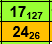 нижний индекс-счет учебных или каникулярных днейДатаДатаПродолжительностьПродолжительностьНачало четвертиОкончание четвертиКоличество учебных недель в четвертиКоличество учебных дней в четверти1 четверть 01.09.202228.10.20228 недель 2 дня422 четверть 07.11.202229.12.20227 недель 4 дня393 четверть 11.01.202317.03.20239 недель 0 дня454 четверть для 1-8,10 классов 27.03.202330.05.20238 недель 4 дня44Итого01.09.2022–первый учебный день30.05.2023–последний учебный день*34 недели**170 дней**Дата начала каникулДата окончания каникулПродолжительностьОсенние каникулы 29.10.202206.11.20229 днейЗимние каникулы 30.12.202210.01.202312 днейДоп. каникулы для первоклассников11.02.202319.02.20239 днейВесенние каникулы18.03.202326.03.20239 днейИтого для 2-11 классов30 днейИтого для 1 класса39 днейЛетние каникулы31.05.202331.08.202393 дняДелаКлассыОриентировочное время проведенияОтветственныеТоржественное мероприятие «Первый звонок»11 сентябряЗам. дир. по УВР, классные руководителиПраздничное мероприятие «Здравствуй, школа»2-41 сентябряклассные руководителиШкольная Звезда1-4СентябрьЗам. дир. по УВР, классные руководителиКонкурс поделок из природного материала «Осенний калейдоскоп»1-4ОктябрьЗам. дир. по УВР, классные руководителиЕго именем названа наша школа (П.А.Соловьев) Конкурс инфографики1-413 октябряЗам. дир. по УВР, классные руководителиМероприятие, посвященное Дню матери в России1-4 25 ноября Зам. дир. по УВР,Мероприятие, посвященное Дню Народного Единства, «Единство в нас» (04.11)1-4НоябрьКлассные руководители,учителя истории, обществознанияФестиваль LEGO -фантазер (каждый участник конструирует животное и презентует его)1-4 НоябрьЗам. дир. по УВР, классные руководителиДень Неизвестного солдата — памятная дата в России1-43 декабряЗам. дир. по УВРДень российской наукиШкольная научно-практическая конференция1-48 февраляЗам. дир. по УВРДень защитников Отечества1-423 февраляЗам. дир. по УВР, классные руководителиЛитературная гостиная «Поэт в строю за Родину свою»1-4ФевральЗам. дир. по УВР, классные руководителиМеждународный женский день1-48 мартаЗам. дир. по УВР, классные руководителиКонкурс «Пермь инженерная»1-4МартЗам. дир. по УВР, классные руководителиДень космонавтики1-4АпрельЗам. дир. по УВР, классные руководителиУчастие в общешкольных мероприятиях, посвященных дню Победы в Великой Отечественной войне1-4Май Зам. директора по УВР Тимофеева И.Ю.Фестиваль военно-патриотической песни «Летят журавли»1-4МайЗам. дир. по УВР, классные руководителиДень славянской письменности и культуры1-424 маяучителя русского языка и литературы Название курсаКлассыКоличество часов в неделюОтветственныеЗдоровейка11Учителя начальных классовИстоки11Учитель истории Скачкова Е.Д.Путешествие по Пермскому краю1,2,31Учителя начальных классовМоделирование и конструирование 21Учителя начальных классовЯ-исследователь31Учителя начальных классовМой мир – мой дом41Учителя начальных классовМатематический Олимп41Учителя начальных классовТайны русского языка41Учителя начальных классовГандбол1-42Учитель физической культуры Голованов В.Н.Реализация программ первичной профилактики в рамках классных часов (М.М. Безруких, Т.А. Филиппова, А.Г. Макеева «Разговор о правильном питании»1 1 раз в месяцКлассные руководителиРеализация программ первичной профилактики в рамках классных часов М. М. Безруких, А.Г. Макеева, Т.А.Филиппова «Все цвета, кроме черного» 2-41 раз в месяцКлассные руководителиДела, события, мероприятияКлассыОриентировочное время проведенияОтветственныеВыборы в актив класса1-4СентябрьКлассные руководителиУчастие в делах, события, мероприятия школы1-4В течение годаКлассные руководителиДела, события, мероприятияКлассыОриентировочное время проведенияОтветственныеКлассный час «В мире профессий» 1-4 классы1-4сентябрь-октябрьклассные руководителиЭкскурсии на предприятия (Кондитер-8, кондитерскую фабрику «Пермская», кукурузные палочки, Хлебозавод №2, завод по производству газированных напитков, Краснокамскую фабрику игрушек)1-4сентябрь-декабрьклассные руководителиКлассный час «Родитель – мой друг и наставник»1-4весь периодклассные руководителиУчастие в экологических акциях:-межшкольном квесте «Чистые игры»- городском проекте «Территория чистоты начинается с тебя»-проекте «Экологический десант»-Школьный субботник1-4весь периодТимофеева И.Ю. зам. дир. по УВР,кл. руководителиДела, события, мероприятияКлассыОриентировочное время проведенияОтветственныеСъемка тематических видеороликов в группу ВК1-4В течение учебного годаКлассные руководители, зам. дир. по УВРРазмещение созданных детьми рассказов, стихов, сказок,репортажей на страницах газеты «Большая перемена»1-4В течение учебного годаДела, события, мероприятияКлассыОриентировочное время проведенияОтветственныеОтряд юных инспекторов движенияОтряд юных инспекторов движенияОтряд юных инспекторов движенияОтряд юных инспекторов движения1.Организация конкурсов рисунков «Закон и порядок» 2.Проведение беседы «Полиция и ее задачи» 3. Разработка и выдача памяток «Меры предосторожности в обращении чужими людьми»1-4сентябрьРук. отрядаОрганизация проверки школы на предмет противоправных действий. Проведение викторины «Безопасность в школе».1-4ОктябрьРук. ОтрядаВыступление перед учащимися  начальной школы и 5 классов с темой «Устав школы – закон для всех».Выпуск памятки «Безопасное поведение на улице»1-4НоябрьРук. ОтрядаПроведение школьной акции «Берегите жизнь». Выпуск памятки «Меры безопасности при с петардами, фейерверками»1-4ДекабрьРук. ОтрядаПроведение беседы «Правонарушения подростков».Организация практического занятия «Огнетушители, область их применения». 1-4ЯнварьРук. ОтрядаПроведение беседы «Правила поведения на общественном    транспорте»1-4ФевральРук. ОтрядаПроведение беседы «Телефон полиции».Выпуск памятки «Умение решать конфликты».1-4МартРук. ОтрядаОрганизация беседы «Правила поведения людей, которым угрожает опасность, предотвращение паники»Выпуск памятки «Оказание первой помощи пострадавшим в различных ситуациях».1-4АпрельРук. Отряда1.Участие в районных смотрах, конкурсах, олимпиадах и соревнованиях по правоохранительной направленности.2. Организация изучения правил соревнований по правоохранительной направленности.1-4МайРук. ОтрядаДружина юных пожарныхДружина юных пожарныхДружина юных пожарныхДружина юных пожарных1.Организация конкурсов рисунков «Огонь друг и враг человека» 2.Проведение беседы «Пожарная охрана и ее задачи» 3. Разработка и выдача памяток «Меры предосторожности в обращении с огнем»1-4СентябрьРук. отрядаОрганизация проверки школы на предмет возникновения пожаров. Проведение викторины «Противопожарный режим в школе».1-4ОктябрьРук. отрядаВыступление перед учащимися  начальной школы и 5 классов с темой «Пожарная опасность бытовых нагревательных приборов (плитки, утюги и т.д.)».Выпуск памятки «Противопожарный режим в жилом доме»1-4НоябрьРук. отрядаПроведение школьной акции «Берегите жилище от пожаров». Выпуск памятки «Меры пожарной безопасности при обращении с предметами бытовой химии и изделиями в аэрозольном исполнении»1-4ДекабрьРук. отрядаПроведение беседы «Первичные средства тушения пожаров. Знаки безопасности».Организация практического занятия «Пенные, порошковые, огнекислотные огнетушители, область их применения». 1-4ЯнварьРук. отряда1.Проведение беседы «Система автоматического пожаротушения и пожарной сигнализации»1-4ФевральРук. отрядаПроведение беседы «Снаряжение и средства защиты органов дыхания пожарного».Выпуск памятки «умение пользоваться респиратором и противогазом».1-4МартРук. отрядаОрганизация беседы «Правила поведения людей, которым угрожает опасность пожара, предотвращение паники, эвакуация, меры предосторожности от поражения электрическим током, получения ожогов, отравления дымом. Выпуск памятки «Оказание первой помощи пострадавшим на пожаре».1-4АпрельРук. отряда1.Участие в районных смотрах, конкурсах, олимпиадах и соревнованиях по ДЮП 2. Организация изучения правил соревнований по пожарно-прикладному спорту и нормативов спортивных разрядов.1-4МайРук. отрядаДела, события, мероприятияКлассыОриентировочное время проведенияОтветственныеЭкскурсии на предприятия: Кондитер-8, кондитерскую фабрику «Пермская», кукурузные палочки, Хлебозавод №2, завод по производству газированных напитков, Краснокамскую фабрику игрушек1-4По согласованиюКлассные руководителиМасленица1-4Февраль-мартКлассные руководителиОбзорная экскурсия по городу посвященная теме ВОВ, участию пермяков и города Перми в борьбе против немецко-фашистских захватчиков, с остановками у памятников, посвященным военной тематике: Мемориал "Скорбящая", Мемориал Добровольческому Танковому  корпусу, Монумент "Героям фронта и тыла от благодарных потомков", Музей военной техники под открытым небом (Мотовилиха). Дополнительно возможно посещение Музея-Диорамы с экскурсией на втором этаже (экспозиция, посвященная ВОВ).1-4майКлассные руководителиДела, события, мероприятияКлассыОриентировочное время проведенияОтветственныеМузейные уроки. Проведение уроков мужества 1СентябрьОктябрьСысоева Т.Н.классные руководителиМузейные уроки. «Герои-моторостроители» 2НоябрьСысоева Т.Н.классные руководителиПроведение парламентских уроков на базе ИКЦ «Восхождение» «Парламентский урок».1-4Ноябрь кл. руководителиКонкурс рисунков «Война глазами детей»1-4Ноябрь Кл. руководителиДень Неизвестного солдата. Классные часы в музее для учащихся 1-4Декабрь Кл. руководителиОрганизация временной выставки «Летчики-герои» совместно с музеем ОДК «Пермские моторы»4 Январь Сысоева Т.Н.классные руководителиЛитературная гостиная «Поэт в строю за Родину свою»1-4ФевральУчителя литературыКонференция. Презентация учебно-исследовательских работ на тему «История моей семьи»1-430 Марта Зам. директора по УВР, Сысоева Т.Н., Тимофеева И.Ю., Музейные уроки. «Окна истории»3-4МартСысоева Т.Н.,классные руководителиУчастие в общешкольном мероприятии, посвященному дню Победы в Великой Отечественной войне1-4Май Зам. директора по УВР, Сысоева Т.Н., Тимофеева И.Ю.Дела, события, мероприятияКлассыОриентировочное время проведенияОтветственныеВыставка фотографий «Мой домашний питомец»1-4октябрьКлассные руководителиВыставка рисунков «Портрет мамы»1-4ноябрьУчителя изобразительного искусстваОформление классных кабинетов к Новому году1-414-26 декабряКлассные руководителиОформление классных кабинетов к 23 февраля1-415-23февраляКлассные руководителиОформление классных кабинетов к 8 марта1-44-8 мартаКлассные руководители, учитель ИЗОВыставка рисунков ко Дню космонавтики1-45-2 апреляУчителя изобразительного искусстваДела, события, мероприятияКлассыОриентировочное время проведенияОтветственныеРодительские собрания «Профилактика детского травматизма, правила безопасного поведения в школе и дома»1-4 сентябрьКлассные руководителиДень открытых дверейБудущие первоклассникимартАбдулнасырова Н.Н.«Профилактика детского травматизма, правила безопасного поведения в школе и дома»1-4майКлассные руководителиРабота председателей классных родительских комитетов1-4В течение учебного годаАдминистративная командаУчастие в работе «Родительский патруль» с целью профилактики детского дорожно-транспортного травматизма1-4В течение учебного годаЗам. директора по УВР Тимофеева И.Ю.Работа Совета профилактики с неблагополучными семьями по вопросам воспитания, обучениядетей1-4По плану Совета профилактикиПредседатель Совета профилактикиРабота ШМППК с семьями по вопросу ……..1-4По плану ШМППКПредседатель ШМППКДатаОбразовательное событие1 сентябряДень знаний3 сентябряДень окончания Второй мировой войныДень солидарности в борьбе с терроризмом7 сентября210 лет со дня Бородинского сражения8 сентябряМеждународный день распространения грамотности17 сентября165 лет со дня рождения русского учёного, писателя Константина   Эдуардовича Циолковского (1857-1935)27 сентябряДень работника дошкольного образования1 октябряМеждународный день пожилых людейМеждународный день музыки5 октябряДень учителя16 октябряДень отца в России25 октябряМеждународный день школьных библиотек4 ноябряДень народного единства8 ноябряДень памяти погибших при исполнении служебных обязанностей сотрудников органов внутренних дел России20 ноябряДень начала Нюрнбергского процесса27 ноябряДень матери в России30 ноябряДень Государственного герба Российской Федерации3 декабряДень неизвестного солдатаМеждународный день инвалидов5 декабряДень добровольца (волонтера) в России8 декабряМеждународный день художника9 декабряДень Героев Отечества12 декабряДень Конституции Российской Федерации25 декабряДень принятия Федеральных конституционных законов о Государственных символах Российской Федерации25 январяДень российского студенчества27 январяДень полного освобождения Ленинграда от фашистской блокады.День освобождения Красной армией крупнейшего «лагеря смерти» Аушвиц-Биркенау (Освенцима) - День памяти жертв Холокоста2 февраля80 лет со дня победы Вооруженных сил СССР над армией гитлеровской Германии в 1943 году в Сталинградской битве8 февраляДень российской науки15 февраляДень памяти о россиянах, исполнявших служебный долг за пределами Отечества21 февраляМеждународный день родного языка23 февраляДень защитника Отечества3 марта200 лет со дня рождения Константина Дмитриевича Ушинского8 мартаМеждународный женский день18 мартаДень воссоединения Крыма с Россией27 мартаВсемирный день театра12 апреляДень космонавтики, 65 лет со дня запуска СССР первого искусственного спутника Земли19 апреляДень памяти о геноциде советского народа нацистами и их пособниками в годы Великой Отечественной войны22 апреляВсемирный день Земли27 апреляДень российского парламентаризма1 маяПраздник Весны и Труда9 маяДень Победы19 маяДень детских общественных организаций России24 маяДень славянской письменности и культуры1 июняДень защиты детей6 июняДень русского языка12 июняДень России22 июняДень памяти и скорби5 сентября205 лет со дня рождения писателя Алексея Константиновича Толстого (1817-1875)8 октября130 лет со дня рождения поэтессы, прозаика, драматурга Марины Ивановны Цветаевой (1892-1941)26 октября180 лет со дня рождения Василия Васильевича Верещагина (1842-1904)3 ноября135 лет со дня рождения поэта, драматурга, переводчика Самуила Яковлевича Маршака (1887-1964)6 ноября170 лет со дня рождения писателя, драматурга Дмитрия Наркисовича Мамина-Сибиряка (1852-1912)27 декабря190 лет со дня рождения основателя Третьяковской галереи Павла Михайловича Третьякова (1832-1898)13 марта110 лет со дня рождения писателя и поэта, автора слов гимнов Российской Федерации и СССР Сергея Владимировича Михалкова (1913-2009)28 марта155 лет со дня рождения писателя Максима Горького (1968-1936)1 апреля150 лет со дня рождения композитора и пианиста Сергея Васильевича Рахманинова (1873-1943)12 апреля200 лет со дня рождения российского классика и драматурга Александра Николаевича Островского (1823-1886)13 мая240 лет со дня основания Черноморского флота18 мая320 лет со дня основания Балтийского флота6 июня120 лет со дня рождения композитора, педагога, дирижера Арама Хачатуряна (1903-1978)14 июля280 лет со дня рождения поэта Гавриила Романовича Державина (1743-1816)19 июля130 лет со дня рождения поэта Владимира Владимировича Маяковского (1893-1930)Направление мероприятийМероприятияСрокиреализацииI. НормативноеобеспечениевведенияФГОС НОО1. Наличие решения органа государственно-общественного управления (совета школы, управляющего совета, попечительского совета) о введении в образовательной организации ФГОС НООСентябрь, 2022I. НормативноеобеспечениевведенияФГОС НОО2. Разработка программы начального общего образования Июнь, 2022I. НормативноеобеспечениевведенияФГОС НОО3. Утверждение ООП НОО Август, 2022I. НормативноеобеспечениевведенияФГОС НОО4. Обеспечение соответствия нормативной базы школы требованиям ФГОС НООСентябрь-октябрь, 2022I. НормативноеобеспечениевведенияФГОС НОО5. Приведение должностных инструкций работников образоательной организации в соответствие с требованиями ФГОС НОО, тарифно-квалификационными характеристиками и профессиональным стандартомАвгуст, 2022I. НормативноеобеспечениевведенияФГОС НОО6. Разработка и утверждение плана-графика введения ФГОС НОООктябрь, 2022I. НормативноеобеспечениевведенияФГОС НОО7. Определение списка учебников и учебных пособий, используемых в образовательнойдеятельности в соответствиис ФГОС НООИюнь, 2022I. НормативноеобеспечениевведенияФГОС НОО8. Разработка локальных актов, устанавливающихтребования к различным объектам инфраструктуры образовательной организации с учётом требований к необходимой и достаточной оснащён-ности учебной деятельностиАвгуст, 2022I. НормативноеобеспечениевведенияФГОС НОО9. Разработка:- образовательных программ (индивидуальных и др.);- учебного плана;- рабочих программ учебных предметов, курсов, дисциплин, модулей;- годового календарного учебного графика.Июнь-август, 2022II. Финансовое обеспечение введения ФГОС НОО1. Определение объёма расходов, необходимых для реализации ООП и достижения планируемых результатовАвгуст, 2022II. Финансовое обеспечение введения ФГОС НОО2. Корректировка локальных актов (внесение изменений в них), регламентирующих установление заработной платы работников образовательной организации, в том числе стимулирующих надбавок и доплат, порядка и размеров премированияАвгуст, 2022II. Финансовое обеспечение введения ФГОС НОО3. Заключение дополнительных соглашений к трудовому договору с педагогическими работникамиАвгуст, 2022III. Организационное обеспечение введения ФГОС НОО1. Обеспечение координации взаимодействия участников образовательных отношений по организации введения ФГОС НООЯнварь, 2022III. Организационное обеспечение введения ФГОС НОО2. Разработка и реализация моделей взаимодействия образовательных организацийи организаций дополнительного образования, обеспечивающих организацию внеурочной деятельностиМай, 2022III. Организационное обеспечение введения ФГОС НОО3. Разработка и реализация системы мониторинга образовательных потребностей обучающихся и родителей (законных представителей) по использованию часов вариативной части учебного плана и внеурочной деятельностиЯнварь-май, 2022III. Организационное обеспечение введения ФГОС НОО4. Привлечение органов государственно-общественного управления образовательной организацией к проектированию основной образовательной программы НООМарт, 2022IV. Кадровое обеспечение введения ФГОС НОО1. Анализ кадрового обеспечения введения и реализации ФГОС НООМарт, 2022IV. Кадровое обеспечение введения ФГОС НОО2. Создание (корректировка) плана-графика повышения квалификации педагогических и руководящих работников образовательной организации в связи с введением ФГОС НООЯнварь,2022IV. Кадровое обеспечение введения ФГОС НОО3. Разработка (корректировка) плана научно-методической работы (внутришкольного повышения квалификации) с ориентацией на проблемы введения ФГОС НООЯнварь, 2022V. Информа-ционное обеспечение введения ФГОС НОО1. Размещение на сайте образовательной организации информационных материалов о введении ФГОС НООВ течение всего периодаV. Информа-ционное обеспечение введения ФГОС НОО2. Широкое информирование родителей (законных представителей) как участников образовательного процесса о введении и реализации ФГОС НООВ течение всего периодаV. Информа-ционное обеспечение введения ФГОС НОО3. Обеспечение публичной отчётности образовательной организации о ходе и результатах введения и реализации ФГОС НООВ течение всего периодаVI. Материально- техническое обеспечение введения ФГОС НОО1. Характеристика материально-технического обеспечения введенияи реализации ФГОС НООЯнварь, 2022VI. Материально- техническое обеспечение введения ФГОС НОО2. Обеспечение соответствия материально-технической базы образовательной организации требованиям ФГОС НООВ течение всего периодаVI. Материально- техническое обеспечение введения ФГОС НОО3. Обеспечение соответствия условий реализации ООП противопожарным нормам, санитарно-эпидемиологическим нормам, нормам охраны труда работников образовательной организацииВ течение всего периодаVI. Материально- техническое обеспечение введения ФГОС НОО4. Обеспечение соответствия информационно-образовательной среды требованиям ФГОС НОО:укомплектованность библиотечно-информационного центра печатными и электронными образовательными ресурсами;наличие доступа образовательной организации к электронным образовательным ресурсам (ЭОР), размещённым в федеральных, региональных и иных базах данных;наличие контролируемого доступа участников образовательных отношений к информационным образовательным ресурсам локальной сети и Интернета.В течение всего периода